Anexa nr. 1 PLANUL DE MANAGEMENT ALPARCULUI NATURAL PUTNA – VRANCEA ȘI AL SITURILOR ROSCI0208 PUTNA-VRANCEA ŞI ROSPA0088 MUNŢII VRANCEI Abrevieri și acronimeAPNPV – Administraţia Parcului Natural Putna-VranceaPNPV – Parcul Natural Putna-VranceaANANP – Agenția Națională pentru Arii Naturale ProtejateSCI - Situl de Importanță ComunitarăSPA – Arie de Protecție Specială AvifaunisticăAPM – Agenţia pentru Protecţia MediuluiPOS – Program Operaţional SectorialONG – Organizație Non-GuvernamentalăRNP – Regia Naţională a PădurilorGIS – Sistem Informațional GeograficIUCN – International Union for Conservation of NatureDN – Drum NaţionalZPI – Zonă de protecţie integralăZPS – Zonă de protecție strictăZDD – Zonă de dezvoltare durabilăOUG – Ordonanţa de urgenţă a GuvernuluiAOVP – Asociaţia Obştilor Văii PutnaATV - All Terrain VehicleANPA – Agenția Naţională Pentru Pescuit și AcvaculturăDS – Direcția SilvicăOS – Ocolul SilvicSC – Societate ComercialăSRL – Societate cu Răspundere LimitatăICAS – Institutul de Cercetări și Amenajări SilviceANSVSA – Autoritatea Naţională Sanitar-Veterinară şi pentru Siguranţa AlimentelorAPIA – Agenția de Plăți și Intervenție pentru AgriculturăPOPAM – Programul Operațional pentru Pescuit și Afaceri MaritimeVf. – VârfulR. - RâulPr. – PârâulUP – Unitate de producțieUA - Unitate de amenajareAPV – Act de punere în valoarePUG - Plan Urbanistic GeneralPUZ - Plan Urbanistic Zonal	Introducere Descrierea sintetică a Planului de managementPlanul de management al Parcului Natural Putna-Vrancea, al siturilor ROSCI0208 Putna-Vrancea și ROSPA0088 Munții Vrancei a fost realizat de către Administrația Parcului Natural Putna-Vrancea, denumită în continuare APNPV, în colaborare cu Agenția pentru Protecția Mediului Vrancea, beneficiind de suportul Grupului de lucru pentru elaborarea Planului de management, entitate creată în cadrul proiectului LIFE05/NAT/RO/000170 „Întărirea sistemului de protecție a carnivorelor mari din județul Vrancea”.Parcul Natural Putna-Vrancea, siturile ROSCI0208 Putna-Vrancea și ROSPA0088 Munţii Vrancei se află în Munții Vrancei, într-o zonă caracterizată prin prezența a numeroase elemente abiotice și biotice rare, unice și reprezentative la nivel național și comunitar. Planul de management al Parcului Natural Putna-Vrancea, siturilor ROSCI0208 Putna-Vrancea și ROSPA0088 Munții Vrancei constituie documentul oficial care stabileşte cadrul general de desfăşurare a acţiunilor promovate pentru îndeplinirea obiectivelor de management ale acestor arii protejate, el urmând să stea la baza activităţilor APNPV, administraţiilor publice locale şi ai gestionarilor de resurse teritoriale din spaţiul ariilor protejate pentru următorii 5 ani. Planul de management reprezintă un cadru stabil și adaptativ de integrare a obiectivelor ce vizează promovarea activităților de conservare a elementelor naturale și culturale valoroase și valorificarea lor prin activități economice ce nu le afectează stabilitatea pe termen scurt, mediu și lung și aduc beneficii comunităților umane locale.Planul de management este un instrument de dialog între instituţiile care gestionează resurse teritoriale în Parcul Natural Putna-Vrancea, siturile ROSCI0208 Putna-Vrancea și ROSPA0088 Munţii Vrancei, prin aplicarea acestuia urmărindu-se promovarea unei opinii comune pentru a obţine colaborarea continuă a acestora în gestionarea patrimoniului natural și cultural. Planul de management a fost realizat în conformitate cu legislaţia naţională privind ariile naturale protejate şi cu reglementările legislaţiei în în vigoare.Elaborarea Planului de management are la bază informaţia ştiinţifică existentă despre valorile naturale ale Parcului Natural Putna-Vrancea, siturile ROSCI0208 Putna-Vrancea și ROSPA0088 Munţii Vrancei, reglementările în domeniu şi consultarea factorilor interesaţi. Acţiunile din Planul de management vizează și controlul impactului activităţilor care se desfăşoară în Parcul Natural Putna-Vrancea, siturile ROSCI0208 Putna-Vrancea și ROSPA0088 Munţii Vrancei asupra ecosistemelor și speciilor și susținerea dezvoltării durabile a comunităţilor umane. Planul de management cuprinde un set de acţiuni necesare pentru îndeplinirea pe termen lung a obiectivelor Parcului Natural Putna-Vrancea, siturilor ROSCI0208 Putna-Vrancea și ROSPA0088 Munţii Vrancei.Prezentul Plan de management integrează principiile moderne de conservare a biodiversităţii, cu interesele de dezvoltare socio-economică ale comunităţilor locale din zonă, ținând cont de trăsăturile specifice, socio-culturale caracteristice. Elaborarea prezentului Plan de management s-a desfășurat în cadrul unui larg proces consultativ, prin implicarea activă a factorilor interesați, incluzând Consiliul Județean Vrancea, primăriile și consiliile locale ale localităților componente, obștile, instituțiile publice județene, proprietarii privați și ONG-urile.Planul de management are caracter oficial, prevederile sale fiind obligatorii pentru administratorul Parcului Natural Putna-Vrancea, siturilor ROSCI0208 Putna-Vrancea și ROSPA0088 Munții Vrancei, precum și pentru persoanele fizice și juridice care deţin sau administrează terenuri şi alte bunuri  sau desfășoară activităţi în raza ariilor naturale protejate menționate.Scopul Planului de managementPlanul de management stă la baza activității APNPV,  constituindu-se  ca document de referință pentru planificarea tuturor activităților legate de Parcul Natural Putna-Vrancea, siturilor ROSCI0208 Putna-Vrancea și ROSPA0088 Munții Vrancei. Scopul Planului de management este de a sigura menținerea interacțiunii armonioase a omului cu natura, prin protejarea diversității habitatelor, speciilor și peisajului, promovând păstrarea folosințelor tradiționale ale terenurilor, încurajarea și consolidarea activităților, practicilor și culturii tradiționale ale populației locale.Obiectivele de management ale APNPV sunt:a) conservarea şi protecția diversității biologice, cu prioritate a carnivorelor mari, şi a elementelor de peisaj;b)	promovarea activităților de turism şi recreere, în concordanță cu obiectivele de conservare a patrimoniului natural;c)	interzicerea activităților antropice cu impact asupra mediului, care nu sunt în interesul comunităţilor umane din interiorul şi proximitatea ariei protejate şi care nu folosesc tehnici tradiționale ori tehnologii noi cu impact redus asupra mediului;d)	susținerea activităților de cercetare științifică şi monitorizarea mediului, care nu aduc prejudicii elementelor protejate;e)	promovarea şi încurajarea activităților educaționale la nivelul populației locale, turiștilor şi publicului larg; f)	promovarea acțiunilor de reconstrucție ecologică în zonele în care echilibrul ecologic a fost afectat;g)	informarea publicului şi comunităţilor locale despre avantajele economice, culturale şi spirituale ale activităților de conservare.În cazul siturilor ROSCI0208 Putna-Vrancea și ROSPA0088 Munții Vrancei obiectivele vizează:a)	implementarea obiectivelor rețelei ecologice Natura 2000 prin promovarea de măsuri de conservare pentru menținerea şi restaurarea habitatelor şi speciilor pentru care siturile Natura 2000 au fost desemnate, astfel încât să se păstreze ori să se atingă statutul de conservare favorabil pentru fiecare dintre acestea;b)	interzicerea activităților care pot afecta starea de conservare a speciilor şi habitatelor pentru care situl a fost desemnat; c)	stimularea activităților economice cu impact scăzut asupra mediului și cu potențial ridicat de susținere a comunităților locale, cu precădere în zonele în care nu sunt stabilite măsuri stricte de conservare;d)	integrarea activităților de conservare a speciilor și habitatelor de interes comunitar în centrul preocupărilor persoanelor fizice şi juridice, interesate de dezvoltarea sau desfășurarea de activități socio-economice în Parcul Natural Putna-Vrancea, siturile ROSCI0208 Putna-Vrancea și ROSPA0088 Munții Vrancei.Obiectivele Planului de managementObiectivele Planului de management pentru următorii 5 ani, pe direcții strategice, sunt următoarele:Managementul biodiversității prin:Inventarierea și cartarea elementelor de biodiversitate de pe raza Parcul Natural Putna-Vrancea, siturilor ROSCI0208 Putna-Vrancea și ROSPA0088 Munții Vrancei;Monitorizarea stării de conservare a biodiversității;Reglementarea și implementarea măsurilor specifice de protecție pentru conservarea speciilor și habitatelor naturale, ecosistemelor și a peisajelor cheie;Managementul datelor obținute în urma activităților de identificare, monitorizare și conservare a biodiversității.Managementul turismului prin: Dezvoltarea și managementul infrastructurii de vizitare;Dezvoltarea și managementul serviciilor și facilităților de vizitare și promovare a zonei;Managementul vizitatorilor.Conștientizarea publicului și conservarea valorilor Parcului Natural Putna-Vrancea, siturile ROSCI0208 Putna-Vrancea și ROSPA0088 Munții Vrancei prin:Conservarea elementelor socio-culturale tradiționale din zonă; Educația ecologică și conștientizarea publicului și comunităților locale cu privire la valorile din Parcul Natural Putna-Vrancea, siturile ROSCI0208 Putna-Vrancea și ROSPA0088 Munții Vrancei; Dezvoltarea și managementul voluntariatului în Parcul Natural Putna-Vrancea, siturile ROSCI0208 Putna-Vrancea și ROSPA0088 Munții Vrancei.Managementul capacității administrative a APNPV prin:identificarea și dezvoltarea unor direcții strategice de management;elaborarea documentelor strategice de planificare;întreținerea și modernizarea infrastructurii administrative;creșterea calității profesionale a personalului APNPV;monitorizarea eficienței aparatului administrativ. Procesul de elaborare a Planului de managementElaborarea Planului de management al Parcului Natural Putna-Vrancea s-a realizat în baza Ordonanței de urgență a Guvernului nr 57/2007 privind regimul ariilor naturale protejate, conservarea habitatelor naturale, a florei și faunei sălbatice, aprobată cu modificări și completări prin Legea nr. 49/2011 cu modificările și completările ulterioare.Planul de management al PNPV, siturilor ROSCI0208 Putna-Vrancea și ROSPA0088 Munții Vrancei este realizat conform prevederilor Ordonanței de urgență a Guvernului nr. 57/2007 privind regimul ariilor naturale protejate, conservarea habitatelor naturale, a florei și faunei sălbatice, aprobată cu modificări și completări prin Legea nr. 49/2011, cu modificările și completările ulterioare. Planul de management a fost elaborat de către un grup de lucru operativ, constituit din reprezentanți nominalizați ai instituțiilor care au interese pe raza PNPV.Instituțiile participante la realizarea Planului de management au fost:APNPV;Agenția pentru Protecția Mediului Vrancea – Unitatea de Implementare a proiectului LIFE05NAT/RO/000170;Universitatea din București – Centrul de Cercetare a Mediului și Efectuare a Studiilor de Impact;Consiliul Județean Vrancea;Asociația Obștilor Vrâncene – Ocolul Silvic Năruja;Obștea Tulnici și Ocolul Silvic Obștea Tulnici;Asociația Obștilor Văii Putna - Ocolul Silvic Tulnici;Consiliul Local al Comunei Tulnici.Elaborarea Planului de management a presupus parcurgerea următoarelor etape:Evaluarea stării actuale a habitatelor și speciilor de interes comunitar, a valorilor peisagistice și a elementelor de patrimoniu cultural a fost realizată de către APNPV, în colaborare cu diferite entități. Identificarea principalilor proprietari de terenuri și implicarea lor în procesul de administrare a resurselor din PNPV, s-a realizat prin consultarea Schemelor de Planificare Teritorială. Rezultatele au fost introduse într-o bază de date, pentru generarea unei imagini clare a utilizării terenurilor. S-a organizat un grup țintă cu proprietarii de terenuri, care a reprezentat interesele acestora, în procesul de elaborare a Planului de management. Identificarea presiunilor și amenințărilor ale PNPV, reprezentate prin zone de suprapunere a intereselor de conservare și a celor economice, care pot conduce la apariția de conflicte între persoane fizice, juridice și APNPV. Identificarea direcțiilor prioritare de acțiune ale APNPV, ținând cont de realitățile existente și de obiectivele realizabile, printr-un proces participativ, în care au fost implicați reprezentanți ai instituțiilor de mediu, proprietari de terenuri, reprezentanți ai obștilor, administrații locale și județene. Au fost identificate ca direcții prioritare conservarea diversității biologice și a elementelor de peisaj, dezvoltarea durabilă a comunităților umane din Parcul Natural Putna-Vrancea, dezvoltarea turismului, promovarea activităților de educație și conștientizare a publicului și a imaginii parcului.Identificarea participativă a obiectivelor și acțiunilor Planului de management, pe direcții prioritare și a surselor de finanțare s-a realizat împreună cu membrii Consiliului Consultativ de Administrare, punându-se accent pe acțiunile de conservare a speciilor și habitatelor de interes comunitar. Au fost stabilite resursele tehnice, financiare și umane necesare pentru implementarea lor, sursele posibile de finanțare și partenerii pentru implementarea activităților specifice din Planul de management.Finalizarea și avizarea Planului de management integrat, prin considerarea obiectivelor de conservare promovate prin rețeaua de arii protejate Natura 2000.Planul de management al Parcul Natural Putna-Vrancea, siturilor ROSCI0208 Putna-Vrancea și ROSPA0088 Munţii Vrancei a fost dezbătut în perioada 2010-2018, în cadrul a cinci întâlniri cu Comitetul Director al Deținătorilor de terenuri, cu Consiliul Consultativ de Administrare al Parcul Natural Putna-Vrancea și cu localnicii comunelor care dețin proprietăți în acest areal.După dezbaterile publice, opiniile pertinente au fost integrate în versiunea finală a Planului de management, care are o valabilitate de 5 ani, de la intrarea în vigoare.1.3. Descrierea ariilor naturale protejatePrin implementarea proiectului LIFE02NAT/RO/8576 de către Agenția pentru Protecția Mediului Vrancea, în anul 2004 s-a realizat Studiul de fundamentare științifică pentru declararea Parcului Natural Putna-Vrancea.Situat în zona de curbură a Carpaților, Parcul Natural Putna-Vrancea adăpostește una dintre cele mai sălbatice zone montane din Romania, fiind caracterizată printr-o pondere semnificativă a pădurilor, care adăpostesc numeroase specii de floră și faună sălbatică de importanță conservativă la nivel național și internațional. Aproximativ 80% din suprafața Parcului Natural Putna-Vrancea revine habitatelor forestiere, incluse în diferite categorii de arii naturale protejate și zone de conservare, acestea din urmă însumând 19,23% din suprafața Parcului Natural Putna-Vrancea. Relieful montan include numeroase formațiuni geologice, geomorfologice și hidrologice de o valoare deosebită, cum ar fi chei, cascade și culmi. În plus, la nivelul comunităților umane, o deosebită valoare o au tradițiile și obiceiurile specifice Țării Vrancei. Toate aceste elemente au condus la înființarea Parcului Natural Putna-Vrancea, arie naturală protejată inclusă în categoriei V IUCN.În cadrul Rețelei ecologice locale de protecție a carnivorelor mari din județul Vrancea, Parcului Natural Putna-Vrancea este desemnat zonă de protecție cu rol de reducere a barierelor antropice, având un rol critic în limitarea fragmentării habitatelor acestor specii. Situl de importanță comunitară ROSCI0208 Putna-Vrancea are ca obiectiv promovarea măsurilor de conservare pentru menținerea şi restaurarea habitatelor şi speciilor pentru care siturile Natura 2000 au fost desemnate, în special pentru carnivore mari, astfel încât să se păstreze ori să se atingă statutul de conservare favorabil pentru fiecare dintre acestea. Se are în vedere cu prioritate evitarea fragmentării habitatelor și populațiilor speciilor de faună sălbatică, prin constituirea unor bariere antropice.Aria de protecție specială avifaunistică ROSPA0088 Munții Vrancei a fost declarată cu scopul de a asigura o stare de conservare favorabilă pentru speciile și habitatele păsărilor specifice pădurilor de amestec și de molid pur.Parcul Natural Putna-Vrancea a fost înființat în temeiul art. 35 și 56 litera a) din Legea protecției mediului nr. 137/1995 republicată în 2000 și a art. 8 alin (1) și alin. (6), art. 11 și art. 41 alin (1) lit. a) din Ordonanța de urgență a Guvernului nr. 236/2000 privind regimul ariilor naturale protejate, conservarea habitatelor naturale, a florei şi faunei sălbatice, aprobată cu modificări și completări prin Legea nr. 462/2001 pentru aprobarea Ordonanţei de urgenţă a Guvernului nr. 236/2000 privind regimul ariilor naturale protejate, conservarea habitatelor naturale, a florei şi faunei sălbatice, ca urmare a avizării de către Comisia pentru Ocrotirea Monumentelor Naturii prin avizul numărul B 1073/23.09.2004.În interiorul Parcului Natural Putna-Vrancea au fost declarate șase arii protejate naturale declarate prin Legea nr. 5/2000 privind aprobarea Planului de amenajare a teritoriului național – secțiunea a III-a - zone protejate: Muntele Goru, Pădurea Lepșa - Zboina, Groapa cu Pini, Strâmtura Coza, Cascada Putnei și Valea Tișiței. Prin Hotărârea Guvernului nr. 2151/2004 privind instituirea regimului de arie naturală protejată pentru noi zone s-au modificat limitele Rezervației Naturale Tișița.Situl ROSCI0208 Putna-Vrancea a fost declarat ca sit de importanță comunitară prin Ordinul ministrului mediului și dezvoltării durabile nr. 1964/2007 privind instituirea regimului de arie naturală protejată a siturilor de importanță comunitară, ca parte integrantă a rețelei ecologice europene Natura 2000 în România.Situl Natura 2000 ROSPA0088 Munții Vrancei a fost declarat ca arie de protecție specială avifaunistică prin Hotărârea Guvernului nr. 1284/2007 privind declararea ariilor de protecție specială avifaunistică ca parte integrantă a rețelei ecologice europene Natura 2000 în România.APNPV s-a înființat în urma încheierii Contractului de administrare numărul 102709/SB/22.11.2005 între Ministerul Mediului și Dezvoltării Durabile și Regia Națională a Pădurilor – Romsilva, conform Ordinului ministrului mediului și dezvoltării durabile nr. 494/2005 privind aprobarea procedurilor de încredințare a administrării și de atribuire în custodie a ariilor naturale protejate, de către comisia special constituită la nivelul Ministerului Mediului și Dezvoltării Durabile. În conformitate cu Hotărârea Guvernului nr. 229/2009 privind reorganizarea Regiei Naționale a Pădurilor – Romsilva și aprobarea regulamentului de organizare și funcționare, cu modificările și completările ulterioare, anexa nr. 3, R.N.P. Romsilva - APNPV  funcționează ca unitate cu personalitate juridică, din structura Regiei Naționale a Pădurilor – Romsilva.Administrarea PNPV, a siturilor ROSCI0208 Putna-Vrancea și ROSPA0088 Munții Vrancei și a rezervațiilor incluse se realizează în conformitate cu prevederile Contractului de administrare nr. 26/09.03.2016, încheiat între Ministerul Mediului, Apelor şi Pădurilor și Regia Națională a Pădurilor - RomsilvaAdministrarea PNPV se face în baza următoarelor acte normative:Hotărârea de Guvern nr. 2151/2004 privind instituirea regimului de arie naturală protejată pentru noi zone;Ordinul ministrului mediului şi dezvoltării durabile nr. 1964/2007 privind instituirea regimului de arie naturală protejată a siturilor de importanţă comunitară, ca parte integrantă a rețelei ecologice europene Natura 2000 în România, cu modificările ulterioare;Hotărârea de Guvern nr. 1284/2007 privind declararea ariilor de protecţie specială avifaunistică ca parte integrantă a reţelei ecologice europene Natura 2000 în România, cu modificările și completările ulterioare;Ordonanța de urgență a Guvernului nr. 57/2007 privind regimul ariilor naturale protejate, conservarea habitatelor naturale, a florei și faunei sălbatice, aprobată cu modificări și completări prin Legea nr. 49/2011, cu modificările și completările ulterioare;Ordonanța de urgență a Guvernului nr. 195/2005 privind protecția mediului, aprobată cu modificări și completări prin Legea nr. 265/2006, cu modificările și completările ulterioare;Directiva 92/43/CEE a Consiliului din 21 mai 1992 privind conservarea habitatelor naturale și a speciilor de faună și floră sălbatică, denumită în continuare Directiva Habitate;Directiva 2009/147/CE a Parlamentului European și a Consiliului din 30 noiembrie 2009 privind conservarea păsărilor sălbatice, denumită în continuare Directiva Păsări;Legea nr. 13/1993 pentru aderarea României la Convenţia privind conservarea vieţii sălbatice şi a habitatelor naturale din Europa, adoptată la Berna la 19 septembrie 1979;Legea nr. 69/1994 pentru aderarea României la Convenţia privind comerţul internaţional cu specii sălbatice de faună şi floră pe cale de dispariţie, adoptată la Washington la 3 martie 1973;Legea nr. 58/1994 pentru ratificarea Convenţiei privind diversitatea biologică, semnată la Rio de Janeiro la 5 iunie 1992;Legea nr. 7/1996 - Legea cadastrului şi a publicităţii imobiliare republicată, cu modificările şi completările ulterioare;Legea nr. 107/1996 – Legea Apelor, cu modificările şi completările ulterioare.Ordonanţa Guvernului nr. 43/1997 privind regimul drumurilor, republicată, cu modificările şi completările ulterioare;Legea nr. 13/1998 pentru aderarea României la Convenţia privind conservarea speciilor migratoare de animale sălbatice, adoptată la Bonn la 23 iunie 1979;Legea nr. 1/2000 pentru reconstituirea dreptului de proprietate asupra terenurilor agricole şi celor forestiere, solicitate potrivit prevederilor Legii fondului funciar nr. 18/1991 şi ale Legii nr. 169/1997, cu modificările şi completările ulterioare;Legea nr. 350/2001 privind amenajarea teritoriului şi urbanismul, cu modificările şi completările ulterioare;Legea nr. 351/2001 privind aprobarea Planului de amenajare a teritoriului naţional - Secţiunea a IV – a - Reţeaua de localităţi, cu modificările şi completările ulterioare;Legea nr. 575/2001 privind aprobarea Planului de amenajare a teritoriului naţional – Secţiunea a V-a – Zone de risc natural;Legea nr. 247/2005 – privind reforma în domeniile proprietăţii şi justiţiei, precum şi unele măsuri adiacente -Titlul XII-, cu modificările şi completările ulterioare;Ordonanţa de urgenţă a Guvernului nr. 139/2005 privind administrarea pădurilor din România, aprobată cu modificări şi completări prin Legea nr. 38/2006, cu modificările şi completările ulterioare;Ordonanţa de urgenţă a Guvernului nr. 54/2006 privind regimul contractelor de concesiune de bunuri proprietate publică, aprobată cu modificări prin Legea nr. 22/2007;Ordinul ministrului mediului şi dezvoltării durabile nr. 410/2008 pentru aprobarea Procedurii de autorizare a activităţilor de recoltare, capturare şi/sau achiziţie şi/sau comercializare, pe teritoriul naţional sau la export, a florilor de mină, a fosilelor de plante şi fosilelor de animale vertebrate şi nevertebrate, precum şi a plantelor şi animalelor din flora şi, respectiv, fauna sălbatice şi a importului acestora, cu modificările și completările ulterioare;Ordinul ministrului mediului și pădurilor nr. 1540/2011 pentru aprobarea Instrucţiunilor privind termenele, modalităţile şi perioadele de colectare, scoatere şi transport al materialului lemnos, cu modificările și completările ulterioare;Ordinul ministrului mediului şi dezvoltării durabile nr. 1338/2008 privind procedura de emitere a avizului Natura 2000;Hotărârea Guvernului nr. 1679/2008 privind modalitatea de acordare a despăgubirilor prevăzute de Legea vânătorii şi a protecţiei fondului cinegetic nr. 407/2006, precum şi obligaţiile ce revin gestionarilor fondurilor cinegetice şi proprietarilor de culturi agricole, silvice şi de animale domestice pentru prevenirea pagubelor;Legea nr. 190/2009 pentru aprobarea Ordonanţei de urgenţă a Guvernului nr. 142/2008 privind aprobarea Planului de amenajare a teritoriului naţional – Secţiunea a VIII – a – Zone cu resurse turistice;Ordinul ministrului mediului și ministrului agriculturii, pădurilor și dezvoltării rurale nr. 203/14/2009 privind Procedura de stabilire a derogărilor de la măsurile de protecţie a speciilor de floră şi de faună sălbatice;Ordinul ministrului mediului nr. 979/2009 privind introducerea de specii alohtone, intervenţiile asupra speciilor invazive, precum şi reintroducerea speciilor indigene prevăzute în anexele nr. 4A şi 4B la Ordonanţa de urgenţă a Guvernului nr. 57/2007 privind regimul ariilor naturale protejate, conservarea habitatelor naturale, a florei şi faunei sălbatice, pe teritoriul naţional;Ordinul ministrului mediului şi pădurilor nr. 19/2010 pentru aprobarea Ghidului metodologic privind evaluarea adecvată a efectelor potenţiale ale planurilor sau proiectelor asupra ariilor naturale protejate de interes comunitar.Legea nr. 292/2018 privind evaluarea impactului anumitor proiecte publice și private asupra mediului;Hotărârea Guvernului nr. 323/2010 privind stabilirea sistemului de monitorizare a capturilor şi uciderilor accidentale ale tuturor speciilor de păsări, precum şi ale speciilor strict protejate prevăzute în anexele nr. 4A şi 4B la Ordonanţa de urgenţă a Guvernului nr. 57/2007 privind regimul ariilor naturale protejate, conservarea habitatelor naturale, a florei şi faunei sălbatice;Ordinul ministrului mediului și pădurilor nr. 2535/2011 privind aprobarea Regulamentului de organizare și funcționare al Consiliilor Științifice constituite pentru ariile naturale protejate care necesită structuri de administrareLegea nr. 46/2008 - Codul silvic, republicată, cu  modificările și completările ulterioare;Legea nr. 171/2010 privind stabilirea și sancționarea contravențiilor silvice, cu modificările și completările ulterioare;Ordonanța de urgență a Guvernului nr. 23/2008 privind pescuitul  și acvacultura aprobată cu modificări și completări prin Legea nr. 317/2009, cu modificările și completările ulterioare;Ordinul ministrului mediului și dezvoltării durabile nr. 255/2007 privind unele măsuri pentru aplicarea regulamentelor Uniunii Europene privind comerțul cu specii sălbatice de faună și floră, cu modificările ulterioare;Legea nr. 407/ 2006 legea vânătorii și a protecției fondului cinegetic, cu modificările și completările ulterioare; Legea nr. 5/2000 privind aprobarea Planului de amenajare a teritoriului național - Secțiunea a III-a - zone protejate;Ordinul viceprim-ministrului, ministrul mediului nr. 1447/2017 privind aprobarea Metodologiei de atribuire în administrare şi custodie a ariilor naturale protejate;Hotărârea de Guvern nr. 1081/2013 privind aprobarea Strategiei naționale şi a Planului de acțiune pentru conservarea biodiversității 2014-2020.Localizarea Parcului Natural Putna – Vrancea și a siturilor ROSCI0208 Putna-Vrancea și ROSPA0088 Munţii VranceiParcul Natural Putna-Vrancea se suprapune sectorului central-nord-vestic al Munților Vrancei, înscriindu-se în grupa externă a Carpaților de Curbură, ce acoperă în totalitate bazinul hidrografic montan al râului Putna, la care se adaugă spre sud–vest, Masivele Mordanu și Goru. Localizarea Parcului Natural Putna-Vrancea este prezentată în Anexa nr.1 la Planul de management.Suprafața totală a Parcului Natural Putna-Vrancea, determinată în GIS este de 38115,58 ha, reprezentând 41% din suprafața montană a județului Vrancea.Limita administrativă a Parcului Natural Putna-Vrancea este prezentată în Anexa nr. 2 la Planul de management.Unitățile administrativ-teritoriale care se suprapun parțial pe raza Parcului Natural Putna-Vrancea sunt: Tulnici, Păulești și Nistorești. Harta cu unitățile administrativ-teritoriale este în Anexa nr. 3 la Planul de management.Căile de acces sunt prezentate în tabelul nr. 1 - Drumuri de acces în Parcul Natural Putna-Vrancea.Tabelul nr. 1 - Drumurile de acces în Parcul Natural Putna-VranceaParcul Natural Putna-Vrancea este traversat de drumul național DN 2D Focșani-Târgu Secuiesc, fiind cea mai scurtă cale de legătură între localitățile din județul Vrancea și cele din Transilvania. Traseele turistice marcate pot constitui căi de acces importante pentru turiștii care doresc să viziteze sau să străbată PNPV.Limitele ariei naturale protejate Parcul Natural Putna – Vrancea și ale siturilor ROSCI0208 Putna-Vrancea și ROSPA0088 Munţii VranceiLimitele Parcului Natural Putna-Vrancea sunt menționate în Hotărârea de Guvern nr. 2151/2004 privind instituirea regimului de arie naturală protejată pentru noi zone. Corespondența actuală a numerotării bornelor este prezentată în Anexa nr. 4 la Planul de management. Limitele siturilor ROSCI0208 Putna-Vrancea și ROSPA0088 Munții Vrancei se suprapun integral cu limitele Parcului Natural Putna-Vrancea, denumit în continuare PNPV.1.3.3. Zonarea internă a Parcului Natural Putna-VranceaValoarea conservativă a PNPV diferă în funcție de distribuția  biodiversității, de frecvența și amploarea fenomenelor geologice și geomorfologice, de modul de utilizare a terenurilor și de nevoile de dezvoltare durabilă a comunităților locale.Limitele și zonarea internă a Parcului Natural Putna-Vrancea au fost stabilite prin Hotărârea Guvernului nr. 2151/2004 privind instituirea regimului de arie naturală protejată pentru noi zone.Zonarea internă a PNPV a fost realizată în conformitate cu prevederile Ordonanței de urgență a Guvernului nr. 57/2007 privind regimul ariilor naturale protejate, conservarea habitatelor naturale, a florei și faunei sălbatice, aprobată cu modificări și completări prin  Legea nr. 49/2011 cu modificările și completările ulterioare. Acest fapt a determinat identificarea, constituirea și semnalizarea unor zone cu activități diferențiate de management, conform tabelului nr. 2. Harta cu zonarea internă a PNPV este prezentată în Anexa nr. 5 la Planul de management.Tabelul nr. 2 - Suprafața zonelor din Parcul Natural Putna -Vrancea, determinate în GIS            Zona de protecție strictăÎn PNPV a fost declarată o zonă de protecție strictă, situată în fosta zonă de conservare specială Muntele Goru, pe o suprafață de 55,4 ha. Aceasta cuprinde zona sălbatică din treimea mijlocie și superioară a Vârfului Goru, ce include cea mai estică stațiune a jneapănului din Carpați, un ecosistem critic pentru funcționalitatea optimă a zonei carpatice. Astfel, conservarea echilibrului ecologic al acestui ecosistem foarte rar, întâlnit în zona de fliș extern a Carpaților Orientali este esențială pentru oferirea unor condiții de habitat pentru diferite specii de interes conservativ, dar și pentru managementul integrat al resurselor de apă, într-o zonă cu vulnerabilitate ridicată la inundații și eroziune fluviatilă. Descrierea limitei zonei de protecție strictă este prevăzută în Anexa nr. 6 la Planul de management.           Zona de protecție integrală Zona de protecție integrală, denumită în continuare ZPI, cuprinde cele mai valoroase bunuri ale patrimoniului natural din interiorul PNPV, delimitarea acesteia fiind necesară pentru menținerea proceselor naturale. În cadrul PNPV, au fost delimitate 12 zone de protecție integrală, cu o suprafață totală de 7563,68 ha, conform tabelului nr. 3.Tabelul nr. 3 - Suprafețele zonelor de protecție integrală determinate în GISZona de protecție integrală Muntele Goru, suprapusă cu Rezervația Naturală Muntele Goru, are o suprafață de 440,91 ha și include zona de contact dintre etajul pădurilor boreal cu molidișuri pure și cel subalpin cu jnepenișuri și ienupăr. În afara celor 122 specii de plante superioare cu valoare conservativă, apar o serie de elemente faunistice importante, relevante fiind carnivorele mari și o serie de păsări.Zona de protecție integrală Lăcăuți - Izvoarele Putnei, cu o suprafață 1829,24 ha, se suprapune cu zona de conservare specială, menționată în Hotărârea de Guvern nr. 2151/2004 privind instituirea regimului de arie naturală protejată pentru noi zone, fiind importantă pentru conservarea carnivorelor mari.Zona de protecție integrală Condratu, cu o suprafață 490,51 ha, se suprapune cu zona de conservare specială menționată în Hotărârea de Guvern nr. 2151/2004 privind instituirea regimului de arie naturală protejată pentru noi zone, fiind  importantă pentru conservarea carnivorelor mari.Zona de protecție integrală Strâmtura Coza, cu o suprafață de 23,63 ha, se suprapune peste Rezervația Naturală omonimă și prezintă un interes geologic și peisagistic deosebit, datorită prezenței unui mixaj de formațiuni ale flișului paleogen, ce conservă o valoroasă faună fosilă oligocenă.Zona de protecție integrală Râpa, cu o suprafață de 60,02 ha, se suprapune peste zona de conservare specială stabilită menționată în Hotărârea de Guvern nr. 2151/2004 privind instituirea regimului de arie naturală protejată pentru noi zone și prezintă un interes geologic și peisagistic deosebit, datorită prezenței unui mixaj de formațiuni ale flișului paleogen.Zona de protecție integrală Cascada Putnei, cu  o suprafață de 26,17 ha, include în totalitate Rezervația Naturală Cascada Putna cu importanță geologică, geomorfogică și peisagistică, dată de modificările tectonice recente. În afara Cascadei Putna, remarcabil este și fostul curs al Putnei. Zona de protecție integrală Cheile Tișiței, cu o suprafață de 2781,81 ha, se suprapune Rezervației Naturale Tișița. Formațiunile geologice favorizează apariția unei zone extrem de spectaculoase, iar gradul redus de intervenție antropică și accesibilitatea naturală dificilă, au favorizat conturarea unui habitat favorabil pentru numeroase specii de plante și animale sălbatice.Zona de protecție integrală Băhneanu, cu o suprafață de 441,47 ha, se suprapune cu zona de conservare specială stabilită prin Hotărârea de Guvern nr. 2151/2004 privind instituirea regimului de arie naturală protejată pentru noi zone . Zona prezintă un interes deosebit pentru conservarea carnivorelor mari.Zona de protecție integrală Muntele Ciuta are o suprafață de 260,61 ha, se suprapune cu zona de conservare specială menționată în Hotărârea de Guvern nr. 2151/2004 privind instituirea regimului de arie naturală protejată pentru noi zone și prezintă un interes deosebit pentru conservarea carnivorelor mari.Zona de protecție integrală Pârâul Strâmba are o suprafață de 1096,23 ha și se suprapune cu zona de conservare specială stabilită prin Hotărârea de Guvern nr. 2151/2004 privind instituirea regimului de arie naturală protejată pentru noi zone. Zona prezintă un interes deosebit pentru conservarea carnivorelor mari.Zona de protecție integrală Pădurea Lepșa Zboina are o suprafață de 103,29 ha și se suprapune peste Rezervația Naturală Lepșa-Zboina. Arboretele forestiere sunt formate din făgete în baza versanților, urmate de făgeto-brădete și făgeto-molidete pe versanții mijlocii și molidete/brădete cu vârste de 100-120 ani, de tip natural fundamental, relativ pluriene, cu rol de protecție a solului și a prevenirii alunecărilor de teren. Datorită condițiilor staționare foarte variate, covorul ierbaceu este bine dezvoltat, cuprinzând peste 430 specii cu origini fitogeografice foarte variate. În afara rolului pe care zona o are pentru conservarea carnivorelor mari, semnificative sunt și numeroasele specii de păsări, specifice pădurilor de amestec și de molid.Zona de protecție integrală Groapa cu Pini, suprapusă cu Rezervația Naturală Groapa cu Pini, cu o suprafață de 9,79 ha, cantonată într-o concavitate a versantului stâng al pârâului Coza, formată probabil în urma alunecării uscate a stratelor litologice, prezintă numeroase și variate urme de faună fosilă. Pentru mamifere, zona se constituie într-un coridor de trecere important la nivel local.Descrierea zonelor de protecție integrală se găsește în Anexa nr. 7 la Planul de management            Zone de management durabilZona de management durabil face trecerea între zonele cu protecție integrală/strictă și zona de dezvoltare durabilă a activităților umane. Suprafața de 29.877,57 ha, se suprapune peste suprafețele care nu au fost integrate în zonele de protecție strictă și integrală, și în care nivelul de intervenție antropică trebuie să se mențină la limita dintre conservare și dezvoltare, pentru păstrarea echilibrului ecologic extrem de fragil specific acestei regiuni.În zona de management durabil se delimitează zona de interes special din punct de vedere al biodiversității, care cuprinde rezervația sursă de semințe de pin silvestru, din unitățile amenajistice , 27A și  din unitatea de producție I Mociaru, în proprietatea Obștii de Moșneni Tulnici.Între localitățile Lepșa și Greșu au fost stabilite două culoare de trecere a faunei sălbatice, cu rolul de a crea conectivitate între populațiile de mamifere, în special a carnivorelor mari,  pentru evitarea degenerării genetice dar și de a limita dezvoltarea urbană a celor două localități, evitând unirea lor. Zone de dezvoltare durabilă a activităților umane Suprafața totală a ZDD este de 618,93 ha, aceste zone fiind conturate în spațiile în care există interes maxim de dezvoltare a comunităților locale. Astfel, în concordanță cu prevederile planurilor de amenajare a teritoriului și urbanism, dar și cu țintele de conservare, au fost conturate aceste zone în așezările umane.În zona de dezvoltare durabilă a activităților umane, denumită în continuare ZDD, sunt permise activități de investiții/dezvoltare, cu prioritate cele de interes turistic, dar cu respectarea principiului de utilizare durabilă a resurselor naturale și de prevenire a oricăror efecte negative semnificative asupra biodiversității.În zona de dezvoltare durabilă Lepșa Potok, cu suprafața de 14 ha, parcurgând procedura de evaluare adecvată și evaluare de mediu, sunt permise investiții în infrastructura turistică, respectiv pârtie de schi, stație sosire, stație plecare, instalație transport pe cablu, tunuri de zăpadă, rezervor apă, aducțiune apă, zonă captare apă, infrastructură realizată de instituții și/sau autorități publice, fără a fi permisă însă dezvoltarea de spații de cazare.Descrierea zonelor de dezvoltare durabilă este prevăzută în Anexa nr. 8 la Planul de management.1.3.4 Suprapuneri cu alte arii naturale protejateÎn baza Ordinului ministrului mediului și dezvoltării durabile nr. 1964/2007 privind instituirea regimului de arie naturală protejată a siturilor de importanță comunitară,  ca parte integrantă a rețelei ecologice europene Natura 2000 în Romania, PNPV a dobândit și statut de sit de importanță comunitară, ROSCI0208 Putna-Vrancea, limita sitului fiind suprapusă limitei PNPV. Scopul declarării ca sit de importanță comunitară este păstrarea statutului de conservare în coexistență cu populația locală, a speciilor și habitatelor naturale de interes comunitar existente pe raza PNPV. Astfel, în cadrul sitului ROSCI0208 Putna-Vrancea sunt conservate următoarele habitate: • Tufărișuri dacice de cătină mică - Myricaria germanica• Tufărișuri sud-est carpatice de afin - Vaccinium myrtillus cu iarbă neagră - Calluna vulgaris• Tufărişuri de jneapăn - Pinus mugo cu rhododendron - Rhododendron myrtifolium • Pajişti sud-est carpatice de părul porcului  - Juncus trifidus şi Oreochloa distincha• Pajişti sud-est carpatice de Nardus stricta şi Viola declinata, bogate în specii pe substraturi silicioase• Pajişti sud-est carpatice de Trisetum flavescens şi Alchemilla vulgaris• Păduri sud-est carpatice de molid - Picea abies, fag - Fagus sylvatica şi brad - Abies alba cu vulturică - Hieracium rotundatum • Păduri sud-est carpatice de fag - Fagus sylvatica şi brad - Abies alba cu vulturică - Hieracium rotundatum • Păduri sud-est carpatice de fag - Fagus sylvatica şi brad - Abies alba cu afin - Vaccinium myrtillus• Păduri sud-est carpatice de fag - Fagus sylvatica cu scradă - Festuca drymeia• Păduri dacice de fag - Fagus sylvatica şi carpen - Carpinus betulus cu colţişor - Dentaria bulbifera • Păduri sud-est carpatice de frasin - Fraxinus excelsior, paltin - Acer pseudoplatanus, ulm - Ulmus glabra cu Lunaria rediviva• Păduri sud-est carpatice de molid - Picea abies cu măcrişul iepurelui - Oxalis acetosella• Păduri sud-est carpatice de molid - Picea abies, fag - Fagus sylvatica şi brad - Abies alba cu plămânărică - Pulmonaria rubra.Speciile de floră și faună sălbatică ce au stat la baza declarării sitului sunt: Myotis myotis, Lutra lutra, Canis lupus, Ursus arctos, Lynx lynx, Bombina variegata, Triturus cristatus, Triturus montandoni, Cottus gobio, Gobio uranoscopus, Rosalia alpina, Pholidoptera transsylvanica, Vertigo genesii, Vertigo angustior, Cypripedium calceolus, Tozzia carpathica și Campanula serrata.            Arii de protecție specială avifaunisticăPrin Hotărârea Guvernului nr. 1284/2007 privind declararea ariilor de protecție specială avifaunistică ca parte integrantă a rețelei ecologice europene Natura 2000 în România se instituie regimul de arie naturală protejată și se aprobă încadrarea în categoria de management ca arie de protecție specială avifaunistică pentru situl ROSPA0088 Munții Vrancei, ce se suprapune pe teritoriul PNPV.Speciile pentru care a fost declarat situl sunt: cocoşul de munte - Tetrao urogalus, ierunca - Tetrastes bonasia, acvila ţipătoare mică - Aquila pomarina, acvila de munte - Aquila chrysaetos, şorecarul comun - Buteo buteo, vânturelul roşu - Falco tinnunculus, vâturelul de seară - Falco vespertinus, uliul păsărar - Accipiter nisus, huhurezul mare - Strix uralensis, huhurezul mic - Strix aluco, buha - Bubo bubo, ciuful de pădure - Asio otus, corbul - Corvus corax, ciocănitoarea cu spate alb - Dendrocopos leucotos, ciocănitoarea pestriţă mare - Dendrocopos major, Pernis apivorus, Bonasa bonasia, Aegolius funereus, Glaucidium passerinum, Picus canus, Dryocopus martius, Picoides tridactylus, Ficedula parva, Ficedula albicollis, Falco peregrinus.     Rezervații naturale aflate pe teritoriul PNPVGroapa cu Pini – arie protejată declarată prin HCJ Vrancea nr. 12/1992, recunoscută ca arie protejată de interes național prin Legea nr. 5/2000 privind aprobarea Planului de amenajare a teritoriului naţional - Secţiunea a III-a - zone protejate, cu o suprafață de ,  reprezintă un afloriment în versantul drept al râului Coza, unde în stratele de rocă sedimentară sunt semnalate depozite de faună fosilă.Strâmtura  Coza – arie protejată declarată prin HCJ Vrancea nr. 12/1992, recunoscută ca arie protejată de interes național prin Legea nr. 5/2000 privind aprobarea Planului de amenajare a teritoriului naţional - Secţiunea a III-a - zone protejate, cu o suprafață de  reprezintă o zonă din bazinul superior al văii Coza și a pâraielor Carpen și Dălhățaș; are văi adânci și versanți abrupți, dealuri, pajiști și zone împădurite, unde fenomenele de eroziune au scos la suprafață strate litologice cu intercalări succesive de roci sedimentare în diferite nuanțe, ce conferă locului o deosebită valoare peisagistică și geomorfologică.Muntele Goru – declarată prin HCJ Vrancea nr. 12/1992 și recunoscută ca arie protejată de interes național prin Legea nr. 5/2000 privind aprobarea Planului de amenajare a teritoriului naţional - Secţiunea a III-a -zone protejate, cu o suprafață de ispune de mai multe tipuri de habitate - păduri boreale, pajiști alpine, asociații de jnepenișuri, asociații de ienuperi, asociații vegetale de stâncărie, asociații de arbuști cu specii de merișor și afin, asociații ierboase, cursuri de ape ce adăpostesc o mare varietate de floră și faună sălbatică, specifică Carpaților de Curbură.Pădurea Lepșa-Zboina – arie protejată încă din anul 1973, recunoscută ca arie protejată de interes național prin Legea nr. 5/2000 privind aprobarea Planului de amenajare a teritoriului naţional - Secţiunea a III-a - zone protejate, cu o suprafață de reprezintă o zonă montană cu o mare diversitate de floră și faună sălbatică specifică Carpaților de Curbură, fiind un habitat optim pentru carnivorele mari.Cascada Putnei – arie protejată încă din anul 1973, recunoscută ca arie protejată de interes național prin Legea nr. 5/2000 privind aprobarea Planului de amenajare a teritoriului naţional - Secţiunea a III-a -zone protejate, are o suprafață de . Principalul element conservat este Cascada Putnei, care are circa 80 m lungime. În afara cascadei actuale, remarcabilă este și prezența cascadei părăsite, rămasă suspendată pe malul stâng, deasupra Putnei, la circa 250 m în aval de actuala cascadă, ca urmare a proceselor tectonice.Valea Tișiței – arie protejată încă din anul 1973, este recunoscută ca arie protejată de interes național prin Legea nr. 5/2000 privind aprobarea Planului de amenajare a teritoriului naţional - Secţiunea a III-a - zone protejate. Prin Hotărârea Guvernului nr. 2151/2004 privind instituirea regimului de arie naturală protejată pentru noi zone, Rezervația Naturală a fost considerabil extinsă la suprafața de și redenumită Tișița. Aflată la 850 m altitudine și măsurând circa 9 km lungime, Rezervația Naturală se regăsește de o parte și de alta a unei văi create de pârâul Tișița, vale ce desparte vârful Tisaru Mare de Măgura Râpa Caprei.Râpa Roșie-Dealul Morii - arie protejată din anul 1990, este recunoscută ca arie protejată de interes național, prin Legea nr. 5/2000 privind aprobarea Planului de amenajare a teritoriului naţional - Secţiunea a III-a -zone protejate, având o suprafață de 49,6 ha. Reprezintă o arie naturală pseudocarstică, formată în versantul drept al Putnei, cu pante abrupte, turnuri, ace, ogașe, pâlnii sau microcanioane ce conferă locului un pitoresc aparte.Rezervațiile naturale din Parcul Natural Putna-Vrancea sunt prezentate în Anexa nr. 9 la Planul de management. Zonarea internă a urmărit suprapunerea rezervațiilor naturale peste zona de protecție integrală, în zonele de suprapunere a mai multor categorii de arii naturale protejate urmând a se aplica regimul de management cel mai restrictiv, ținând seama de obiectivele de conservare ale acestoraSituația Rezervațiilor Naturale este prezentată în tabelul nr. 4.Tabelul nr. 4 - Rezervațiile naturale din Parcul Natural Putna-VranceaMEDIUL ABIOTIC  2.1.     GeologieStructura majoră a reliefului PNPV, este diferențiată în trei ramuri principale: creasta vestică, creasta mediană şi bordura montană. Ramura vestică, sau aliniamentul crestei apusene, reprezintă un șir de masive înalte şi greoaie unite prin înșeuări largi, constituind de fapt, între Muşat și Lujeru, un sector al crestei principale a Carpaților Orientali. Creasta apuseană include altitudinile maxime, culminând cu 1785 m în Vârful Goru, situat în extremitatea sudică. Din acest vârf, către nord se succed: Lăcăuţi - , Muntele Arişoaia - , Muntele Lujeru -, Vârful Stogul Mare – 1526 m, Muşatu şi Vârful Lepşei - . Jumătatea sudică a acestui aliniament concentrează cele mai mari altitudini din PNPV şi altitudinea maximă din întregul flanc de răsărit al Curburii.În cadrul aliniamentului crestei vestice se remarcă în nord, nodul orohidrografic Mușat-Lepșa – Ţimla din care, radiar, se despart văile Oituz Caşinul, Ojdula, Ghelinţa, Lepșa, Pârâul Mărului și interfluviile dintre ele. În sudul aliniamentului se află un alt nod orohidrografic, Arişoaia-Lăcăuţi, din care se desprind radiar râuri ce aparţin mai multor bazine hidrografice mari și cumpenele de ape dintre acestea. Către nord se orientează Putna, separată la est prin Culmea Arişoaia – Piscu cu Paltini – Dealu Negru de bazinul hidrografic al Nărujei, afluent al Zăbalei; spre sud Culmea Dobroslavu – Muntele Goru ce reprezintă cumpăna de ape dintre Zăbala şi Bâsca, respectiv dintre bazinele Putna și Buzău. La vest de Arişoaia-Lăcăuţi își are obârșia Bâsca Mare, iar spre nord-vest se orientează pâraiele tributare bazinului Olt. În Pasul Stânișoara, din creasta apuseană se orientează către est o culme secundară ce marchează înălțimile Clăbuc, Zboina Vede şi Zboina Neagră pe care, se înscrie şi un sector de limită a PNPV.Creasta mediană se aliniază pe aceeași direcție cu creasta apuseană, paralel cu aceasta, pe circa 40 de km lungime. Legătura între cele două aliniamente majore se realizează prin Șaua Poienița -  din extremitatea sudică a crestei mediane. Creasta mediană are de asemenea o culme  secundară, prelungită către est, dar separată printr-o înșeuare adâncă. Culmea secundară, reprezentată prin aliniamentul Dealul Negru – Dealul Tichertu, se racordează la creasta mediană prin Șaua Tișiței - .Bordura montană, cea mai estică ramură a structurii majore a reliefului PNPV, marchează clar în peisaj, printr-o treaptă de aproximativ 300 m diferență de nivel, contactul cu unitatea depresionară de la est, Putna. Această secțiune a bordurii montane coincide în cea mai mare parte cu limita răsăriteană a PNPV. Înfățișarea structurii morfohidrologice a reliefului este întregită de definirea pe cursul superior al Putnei a două bazinete depresionare tectono-erozive: Greşu şi Lepșa, acesta din urmă închis spre aval de creasta semeață a Pietrei Ciutei.În structura celor trei ramuri principale cu prelungirile lor secundare, nu se înscrie Masivul Coza -  care are o poziție central-sudică și este tratat ca individualitate.Alcătuirea geologică și evoluția ulterioară a regiunii, ce au condus la conturarea semiferestrei tectonice, reflectate în caracterele actuale ale reliefului, sunt elementele care individualizează Parcul Natural Putna-Vrancea.Teritoriul pe care este situat Parcul Natural Putna-Vrancea reprezintă din punct de vedere geologic rezultatul orogenezei alpine, cu relevarea în peisajul actual a intensităților diferite în spațiu și timp a manifestărilor ei. Ca parte integrantă a Carpaților Orientali, Munții Vrancei, și implicit arealul PNPV, aparțin unității de fliș, cu subunitățile sale. În baza cuverturii sedimentare sunt stratele mai vechi care aparțin flișului cretacic, în timp ce în partea superioară se remarcă formațiunile mai tinere ale flișului paleogen.O trăsătură caracteristică este aceea a inversiunilor de relief rezultate din poziția stratelor cu durități diferite în complexele tectonice ale cutelor: culmi pe sinclinale și văi pe anticlinale.Formațiunile flișului cretacic și paleogen ce participă la alcătuirea geologică a Parcul Natural Putna-Vrancea, prezintă o mare eterogenitate petrografică și structurală, elemente care, dublate de mișcări tectonice pozitive sau negative, definesc un spațiu complex atât în ansamblu cât și în aspectele sale de amănunt. Predominante sunt rocile sedimentare, detritice și cele de precipitare chimică, respectiv gips și sare, iar local apar piroclastite.Substratul este dominat de numeroase tipuri de gresii cele mai frecvente fiind cele de Kliwa și Tarcău, dar și gresii calcaroase, gresii curbi corticale, gresii glauconitice sau micacee, dispuse în pachete de grosimi variabile, cutate și adesea flexurate ori faliate.Zona flișului carpatic corespunde regiunii montane a bazinului Putnei și se integrează ariei flișului Carpaților Orientali.În teritoriul analizat se întâlnesc formațiuni ale flișului extern, depuse în intervalul Cretacic Inferior – Miocen. Acestea sunt dispuse în pânze de șariaj suprapuse și cutate ce formează două mari entități tectonice: pânza de Tarcău și pânza de Vrancea. Compoziția geologică a suprafeței PNPV este prezentată sub formă de hartă în Anexa nr. 10 la Planul de management.  HidrografieDatorită condițiilor climatice impuse de altitudinea reliefului, de poziția geografică în cuprinsul Carpaților de Curbură, spațiul Parcul Natural Putna-Vrancea oferă condiții prielnice organizării unei rețele hidrografice dense.Caracteristicile cantitative și calitative ale resurselor de apă din acest spațiu sunt influențate într-o măsură apreciabilă de structura, litologia, tectonica fiecărei unități geologico-morfologice din arealul său. Astfel, în regiunea montană alcătuită din roci dure și semi dure, slab permeabile, infiltrația este redusă, iar apele din precipitații se scurg cu ușurință pe versanți, contribuind la alimentarea râurilor.În zona montană, deși energia cinetică a cursurilor de apă este mare și scurgerea bogată, cantitatea de aluviuni în suspensie este în general redusă, aproximativ 3,8 t/ha la Tulnici, din cauza rezistenței sporite la eroziune a rocilor.Studiile hidrogeologice pun în evidență în această zonă prezența unor strate acvifere întinse și relativ bogate în toate zonele structurale. Bilanțul hidrologic este peste tot pozitiv. Pânzele freatice, mai puțin cele de adâncime, participă în proporție de 30% în alimentarea rețelei hidrografice superficiale. Deși precipitațiile prezintă elementul principal în alimentarea râurilor, totuși în zona montană alimentarea subterană prezintă o mare importanță.În anumite condiții, apele subterane se îmbogățesc cu anumite săruri, căpătând o anumită concentrație, aproximativ 0,5 g/1, și calitatea apelor minerale.Foarte multe izvoare conțin ape mineralizate puternic, îndeosebi cu sulf, carbonați și compuși cu fier. Astfel de izvoare minerale pot fi întâlnite la baza versanților care străjuiesc Cascada Putnei, la baza versantului cu expoziția nordică a culmii Porcului, la confluența pârâului Tișița cu Putna, a pârâului Dumbrăvanu cu pârâul Coza. Izvoarele cu apă potabilă pot fi întâlnite în tot sectorul montan al bazinului.Bazinul hidrografic cel mai important, cel al râului Putna, are o suprafață totală de 2742 km2 din care 31% aparțin sectorului montan care drenează aproape în exclusivitate flancul răsăritean al Munților Vrancei. La alcătuirea bazinului hidrografic participă și râul Zăbala, unit cu Năruja, precum și totalitatea pâraielor montane.Bazinul montan al râului Putna se formează din două noduri orohidrografice. Cel mai important se plasează în sectorul central al crestei apusene vrâncene și este reprezentat prin culmea Lăcăuți-Arișoaia, de unde se orientează radiar râurile Putna și Zăbala. Al doilea se individualizează pe creasta mediană și este dat de extremitatea nordică a culmii Păișele, de unde se colectează Năruja și pârâiașele aparținând cursurilor superioare ale Tișiței Mari.Putna se constituie dintr-un mănunchi de izvoare dirijate pe versantul nordic al culmii Lăcăuți-Arișoaia de la o altitudine maximă apropiată de . De la izvoare și până la limita sectorului montan străbate o distanță de , descriind un semicerc larg, împins mult către nord. Sectorul din amonte este îngust, cu versanții povârniți și cu un profil transversal caracteristic, în formă de "V". Mai apoi, valea se lărgește și străbate pe aproximativ  depresiunea Lepșa-Greșu. Aval de Lepșa, Putna se angajează într-un defileu splendid, lung de , secționat într-un masiv format din gresii masive unde a generat multe rupturi de pantă, îndeosebi Cascada Putnei. De la obârșie până la Tulnici, Putna primește o serie de afluenți, cei mai de seamă fiind: Stogu, Babovici, Valea Mărului, Greșu, Lepșa, Tișița și Coza.Tișița, cu o suprafață a bazinului de 54 km2, se formează din unirea Tișiței cu Tișița Mică, adunându-și apele din masivele Zburătura și Condratu, fiecare modelându-și un sistem de chei foarte adânci, până la 700 m. Pârâul Tișița izvorăște de la o altitudine de 1, întreg cursul având o lungime de  și o pantă medie de 9 m/km.Coza, cu un bazin de recepție de 51 km2, se formează din pârâul Mioarele și pârâul Toader, delimitând la sud muntele Coza. Confluența cu Putna are loc pe teritoriul comunei Tulnici, la aproximativ  altitudine.Temperatura apelor din bazinul montan al râului Putna variază o dată cu temperatura aerului, înregistrându-se diferențe în funcție de altitudine, de anotimp ori alte condiții.Temperatura apei râului Putna, măsurată la stația hidrologică Tulnici, înregistrează un maxim în luna iulie și un minim în luna ianuarie, temperatura medie anuală fiind de 7,1°C.Regimul hidrologic în arealul PNPV, se manifestă prin variația sezonieră a principalilor parametri. Cea mai mare parte a scurgerii are loc la sfârșitul primăverii, circa 44% și în prima parte a verii, aproximativ 30%, când se produc creșteri substanțiale de debite lichide, provocând însemnate viituri.Durata acestora, precum și volumul debitelor tranzitate sunt proporționale cu mărimea bazinelor individuale, cu suprafața împădurită și unghiul de pantă. În sezonul de iarnă scurgerile lichide pe rețeaua de albii sunt minime, de până la 29% și pe alocuri nule, datorită stocării apei în formațiuni de gheață ce pot forma adesea poduri extinse. Debitul mediu anual al râului Putna, măsurat la postul hidrometric Tulnici, este de 4,581 m3/s, înregistrat între anii 1955-1990.Fluctuațiile resurselor de apă ale râurilor se desfășoară între două momente extreme, reprezentate prin viituri și secete. Considerate riscuri naturale sau hazarde, în funcție de efectul lor, aceste fenomene pot denumi dezastre sau catastrofe care provoacă dezechilibre mai mari sau mai mici în funcționalitatea sistemelor geografice.În prezent satele Tulnici, Coza, Păulești și Hăulișca folosesc apă în sistem centralizat din surse subterane. Autoritățile locale din comuna Tulnici au inițiat demersurile pentru îmbunătățirea condițiilor de alimentare cu apă potabilă, mai ales că rețeaua existentă este foarte degradată datorită perioadei lungi de exploatare. În anul 2008 s-a depus la APNPV documentația studiului de fezabilitate de realizare a modernizării rețelei existente și extinderea acesteia prin captarea și a altor surse de apă, proiectul nemaievoluând de atunci. Potențialul resurselor de apă este ridicat, mai ales că s-au făcut buletine de analiză a calității lor, în special la apele curgătoare, rezultând faptul că sunt surse de apă conforme cu cerințele legislației privind calitatea apei potabile. Există însă o problemă deosebită ce rezultă din lipsa colectării apelor uzate printr-un sistem centralizat, ceea ce influențează în mod direct calitatea apei subterane, prin încărcarea acestora cu compuși ai azotului ce provin din fosele septice neetanșate.Rețeaua actuală de apă, ce deservește doar o parte din populația satelor din PNPV nu îndeplinește condițiile calitative pentru apă potabilă. Acest lucru duce la utilizarea în scop menajer a surselor alternative de apă, mai precis a izvoarelor de suprafață și a fântânilor. ClimaClima, cel mai dinamic component al cadrului natural, deține un rol determinant asupra proceselor și fenomenelor ce duc la modificarea calității mediului. Situarea arealului studiat în zona de Curbură a Carpaților precum și marea diversitate a condițiilor fizico-geografice care-l caracterizează, imprimă climatului său o serie de particularități.Temperatura aerului este un factor climatic deosebit de important pentru ecosistemele din bazinul montan al râului Putna, având un rol limitativ pentru elementele biotice ale acestora. Temperatura aerului acționează asociat cu regimul precipitațiilor și cu ceilalți factori abiotici, astfel încât trebuie analizată din toate punctele de vedere.Mediile lunii cele mai calde, iulie, oscilează între 14 și la periferia munților și  la altitudini mai mari de . În luna ianuarie, temperaturile medii coboară de la  până la mai puțin de  pe culmile cele mai înalte. Cu o deosebită importanță în modificarea regimului temperaturilor, intervine fenomenul de foehn, mai ales în anotimpul rece, când are tendința de a nivela în parte diferențele de temperatură.În bazinul montan al râului Putna, un rol aparte îl joacă inversiunile termice. Acestea apar frecvent în anotimpul rece în lungul văilor adânci sau în depresiunea intramontană Greșu-Lepșa.În depresiune și pe fundul văilor puțin înclinate, ca și Cheile Tișiței, defileul Putnei din aval de Lepșa, ferite de vânt, aerul este mai rece, în timp ce în părțile superioare aerul este mai cald. Așa se explică dezvoltarea unora dintre elementele mediteraneene ale vegetației pe versanți și niciodată pe fundul depresiunilor sau al văilor.Durata perioadei de îngheț variază și ea cu altitudinea, fiind influențată și de inversiunile termice ce se creează în anotimpul rece. În general se constată o creștere a numărului de zile cu îngheț de la est către vest, de la aproximativ 115 zile la Tulnici, la 192 zile la stația meteorologică Lăcăuți - 1777 m altitudine. Regimul precipitațiilorRegimul precipitațiilor se constituie ca unul dintre cei mai importanți factori ai potențialului climatic. Dezvoltarea și repartiția vegetației este influențată direct de precipitații, fie că sunt lichide, solide sau sub formă de condens.Desfășurarea zonei montane pe o diferență de altitudine mai mare de  și dispunerea reliefului în trepte, sub formă de amfiteatru, au impus, ca și în cazul celorlalți parametri climatici, o zonalitate pe verticală. Dependente de frecvența și gradul de dezvoltare a sistemelor barice, precum și de intensitatea proceselor termoconvective locale, precipitațiile prezintă o evoluție diferențiată de la o lună la alta și de la un anotimp la altul.În sezonul rece, cea mai mare parte a precipitațiilor se acumulează la suprafața solului sub formă de zăpadă. Începând cu luna aprilie, precipitațiile cresc cantitativ până în iulie, după care scad, menținându-se în perioada octombrie-februarie la valoarea de 40-. La Tulnici, regimul anual al precipitațiilor se caracterizează printr-o curbă ascendentă din februarie până în iulie și una descendentă din iulie până în februarie. Stratul de zăpadă se constituie într-un veritabil rezervor care alimentează râurile în perioada de primăvară, generând viituri. Cantitățile cele mai mari de apă cantonate în stratul de zăpadă se acumulează în sectorul montan al bazinului Putna.Stratul de zăpadă atinge grosimea maximă între decada a treia a lunii ianuarie și a doua decadă a lunii martie. În ultima decadă a lunii februarie stratul de zăpadă atinge o grosime de .      Umezeala aeruluiUmezeala aerului este reprezentată prin cantitatea vaporilor de apă din atmosferă. Aceștia, în urma proceselor de condensare și sublimare, dau naștere norilor care generează precipitații, principala sursă de alimentare cu apă.Umiditatea maselor de aer ce traversează bazinul hidrografic al Putnei sau staționează deasupra sa se datorează, în principal, circulației generale a atmosferei dinspre Oceanul Atlantic, Marea Mediterană, mai rar dinspre Marea Neagră și într-o măsură mai redusă, ca proveniență autohtonă, din evaporația directă de la suprafața solului a zăpezilor, a apelor și din evapotranspirația plantelor. Umezeala relativă este indicatorul climatic care exprimă cel mai bine gradul de umezire al atmosferei.  Regimul eolianVântul reprezintă unul dintre cele mai dinamice elemente climatice. Prin acțiunea sa el tinde să echilibreze contrastele barice apărute între diferitele regiuni, provoacă variații neperiodice ale celorlalți parametrii meteorologici, intensifică evapotranspirația, dirijează morfologia superficială a stratului de zăpadă.Regimul eolian din parc este determinat de circulația principalelor mase de aer și particularitățile active subiacente, condiționate de relief.În zonele înalte, la nivelul culmilor, predomină circulația dinspre nord-vest și vest, cu frecvențe aproximativ egale: 26% și respectiv 25,5%. Celelalte direcții dețin ponderi mai mici, de 10%, cu excepția vânturilor din est care depășesc cu puțin acest prag - 10,2%. Calmul atmosferic deține aici doar 9,1%.În ceea ce privește viteza de circulație a maselor de aer, cele mai mari valori medii anuale se înregistrează la nivelul culmilor montane, respectiv 8 m/s, în timp ce în locurile adăpostite sau joase deplasarea este mult mai lentă, respectiv 2,5 m/s - Tulnici. Intensitatea vântului prezintă diferențieri de la o lună la alta. La nivelul culmilor, masele de aer se deplasează cu viteze maxime, îndeosebi în lunile de iarnă, până la 10 m/s la Lăcăuți și 3,2-3,3 m/s la Tulnici, în timp ce vara, mișcarea lor este mult mai înceată, respectiv 6,3-7,1 m/s la Lăcăuți și 2,0-2,4 m/s la Tulnici. O particularitate importantă a regimului eolian din bazinul montan Putna o constituie prezența vântului local de tip foehn ce conferă un caracter mai blând iernilor din zonele montane. Foehnul ce afectează Munții Vrancei se formează la interferența circulațiilor de vest și nord-vest în arcul Carpaților. Ca urmare a producerii fenomenului de foehn, în climatul local apar unele particularități precum: temperatura medie a aerului este mai ridicată decât în condițiile normale, umezeala relativă mai redusă, număr mai mare de zile senine, durata mai mică a fenomenelor de iarnă. Tot cu caracter local, mai amintim pentru zona montană vântul numit de localnici "Ciolanul", care bate din direcția nord-vest și atinge viteze de până la 41 m/s, având efecte distructive asupra pădurilor prin producerea doborâturilor, mai ales în arboretele de rășinoase. Cu acțiune în Munții Vrancei se mai înscrie și "Vântul mare", care se resimte din direcția vest sau sud-vest, primăvara, toamna și iarna. În depresiunile Greșu și Lepșa, precum și în culoarele de vale adânci, se produc brizele de munte, de noapte și de zi.  Pedologie      Tipuri genetice de solÎn PNPV, cele mai răspândite soluri sunt districambosolurile din clasa cambisolurilor. Vegetația naturală sub care s-au format aceste soluri este dominată la altitudini mai joase de păduri de fag în amestec cu conifere, în timp ce la mari înălțimi predomină molidișurile.Cu caracter insular, la cele mai mari altitudini apar podzoluri, iar pe alocuri, se întâlnesc umbrosoluri. Acestea ocupă suprafețe întinse în masivele Lăcăuți-Goru și Zboina. Pe alocuri, apar în asociație cu podzoluri și cu litosoluri. Principala acoperire a acestor soluri o constituie pajiștile. Pentru menținerea productivității sporite, ele necesită lucrări de prevenire a eroziunii, întrucât se caracterizează printr-un indice mare de erodabilitate.Umbrisolurile sunt reprezentate în bazinul montan al râului Putna prin nigrosoluri. Acestea au o valoare productivă mijlocie spre ridicată, oferind condiții favorabile dezvoltării pădurilor, în special de fag și de conifere. Situația tipurilor de sol identificate în PNPV este prezentată în anexa nr. 11 cât și sub formă de hartă în anexa nr. 12 la Planul de management.Eroziunea soluluiProcesele de eroziune a solului în bazinul montan al râului Putna s-au extins considerabil după anul 1900 când despăduririle au căpătat o amploare deosebită.Intensitatea eroziunii solului este determinată de o serie de factori, între care se impun: declivitatea reliefului, gradul de acoperire cu vegetație, litologia, textura solului, durata și intensitatea ploilor torențiale, activitatea antropică.Se poate observa că terenurile afectate de eroziune dețin suprafețe destul de reduse datorită, în principal, prezenței masive a vegetației forestiere care fixează solurile. Se remarcă totuși unele areale unde procesele de eroziune sunt mai accentuate: culmi cu soluri slab coezive, bazinele depresionare Greșu și Lepșa precum și în sectoarele unde s-au efectuat despăduriri.Factorii naturali cu rol în declanșarea și intensificarea eroziunii solului în bazinul montan al râului Putna au împreună cu cei antropici un efect sinergic. Dintre factorii climatici se remarcă ploile torențiale, vânturile, variațiile climatice și microclimatice sezoniere sau anuale.Areale în care se manifestă o eroziune foarte puternică și în care sunt afectate orizontul A și B sunt întâlnite în bazinetele depresionare Greșu și Lepșa, pe culmea Dealul Negru, pe culmea Multișoarele, Golul Roibului și Golul Coza.MEDIUL BIOTIC FloraCondițiile fito-istorice determinate de poziția geografică, structura geologică, climă temperată, complexitatea geomorfologică etajată favorizează dezvoltarea unei flore bogate și diversificate. Datele obținute din teren indică prezența a 1044 specii de plante vasculare în arealul PNPV oferind o privire de ansamblu asupra spectrului biogeografic în care domină clar elementele eurasiatice, circumpolare și alpine.Lista plantelor vasculare identificate pe raza PNPV este prezentată în Anexa nr. 13 la Planul de management.            VegetațiaPe teritoriul PNPV întâlnim trei etaje de vegetație: etajul nemoral, reprezentat prin etajul făgetelor montane și subetajul pădurilor amestecate de rășinoase și fag, urmat de etajul boreal, format din molidișuri pure sau în amestec cu alte conifere și etajul subalpin, prezent în sectorul montan, doar într-un singur areal, la Vârful Goru.Etajul nemoral:Este caracterizat mai ales prin păduri de foioase mezofile de tip central-european, cuprinde arealele montane situate la altitudini mai mici decât limita inferioară a etajului boreal. Această limită superioară se situează pe linia ce desparte molidișurile pure în masive neîntrerupte de pădurile de amestec de rășinoase și fag sau păduri pure de fag, limita superioară a acestui etaj fiind situată la aproximativ .Subetajul pădurilor de fag: Limita superioară a făgetelor pure se ridică până la 1200-1300m, în funcție de expunerea versanților. Astfel de formațiuni vegetale sunt întâlnite pe versanții sudici ai munților Zboina Neagră, Coza, Tisaru, pe versanții estici și sudici ai culmilor Pietrele și Mioarelor, pe valea Tișiței, valea Cozei și în alte zone. În aceste areale, făgetele ocupă toate formele de relief, cu excepția firului văilor. În acest subetaj pot coborî și molidișurile sau pădurile de amestec, aceste situații întâlnindu-se în zonele cu frecvente inversiuni termice - depresiunea Greșu-Lepșa și văile adânci. Vegetația lemnoasă este formată din fag - Fagus sylvatica, specia dominantă, precum și din alte specii de foioase: gorun - Quercus petraea, carpen - Carpinus betulus, paltin de munte - Acer pseudoplatanus, jugastru - Acer campestre, frasin - Fraxinus excelsior, ulm-  Ulmus glabra, mesteacăn - Betula pendula și alte specii cu necesități de viață similare. În stratul arbustiv întâlnim: lemnul râios - Euonyimus europaea, alunul - Corylus avellana, cornul - Cornus mas, sângerul - Cornus sanguinea, murul - Rubus hirtus. Stratul ierbaceu este alcătuit din câteva specii destul de diferite ecologic. Prima grupă de plante este alcătuită din plante vernale: viorea - Scilla bifolia, brebenel - Corydalis cava, ceapa ciorii - Gagea arvensis, ghiocel - Galanthus nivalis. A doua grupă de plante este formată din specii de rogozuri: Carex pilosa, Carex silvatica, Carex digitata și ciperacee - Luzula nemoralis. Gramineele se constituie într-o altă grupă formată din firuța de pădure - Poa nemoralis, păiușul - Festuca silvatica, golomățul - Dactylus polygam și altele asemenea. Cel mai reprezentativ grup de plante îl constituie așa-numita floră de mull, numită uneori și floră nemorală. "Mull-ul", fiind o formă de humus rezultat prin descompunerea completă a litierei din pădurile nemorale, permite dezvoltarea unor grupări de plante specifice solurilor neutre: vinarița - Asperula ordorata, oițele, păștița - Anemone nemorosa, Anemone ranuculoides, colțișorul - Dentaria glandulosa, cucuta de pădure - Galium schultesiiși altele asemenea. Plantele cățărătoare sunt reprezentate prin iederă - Hedera helix și curpen de pădure - Clematis vitalba.Subetajul pădurilor de amestec: Acest subetaj este o grupare vegetală prin care se face trecerea de la pădurile de foioase la pădurile de conifere; este întâlnit în lungul văilor principale - Putna, Coza, Lepșa, Tișița - până aproape de izvoare. De asemenea, pădurile de amestec acoperă toată partea central-estică a bazinului montan al râului Putna, respectiv masivele: Tisaru, Coza, Zburătura, Condratu, Arișoaia și partea nordică a bazinului, reprezentată prin masivele muntoase Macradău și Zboina Neagră. În bazinul montan al râului Putna, limita inferioară a acestui subetaj este situată la o altitudine de aproximativ , iar limita superioară este întâlnită la o altitudine de 1400-. Dintre arbori, cele trei specii principale: fagul - Fagus sylvatica, bradul - Abies alba și molidul - Picea abies, intră în alcătuirea tuturor pădurilor. Alături de ele, în rare exemplare se pot găsi paltinul și ulmul de munte, scorușul, frasinul și chiar teiul pucios - Tilia cordata. În bazinul montan al râului Putna, o densitate mare în cadrul pădurilor de amestec o prezintă mesteacănul - Betula pendula. Mestecănișurile se găsesc pe stâncării dar și pe soluri brune, unde invadează parchetele exploatate la ras. În aceste zone, mestecănișurile au rol de formații pioniere, pe stâncării, grohotișuri sau pe versanții abrupți, cu roca la suprafață, dar cu condiții favorabile de umiditate. Pinul silvestru - Pinus silvestris ocupă în Munții Vrancei areale compacte, de dimensiuni variate sau poate fi găsit în amestec cu alte specii. Din cercetările efectuate s-au identificat două tipuri de bază, dintre care primul este dominant: pinet cu Vaccinium myrtillus - afin și Calluna vulgaris - iarbă neagră; pinet cu stâncărie de gresie, tip de arboret cu rol aproape exclusiv de protecție a solului, productivitatea lui fiind redusă. Astfel de areale, în care pinul este specia dominantă, sunt întâlnite pe Valea Putnei, imediat la intrarea în spațiul montan, pe interfluviul dintre Năruja și Coza, sub vârful Seciului și la obârșia Putnei.Tisa - Taxus baccata, coincide cu arealul ocupat de pădurile de amestec. In prezent, pâlcuri de tisă se mai găsesc la obârșia pârâului Lepșa și, restrâns, în bazinul pârâului Tișița. Aninul alb - Alnus incana este întâlnit frecvent în subetajul pădurilor de amestec, de-a lungul cursurilor de apă și pe alunecări recente de teren. În PNPV ocupă suprafețe mici, în condiții staționare diferite: prundișuri, soluri brune de luncă pe aluviuni recente; aceste formațiuni vegetale în care aninul alb este dominant pătrund în fâșii înguste și în etajul pădurilor de conifere.Etajul boreal Etajul boreal cuprinde fâșia altitudinală situată imediat sub etajul subalpin și se caracterizează prin păduri de conifere boreale sau molidișuri.În Munții Vrancei, etajul boreal are limita inferioară situată la o altitudine de 1400-1500 m, limita superioară găsindu-se la o altitudine de aproximativ . În restul masivelor, limita superioară a pădurilor de conifere a fost coborâtă forțat prin defrișările efectuate pentru a mări suprafețele pășunilor secundare.Pădurile de molid sunt prezente în areale compacte, acoperind masivele muntoase de pe creasta apuseană a bazinului montan, pe vârfurile Goru, Lăcăuți, Baba, Mușatu.În bazinul montan al râului Putna putem vorbi de limită naturală a pădurii de molid, numai în cazul masivelor Lăcăuți - 1777 m și Goru - 1758 m, unde apar rariști de limită și exemplare dese de jneapăn.Arbuștii sunt reprezentați prin soc - Sambucus racemosa, coacăz de munte - Ribes alpinum, iar dintre subarbuști amintim afinul – Vaccinium myrtillus.Plantele ierboase des întâlnite sunt: măcrișul iepuresc - Oxalis acetosella, degetăruțul - Soldanella montana, perișorul - Pyrola uniflora și feriga - Athyrium filix-femina.În etajul pădurilor de conifere întâlnim mai multe faciesuri, în care molidul este specia dominantă: primul grup are stratul ierbaceu și mușcinal format din măcriș iepuresc, alături de numeroși mușchi verzi; a doua grupă se caracterizează prin prezența în stratul ierbos a unui covor gros și continuu de mușchi verzi; în cea de-a treia grupă de comunități domină în stratul ierbos speciile de Vaccinium.În unele areale apar molidișuri cu Luzula. La limita inferioară a etajului, unele elemente par să indice coborârea molidișurilor în dauna făgetelor de mare altitudine, evidențiată mai ales prin instalarea semințișurilor de molid, în care regenerarea fagului se face greu.Etajul subalpinEtajul subalpin cuprinde vegetația culmilor alpine între limita inferioară a etajului alpin și limita superioară a pădurii încheiate de molid. Limita superioară a pădurii de molid coincide cu arealele unde exemplarele de molid au o înălțime de minimum , iar consistența pădurii este de minimum 0,6. Nu este considerată limita superioară naturală a etajului boreal limita de astăzi a pădurii de conifere care a fost coborâtă antropic.În PNPV, etajul subalpin este întâlnit doar în vârful Masivului Goru, cu altitudinea de l785 m și în vârful Masivului Lăcăuți, cu altitudinea de 1777 m, unde exemplarele de molid prezintă caractere de nanism.Principalele elemente caracteristice etajului subalpin sunt tufișurile de jneapăn - Pinus mugo, ienupăr pitic - Junipeus sp., anin de munte - Alnus viridis și smârdar - Rhododendron myrtifollium, la care se mai adaugă afinul și merișorul.Elementele componente ale pajiștilor sunt în special gramineele: părușca - Festuca suspina, iarba vântului - Agrostius rupestris, firuța - Poa media și altele asemenea. Alături de jnepenișuri, o răspândire largă o are și ienupărul, pe vârful Lăcăuți. Jneapănul apare în prezent doar pe vârful Goru, în celelalte masive nefiind dovedită existența lui nici în trecut, cu toate că existau condiții pentru existența jnepenilor și în alte masive montane. O vegetație aparte este și cea a pajiștilor xerofile, termofile, situate pe coastele abrupte dar însorite, în special pe "polițe" sau "brâne".Specii de interes comunitarFormularul Standard al sitului ROSCI0208 Putna-Vrancea reflectă necesitatea asigurării stării favorabile de conservare pentru 3 specii de interes comunitar, incluse în anexa II a Directivei Habitate și anume:Tozzia alpina subsp. Carpathica: - iarba gâtului, întâlnită în locuri umede din munţi, eventual calcaroase, la altitudini de 1000-2500 m, fiind inclusă pe Lista Roşie. Principala amenințare pentru această specie este reprezentată de defrișări.Campanula serrata – clopoțelul, întâlnită până la altitudinea de 1200 m.Cypripedium calceolus - papucul doamnei, întâlnită în Rezervația Naturală Tișița.       Alte specii de interes conservativPe teritoriul PNPV mai putem întâlni și alte specii de interes conservativ precum:Pinus mugo – jneapănul, prezent în Rezervația Naturală Muntele Goru.Taxus baccata - tisa,  întâlnit în Rezervația Naturală Tișița, pârâul Dumbrăvanu și pe culmea Tisaru.Trollius europaeus - bulbucul de munte, prezent în pășunea din Golul Roibului.Leontopodium alpinum - floarea-reginei sau floarea de colț, prezentă în Rezervația Naturală Tișița.Typha minima, cea mai mică din speciile de papură, fiind menționată în Formularul Standard al sitului ROSCI0208 Putna –Vrancea și în Lista Roșie.Typha shuttleworthii, menționată în Formularul Standard al sitului ROSCI0208 Putna –Vrancea și în Lista Roșie.Statutul și starea de conservare a speciilor de interes conservativ, identificată pe terenLegendă:HN2K: tipul de habitat de interes comunitar de pe teritoriul PNPV unde poate fi întâlnită specia.POPULAȚIE : (C) - specie comună, (R)- specie rară, sau (V)- foarte rară. Dacă datele despre o populaţie lipsesc complet, se indică numai prezența speciei.Statut de conservare: Pop.: mărimea şi densitatea populaţiei speciei prezente din sit în raport cu populaţiile prezente pe teritoriul naţional: (A): 100 ≥ p >15%, (B): 15 ≥ p > 2%, (C): 2 ≥ p > 0%, (D): populaţie nesemnificativă.Cons.: gradul de conservare a trăsăturilor habitatului care sunt importante pentru speciile respective şi posibilităţile de refacere: (A): conservare excelentă, (B): conservare bună, (C): conservare medie sau redusă.Izo.: gradul de izolare a populaţiei prezente în sit faţă de aria de răspândire normală a speciei: (A): populaţie aproape izolată,(B): populaţie ne-izolată, dar la limita ariei de distribuţie, (C): populaţie ne-izolată cu o arie de răspândire extinsă.Glo.:evaluarea globală a valorii sitului pentru conservarea speciei respective: (A): valoare excelentă, (B): valoare bună, (C): valoare considerabilă. FaunaFauna PNPV este una tipică arealului montan cu păduri nemorale, păduri boreale, pajiști montane, tufărișuri subalpine și zone ruderalizate. Majoritatea speciilor de vertebrate, din cele 195 identificate sunt protejate de unul sau mai multe acte legislative.             MamifereCele mai importante specii de mamifere întâlnite în zonă, prioritare pentru desemnarea sitului ROSCI0208  Putna-Vrancea  sunt carnivorele mari: ursul, lupul și râsul, cărora li se alătură  vidra. Importanța speciilor de carnivore mari este dată și de faptul că sunt populații nucleu la nivel european.Conservarea acestor trei specii de carnivore mari se realizează atât prin Planul de management, cât și prin existența unei rețele ecologice locale pentru protecția carnivorelor mari din județul Vrancea. În cadrul proiectului LIFE02NAT/ RO/000170, populațiile de carnivore mari de pe raza PNPV au fost subiectul unei ample monitorizări, rezultatele obținute stând la baza aplicării unor măsuri speciale de conservare.Mamifere de interes comunitarMyotis myotis: liliacul comun mare - cea mai mare specie din genul Myotis din Europa, are bot lat şi urechi relativ mari. Vânează gândaci, miriapode şi păianjeni, capturând o parte importantă din pradă, direct de pe sol. Coloniile de naştere alcătuite uneori din câteva mii de exemplare, pot fi găsite în turnuri de biserici, poduri spaţioase sau în peşteri. Hibernează în adăposturi subterane. Poate parcurge distanţe de peste 10 km, de la adăposturi până la habitatele de hrănire. În România este o specie răspândită şi comună, prezentă în toate regiunile ţării. fiind una din cele mai semnificative populaţii la nivel european.Lutra lutra – vidra este o specie protejată prin legislația națională și internațională, care trăiește în familii, pe lângă apele curgătoare mai izolate de impactul antropic. În PNPV vidra este prezentă pe majoritatea cursurilor de apă cu un debit mare, până la altitudini de 1000 m. Preferă râurile cu un debit ridicat, bogate în pește, cu malurile acoperite de vegetație ripariană - Alnus incana, Alnus glutinosa, Telekia speciosa, specifică râurilor de munte. Exemplarele observate în decursul monitorizărilor noastre nu au depășit 1 m lungime și 7 kg în greutate. Pe baza urmelor identificate în arealul PNPV, putem afirma că populația de vidră este una stabilă ca număr de exemplare.Canis lupus – lupul - studiul privind distribuția spațială în PNPV a fost realizat prin analiza unor seturi de date provenite din diferite surse. Seturile de date au constat în: a) semne de prezență - urme, excremente, semne de marcaj teritorial, specii prădate;b) observații realizate în timpul unor deplasări în arealul studiat și din consultarea diverșilor autori direct interesați de specie - vânători, crescători de animale;c) informațiile provenite din studii anterioare desfășurate pe raza PNPV.La nivel european, numărul minim de indivizi dintr-o haită este 3 - numărul minim de indivizi dintr-o haita poate corespunde lunii aprilie, înainte de nașterea puilor, iar numărul maxim poate fi 8 - luând în considerare puii născuți într-un an. Considerând probabilitatea că pe teritoriul PNPV se află parțial sau total 4 haite, numărul de indivizi poate varia între 12 și 32. Estimarea este raportată la scenariul ideal, în care în toate haitele există perechi reproducătoare.Pentru conectivitatea populațiilor de lup, zonarea din Planul de management al PNPV a stabilit ca cele două sate, Lepșa și Greșu, să nu se unească, astfel încât să nu creeze o barieră antropică.Conform IUCN specia este clasificată ca fiind ”Least Concern” - pagina IUCN: https://www.iucnredlist.org/species/3746/144226239.Ursus arctos - ursul brun este cel mai mare reprezentant al carnivorelor de pe teritoriul României. Monitorizările realizate de APNPV, împreună cu estimările administratorilor fondurilor cinegetice din zonă, relevă faptul că la nivelul anului 2014, pe teritoriul PNPV existau aproximativ 34 exemplare de urs. În cadrul activităților de monitorizare a ursului au fost utilizate 4 metode, cu rolul de a colecta informații diferite și complementare. Deși metodele cu camere și inventarul bârlogurilor nu au oferit informații concludente, a fost posibilă stabilirea unui număr minim de exemplare de urs în zona PNPV. Astfel, putem considera numărul minim de urși ca fiind de 21 de exemplare - femele cu pui identificate individual, la care putem adăuga un număr minim de 13 indivizi, estimați prin metoda transectelor. Abundențele estimate pe perioada de primăvară, indică o valoare medie a mărimii populației de 27 indivizi solitari - nefiind înregistrate femele cu pui - cu un minim de 13 indivizi și un maxim de 50 de indivizi, la o suprafață de 382 km2 - suprafața ariei naturale protejate. La aceste valori mai putem adăuga un număr de 21 de indivizi - femelele cu pui. Astfel abundența medie poate fi estimată la circa 48 de indivizi/382 km2, iar cea maximă, la circa 71 de indivizi/382km2. Având în vedere faptul că populația de urs din PNPV este o populație deschisă, este de așteptat ca abundențele să varieze în funcție de sezon, fiind influențate de managementul cinegetic aplicat în zonă.Lynx lynx- râsul este cel mai mare reprezentant al genului Lynx la nivel mondial. În PNPV se întâlnește în habitate împădurite, la altitudini de 900 m, până în etajul subalpin și alpin. Pentru creșterea puilor preferă zonele mai liniștite și inaccesibile, precum stâncăriile. Totuși urme ale speciei au fost adesea observate de-a lungul drumurilor forestiere și în preajma localităților Lepșa și Greșu.Alte specii de interes conservativFelis silvestris - pisica sălbatică a fost mai puțin râvnită și vânată decât râsul.Rupicapra rupicapra - capra neagră a fost reintrodusă în zona Vrancei unde s-a înmulțit și răspândit, efectivul depășind în prezent 200 de exemplare, datorită condițiilor de mediu potrivite și a amenințărilor antropice reduse.Mamiferele mici, rozătoarele, de o deosebită importanță, sunt bine reprezentate, unele dintre ele fiind listate în Directiva Habitate: șoarecele scurmător - Clethrionomys glareolus, șoarecele de câmp - Microtus arvalis, șoarecele de pământ - M. agrestis, șoarecele de casă - Mus musculus, șoarecele gulerat - Apodemus flavicollis, șoarecele dungat - A. agrarius, șoarecele de pădure - A. sylvaticus, pârșul de alun - Muscardinus avellanarius și veverița - Sciurus vulgaris.Pârșii - Myoxus glis și Dryomys nitedula - reprezintă adevărate barometre naturale privind starea ecosistemelor forestiere pentru că sunt specii cu cerințe speciale. Prezența speciilor de pârși în spațiul PNPV dovedește sănătatea, bogăția și valoarea acestor păduri.Statutul și starea de conservare a speciilor de mamifere de interes conservativ din PNPV Legenda:Populație : Se introduc date exacte despre populaţie dacă se cunosc. Dacă nu se cunoaşte numărul exact al populaţiei, se indică o plajă de valori. Dacă nu se cunoaşte această plajă de valori, dar există informaţii despre populaţia minimă şi maximă, se va completa numărul aproximativ minim sau maxim în câmpul indicat în formular. Printr-un alt semn se indică perechile (p) sau indivizii (i) număraţi. În cazul în care nu se pot indica informaţii numerice, atunci mărimea/densitatea populaţiei se indică prin (C) - specie comună, (R)- specie rară, sau (V)- foarte rară. Dacă datele despre o populaţie lipsesc complet, se indică numai prezența speciei(P)..Statut de conservare: Pop.: mărimea şi densitatea populaţiei speciei prezente din sit în raport cu populaţiile prezente pe teritoriul naţional: (A): 100 ≥ p >15%, (B): 15 ≥ p > 2%, (C): 2 ≥ p > 0%, (D): populaţie nesemnificativă.Cons.: gradul de conservare a trăsăturilor habitatului care sunt importante pentru speciile respective şi posibilităţile de refacere: (A): conservare excelentă, (B): conservare bună, (C): conservare medie sau redusă.Izo.: gradul de izolare a populaţiei prezente în sit faţă de aria de răspândire normală a speciei: (A): populaţie (aproape) izolată,(B): populaţie ne-izolată, dar la limita ariei de distribuţie, (C): populaţie ne-izolată cu o arie de răspândire extinsă.Glo.:evaluarea globală a valorii sitului pentru conservarea speciei respective: (A): valoare excelentă, (B): valoare bună, (C): valoare considerabilă.      AvifaunaÎn zonă, trăiesc toate speciile comune de păsări montane. În pădurile de conifere sunt frecvente: mierla gulerată - Turdus torquatus, forfecuța - Loxia curvirostra, alunarul - Nucifraga caryocatactes, pițigoiul de munte - Parus montanus, pănțărușul - Regulus regulus, ciocănitoarea cu trei degete - Picoides trydactilus, ierunca - Tetrastes bonasia, pițigoiul moțat -Parus cristatus, pițigoi de brădet - Parus ater, huhurezul mare - Strix uralensis. În cele de foioase, în poieni și pășuni, sunt prezente: porumbelul gulerat - Columba palumbus, corbul - Corvus corax, ciocănitoarea neagră - Dryocopus martius, sturzul de vâsc - Turdus viscivorus, mugurarul - Pyrrhula pyrrhula, cinteza - Fringilla coelebs și altele asemenea. Pe lângă cursurile de apă se întâlnesc mierla de apă - Cinclus cinclus, codobatura de munte - Motacilla cinerea și fluierarul de munte - Actitis hypoleucos.Păsările răpitoare sunt reprezentate de următoarele specii protejate prin legislația națională și internațională: acvila țipătoare mică - Aquila pomarina, acvila de munte - Aquila chrysaetos, șorecarul comun - Buteo buteo, vinderelul roșu și cel de seară - Falco tinnunculus și F. vespertinus, uliul păsărar - Accipiter nisus.Evaluarea stării de conservare a speciilor de păsări de pe teritoriul PNPV a fost făcută prin analiza statutului de conservare conform principalelor convenții internaționale: Directiva Păsări 2009/147/CE a Parlamentului European și a Consiliului din 30 noiembrie 2009 privind conservarea păsărilor sălbatice; Convenția de la Berna, Convenția de la Bonn, IUCN și a legislației românești în vigoare.Pe teritoriul PNPV s-au identificat un număr de 127 specii de păsări, 42 fiind incluse în diferite anexe ale Directivei Păsări 2009/147/CE a Parlamentului European și a Consiliului din 30 noiembrie 2009 privind conservarea păsărilor sălbatice. Dintre acestea, 28 de specii sunt de interes conservativ, 27 fiind incluse în anexa I a Directivei Păsări 2009/147/CE a Parlamentului European și a Consiliului din 30 noiembrie 2009 privind conservarea păsărilor sălbatice. Statutul și starea de conservare a speciilor de păsări de interes conservativ din PNPV Legenda:POPULAȚIE : Se introduc date exacte despre populaţie dacă se cunosc. Dacă nu se cunoaşte numărul exact al populaţiei, se indică o plajă de valori. Dacă nu se cunoaşte această plajă de valori, dar există informaţii despre populaţia minimă şi maximă, se va completa numărul aproximativ minim sau maxim în câmpul indicat în formular. Printr-un alt semn se indică perechile (p) sau indivizii (i) număraţi. În cazul în care nu se pot indica informaţii numerice, atunci mărimea/densitatea populaţiei se indică prin (C) - specie comună, (R)- specie rară, sau (V)- foarte rară. Dacă datele despre o populaţie lipsesc complet, se indică numai prezența speciei(P).Statut de conservare: Pop.: mărimea şi densitatea populaţiei speciei prezente din sit în raport cu populaţiile prezente pe teritoriul naţional: (A): 100 ≥ p >15%, (B): 15 ≥ p > 2%, (C): 2 ≥ p > 0%, (D): populaţie nesemnificativă.Cons.: gradul de conservare a trăsăturilor habitatului care sunt importante pentru speciile respective şi posibilităţile de refacere: (A): conservare excelentă, (B): conservare bună, (C): conservare medie sau redusă.Izo.: gradul de izolare a populaţiei prezente în sit faţă de aria de răspândire normală a speciei: (A): populaţie (aproape) izolată,(B): populaţie ne-izolată, dar la limita ariei de distribuţie, (C): populaţie ne-izolată cu o arie de răspândire extinsă.Glo.:evaluarea globală a valorii sitului pentru conservarea speciei respective: (A): valoare excelentă, (B): valoare bună, (C): valoare considerabilă.      Amfibieni și reptileÎn ceea ce privește amfibienii și reptilele, cerințele lor de habitat sunt foarte stricte, fiind deosebit de importante în acest caz condițiile de microhabitat. Reptilele, mai rezistente la uscăciune decât amfibienii, nu necesită prezența zonelor umede în imediata apropiere, decât în măsura în care își găsesc hrana în aceste ecosisteme.Cele mai multe dintre reptilele prezente în PNPV sunt specii care preferă habitate cu grad relativ ridicat de împădurire.Munții Vrancei au un grad ridicat de conectivitate în ce privește habitatele propice amfibienilor și reptilelor. Astfel, în peisaj predomină pădurile, existând de asemenea și suficiente zone deschise, atât de-a lungul văilor umede, cât și în pajiștile montane de la limita superioară a pădurii. Distribuția altitudinală a habitatelor este între 500 și, media fiind în jurul a 1000 m. În aceste condiții herpetofauna este cea caracteristică etajului montan, fiind prezente atât specii întâlnite la altitudini mai mari - Triturus alpestris, Podarcis muralis, cât mai ales specii care au o distribuție largă atât în zone joase, cât și la munte - Bombina variegata, Bufo bufo, Rana dalmatina, iar dintre reptile, speciile: vipera comună - Vipera berus, șopârla de ziduri - Podarcis muralis, șopârla de munte - Zootoca vivipara, șarpele de sticlă sau năpârca - Anguis fragilis colchicus, șarpele de alun - Coronella austriaca.Comparând situația observată în teren cu informațiile disponibile în literatura de specialitate, se observă că unele din speciile semnalate de alți autori nu au fost observate în timpul deplasărilor în teren, dar au fost observate unele specii care nu au fost menționate anterior în zona de studiu. Astfel, 5 dintre speciile de amfibieni și reptile identificate în timpul activităților de teren nu erau cunoscute anterior în zonă, fiind semnalate în premieră, în timp ce una dintre specii era considerată doar potențial prezentă, dar neconfirmată până în momentul de față. De asemenea, unele dintre speciile semnalate în literatură nu au fost identificate, iar pentru o parte din ele motivul ar putea fi că semnalările nu reprezentau locații exacte, ci mai degrabă era menționat județul în care au fost observate sau cea mai apropiată localitate de referință.PNPV dispune de o acoperire mare cu pădure și este străbătut de o rețea de drumuri. Astfel, în perimetrul considerat, echilibrul ecologic al populațiilor de amfibieni și reptile se menține deocamdată într-o stare relativ bună, fără a fi supus unor factori disturbatori majori. Un management forestier adecvat care să conserve suprafețele ocupate la ora actuală de pădure și pășune, ca tipuri majore de ecosisteme, precum și păstrarea conectivității în cadrul habitatelor, vor putea asigura perpetuarea în timp a biocenozelor naturale, inclusiv a comunităților de amfibieni și reptile.Statutul și starea de conservare a herpetofaunei de interes conservativ din PNPVLegenda:POPULATIE : Se introduc date exacte despre populaţie dacă se cunosc. Dacă nu se cunoaşte numărul exact al populaţiei, se indică o plajă de valori. Dacă nu se cunoaşte această plajă de valori, dar există informaţii despre populaţia minimă şi maximă, se va completa numărul aproximativ minim sau maxim în câmpul indicat în formular. Printr-un alt semn se indică perechile (p) sau indivizii (i) număraţi. În cazul în care nu se pot indica informaţii numerice, atunci mărimea/densitatea populaţiei se indică prin (C) - specie comună, (R)- specie rară, sau (V)- foarte rară. Dacă datele despre o populaţie lipsesc complet, se indică numai prezenţa speciei(P)..Statut de conservare: Pop.: mărimea şi densitatea populaţiei speciei prezente din sit în raport cu populaţiile prezente pe teritoriul naţional: (A): 100 ≥ p >15%, (B): 15 ≥ p > 2%, (C): 2 ≥ p > 0%, (D): populaţie nesemnificativă.Cons.: gradul de conservare a trăsăturilor habitatului care sunt importante pentru speciile respective şi posibilităţile de refacere: (A): conservare excelentă, (B): conservare bună, (C): conservare medie sau redusă.Izo.: gradul de izolare a populaţiei prezente în sit faţă de aria de răspândire normală a speciei: (A): populaţie aproape izolată,(B): populaţie ne-izolată, dar la limita ariei de distribuţie, (C): populaţie ne-izolată cu o arie de răspândire extinsă.Glo.:evaluarea globală a valorii sitului pentru conservarea speciei respective: (A): valoare excelentă, (B): valoare bună, (C): valoare considerabilă.      IhtiofaunaPNPV se bucură de o bogată rețea de ape de munte. Aici trăiesc o serie de specii de pești importanți atât din punct de vedere conservativ cât și din punct de vedere economic. Dintre aceștia amintim zglăvoaca - Cottus gobio și porcușorul de vad - Gobio uranoscopus ambele specii fiind prezente în formularul standard al sitului ROSCI0208 Putna Vrancea în anexa II a Directivei Consiliului 92/43/CEE. De asemenea, în râurile din PNPV mai putem întâlni păstrăv indigen - Salmo truta fario, păstrăv curcubeu – Salmo gairderi irideus, păstrăv fântânel - Salvelinus fontinalis, mreana vânătă - Barbus meridionalis petenyi, purcușorul – Gobio, scobarul - Chondrostoma nasus, boișteanul - Phoxinus phoxinus și cleanul - Leuciscus cephalus.În prezent APNPV are în gestiune fondurile piscicole preluate de la Agenția Națională de Pescuit și Acvacultură. Administrarea fondurilor piscicole de pe raza PNPV se realizează în baza Protocolului de predare a resurselor acvatice vii din habitatele piscicole naturale din apele de munte și organizării activității de practicare a pescuitului în scop recreativ/sportiv nr. 774/2013, încheiat între Direcția Silvică Vrancea și APNPV, cu aprobarea RNP Romsilva.                            Statutul și starea de conservare a ihtiofaunei de interes conservativ din PNPV Legenda:Populație : Se indică o plajă de valori. Dacă nu se cunoaşte această plajă de valori, dar există informaţii despre populaţia minimă şi maximă, se va completa numărul aproximativ minim sau maxim în câmpul indicat în formular. În cazul în care nu se pot indica informaţii numerice, atunci mărimea/densitatea populaţiei se indică prin (C) - specie comună, (R)- specie rară, sau (V)- foarte rară. Dacă datele despre o populaţie lipsesc complet, se indică numai prezenţa speciei (P).Statut de conservare: Pop.: mărimea şi densitatea populaţiei speciei prezente din sit în raport cu populaţiile prezente pe teritoriul naţional: (A): 100 ≥ p >15%, (B): 15 ≥ p > 2%, (C): 2 ≥ p > 0%, (D): populaţie nesemnificativă.Cons.: gradul de conservare a trăsăturilor habitatului care sunt importante pentru speciile respective şi posibilităţile de refacere: (A): conservare excelentă, (B): conservare bună, (C): conservare medie sau redusă.Izo.: gradul de izolare a populaţiei prezente în sit faţă de aria de răspândire normală a speciei: (A): populaţie (aproape) izolată,(B): populaţie ne-izolată, dar la limita ariei de distribuţie, (C): populaţie ne-izolată cu o arie de răspândire extinsă.Glo.:evaluarea globală a valorii sitului pentru conservarea speciei respective: (A): valoare excelentă, (B): valoare bună, (C): valoare considerabilă.      NevertebratePrimele date concrete asupra faunei de ortoptere din Vrancea provin din lucrarea lui C. Iușan și I. Oltean, 2003, studiu asupra ortopterelor din zona Carpaților și Subcarpaților Vrancei. Autorii au colectat un număr de 38 de specii caracteristice zonei de sud-est a Carpaților Orientali, din următoarele zone: Valea Pietricelele, Valea Stânei, Năruja, Nereju, Tăul Negru, Dealul Negru, Lapoșu de Sus și Lacul Negru; este semnalată specia Pholidoptera transsylvanica, Anexa IV A - Natura 2000, în zonele: Valea Pietricelele, Valea Stânei și Tăul Negru.Având în vedere importanța conservativă deosebită a sitului vizat, suprafața și diversitatea de micro habitate a zonei, se poate afirma că fauna de coleoptere a PNPV Natural Putna-Vrancea este insuficient cunoscută, insuficiență datorată lipsei de referințe bibliografice referitoare la fauna de coleoptere a zonei. Deși a constituit un punct de studiu pentru anii 60-70 pentru specialiștii Muzeului Național de Istorie Naturală “Grigore Antipa”, date despre coleopterofauna zonei nu au fost publicate. Pentru lista de specii prezente în areal a fost identificate specii de coleoptere din colecția MNINGA colectate din PNPV.În Formularul Standard Natura 2000 este menționată specia Rosalia alpina, cu situația populației tip C.Un rezultat deosebit îl reprezintă identificarea în teren a speciilor Natura 2000, Carabus variolosus, Fabricius, Osmoderma eremita, Scopoli și Rosalia alpina, Linnaeus, primele două nefiind prezente în Formularul Standard Natura 2000 al ariei protejate.În zona Vrancei este menționată în lucrări de specialitate, prezența unor populații ale speciei Vertigo genesii, Gredler, 1856, specie considerată endemit european, arctică-alpină, răspândită în Europa Nordică și Centrală, în special în zone montane calcaroase. Localitatea tip a speciei este în Italia la NE de Bolzano la 1580 m altitudine. Populații actuale sunt confirmate din Suedia, Italia, Finlanda, Marea Britanie. În partea nordică a arealului preferă o altitudine de 300-900 m. Sporadic a fost colectată și din Alpi, la aproximativ 2000 m .Speciile de faună identificate pe teren sau menționate în literatură, precum și statutul de protecție al acestora, sunt prezentate în Anexa nr. 14 la Planul de management. HabitateComplexitatea factorilor abiotici de pe raza PNPV constituie elemente cu rol determinant în repartiția învelișului vegetal. Diferențierile fizico-chimice ale substratului, au impus instalarea pe raza acestei arii protejate, a unor tipuri majore de habitate naturale.      Habitate Natura 2000Inventarierea și cartarea habitatelor PNPV s-a realizat în cadrul proiectului “Parcul Natural Putna - Vrancea – arie protejată cheie pentru conservarea naturii în zona Carpaţilor de Curbură”, finanțat prin POS Mediu. În cuprinsul PNPV se întâlnesc suprafețe foarte mari de habitate protejate la nivelul Uniunii Europene, care, în cazul în care îndeplinesc criteriile de reprezentativitate din Directiva Habitate, vor contribui la declararea ariilor speciale de conservare.Pe teritoriul PNPV au fost identificate și cartate un număr de 14 habitate Natura 2000, din care 3  habitate prioritare, conform tabelului nr. 5.Tabelul nr. 5 -  Habitate Natura 2000 de pe teritoriul PNPVDistribuția acestor habitate este prezentată în Anexa nr. 15 la Planul de management.            Habitate după clasificarea naționalăAu fost identificate și cartate un număr de 37 habitate, conform clasificării naționale, prezentate în tabelul nr. 6. Tabelul nr. 6 - Habitatele de interes național de pe teritoriul PNPVDistribuția acestor habitate este prezentată în Anexa nr. 16 la Planul de management.Statutul și starea de conservare a habitatelor de importanță comunitară existente pe raza PNPV sunt prezentate în Anexa nr. 17 la Planul de management. Ecosisteme            Ecosisteme de pădureEcosistemele forestiere sunt dominante în PNPV, caracteristice fiind pădurile mixte și pădurile de molid.Deși bazinul Putnei a fost intens exploatat de către societățile forestiere în prima jumătate a secolului trecut, locurile cele mai greu accesibile păstrând tipul de pădure natural fundamental, acesta a fost reconstituit prin lucrările de împădurire astfel că, în prezent, arboretele au funcții speciale de susținere a solului pe terenuri cu pante de peste 350, pe stâncării, în bazine cu transport mare de aluviuni, pentru protecția cursurilor de apă și pe terenuri ușor erodabile sau supuse alunecărilor.           PajiștiPajiștile din regiunea PNPV sunt pajiști de munte, situate pe terenuri accidentate, reprezentate prin coaste domoale până la repezi, coame și platouri, terase, văi și depresiuni. Altitudinile la care se găsesc aceste pajiști sunt de 800-, până la limita superioară a pădurilor. Precipitațiile din zonă variază între 800 și 1200 de mm, iar temperaturile medii anuale oscilează între 3-4º C la limita superioară și 7-8º C la limita inferioară.Pajiștile permanente din regiune sunt de origine secundară, instalându-se în locul vechilor păduri, după defrișarea acestora.În compoziția floristică a acestor pajiști destul de valoroase, intră specii mezofile și mezohigrofile care sunt dominante.Principalele formații care aparțin zonei studiate sunt: pajiști de iarba vântului cu păiuș roșu - Agrostis tenuis cu Festuca rubra, pajiști de păiuș roșu - Festuca rubra și pajiști de țepoșică - Nardus stricta.            Zone umedeTurbării acide, ombrotrofice, sărace în elemente minerale nutritive, alimentate în general de apa de ploaie, în care nivelul apei este mai ridicat ca și pânza freatică, au o vegetație compusă din plante vivace, dominată de speciile de Sphagnum, ce permit creșterea turbăriei. Astfel de habitate sunt întâlnite în zona Lacului Negru din bazinul superior al Nărujei, limitrof PNPV.Mlaștinile din regiunea PNPV se regăsesc în lungul cursurilor de apă permanente și temporare. Nu sunt foarte importante din punctul de vedere al suprafeței pe care o ocupă, ci numai prin faptul că oferă un mozaic de zone umede, fie ele și restrânse ca suprafață, care adăpostesc specii de amfibieni sau insecte specifice.Zonele umede se găsesc mai ales în locuri umbroase, pentru a evita evaporația intensă din timpul verii. Compoziția floristică în aceste zone higrofile este variată, observându-se și specii xerotermofile, adaptate la condițiile de umiditate. Speciile higrofile se dezvoltă sub formă de pâlcuri, acolo unde solul întrunește condițiile de umiditate de care au nevoie pentru creștere. Aceste specii sunt: Juncus effusus, Juncus inflexus, Juncus gerardi, Equisetum hyemale, Equisetum palustre, Caltha palustris, Parnassia palustris, Veronica anagallis-aquatica, Alisma plantago-aquatica, Cyperus fuscus, Eleocharis palustris, Typha angustifolia. INFORMAȚII SOCIO-ECONOMICE ȘI CULTURALERealizarea evaluării socio-economice a PNPV a presupus:identificarea evenimentelor reprezentative din etapele de locuire și utilizare a spațiului;stabilirea momentelor reprezentative pentru formarea așezărilor permanente, utilizarea spațiului și resurselor naturale din PNPV;identificarea elementelor de patrimoniu cultural potențial a fi valorificate în perspectivă;analiza situației demografice actuale a așezărilor umane din PNPV;analiza disfuncționalităților în locuire; evaluarea activităților economice și a impactului potențial al acestora asupra mediului PNPV;analiza dinamicii spațiale și temporale a modului de utilizare a terenurilor și a resurselor naturale;analiza calității infrastructurilor tehnico-edilitare, sanitare, educaționale, de transport, gestionarea deșeurilor din PNPV;delimitarea principalelor arii și sectoare de conflict cu proiecție în administrarea PNPV. Informații socio-economice și culturale      Comunitățile locale și factorii interesațiEvoluția demografică a comunităților locale din PNPV a fost influențată de poziția periferică în raport cu centrele urbane dar și de o serie de decizii promovate la nivel național în special după anul 1900.Evaluarea demografică s-a realizat utilizând datele statistice existente pentru anii 1970, 1975, 1980, 1985, 1990, 1995, 2000, 2006 și 2015, fiind luate în considerare cele trei unități administrativ-teritoriale care au teritorii în PNPV, respectiv Păulești, Tulnici și Nistorești. Pentru comuna Păulești, au fost luate în considerare datele de la recensămintele din 1992 și2012, obținute la nivel de sat, cât și datele la nivel de 2015, de la Primăria Păulești. Pentru aprecierea presiunii umane directe existente la nivelul PNPV au evaluat o serie de indicatori demografici pentru localitățile situate în imediata apropiere. Datele furnizate de Institutul Național de Statistică au fost completate prin informațiile oferite de către autoritățile locale.           Dinamica populațieiÎn PNPV se observă o scădere accentuată a numărului populației, în special după 1978, pe fondul creșterii semnificative a sporului migrator spre mediul urban și a scăderii sporului natural, datorită reducerii natalității, NatalitateaÎn comunele cu teritorii în PNPV, tendința generală înregistrată este de scădere accelerată a valorilor acestui indicator, cauzele fiind legate de diminuarea ponderii populației în vârstă, de reproducere, scăderea rentabilității activităților economice, plecările pentru muncă pe durată ridicată, legalizarea avorturilor și de integrarea femeii în activitățile economice.Deși în perioada 1966-1980 nivelul natalității s-a păstrat la un nivel ridicat, cu mici fluctuații de moment, după 1990 s-a înregistrat o scădere accentuată a natalității, determinată de transformările economice impuse de perioada de tranziție, care s-au reflectat direct în nivelul de trai al populației rurale.           MortalitateaMortalitatea populației reprezintă numărul de decedați la 1000 de locuitori, fiind un indicator ce surprinde îmbătrânirea populației, eficiența serviciilor sanitare și nivelul de trai. Dinamica acestui indicator în perioada 1970-2015, ilustrează o creștere a valorilor, determinată în special de îmbătrânirea populației și de scăderea nivelului de trai. Sporul naturalSporul natural reprezintă diferența dintre natalitate și mortalitate, acest indicator subliniind potențialul uman al unui teritoriu. Dinamica temporală a acestui indicator demonstrează o scădere a valorilor pe fondul creșterii mortalității și a scăderii natalității. Astfel, valoarea medie în comunele din PNPV a scăzut de la 13,33 ‰ în 1970, la -2,3 ‰  în 2015, în comuna Tulnici și de la 16,39 ‰ la 2 ‰, în comuna Nistorești. În comuna Păulești, valorile sporului natural s-au păstrat negative, având valori de -6,66 ‰ și -4,37 ‰. În comunele din PNPV, nu se poate vorbi despre revitalizare demografică pe baza sporului natural.  Densitatea populațieiDensitatea populației reprezintă numărul de locuitori pe unitatea de suprafață. Scăderea numerică a populație din PNPV pusă în evidență și de diminuarea densității populației în perioada 1970-2015.Valorile mici ale densității populației sunt determinate de caracteristicile cadrului natural, respectiv ponderea ridicată a versanților cu pante mari, suprafața ridicată a pădurilor, frecvența și intensitatea ridicată a riscurilor naturale, în special a celor geomorfologice - alunecări de teren, torențialitate - și geologice - cutremure de pământ, diversitatea redusă a resurselor naturale și productivitatea redusă a terenurilor, care reprezintă principalul factor restrictiv al răspândirii populației în PNPV.Concentrări ridicate de populație apar în lungul căilor de comunicație și în apropierea cursurilor de apă, reprezentative în acest sens fiind localitățile Tulnici, Lepșa și Greșu situate pe Valea Putnei în lungul drumului național 2D Focșani-Târgu Secuiesc. În anul 2015, comunele din PNPV se caracterizau prin densitate redusă a populației, sub 30 locuitori/km2, și anume: Nistorești  cu 9,36 locuitori/km2, Păulești cu 13,52 locuitori/km2 și Tulnici cu 17,09 locuitori/km2 datorită suprafețelor mari. Cea mai mare parte a zonei montane se caracterizează prin valori foarte reduse ale densității populației, în timp ce zona subcarpatică și bazinetele depresionare din lungul văilor, înregistrează valori ridicate, fapt ce poate sprijini eforturile de conservare din PNPV.           Structura pe vârste și sexeStructura pe vârste și sexe a populației permite înțelegerea unor aspecte legate de dinamica populației, aprecierea potențialului uman necesar pentru desfășurarea de activități economice și evidențierea echilibrului demografic care caracterizează o anumită comunitate umană.Fenomenul de îmbătrânire a populației este evident în comunele din PNPV, unde ponderea populației cu vârstă peste 60 ani, depășește 20%. Din analiza piramidelor de vârstă pentru comunele din PNPV, în anul 2015 s-a observat:tendința de scădere numerică a numărului populației după 1975;dezechilibrul existent la nivelul unui segment important din populația activă, respectiv segmentul de vârstă 25-50 ani, cu multe discontinuități, determinate de migrațiile externe și de variațiile bilanțului natural;ponderea ridicată a populației de 50-75 ani, ce surprinde tendința de îmbătrânire a populației;ponderea mai ridicată a populației masculine, la vârste sub 40 ani și a populației feminine peste 40 ani.            Structura pe etnii și religiiStructura pe etnii și religii oferă informații asupra stabilității comunităților locale, permițând individualizarea unor arii folclorice specifice.Din punct de vedere etnic, conform datelor recensământului populației din 2015, populația din PNPV se caracterizează printr-o omogenitate foarte ridicată, 99,99 % fiind reprezentată de români.Structura etnică omogenă a populației este completată și de o structură confesională echilibrată, 99,82 % fiind reprezentată de ortodocși. În comuna Tulnici au fost înregistrate 11 persoane de religie penticostală, acesta fiind cultul religios cu cei mai mulți reprezentanți după cei ortodocși.  Nivelul de instruirePentru abordarea acestui subiect au fost luate în considerare următoarele direcții: distribuția populației pe nivele de școlarizare, analiza potențialului educațional al comunelor din PNPV exprimată prin numărul de școli și de cadre didactice. Pentru analiza nivelului de educare al populației a fost considerată populația de peste 10 ani, reprezentând 88,11 % din populația totală la nivelul comunelor din PNPV , în 2015, în creștere cu 6 %, față de anul 1992.Se poate concluziona că nivelul de pregătire al populației este scăzut, ceea ce nu reprezintă un atu pentru dezvoltarea economică durabilă a zonei și nici pentru promovarea activităților de conservare. Deși numărul de unități de învățământ și de cadre didactice se află la un nivel optim, interesul față de aceste instituții educaționale este redus. Acest lucru este evidențiat prin numărul ridicat de analfabeți și de absolvenți de studii primare sau gimnaziale, precum și prin ponderea foarte mică a absolvenților de instituții medii și superioare.     Repere culturaleȘcoala - fiind o zonă rurală, dezvoltarea învățământului este greoaie, neavând o tradiție recunoscută. Cu toate acestea, aici s-au format mari personalități ale culturii naționale cum ar fi: Leopoldina Bălănuță, Simion Mehedinți, Ion Diaconu și mulți alții. Prima școală înființată de stat în Tulnici a fost în anul 1893.Arhitectura - locuințele tradiționale din zonă sunt mono sau bicelulare, cu târnaț, zăplaz înflorat la săceav și acoperite cu șindrilă. Rolul celei de-a doua camere este pentru primirea oaspeților, păstrarea zestrei și a “ultimului costum”. În interior pereții sunt decorați cu păretare.Folclor - tradițiile și folclorul au reușit să se mențină încă din negura timpurilor datorită izolării acestor comunități. Din păcate în ultima vreme, influența urbană începe să-și pună amprenta, prin abandonarea obiceiurilor locale tradiționale în favoarea celor așa-zis moderne. Încă mai vedem bătrâni îmbrăcați în costume populare, mai ales în zile de sărbătoare, venind la biserică sau la bâlci. Mai există și câteva persoane ce mai cunosc arta țesutului. Nu trebuie să uităm că în această zonă a fost descoperită balada “Miorița”. Ca un reper în istorie, comuna Vrâncioaia reamintește trecătorilor de legenda Babei Vrâncioaia. Sculptura - începând de la celebrul tipar pentru ornatul cașului afumat, confecționat din lemn de tei/paltin numit popular păpușă, până la stâlpii târnațului, meșterii locali și-au pus amprenta în arta crestăturilor în lemn.Lăcașuri de cult - dintre lăcașurile de cult, cel mai important este Schitul Lepșa, întemeiat în anul 1764. Pe lângă rolul ecumenic, a existat în incinta acestuia și o școală la care predau călugări greci și ruși. Schitul devine mănăstire în anul 1992, odată cu reluarea vieții monahale, întreruptă din 1959 de autoritățile regimului comunist. Pe lângă biserica mănăstirii Lepșa, în satul Coza, mai există un lăcaș de cult monument istoric – biserica veche din sat. În Greșu, din 1992 este biserica cu hramul “Sfinții Împărați Constantin și Elena”, iar în Lepșa, din anul 1995, biserica cu hramul “Sfântul Ierarh Nicolae”. Utilizarea terenurilorModul de utilizare al terenurilor evidențiază profilul funcțional al unităților administrative, precum și modul de intervenție al factorului antropic în mediul natural.În anul 2016, cea mai ridicată pondere a terenurilor din PNPV era reprezentată de păduri, -  88,36 %, urmate de pajiști naturale - 4,38 %, pășuni - 3,20 % și pășuni împădurite - 2,91%. Intravilanul localităților și culturile agricole ocupă ponderi nesemnificative, sub 0,88 %, fiind concentrate în culoarul Lepșa - Greșu și pe limita dinspre localitățile Coza și Tulnici. Alte categorii de folosință ocupă doar 0,27% din suprafața PNPV.Din această cauză, suprafața ocupată de terenurile agricole era redusă, iar alte categorii de utilizare a terenurilor dețin ponderi nesemnificative. Terenurile neproductive au suprafețe reduse, valori mai ridicate fiind înregistrate în comuna Tulnici - 2,33 %.           Suprafețele forestierePonderea suprafețelor forestiere este foarte ridicată, respectiv de 88,36 %, motiv pentru care există premise pentru conservarea diversității biologice, dar și pentru dezvoltarea activităților de exploatare și prelucrare a lemnului. Creșterea rapidă a dimensiunilor riscurilor geomorfologice și hidrologice în zona montană, cu afectarea directă a comunităților umane din acest spațiu, a impus promovarea unor acțiuni susținute de reîmpădurire. În urma împroprietăririi populației și a asociațiilor obștești cu suprafețe forestiere, prin aplicarea prevederilor  Legii nr. 18/1991, Legii nr. 1/2000 și Legii nr. 274/2005 pentru reconstituirea dreptului de proprietate asupra terenurilor agricole și celor forestiere nu au apărut dezechilibre notabile în PNPV generate de scăderea semnificativă a suprafețelor forestiere.            Suprafețele agricoleÎn perioada 1968 - 2014, ponderea suprafețelor agricole crescut cu 6 % în comunele cu teritorii în PNPV , fiind în prezent de 16,1 % din suprafața totală a unităților administrativ teritoriale. În PNPV , ponderea terenurilor agricole din suprafața totală este redusă, respectiv 7,58 %, cea mai mare parte fiind reprezentată de fânețe și pășuni.Structura terenurilor agricole evidențiază specificul activităților agricole dintr-un anumit spațiu. Astfel, ponderea ridicată a pășunilor și fânețelor evidențiază dezvoltarea puternică a activităților de creștere a animalelor. În anul 2014, în structura terenurilor agricole în comunele cu teritorii în PNPV erau dominante pășunile - 52,9 % și fânețele - 38,6 %, terenurile arabile reprezentând doar 7,5 % din totalul agricol. Ponderea redusă a terenurilor arabile este determinată de condițiile fizico-geografice neprielnice culturii plantelor: ponderea ridicată a versanților cu pante mari și medii, fertilitatea redusă a solurilor, condițiile climatice nefavorabile din zona montană, riscuri geomorfologice cu intensitate și frecvență ridicată, precum și de densitatea scăzută a populației în spațiul analizat - sub 20 locuitori/kmp. Suprafețele viticole și pomicole dețin ponderi foarte reduse: 0,3% viile și 0,7 % livezile.Terenurile arabile ocupă , cea mai mare parte regăsindu-se în zona subcarpatică a comunei Tulnici. De altfel, în PNPV ponderea acestor spații este foarte redusă - 0,03 %.Pășunile și fânețele ocupă cea mai mare parte din suprafața agricolă: 9724 ha. Acest lucru este evident în special în zona montană, unde ponderea pășunilor și fânețelor se situează în jurul valorii de 90 % din suprafața agricolă. În ceea ce privește dinamica structurii terenurilor agricole în perioada 1968 – 1989, se remarcă creșterea terenurilor arabile. După 1989 s-a înregistrat o scădere spectaculoasă a ponderii arabilului din total agricol în paralel cu creșterea suprafețelor ocupate de fânețe și de pășuni. Suprafețele ocupate de vii și livezi au rămas relativ constante pe toată această perioadă, deținând în continuare o pondere nesemnificativă.Extinderea suprafețelor pășunilor și fânețelor se datorează în bună parte faptului că aceste categorii de utilizare agricolă necesită mai puțină întreținere decât suprafețele arabile, viile sau livezile, iar activitățile de creștere a animalelor au tradiție istorică în acest spațiu.           4.3. Suprafețele construiteÎn anul 2018, suprafețele construite au înregistrat ponderi ce s-au menținut între 0,25 și 0,45 %. Ponderea lor este mai redusă în comuna Nistorești, și într-o creștere continuă în Tulnici. Ponderea cea mai importantă din suprafețele construite o reprezintă spațiile de locuit, unde de altfel s-a înregistrat creșterea cea mai puternică. Localitățile cu cele mai importante creșteri au fost Lepșa și Greșu.Suprafețele ocupate de drumuri au ponderea sub 0,7 % în comunele Tulnici și Nistorești, ilustrând slaba fragmentare a spațiului prin căi de comunicație.Terenurile neproductive au apărut din cauza defrișărilor intense care au favorizat instalarea proceselor geomorfologice. Aceste terenuri reintră cu mare dificultate în circuitul agricol sau forestier, reabilitarea necesitând costuri ridicate; cu toate acestea, se constată o scădere spectaculoasă a acestor terenuri în ultimii ani, deși ponderea lor se menține la un nivel redus - 0,64 %.4.4. Situația juridică a terenurilorCunoașterea regimului de proprietate a terenurilor este un demers esențial în fundamentarea acțiunilor din Planul de management. Un procent de 91,95% din fondul forestier al PNPV este proprietate privată, doar 8,05% fiind în proprietatea statului. Terenurile aflate în proprietatea statului sunt distribuite în unitățile de producție Mordanu și Tișița. În cadrul intravilanelor localităților, cea mai mare parte a terenurilor sunt în domeniul privat, în domeniul public rămânând în prezent suprafețe extrem de reduse.Pe raza PNPV sunt următoarele forme de proprietate:proprietate publică a statului: este reprezentată de suprafețe de fond forestier gestionate de Ocoalele Silvice Soveja și Focșani, cu o suprafață de 2.709,54 ha, conform tabelului nr. 8. Tabelul nr. 8 - Suprafața fondului forestier în proprietatea publică a statului,  la data de 01.01.2019În acest moment nu sunt definitivate validările și punerile în posesie, această suprafață putându-se modifica în favoarea proprietarilor privați.b) proprietate privată indiviză sau obștească: este o proprietate a unei comunități, conform cu statutul fiecărei obști. Ca pondere, este cel mai răspândit tip de proprietate din parc, aceasta deoarece este a comunităților din și de lângă parc. Suprafețele de pădure deținute de obști se regăsesc în tabelul nr. 9. Tabelul nr. 9 - Suprafața fondului forestier deținută în proprietate privată indiviză sau  obșteascăCea mai mare proprietate, ca suprafață, este deținută de Obștea de Moșneni Tulnici, cu o suprafață de fond forestier de 13.033,48 ha. Pentru pășuni și alte terenuri deținute de acești proprietari nu există informații concludente.c) proprietate privată individuală: reprezentată de deținătorii de terenuri forestiere și agricole. Pentru pășuni și alte terenuri deținute de acești proprietari nu există informații concludente. Suprafața de pădure deținută de aceștia este prezentată în tabelul nr. 10.Tabelul nr. 10 - Suprafața fondului forestier deținută în proprietate privată individualăHarta categoriilor de proprietari din PNPV este prezentată în Anexa nr. 18 la Planul de management.4.5 Administratori și gestionari Gestionarea fondului forestier este realizată conform tabelului nr. 11. Tabelul nr. 11 - Ponderea suprafețelor de fond forestier în funcție de proprietar și administrator, după amenajamentele actualeOrice lucrare cu caracter silvic trebuie să fie conform amenajamentelor silvice în vigoare și se va implementa numai în baza avizului APNPV.Gospodărirea fondului forestier se realizează conform amenajamentelor silvice în vigoare, prezentate în tabelul nr. 12.Tabelul nr. 12 - Lista întocmirii amenajamentelor silviceAdministrarea fondului piscicol se realizează de către APNPV, iar fondul pastoral de către obști. Infrastructură și construcțiiRețeaua de transporturi rutiere este gestionată de Administrația Județeană Drumuri și Poduri Vrancea pentru drumurile din extravilan și de consiliile locale pentru cele din intravilan.Căile de comunicație  influențează în mod direct dinamica comunităților umane, favorizând dezvoltarea unor activități economice și a fluxului de materii prime, produse finite și persoane cu regiunile învecinate.Zona de vest a județului Vrancea este traversată de drumul național Focșani-Târgu Secuiesc, prin localitățile Vidra, Valea Sării, Bârsești, Tulnici, Lepșa și Greșu, această rută fiind de importanță strategică. Reabilitat în ultimii ani, drumul național Focșani-Târgu Secuiesc este cea mai scurtă cale de legătură între localitățile din județul Vrancea și cele din Transilvania.Din drumul național 2D se desprinde în dreptul localității Lepșa, drumul național 2L, Lepșa-Soveja, în prezent greu practicabil. Drumul național DN 2L ce face legătura dintre localitatea Lepșa și Soveja a fost închis circulației publice fiind distrus în urma inundațiilor din anul 2005. La aceste două drumuri naționale se adaugă 4 drumuri comunale, cu o lungime de  pe raza PNPV natural, 49 drumuri forestiere și 9 poteci turistice. Drumul comunal Tulnici – Coza – Păulești a fost modernizat în vara anului 2008.Densitatea ridicată a drumurilor forestiere pe văile râurilor este justificată prin dezvoltarea activităților silvice. Astfel, dezvoltarea drumurilor forestiere s-a realizat în special după 1966, ajungând în prezent la o densitate de 5,2 km/km2 cu un total de 966 km, tendința fiind de creștere pe fondul interesului din ce în ce mai ridicat pentru exploatarea lemnului.Transportul de călători este realizat prin firme private care fac legătura între localitățile din PNPV și reședința de județ. Frecvența curselor este funcție de dimensiunea fluxului de persoane dintre reședință și comune.            Alimentarea cu apăAlimentarea centralizată cu apă reprezintă încă o problemă importantă în Parcul Natural Putna-Vrancea, în spațiul analizat existând un astfel de sistem doar în componente izolate ale localităților.Majoritatea localităților se alimentează din surse subterane, colective, în unele localități existând un sistem centralizat de distribuție a apei potabile, respectiv:În localitatea Nistorești alimentarea cu apă potabilă în sistem centralizat se realizează din sursa Brădet pentru satele Nistorești, Brădet, Podu-Șchipoului, Vetrești, Herăstrău și Ungureni. În localitățile Tulnici, Păulești și Hăulișca, alimentarea cu apă potabilă în sistem centralizat are o lungime a rețelei de distribuție de 23,6 km: 9,3 km în comuna Tulnici și în comuna Păulești. Locuitorii satelor Păulești și Hăulișca folosesc apa distribuită într-un sistem de drenuri amplasate pe pârâul lui Bogdan. Locuitorii satului Tulnici folosesc apa captată din 5 izvoare captate prin drenuri, amplasate în Roșchila în punctele Lutul Roșu și Curmături.Capacitatea instalațiilor de apă potabilă este de 375 mc/zi în comuna Tulnici și 432 mc/zi în comuna Păulești, cantitatea livrată populației în prezent fiind la 46,8 % din această capacitate în Tulnici și 62,2 % în Păulești.În restul localităților alimentarea cu apă se realizează din pânza freatică prin fântâni, riscul de îmbolnăvire fiind foarte ridicat, mai ales că haznalele sunt amplasate la distanțe mici față de punctele de alimentare cu apă.Ponderea populației care beneficiază de alimentare cu apă în sistem centralizat era de 4,9 % în Nistorești și 6,7 % în Tulnici, este nesemnificativă pentru pretențiile de dezvoltare a acestor localități.CanalizareO singură localitate din PNPV deține rețea centralizată de canalizare, însă este într-o mică măsură folosită: 1%. În general se folosesc haznale care pun în pericol calitatea apelor freatice și de suprafață. Doar în cazul gospodăriilor care sunt racordate la sistemul centralizat de apă potabilă există o preocupare de redirecționare a apelor uzate, de obicei în canale colectoare neamenajate.În orice caz, gestionarea apelor uzate rămâne o problemă de rezolvat, mai ales că poate aduce deservicii importante acțiunilor de conservare și calității locuirii în PNPV. Creșterea suprafețelor construite în localitățile Lepșa și Greșu, va mări presiunea asupra râului Putna, afectându-i calitatea și estetica.În urma unui proiect SAPARD, în localitatea Lepșa s-a realizat rețeaua de canalizare și o stație de epurare a apelor menajere care urma să deservească circa 80% din locuințele și pensiunile din sat. Rețeaua de canalizare deservește o mică parte din populație.            Energie electricăGradul de electrificare al gospodăriilor din localitățile din Parcul Natural Putna-Vrancea se apropie de 100 %, în majoritatea localităților, existând unele probleme în componentele risipite ale satelor.Comuna Tulnici este alimentată cu energie electrică prin intermediul unei linii electrice aeriene JEA 20 KV, Soveja-derivația Greșu, racordată la stația de transformare 110/20 KV Focșani. Rețeaua electrică de distribuție de joasă tensiune din localitățile comunei este de tip aerian. Injecția de energie electrică în rețeaua de joasă tensiune se face prin intermediul a 19 puncte de transformare. Comuna Nistorești este racordată la sistemul energetic național prin intermediul unei linii aeriene de medie tensiune 20 KV, racordată la stația de transformare 110/20 KV de la Vidra. Rețeaua de distribuție a energiei electrice este similară celei din Tulnici, existând un număr de 10 stații de transformare.            TermoficareÎn satele cu teritorii în PNPV se folosește sistemul de încălzire cu sobe cu lemne sau cu centrale termice pe lemne, gaz sau curent electric. În nici una dintre comune nu există alimentare centralizată cu gaz metan, deși sunt locuințe care utilizează gazul metan din butelii sau rezervoare, în special în Lepșa.            Depozite de deșeuriProblemă generală la nivelul mediului rural din România, gestiunea deșeurilor este un capitol pe care comunele din PNPV nu l-au abordat încă, în ciuda disfuncționalităților multiple pe care le provoacă această stare: degradarea estetică, poluarea apelor freatice și de suprafață, poluarea solului, creșterea nivelului pagubelor provocate de inundații prin depozitarea necontrolată a deșeurilor pe malurile râurilor, afectarea sănătății populației și altele asemenea.Există un sistem de colectare a deșeurilor care nu are frecvența optimă pentru a evita concentrările neorganizate de deșeuri. Astfel, în localitățile Lepșa și Greșu apar foarte frecvent depozite neorganizate datorită faptului că deșeurile sunt preluate foarte rar.           Servicii de poștă și telecomunicații, inclusiv TV, radioUn indicator al gradului de izolare al unei comunități umane poate fi dat și de prezența unor instituții sau dotări care facilitează accesul la informații din exterior: oficii poștale, televiziune, radio, telefonie. Serviciile de telefonie fixă sunt asigurate prin intermediul unor centrale telefonice digitale. Centrale proprii dețin localitățile Tulnici și Coza, care deservesc și localitățile Lepșa, Greșu, Păulești, Hăulișca și Spinești. Gradul de acoperire al rețelelor de telefonie mobilă este satisfăcător în toate localitățile amintite mai sus, excepție făcând localitatea Greșu și zonele acoperite de vegetație forestieră. Pe raza Parcul Natural Putna-Vrancea există două antene de telefonie mobilă, una este montată în extravilanul localității Lepșa – punctul Cănele, iar cealaltă în centrul localității Lepșa. Niciuna nu are avizul APNPV deoarece au fost montate înainte ca administrația să fie creată.            Infrastructura sanitarăPreocupările pentru menținerea unui nivel ridicat al sănătăți populației sunt o reflectare a gradului de dezvoltare al unei comunități umane și a interesului autorităților locale sau județene pentru menținerea unui nivel ridicat de sanogeneză al populației.În comunele din PNPV se observă un interes destul de redus pentru sănătatea populației, fiind un singur doctor, la 2586 locuitori.Reședințele de comună dețin un dispensar uman, slab dotat din punct de vedere tehnic. Cazurile sanitare deosebite sunt direcționate către spitalele din Vidra și Focșani, situate la circa 30 și respectiv. Comunele din PNPV dețin în reședința de comună un dispensar veterinar, ceea ce evidențiază preocupările pastorale ale populației din acest spațiu.            Infrastructura turisticăÎn ceea ce privește infrastructura turistică, cele mai multe locuri de cazare din spațiul PNPV se găsesc în comuna Tulnici - 770 locuri, distribuite în 39 unități, dintre care cea mai mare este  tabăra școlară Gălăciuc, cu 200 de locuri – vezi tabelul 13 a,b,c,d,e.Tabel 13aTabel 13bTabel 13c:   Tabel 13d:Tabel 13e:Referitor la unitățile de cazare de tip pensiune, cele mai multe sunt clasificate la 2 margarete, pe teritoriul Parcului Natural Putna-Vrancea existând doar două pensiuni de cinci margarete – vezi tabelul 14d. În funcție de numărul de locuri de cazare dominante sunt unitățile cu 2 sau 3margarete. Acest lucru atrage atenția asupra faptului că dezvoltarea infrastructurii turistice este încă la început.Dintre elementele de infrastructură turistică, importante sunt și cele 9 trasee turistice de diferite grade de dificultate care oferă posibilități de turism montan însă nu sunt omologate în acest moment. Situația traseelor turistice este prezentată în tabelul nr. 14. Tabelul nr. 14-Trasee turistice pe teritoriul PNPV ACTIVITĂȚI CU POTENȚIAL IMPACT ASUPRA ARIILOR NATURALE PROTEJATE, SPECIILOR ȘI HABITATELOR DE INTERES CONSERVATIVÎn prezent cele mai serioase amenințări pentru flora PNPV sunt reprezentate de pășunat, exploatarea forestieră și schimbarea modului de utilizare a terenurilor. Dintre acestea, exploatarea forestieră constituie un factor major de distrugere a speciilor de floră sălbatică prin schimbarea structurii arboretelor forestiere, prin artificializarea acestora și mai ales datorită degradării solului prin utilizarea unor tehnici de exploatare neconforme cu statutul ariei protejate.Conflicte legate de exploatarea resurselor naturale s-au conturat în ultimii ani pe măsură ce restricțiile impuse de declararea de noi arii protejate au afectat interesele obștilor locale, prin reducerea cotelor de masă lemnoasă. De asemenea, restricțiile impuse dezvoltării de proiecte de infrastructură și a suprafețelor construite nu au creat o imagine favorabilă APNPV.În perspectivă, prin promovarea Planului de management se dorește evitarea oricăror conflicte cu diferiți proprietari de terenuri ori utilizatori de resurse sau rezolvarea lor din fază inițială pentru a nu reprezenta piedici pentru activitatea administrației.Menționăm câteva dintre posibilele conflicte ce pot apărea:a) între APNPV și comunitățile locale, care percep această structură ca pe un nou factor de restricționare a accesului la diferite forme de servicii și resurse, în special de exploatare a lemnului, dezvoltarea de proiecte de infrastructură, construcția de spații rezidențiale;b) între APNPV și autoritățile administrațiilor publice locale care sunt responsabile, conform legii, să aplice o serie de măsuri de protecție a mediului în unitățile administrative pe care le conduc; de asemenea, la realizarea planurilor de urbanism sau la promovarea unor investiții pot apărea opinii divergente ale celor două părți, legate în special de restricțiile legate de dezvoltarea intravilanelor și a utilităților publice;c) între APNPV și agenții economici care prin activitățile lor, determină exercitarea unor presiuni ridicate asupra resurselor naturale și elementelor protejate;d) între APNPV și diferite persoane fizice sau juridice care exploatează în mod ilegal resurse naturale sau care desfășoară activități interzise în diferite zone din PNPV;e) între APNPV și crescătorii de animale, mai ales în cazul în care prin activitățile lor aceștia afectează ariile protejate sau zone de protecție desemnate conform zonării interne a PNPV;f) între APNPV și turiștii care vizitează zona, fără să-și adapteze conduita la rigorile impuse de regimul de arie naturală protejată.Conflictele trebuie rezolvate încă din faza inițială prin negocierea directă cu părțile implicate. APNPV colaborează la rezolvarea conflictelor cu instituțiile responsabile din teritoriu.Silvicultura este una dintre cele mai vechi activități practicate în PNPV. Gestionarea rațională a fondului forestier este o condiție absolut necesară pentru dezvoltarea echilibrată a așezărilor umane și pentru menținerea echilibrului ecologic în mediul natural.Activitățile din silvicultură se referă la gestionarea fondului forestier, la exploatarea lemnului, colectarea de produse forestiere - fructe, ciuperci și altele asemenea, acțiuni de reîmpădurire.Până în anul 1948 marea majoritate a suprafețelor de pădure din zona PNPV erau în proprietatea obștilor, dreptul de proprietate fiind constituit prin “Uricul Domnesc pentru ținutul Vrancei” din vremea Domnitorului Ștefan cel Mare. Acest drept începea la vârsta de 18 ani și nu se putea vinde sau transfera. Exploatarea acestor păduri era selectivă, după nevoile populației ce deținea pădurile, extrăgându-se în special bradul și molidul. Gorunul a cunoscut o restrângere semnificativă a arealului prin extragerea selectivă, în prezent fiind doar câteva locații unde se mai întâlnesc exemplare din această specie.Primele societăți de exploatare forestieră care pătrund în zonă sunt: Tișița, Carpați, Ardeleana. Acestea au concesionat dreptul de exploatare în anul 1905 și au realizat instalații de transport: căi ferate cu ecartament îngust, funiculare, planuri înclinate pentru a putea exploata aceste resurse ale pădurilor seculare din zonă. Societatea Tișița a exploatat în perioada 1905 – 1928 cele mai frumoase păduri de rășinoase din bazinul Putnei, fără însă să se îngrijească de regenerarea pădurilor – obligație stipulată atât prin Codul silvic, cât și prin cauțiunea depusă la începutul licitației.Aceste activități de exploatare și extindere excesivă a pășunilor prin incendierea pădurilor au dus la scăderea drastică a suprafeței împădurite ce a avut ca efect major degradarea solului și declanșarea unei eroziuni puternice.În anul 1948 pădurile au fost trecute din proprietate privată în proprietatea statului prin naționalizare. Odată cu această trecere s-au întocmit și primele amenajamente silvice care au intrat în vigoare în 1951, fixându-se bazele de amenajare pentru aceste păduri: țel de gospodărire, exploatabilitate, ciclu de producție, tratamente. Cu toate acestea, prevederile amenajamentelor nu s-au putut aplica datorită slabei rețele de instalații de transport. În această perioadă tăierile rase erau practicate pe scară largă, iar împăduririle nu se realizau proporțional cu tăierile, ceea ce a condus la mărirea suprafețelor neîmpădurite.În perioadele 1960-1962 și 1966-1967 s-au exploatat 3-4 posibilități anual, fapt datorat apariției drumului național Focșani-Târgu Secuiesc, ce a dus și la dezvoltarea rețelei de drumuri auto în fond forestier. Efectele negative nu au întârziat să apară: dezechilibre între clasele de vârstă, degradări și alunecări de teren, neasigurarea unei regenerări naturale. Începând cu aplicarea amenajamentelor din 1971, situația gestionării fondului forestier se ameliorează, crescând mult procentul regenerărilor naturale și executarea completărilor golurilor prin plantare.Începând cu anul 1984 se înființează o nouă structură de administrare, care împarte Ocolul Silvic Tulnici în două entități administrative: Ocolul Silvic Tulnici și Ocolul Silvic Lepșa. Aceasta a condus la o gospodărire mai intensivă a fondului forestier, regândindu-se tratamentele propuse de amenajamente prin prisma Legii nr. 2/1987 privind conservarea, protejarea si dezvoltarea padurilor, exploatarea lor rationala economica si mentinerea echilibrului ecologic . Amenajamentele ce au intrat în vigoare în 1993 prevedeau următoarele posibilități anuale: Ocolul Silvic Tulnici cu un volum de 30.520 mc, iar Ocolul Silvic Lepșa cu un volum de 45.398 mc.Odată cu aplicarea Legii nr. 1/2000 pentru reconstituirea dreptului de proprietate asupra terenurilor agricole și celor forestiere, solicitate potrivit prevederilor Legii fondului funciar nr. 18/1991 și ale Legii nr. 169/1997, cu modificările și completările ulterioare, obștile au revendicat dreptul de proprietate asupra pădurilor ce le-au deținut înainte de naționalizare. Astfel că, de la o gospodărire unitară, s-a trecut la una fărâmițată, ce are ca efect major creșterea presiunii asupra pădurii, prin aplicarea unor lucrări cu intensități mari. S-au constituit două ocoale private, unul ce administrează Obștea de Moșneni Tulnici - pe aproape toată suprafața administrată înainte de Ocolul Silvic Lepșa, și celălalt ce administrează Asociația Obștilor Văii Putna - pe suprafața fostului Ocol Silvic Tulnici de stat,  alcătuită din opt obști.Pe raza PNPV mai este o suprafață de fond forestier ce a fost administrată de Ocolul Silvic Năruja, înainte de aplicarea Legii nr. 1/2000 pentru reconstituirea dreptului de proprietate asupra terenurilor agricole și celor forestiere, solicitate potrivit prevederilor Legii fondului funciar nr. 18/1991 și ale Legii nr. 169/1997, în prezent fiind proprietate a statului și este administrată de Ocolul Silvic Focșani.AgriculturaNecesitatea aprovizionării populației cu produse agricole și existența unui potențial de forță de muncă au condus la valorificarea din punct de vedere agricol a terenurilor prin dezvoltarea culturii plantelor pe suprafețele care prezentau condiții corespunzătoare din punct de vedere al pantei, expoziției, climatului, solurilor.Dezvoltarea așezărilor umane a favorizat apariția în jurul gospodăriilor, pe suprafețe restrânse, a terenurilor cultivate cu cereale, legume, cartofi, pomi fructiferi și chiar viță de vie. În structura terenurilor agricole se remarcă suprafețele ridicate ocupate de pășuni și fânețe, favorizate de relieful fragmentat, climatul caracterizat de temperaturi medii anuale de 8-9 C și precipitații anuale de , precum și de solurile mai puțin fertile - cambisoluri și spodosoluri. Terenurile cultivate au o pondere redusă în utilizarea terenurilor. Din analiza datelor statistice se constată faptul că, atât în trecut, cât și în prezent, cele mai întinse terenuri din suprafețele arabile sunt ocupate de cereale. Cerealele dețin suprafețe mai extinse pe terenurile arabile din PNPV.Crearea centrelor de valorificare a fructelor la Vidra și Dumitrești înainte de anul 1989 au contribuit la extinderea culturilor de pomi fructiferi, în prezent existând o preocupare crescândă pentru utilizarea fructelor pentru producerea băuturilor alcoolice.În concluzie, activitățile de cultură a plantelor nu se constituie într-o activitate care generează disfuncționalități de mediu în PNPV.Spre deosebire de aceasta, creșterea animalelor a reprezentat una din principalele opțiuni ale populației din zona montană a județului Vrancea de a-și obține resursele alimentare necesare supraviețuirii. Bonitatea scăzută a terenurilor arabile, precum și suprafața ridicată ocupată de păduri a obligat populația din zona montană să se adapteze. Astfel, s-a dezvoltat păstoritul agricol, care utiliza pășunile și fânețele din apropierea localităților din zonele depresionare. Creșterea numărului populației și al efectivelor de animale, scăderea ponderii ocupate de păduri în defavoarea pășunilor și fânețelor, în diferite perioade de timp, a permis trecerea la un păstorit de tip montan, care utiliza atât terenurile din zona montană, cât și cele din zona depresionară.Păstoritul oferă o gamă largă de produse necesare populației montane, incluzând produse alimentare, textile și altele asemenea. Din această cauză activitatea de creștere a animalelor a reprezentat principalul mod de umanizare a spațiului montan, fiind una din principalele activități din Parcul Natural Putna-Vrancea.La începutul secolului al XIX-lea, datorită creșterii suprafeței ocupate de terenurile arabile în zonele depresionare din vestul județului Vrancea activitățile din sectorul zootehnic au cunoscut un regres care s-a observat prin scăderea producției de produse animaliere. Ameliorarea raselor, lipsa de rentabilitate a activităților de cultură a plantelor, existența unor tradiții puternice în creșterea animalelor au determinat revitalizarea acestei ramuri a agriculturii în comunele cu teritorii în PNPV. Desfășurarea activităților de creștere a animalelor s-a bazat pe existența unor suprafețe întinse de pășuni și fânețe care au asigurat furajarea animalelor.Limitările impuse de factorii naturali - relief, climă, sol, și antropici - lipsa unor piețe de desfacere, nu au permis trecerea de la sistemul extensiv de creștere a animalelor la cel intensiv. Creșterea ovinelor este una dintre activitățile cu tradiție în vestul județului Vrancea, la nivelul căreia se produc în prezent profunde mutații impuse de realitățile socio-economice actuale. Deși există o suprafață ridicată de pășuni și fânețe cu productivitate medie, activitățile de creștere a ovinelor înregistrează un declin evident în ultimii 10 ani. Stânele din PNPV pot fi împărțite, funcție de amplasarea lor în două categorii: stâne de munte și stâne aflate în apropierea satelor. Stânele de munte sunt locuite doar vara și la începutul toamnei, iar cele de lângă sate toamna, până când proprietarii își iau oile acasă și primăvara până la urcarea în munte. În anul 2002, în comunele cu teritorii în PNPV erau active 14 stâne, din care 9 în Tulnici și 5 în Nistorești. Densitatea stânelor este de 0,07 stâne la 1 km2, ceea ce cumulat cu faptul că ponderea pădurilor este semnificativă pune în evidență caracterul silvo-pastoral al zonei. De altfel, densitatea stânelor pe suprafața de pășuni și fânețe este de 0,313 stâne la 1 km2 de pășune sau fâneață, deci de 1 stână la 3,19 km2.Toate stânele din PNPV sunt situate la maxim 1500 m de o sursă de alimentare cu apă utilizată pentru adăpat sau pentru consumul zilnic al ciobanilor. În cele mai multe cazuri, aceste surse de apă nu prezintă amenajări speciale și nici delimitare între consumul uman și cel animal. În unele cazuri, apa din izvoare este utilizată pentru consumul uman, iar cea din pâraie și râuri pentru animale. Calitatea apelor este bună, fiind încadrată în categoria I la toți indicatorii. În cazul stânelor situate la mai puțin de  de sursa de apă, în perioadele cu precipitații pot apărea probleme legate de degradarea surselor de apă în cazul în care înclinarea versanților favorizează acest lucru.Pe comune, cel mai mare număr mediu de ovine pe stână se înregistrează în Nistorești, între 300-400 ovine/stână. Nu există nici un sistem de gestiune a deșeurilor din stâne, semnalându-se situații de depozitare necontrolată a materialelor plastice sau a altor ambalaje, în special la limita dintre fondul forestier și pășuni. În unele situații, materialele care pot fi arse sunt utilizate în stâne pentru aprinderea focului.Valorificarea produselor se face direct la stâne sau în târgurile organizate săptămânal sau sezonier în localitățile din apropiere - Tulnici, Bârsești, Vidra. În unele cazuri, unii ciobani își comercializează produsele în Focșani, dar fenomenul are o intensitate destul de redusă. O parte din produsele obținute în stână, în special produsele lactate și lâna, revin proprietarilor de animale, conform înțelegerii de la începutul fiecărui sezon: 5-6 kg de caș și  urdă pe oaie. Cota fiecărui proprietar depinde de productivitatea animalelor și de numărul acestora.În cazul mieilor, aceștia sunt comercializați și în piețele externe zonei, în special cu ocazia sărbătorilor de Paști, rezultând cele mai mari venituri pe termen scurt.Dintre produsele obținute în stâne, cea mai scăzută cerere este pentru lână, pentru care nici măcar pe piețele locale nu există cerere. Creșterea bovinelorDezvoltarea sectorului de creștere a bovinelor s-a bazat pe existența unor suprafețe extinse de pășuni și fânețe în apropierea localităților, dar și pe rentabilitatea ridicată a acestei activități. Localitățile cu teritorii în Parcul Natural Putna-Vrancea nu se caracterizează printr-o tradiție în creșterea bovinelor, lucru evidențiat și de numărul redus al acestora. Diferențele ridicate dintre numărul de bovine pe  agricol și număr de bovine pe  pășuni și fânețe evidențiază disponibilul de furajare pentru animale, destul de redus în arealul analizat. Creșterea porcinelorCreșterea porcinelor este o ramură agricolă cu expansiune recentă în spațiul montan al județului Vrancea, menită să acopere deficitul de produse alimentare specific acestui spațiu. De asemenea, varietatea ridicată a hranei și costurile relativ reduse de întreținere au permis dezvoltarea acestei activități. Creșterea păsărilor Creșterea păsărilor este o activitate complementară a locuitorilor din PNPV, menită să diversifice gama de produse pentru alimentație.ApiculturaApicultura nu este o activitate caracteristică, în ciuda faptului că există un potențial de dezvoltare. Astfel, în ciuda existenței unui potențial ridicat, suprafețele ridicate de fânețe și livezi, existența speciilor melifere - salcâm, tei, activitățile apicole nu au cunoscut o dezvoltare deosebită.TurismulTurismul reprezintă o activitate economică alternativă de dezvoltare în PNPV, care se bazează nu numai pe un potențial natural ridicat, dar și pe o infrastructură în formare.Potențialul natural este dat de varietatea reliefului montan: chei – Cheile Tișiței; a cascadelor – Cascada Putnei; forme de relief spectaculoase – relief pe gresii, de climatul favorabil, de peisajul carpatic în care domină zonele împădurite.Potențialul natural ridicat este completat de existența unor elemente culturale de interes pe plan local, județean și chiar național. Astfel, în Nistorești, ca de altfel în toate localitățile din Țara Vrancei se găsește o biserică construită în secolul al XVII-XVIII.În localitățile în care creșterea ovinelor sau silvicultura sunt bine dezvoltate, activitățile tradiționale sunt bine reprezentate, fiind un potențial factor de atracție a unor fluxuri turistice importante. Astfel, sunt recunoscute ca centre de prelucrare artistică a lemnului - crestăturile din lemn, localitățile Tulnici și Coza, iar ca centru de cusături și țesături populare, localitatea Nistorești.Obiceiurile populare pot reprezenta un factor de atracție al turiștilor, izolarea ridicată a acestei zone permițând menținerea acestora.Prin lipsa de promovare și gestionare durabilă a resurselor, atât cele naturale, extrem de bogate, având în vedere prezența biodiversității ridicate, cât și culturale, arealul studiat nu beneficiază economic de pe urma potențialul turistic de care dispune. Ca restricții în desfășurarea activităților turistice în PNPV putem enumera: infrastructura extrem de proastă, căile de comunicație degradate și doar parțial asfaltate, cu excepția căilor principale, mai ales a DN 2D, slaba comunicare și cooperare între autoritățile locale, instituțiile de referință din domeniul turismului, cum ar fi Asociația Națională de Turism Rural, Ecologic și Cultural, Asociația de Ecoturism din România și populația locală.Vânătoarea și pescuitul	Activitățile de vânătoare se bazează pe existența unui fond cinegetic foarte bogat și diversificat. Acestea se desfășoară conform Legii nr. 407/2006, cu modificările și completările ulterioare. Principalele specii de interes cinegetic din PNPV sunt cerbul, capra neagră, căpriorul, mistrețul, ursul, râsul, lupul, vulpea. Dintre acestea, ursul, râsul, pisica sălbatică și lupul beneficiază de un statut special de protecție. Fondurile cinegetice de pe raza PNPV sunt gestionate de ocoale sau asociații de vânătoare, fiind în număr de 4, conform tabelului nr. 15: Situația fondurilor cinegetice de pe teritoriul PNPV în 2015. Situația fondurilor cinegetice se prezintă astfel: fondul nr.18 - Pietrosu  - parțial pe suprafața PNPV, fondul nr.19 - Condratu - integral pe suprafața PNPV, fondul nr. 20 - Lepșa - parțial pe suprafața PNPV, fondul nr. 21 Macradău - integral pe suprafața PNPV. În scopul conservării biodiversității, mamiferele și păsările admise la vânătoare se vânează numai în cadrul cotei de recoltă aprobate, cu respectarea reglementărilor tehnice privind organizarea și practicarea vânătorii. În vederea conservării faunei de interes cinegetic pe fiecare fond cinegetic sunt delimitate una sau mai multe zone de liniște a faunei, în care exercitarea vânătorii este interzisă.Tabelul  nr. 15 – Suprafața fondurilor cinegetice de pe teritoriul PNPV, în 2018Piscicultura este o activitate cu dezvoltare limitată în Parcul Natural Putna-Vrancea, datorită potențialului piscicol scăzut al râurilor din acest spațiu. Menționăm că pe raza PNPV sunt arondate 4 fonduri piscicole integral și un fond piscicol parțial, după cum urmează:- Fondul piscicol Tișița – , integral în parc;- Fondul piscicol Putna Superioară – 51,0 km, integral în parc;- Fondul piscicol Lepșa – 24,2 km, integral în parc;- Fondul piscicol Coza – 9,0 km, integral în parc;- Fondul piscicol Zăbala Superioară – 5 km, din care 3 km în parc.Fondurile menționate mai sus sunt gestionate în prezent de APNPV.În localitatea Lepșa există o păstrăvărie de importanță interjudețeană, înființată în 1955, cu o suprafață totală de  și cu o capacitate proiectată de 10 tone. Suprafața luciului de apă este de 3575 m². Fondul piscicol este reprezentat în principal de salmonide.IndustriaIndustria este o activitate economică cu dezvoltare redusă în PNPV  în ciuda existenței unor resurse cum ar fi fructe, produse lactate, carne, lână, piei de animale, lemn, care ar permite susținerea unor unități mici și mijlocii. Astfel, deși în profilul funcțional al tuturor localităților este menționată cel puțin o activitate industrială, productivitatea acestora este redusă. Cel mai ridicat grad de industrializare îl are comuna Tulnici, unde alături de activitățile agricole care sunt dominante își desfășoară activitatea unități industriale de dimensiuni mici, profilate în special pe exploatarea și prelucrarea lemnului.În urma împroprietăririi populației cu suprafețe forestiere, prin aplicarea prevederilor Legii nr. 1/2000 pentru reconstituirea dreptului de proprietate asupra terenurilor agricole și celor forestiere, solicitate potrivit prevederilor Legii fondului funciar nr. 18/1991 și ale Legii nr. 169/1997, o mare parte a spațiilor forestiere au trecut la obști private. Activitățile de exploatare a lemnului au dimensiuni diferite funcție de accesibilitatea și compoziția pe specii a zonelor împădurite, dar și de cererea de lemn existentă pe piețele locale, regionale, naționale sau chiar internaționale. În structura masei lemnoase exploatate domină rășinoasele și fagul, celelalte esențe fiind nesemnificative. Prelucrarea primară a lemnului se realizează în Tulnici, Păulești și Nistorești. Lipsa unităților prelucrătoare în arealul analizat face ca cea mai mare parte a producției de masă lemnoasă să se îndrepte spre alte centre de prelucrare din România sau din afară. Activitățile tradiționale de prelucrare a lemnului se află într-un regres continuu datorită pătrunderii produselor din metal și plastic, mai ieftine și mai rezistente. Cunoscute  pentru prelucrarea tradițională a lemnului sunt localitățile Tulnici și Coza.Industria alimentară este reprezentată de întreprinzătorii privați, producători de băuturi alcoolice și de cei care realizează prelucrarea primară a unor materii prime pentru alimentație: mori, brutării, prelucrarea primară a laptelui, a fructelor și altele asemenea. Dezvoltarea industriei textile în comunele din vestul județului Vrancea s-a bazat pe existența unor resurse locale, provenite din creșterea animalelor, în special a ovinelor, dar și pe tradițiile meșteșugărești acumulate în decursul timpului. ComerțulActivitățile comerciale nu cunosc o dezvoltare puternică în comunele din PNPV, acestea limitându-se la asigurarea de produse de larg consum pentru locuitorii acestui spațiu și pentru turiști. În toate satele nu există centre de colectare a produselor agricole, locuitorii comercializând bunurile în târgurile care se organizează la Bârsești, Vidra, Tichiriș - comuna Vidra, Năruja, sau la Focșani. În unele sate - Tulnici, Vidra - se organizează săptămânal piețe agroalimentare în care se comercializează în special produse de larg consum.           Recoltarea lemnuluiPentru comunitățile locale, recoltarea lemnului este o îndeletnicire străveche și în același timp o sursă de venituri. Odată cu retrocedarea pădurilor către obști, fondul forestier s-a fărâmițat, iar gestionarea lui a devenit mai dificilă, înfiinţându-se structuri independente. Presiunea din ce în ce mai mare este exercitată prin exploatarea nerațională și mai ales selectivă a lemnului. În acest moment, pădurile sunt văzute doar din perspectivă economică in principal.            Folosirea pajiștilor montanePăstoritul, una dintre activitățile cu tradiție în acest areal, folosește pășunile alpine pentru pășunat. Cu toate că în ultimul timp, efectivele de ovine au scăzut, încă mai există stâni amplasate pe perioada primăvară-toamnă, în pășunile alpine. În absența unor studii pastorale, APNPV nu deține date concrete pentru a stabili încărcătura de animale pe unitatea de pășune.            Recoltarea produselor accesoriiDin categoria  produselor accesorii fac parte: ciupercile comestibile, fructele de pădure, plantele medicinale și altele asemenea. Unele specii de plante medicinale sunt importante pentru biodiversitatea PNPV de aceea se impune o monitorizare permanentă a acestora.Evaluările efectivelor speciilor de faună sălbatică trebuie să se facă împreună cu APNPV. În vederea combaterii braconajului este imperios necesară constituirea de echipe mixte cu gestionarii fondurilor de vânătoare, reprezentanții Jandarmeriei Române, Inspectoratului General de Poliție.EVALUĂRI ȘI AMENINȚĂRI Evaluarea biodiversitățiiCu o suprafață totală de 38204 ha, reprezentând 41,32% din suprafața Munților Vrancei, PNPV constituie elementul cheie pentru protecția și conservarea populației viabile de urs, lup și râs din cadrul rețelei ecologice locale de protecție a carnivorelor mari din județul Vrancea. Activitățile de conservare a naturii în PNPV sunt coordonate de către APNPV, aflată în subordinea Regiei Naționale a Pădurilor - Romsilva. La demersurile promovate de această instituție se adaugă cele ale Agenției pentru Protecția Mediului Vrancea, Asociației pentru Conservarea Diversității Biologice, Asociației pentru Dezvoltare Durabilă Focul Viu, Consiliului Județean Vrancea și cele ale Consiliilor Locale ale comunelor Tulnici, Păulești și Nistorești.Activitățile de conservare din ultimii ani s-au focalizat pe protecția și conservarea în situ a populațiilor de carnivore mari și a habitatelor populate de acestea, în cadrul a două mari proiecte finanțate de către Comisia Europeană în cadrul programului Life Nature și implementate de Agenția pentru Protecția Mediului Vrancea. Monitorizarea carnivorelor mari și a speciilor pradă sunt activități de bază în planificarea acțiunilor de conservare. În acest sens, pe raza PNPV Natural Putna-Vrancea sunt implementate activități de monitorizare prin utilizarea unor tehnici invazive și non invazive precum: capturarea unor indivizi și monitorizare GPS sau prin radiotelemetrie, supravegheri cu camere video automate, determinări ale abundenței speciilor de ungulate prin numărarea peletelor, determinări ADN prin utilizarea unor capcane de păr, analiza excrementelor, identificarea traseelor de deplasare ori alte metode.           Activitățile de educație sunt promovate în special prin intermediul celor 4 unități școlare din localitățile aflate pe raza PNPV. La acestea se adaugă campaniile de conștientizare promovate în cadrul proiectelor LIFE Nature Conservarea în situ a carnivorelor mari din județul Vrancea și Întărirea capacității de management a populațiilor carnivorelor mari din județul Vrancea, în cadrul cărora au fost produse numeroase pliante, postere și alte materiale educaționale.La aceste inițiative majore se adaugă cele focalizate, promovate prin intermediul unor proiecte mici, de ecologizare a unor spații, realizare de panouri de avertizare.În ceea ce privește activitățile de cercetare științifică, atragem atenția asupra caracterului încă nesistematizat al acestora.PNPV adăpostește populații reprezentative de carnivore mari din speciile Ursus arctos, Canis lupus și Lynx lynx, prioritare pentru desemnarea de arii de protecție conform Directivei Habitate.În cadrul Rețelei ecologice locale de protecție a carnivorelor mari din județul Vrancea, PNPV este desemnat ca Zonă de protecție cu rolul de reducere a barierelor antropice. În acest sens, statutul de sit Natura 2000 îi atribuie rolul de reducere a impactului negativ indus asupra populațiilor de carnivore mari din vestul județului Vrancea, determinat de constituirea unor bariere antropice ca urmare a refacerii drumurilor naționale 2D și 2L, dezvoltării infrastructurii turistice și a localităților Coza, Tulnici, Lepșa, Greșu.Mai bine de 80% din suprafața ocupată de parc revine habitatelor forestiere, fiind incluse aici și o serie de arii protejate și zone de protecție integrală sau strictă, ce ocupă circa 20% din suprafața PNPV.Lista floristică, alcătuită pe baza datelor publicate, cuprinde peste650 de specii fanerogame. Pe Lista Roșie a plantelor vasculare sunt: papucul doamnei - Cypripedium calceolus, jneapănul - Pinus mugo, arborele de tisă - Taxus baccata, bulbucii de munte - Trollius europaeus, floarea de colț - Leontopodium alpinum precum și existența a numeroase specii endemice.Activitățile de conservare a naturii se caracterizează printr-un caracter discontinu în spațiul PNPV, ce au favorizat instalarea unor probleme destul de greu de rezolvat în contextul actual. La nivelul întregului parc, în prezent, au fost identificate câteva amenințări majore la adresa speciilor și a stabilității ecosistemelor:extinderea suprafețelor construite și tendința de creștere a efectului de barieră antropică prin unirea satelor Greșu și Lepșa;fragmentarea habitatelor;intensificarea activităților turistice cu efecte negative pentru biodiversitate și peisaje;exploatarea nedurabilă a resurselor, în special a lemnului, în zona de management durabil;pășunatul practicat în zonele interzise sau care nu respectă condițiile stabilite prin Regulamentul PNPV în pajiștile autorizate la pășunat;braconajul;tendința de schimbare a categoriei de folosință a terenurilor.Ca urmare a efectelor negative generate de  turism asupra biodiversității din PNPV, prin prezentul Plan de management se limitează accesul auto pe drumurile din fondul forestier a turiștilor, pentru asigurarea liniștii și reducerii poluării.Legat de efectele negative ale activităților turistice asupra biodiversității se constată în principal: abandonarea unei cantități mari de deșeuri în locurile de popas și chiar pe traseele turistice, nerespectarea potecilor de acces și crearea altor poteci, nerespectarea liniștii, recoltarea de floră sălbatică și inscripționarea  scoarței arborilor.Exploatarea lemnului în zona de management durabil s-a intensificat mult în urma retrocedării terenurilor forestiere, având tendințe de neutilizare durabilă a acestei resurse. Efectul negativ este accentuat și prin faptul că se extrag cu preferință arborii calitativ superiori din speciile valoroase: brad, molid.Efectele pășunatului cu capre și oi sunt evidente în zona pășunilor montane și în fondul forestier. În general suprapășunatul determină: compactarea solului, invazia buruienilor, eroziunea și schimbările în compoziția vegetației. În plus, pășunatul perturbă liniștea animalelor sălbatice, în special erbivorele și păsările.Braconajul are unele tendințe de a deveni o amenințare majoră la adresa faunei sălbatice din PNPV. Armele, capcanele, fac victime în special în efectivele de urs, capră neagră, cerb, căprior, atât pentru trofee, cât și pentru carne.Tendințe de schimbare a unor categorii de folosință a terenurilor sunt în special în extravilanul localităților Lepșa și Greșu unde extinderea intravilanului s-a făcut haotic.  Evaluarea peisajului și a mediului fizicÎn PNPV există câteva locuri cu peisaje afectate:zona Cascada Putnei, cu o suprafață de aproximativ , unde turiștii abandonează gunoaie și deschid poteci prin locuri nepermise;în localitățile din PNPV, peisajul este „umbrit” de gropile de gunoi neamenajate;locurile de parcare de pe marginea drumului DN 2D unde sunt abandonate gunoaie; de-a lungul drumurilor naționale DN 2D și DN 2L prin reabilitarea acestora.Unele peisaje locale din apropierea locurilor de campare, a cabanelor sau a traseelor turistice dar și râul Putna sunt afectate de gunoaiele abandonate de turiști sau administratorii cabanelor.  Evaluarea aspectelor legate de turism și recreerePNPV se constituie într-un spațiu cu un real potențial turistic dat de existența unor valori naturale și culturale de interes național și regional. Statutul de Parc Natural, presupune respectarea normele de protecție a patrimoniului natural.În acest scop, se consideră ca fiind viabile următoarele tipuri de activități turistice:Ecoturismul: formă de turism în care principala motivație a turistului este observarea și aprecierea naturii și a tradițiilor locale legate de natură. Acesta trebuie să îndeplinească următoarele condiții: conservarea și protejarea naturii, folosirea resurselor umane locale, caracter educativ, respect pentru natură – conștientizarea turiștilor și a comunităților locale, impactul negativ minim asupra mediului natural și socio-cultural;Turismul științific: punct de sprijin în ecoturism, putând fi generator de beneficii economice mari pentru populația locală și fondurile de gestionare ale PNPV. Se pot organiza reuniuni, conferințe, workshop-uri cu caracter științific, interdisciplinar și aplicativ pentru studierea ecosistemelor din Parcul Natural Putna-Vrancea;Turismul școlar: benefic și extrem de important pentru dezvoltarea turistică a arealului studiat, copiii de azi fiind adulții de mâine, care dobândind deja din copilărie o educație ecologică sănătoasă pot gestiona mai bine arealul în cunoștință de cauză și pot trăi într-o relație bazată pe echilibru cu mediul. În acest scop, se vede necesară organizarea de tabere, școli de vară, workshop-uri tematice, cursuri de orientare în natură, programe de ecologizare și chiar lecții de biologie aplicată pe teren. Pe teritoriul arealului studiat se găsește tabăra școlară de la Gălăciuc;Turismul de week-end: formă de turism neorganizată și necontrolată. Activitățile de pescuit, vânătoare și recreere, echitație, sporturi acvatice, pot reprezenta activități care să aducă beneficii importante comunităților umane din Parcul Natural Putna-Vrancea. Aceste tipuri de activități au fost însă identificate ca generatoare ale unui impact negativ, prin cantitatea de deșeuri solide depozitate necorespunzător, la care se adaugă de cele mai multe ori comportamentul turiștilor, care adesea poate duce la perturbarea liniștii și deranjarea componentelor ecosistemelor fragile. Se consideră necesară limitarea acestui tip de activități turistice în câteva areale clar delimitate și amenajate corespunzător pentru oferirea unor condiții minime: coșuri de gunoi, băncuțe și mese de lemn, o vatră specială pentru amenajarea focului, precum și a unor materiale informative tip panou sau pliant  care să aducă la cunoștința turiștilor faptul că se află într-o arie protejată, iar starea de conservare și peisajul țin și de responsabilitatea lor.Complementar acestor posibilități de turism și agrement în natură, arealul studiat oferă și posibilitatea practicării unor forme de turism cultural istoric, religios, etnofolcloric. Se adaugă potențialul folcloric reprezentat prin multiplele sărbători care încă se mai păstrează, festivalurile și evenimentele cu caracter folcloric.În proximitatea PNPV, se remarcă și potențialul turistic viticol, localitățile Panciu, Odobești aflându-se în arealul delimitat pentru producerea vinurilor cu denumire de origine ”Panciu”. Există propuneri pentru realizarea integrată a unui traseu turistic specific, „Drumul Vinului în Moldova”, care să cuprindă podgorii din județul Iași, Vaslui, Galați, Bacău și Vrancea, pentru aceasta fiind însă necesară corelarea inițiativelor locale cu cele ale Asociației Naționale de Turism Rural, Ecologic și Cultural și ale altor operatori turistici. Din păcate, tipul de turism desfășurat în Parcul Natural Putna-Vrancea nu se poate include în nici una din categoriile anterioare. Turismul de week-end sau de vacanță se caracterizează în PNPV printr-o agresivitate foarte ridicată, manifestată prin distrugerea unor valori de patrimoniu natural, deranjarea elementelor de faună, depozitarea necontrolată a deșeurilor. Zonele Lepșa și Greșu se caracterizează prin faptul că atrag cele mai ridicate fluxuri de vizitatori, majoritatea provenind din județele Vrancea, Galați, Brăila și municipiul București.Este de remarcat faptul că o dezvoltare fără precedent o au casele de vacanță, ce contribuie la creșterea fondului construit cu utilizare limitată. Astfel, dezvoltarea fără precedent a caselor de vacanță nu a dus la încurajarea activităților turistice în acest spațiu pentru simplul fapt că ele sunt utilizate individual și nu colectiv.Trebuie semnalat faptul că din ce în ce mai multe elemente de infrastructură turistică minoră au început să apară în Parcul Natural Putna-Vrancea, considerând în această categorie panourile de informare, punctele de belvedere, spațiile de vizionare a vieții sălbatice, băncile, zonele de colectare a deșeurilor. În prezent, în urma observaţiilor directe realizate de către personalul Administraţiei PNPV au fost identificate următoarele tipuri de vizitatori:a) vizitatori ce preferă serviciile oferite de unităţile de cazare, pentru a petrece timpul liber la sfârşit de săptămână dar şi a vacanţelor. Numărul maxim al acestui tip de vizitatori se înregistrează cu ocazia sărbătorilor de iarnă şi a sărbătorilor pascale; b) vizitatori şi turişti ce obişnuiesc să vină la sfârşiturile de săptămână şi în zilele declarate liber naţional la picnic sau să campeze în zone aflate în apropierea localităţilor Lepşa şi Greşu. Au fost identificate următoarele zone preferate de vizitatori pentru desfăşurarea acestui tip de activitate: Mânăstirea Lepşa şi Baraj Greşu, Pârâul Lepşuleţ limitrof DN 2L Lepşa- Soveja.c)	drumeţii în grupuri mici dintre care şi vizitatori străini ce utilizează traseele turistice existente pe raza PNPV;d)	utilizatori de ATV- uri, grup care până în prezent au o incidenţă negativă majoră şi care au fost observaţi în jurul localităţilor Lepşa şi Greşu. Această activitate este stimulată de prezenţa unei firme ce are ca obiect de activitate închirierea ATV-urilor;  membri şi colaboratori ai organizaţiilor neguvernamentale care vin în mod organizat în cadrul unor tabere specifice, educative sau de cercetare;familii cu rulote şi autoturisme personale care au fost observate în zona Mânăstirii Lepşa;grupuri organizate de elevi şi studenţi aflate în trecere în cadrul unor excursii mai ample, sau aflaţi în tabere de vară în Centrul de Copii şi Tineret Gălăciuc sau în excursie de studiu în cadrul centrului de cazare al Universităţii Alexandru Ioan Cuza  din Iaşi - limitrof localităţii Tulnici;grupuri de persoane ce participă la diferite întruniri, şedinţe etc.;echipele de lucru ce desfăşoară activităţi în parchetele de exploatare a lemnului, personal silvic al ocoalelor silvice private sau de stat;vizitatori ai Mânăstirii Lepşa;vizitatori ai obiectivelor turistice naturale, Rezervaţiile Naturale Cascada Putnei şi Tişiţa;vizitatori ai Păstrăvăriei Lepşa; etc.In ceea ce priveşte numărul vizitatorilor şi turiştilor în PNPV, în urma unei estimări  pur empirice pe baza observaţiilor directe ale personalului administraţiei PNPV, precum şi în baza sosirilor la diverse facilităţi turistice, se estimează un număr de 35 000-40 000 de vizitatori pe an, majoritatea fiind români. La estimarea numărului de vizitatori au fost luate ca date de referinţă numărul de vizitatori a două dintre cele mai importante obiective turistice din zonă: Rezervaţiile Naturale Cascada Putnei şi Tişiţa, unde a fost realizată o monitorizare în ultimii ani, cu precizarea că aceştia nu reprezintă decât parte din numărul total de vizitatori ai PNPV.Satele Lepşa şi Greşu sunt preferate ca destinaţie de sfârşit de săptămână, mai puţini sunt cei ce aleg sa petreacă aici mai mult de 3 zile. Afluxul maxim de turişti se înregistrează în perioada de vară şi în perioadele vacanţelor şcolare, în perioada sărbătorilor pascale şi de iarna, dar şi cu ocazia altor sărbători şi manifestări. Deasemenea deloc de neglijat este categoria vizitatorilor care din varii motive aleg să petreacă în zonă nu mai mult de o zi în special pentru picnic, vizitarea atracţiilor turistice din Lepşa.Durata medie a sejurului este estimata la 1 zi pentru categoria vizitatorilor ce preferă picnicul, pelerinajul la Mânăstirea Lepşa, sau cei care vizitează parcul în cadrul unei excursii mai ample, 1-2 zile pentru vizitatorii ce au ca scop participarea la diferite instruiri, 3 zile pentru categoria vizitatorilor de week - end, 5-7 zile pentru categoria vizitatorilor ce preferă P.N.P.V. ca destinaţie de vacanţă. Categoria muncitorilor din cadrul echipelor de exploatare a lemnului şi angajaţii structurilor de administrare a fondului forestier rămân pe raza PNPV între 1 si 7 zile pe săptămână.	Din infrastructura existentă, vizitatorii folosesc reţeaua căilor de acces, unităţile de cazare, locuri de campare, etc. 	PNPV este traversat de drumul naţional DN 2D Focşani- Ojdula, această rută fiind de importanţă strategică, se află în plin proces de modernizare.	Localităţile Lepşa şi Greşu sunt situate pe DN 2D la circa 75 km de oraşul Focşani, dealungul văii râului Putna. 	Drumul naţional DN2L face legătura între localităţile Lepşa şi Soveja, întreaga salungime de 12 Km fiind degradată în urma ploilor abundente din luna iunie 2005. In prezentacest drum este închis circulaţiei publice, dar exista un proiect de reabilitare.	Densitate ridicată si starea precara a drumurilor forestiere din parc este justificată prin intensificarea activităţilor de exploatare a lemnului. 	Dintre componentele de infrastructura turistica de vizitare, sunt folosite în mică măsură datorită amenajării precare 10 trasee turistice de drumeţie care în timp au fost marcate şi panotate corespunzător în anul 2011 printr-o acţiune comunăîntreprinsă de Serviciul Public Salvamont Vrancea, APNPV şi o serie de voluntari din cadrul unor cluburi de profil. Urmează ca Serviciul Public Salvamont Vrancea să realizeze documentaţia de omologare.	Structurile ce oferă servicii de cazare pentru vizitatorii din spaţiul PNPV se găsesc concentrate în satele Lepşa şi Greşu -770 locuriși sunt distribuite în 39 unităţi, dintre care cea mai mare este Tabăra de copii şi tineret Gălăciuc - 200 locuri.Cele mai multe locuri se regăsesc la unităţile de cazare încadrate în categoria 2 stele sau 2 margarete - 70 %, existând doar o singură unitate de patru margarete - Casa Tisaru. Funcţie de numărul de locuri, situaţia este mai echilibrată, dominante fiind unităţile cu 1 - 31 % sau 2-51 % stele sau margarete. Acest lucru atrage atenţia asupra faptului că dezvoltarea infrastructurilor turistice este încă la început.	O altă componentă a infrastructurii de vizitare este reprezentată de panourile informative. Astfel la marginea principalelor căi de acces în parc există 3 panouri ce conţin harta turistică a PNPV, la care se adaugă alte 3 panouri informative instalate în punctele: Lepșa, Greşu şi Cascada Putnei. Pe raza PNPV sunt amplasate 10 panouri informative cu reguli de vizitare în arii protejate și 30 de panouri de restricţionare a diverselor activităţi, cum ar fi circulaţia cu ATV-uri, utilizarea focului, camparea și abandonarea deşeurilor. Întrucât APNV deține în administrare fondurile piscicole de pe raza PNPV, au fost amplasate panouri de informare ce conțin harta zonelor în care este permis pescuitul recreativ-sportiv și zonele interzise, regulamentul și tarifele percepute. 	În PNPV există un singur loc de campare autorizat, în imediata vecinatate a Rezervației Naturale Cascada Putnei. Datorită dezvoltării în ultimii ani a satelor Lepșa și Greșu ca destinație turistică, afluxul de vizitatori a crescut. 		Principalele unități peisagistice din PNPV sunt:•	pajiștile alpine, insule de jneapăn;•	pădurile, de fag, de amestec şi de conifere;•	grohotișuri de roci sedimentare;•	văi înguste și adânci cu aspect de chei  ce pot atinge amplitudini de 500-600 m, ce se întind între confluenta râurilor Tișita și Putna până în amonte pe cursul Tișitei Mici;•	căderi de apă de mici dimensiuni de-a lungul albiei râului Tișita și o cascadă în trepte pe râul Putna, etc.Zone ce se caracterizează prin spectaculozitatea reliefului:Cheile Tișiței sunt cele mai vizitate, beneficiind de drumul forestier care le străbate, amplitudinea atingând valori de 500-600 m. Aici pe sectoarele Tișitei unite, Tișitei Mari și Tișitei Mici, văile sunt o succesiune de canioane săpate în formațiuni geologice sedimentare, ce alternează cu bazine depresionare „La Pândar” și lunci. Ca rezultat al fragmentării reliefului și schimbărilor de direcție a Tișițelor, declivitatea și expoziția au devenit foarte variate, astfel că apar brâne și polițe situate la diferite înălțimi, pereți stâncoși, jgheaburi, povârnișuri concave, etc. Această varietate a reliefului a fost exploatată de speciile de ungulate, în special capra neagră și de prădătorii acestora, lup, urs, râs, dar albia Tișițelor constituie habitat optim și pentru vidră. În acest ansamblu peisagistic găsesc condiții optime de viață specii ocrotite precum tisa - Taxus baccata, papucul doamnei - Cypripedium calceolus, floarea reginei - Lentopodium alpinum. Vizitarea acestui obiectiv se poate face doar pe traseul turistic marcat, camparea,  utilizarea focului, abaterea de la traseul marcat și abandonarea deșeurilor este interzisă pe tot cuprinsul rezervației. De asemenea este interzis accesul în rezervație cu animale de companie, ruperea sau colectarea speciilor de floră și faună, distrugerea panourilor informative și a altor amenajări. 	Cascada Putnei reprezintă un alt obiectiv turistic natural, intens vizitat, aflat în apropierea localității Lepșa.	Procesele tectonice foarte active marcate prin faliile deschise prezente în muntele Tisaru aflat în imediată apropiere – la nord, și în „Șeaua lui Vodă”, aflată la sudul Cascadei Putnei, au determinat o ruptură de pantă cu o diferență de nivel de peste 12 m, pe care Putna o parcurge printr-o  suită de repezișuri. În aval, la circa 200 m, pe malul stâng există o veche cascadă, părăsită de apele râului Putna în urma mișcărilor geotectonice, când acest râu și-a schimbat cursul spre dreapta, pe albia actuală. Din punct de vedere botanic, pe versanții stâncoși se întâlnesc numeroase specii de plante saxicole,  de exemplu: Saxifraga aizoon, Alyssum saxatile, iar odinioară floarea reginei.	Vizitarea cascadei se face doar pe scările de acces fără abaterea de la spațiul de vizitare delimitat. Totodată este interzis accesul cu animale de companie, abandonarea deșeurilor, ruperea sau colectarea speciilor de floră și faună, scrijelirea arborilor, distrugerea amenajărilor și scăldatul. 	Un alt element inedit este focul viu aflat la marginea drumului forestier Strâmba, este reprezentat de o emanație naturală constantă de gaz metan, capabilă să mențină o flacără continuă.	Elementele de biodiversitate sunt numeroase şi valoroase, determinând includerea PNPV în rețeaua ecologică europeană Natura 2000, atât ca sit de importanță comunitară pentru protecția habitatelor, cât şi ca sit de importanță avifaunistică.	În Parcul Natural Putna-Vrancea se regăsesc eșantioane reprezentative din 14 tipuri de habitate de interes comunitar care adăpostesc populații importante a unor specii de interes conservativ deosebit. 	În imediata apropiere a PNPV mai pot fi vizitate şi alte obiective turistice naturale: Lacul Negru, Căldările Zăbalei, Pădurea Verdele și Algheanu.	Obiectivele cultural-istorice din teritoriul PNPV sunt: Mânăstirea Lepșa,  Mausoleul Soveja și Casa memorială a Babei Vrâncioaia din Bârsești.	Atelierele de sculptură și prelucrare tradițională a lemnului din satele Negrilești și Bârsești sau de artizanat - măști populare - din Lepșa, casele tradiționale din lemn, cât și diferite sărbători specifice, cum ar fi Boteitul oilor de la Negrilești, compun latura culturală a PNPV.	Păstrăvăria Lepșa, aflată în administrarea Ocolului Silvic Soveja este deschisă vizitatorilor. Evaluarea aspectelor legate de  educație și conștientizare publicăEducația de mediu și conștientizarea publică este principala formă prin care se ajunge la cunoașterea valorilor PNPV. Zonele degradate sau afectate de activitățile economice sau de aspectele negative ale activităților turistice, constituie repere de analiză pentru înlăturarea lor în viitor, la nivelul întregului parc. De aceea este important pentru APNPV să asigure o educație ecologică la toate categoriile de vârstă, mai ales la nivelul utilizatorilor de resurse din mediile naturale, să realizeze un calendar anual de activități de informare și educație și să promoveze activitățile de voluntariat ce se desfășoară în PNPV. Dialogul dintre APNPV și populația locală ori turiști, precum și promovarea valorilor PNPV, se pot îmbunătăți prin realizarea unui centru de vizitare și a unor puncte de informare. Un contact permanent cu localnicii și turiștii se poate realiza prin postarea pe site-ul PNPV a informațiilor cu caracter educațional.În localitățile din PNPV există şcoli de nivel primar și gimnazial. Aceste şcoli sunt receptive la ideea dezvoltării unui parteneriat cu APNPV, fie pentru că au beneficiat deja de acest parteneriat cu APNPV, în utilizarea ariei protejate ca laborator natural de studiu, fie că sunt conștiente de necesitatea educaţiei ecologice în școli. Există o nevoie reală de a depune eforturi suplimentare pentru a convinge localnicii de beneficiile adoptării unei abordări integrate a agriculturii, turismului, conservării patrimoniului cultural şi natural.Deși există o conștientizare a potențialului PNPV, ca destinație turistică, aceasta rămâne totuși limitată. Beneficiile conștientizării publice sunt: folosirea durabilă a resurselor, conservarea biodiversității, şi creșterea numărului de turiști în zonă. Programele de conștientizare publică ar trebui să conducă la o mai bună cunoaștere a valorilor biodiversității,  a celor etno-culturale, istorice, tradiționale meșteșugărești din PNPV, astfel încât comunitățile locale să poată aprecia ca benefică existența ariei protejate. 	Programul de conștientizare publică ar trebui să urmărească: a)	păstrarea unicității peisajului;b)	protejarea şi conservarea biodiversității;c)	respectarea regulamentului PNPV printr-un comportament responsabil în PNPV;d)	practicarea unui turism ecologic responsabil;e)	eco-dezvoltarea pe termen lung în zonă;f)	implicarea comunităţilor locale în planificarea şi administrarea zonei;g)	celebrarea, promovarea şi respectarea culturii regiunii, a tradițiilor şi a produselor tradiționale. Evaluarea capacității de managementPentru desfășurarea activităților de administrare a PNPV, RNP-Romsilva s-a angajat să aloce un buget minim anual stabilit prin contractul de administrare, buget prezentat în Anexa nr. 19 la Planul de management. Pentru implementarea tuturor acțiunilor din Planul de management nu este suficient acest buget, de aceea trebuie să existe o preocupare permanentă a APNPV în accesarea programelor de finanțare sectoriale ce vizează protecția naturii.Mijloacele tehnice și administrative aflate la dispoziția APNPV asigură în mare măsură posibilitatea desfășurării activităților manageriale de conservare a ecosistemelor și peisajului. Mai sunt necesare echipamente și dotări atât pentru salariații din departamentele de conducere a PNPV cât și a celor de teren.APNPV deține o bază de date online ce include punctele de prezență a tuturor speciilor de floră și faună monitorizate, hărți GIS detaliate cu distribuția speciilor monitorizate, cartarea habitatelor, valori climatice, forme de proprietate etc. Baza de date poate fi accesată la adresa http://biodiversity-geoportal.ro/PNPV/?t=p&m=overview. Accesul pentru utilizatorii înregistrați se face cu ajutorul unui username și parole aceștia având posibilitatea de a introduce noi date sau de a modifica datele existente. Baza de date poate fi accesatăși de către utilizatori neînregistrați – vizitatori - fără posibilitatea de a introduce sau modifica date. Consiliul Științific al PNPV, prin atribuțiile și responsabilitățile din regulament, sprijină echipa APNPV pentru îndeplinirea sarcinilor manageriale ale ariei protejate.Consiliul Consultativ de Administrare, în cea mai mare parte respectă statutul PNPV, dar solicită despăgubiri pentru restricțiile de utilizare a resurselor din zonele de protecție integrală. În general în domeniul utilizării terenurilor și a resurselor de către proprietari și administratori, se înregistrează cele mai mari dificultăți. Modul de elaborare a amenajamentelor silvice și prevederile referitoare la biodiversitate și peisaje trebuie adaptate la statutul de parc natural pentru a se putea atinge mai ușor scopul și obiectivele de conservare.Cooperarea între instituțiile situate la nivel local, județean, regional și național reprezintă unul dintre elementele cheie de care depinde aplicarea Planului de management.PNPV, ROSCI0208 Putna-Vrancea și ROSPA0088 Munții Vrancei trebuie să îşi continue activitatea de dezvoltare şi de parteneriat cu comunităţile locale şi cu utilizatorii resurselor şi să-i implice îndeaproape pe aceştia şi pe alţi proprietari în administrare şi luarea deciziilor. Implementarea cu succes a Planului de management va depinde de această colaborare.În acelaşi timp APNPV va trebui să aibă o abordare fermă dar corectă în aplicarea legilor în vigoare şi a regulamentelor privind protecţia speciilor, habitatelor şi ecosistemelor, şi să se opună deteriorării crescânde şi degradării rezultate din turism şi exploatarea resurselor.Impactul efectiv al acţiunilor menţionate în acest Plan de management integrat trebuie monitorizate cu grijă şi măsurate, pentru a demonstra beneficiile managementului calificat şi a iniţia adaptarea activităţilor de management planificat în condiţiile noilor ameninţări sau acolo unde nu vor fi atinse obiectivele propuse. APNPV va acorda o atenție preferențială încheierii de acorduri de colaborare cu universități, institute de cercetare și muzee, în scopul atragerii de fonduri în vederea îmbunătățirii continue a informațiilor referitoare la diferite aspecte specifice ariei protejate. Acordurile de parteneriat cu universitățile existente, Universitatea din București și Universitatea Alexandru Ioan Cuza din Iași se vor diversifica și în vederea creșterii numărului de voluntari ce se doresc a fi implicați în activitățile PNPV. STRATEGIA  DE MANAGEMENTViziuneParcul Natural Putna-Vrancea reprezintă un model de conviețuire a omului cu natura, caracterizat prin gospodărirea echilibrată a resurselor naturale și dezvoltare durabilă, asigurându-se astfel condițiile pentru menținerea speciilor sălbatice, a habitatelor naturale și a peisajelor caracteristice.   Obiective de managementObiectivele de management ale APNPV sunt:menținerea biodiversității prin conservarea speciilor și ecosistemelor cheie;sprijinirea comunităţilor în păstrarea valorilor culturale şi spirituale specifice zonei, conservarea peisajelor caracteristice;atragerea turiștilor şi extinderea perioadei de ședere în zonă prin dezvoltarea ecoturismului şi promovarea valorilor naturale, spirituale, tradiționale, istorice şi culturale ale zonei; sprijinirea comunităţilor în păstrarea deprinderilor şi obiceiurilor tradiționale;implicarea publicului şi a comunităţilor în conservarea valorilor PNPV prin programe de educație şi conștientizare;întărirea capacității administrative, stabilirea unor mecanisme adecvate pentru continuarea activităților specifice şi promovarea unei strânse colaborări cu factorii interesați din aria  PNPV.Managementul biodiversitățiiSpațiile naturale reprezintă furnizoare nelimitate de resurse regenerabile, în condițiile în care acestea sunt menținute într-o stare funcțională corespunzătoare. PNPV se constituie într-un teritoriu foarte important pentru menținerea echilibrului ecologic în bazinul hidrografic al râului Putna. Unul dintre cele mai importante aspecte privind managementul biodiversității este conservarea in situ a ecosistemelor şi habitatelor naturale cât și menținerea şi refacerea populațiilor viabile de specii în mediul lor natural. Pentru conservarea diversității biologice şi a elementelor de peisaj din PNPV este foarte importantă menținerea tehnicilor de exploatare durabilă a resurselor mediului natural şi restricționarea promovării unor activități care se constituie în noi forme de presiune umană asupra mediului.Un număr semnificativ de comunități locale depind de resursele biologice pe care se bazează modurile de viață tradiționale. Astfel, utilizarea durabilă a resurselor mediului natural în PNPV este prioritară întrucât pentru refacerea sistemelor naturale degradate sunt necesare investiții substanțiale pe care majoritatea comunităţilor umane nu le pot suporta.Direcțiile prioritare de intervenție în PNPV din punct de vedere al managementului biodiversitatii sunt următoarele:            Inventarierea și cartarea elementelor de biodiversitate Plecând de la informațiile menționate în Formularul Standard al ariei protejate și al celor două situri Natura 2000, baza de date privind habitatele naturale va fi actualizată permanent cu informații culese de pe teren sau a celor obținute în cadrul unor programe de cercetare științifică, fiind acordată o atenție mărită habitatelor de interes conservativ. Va fi actualizată şi baza de date privind habitatele forestiere, astfel încât, modificările amenajamentelor silvice să se poată realiza pe baza informațiilor actualizate. Culegerea informațiilor se va realiza pe baza unei metodologii unitare, standardizate, care va fi avizată de Consiliul Științific al PNPV. Metodologia va conține şi o etapizare a activităților şi o distribuție spațială a zonelor în care se vor focaliza activitățile de investigare științifică, astfel încât să fie acoperite cu precădere arealele în care în prezent sunt informații lacunare.             Monitorizarea stării de conservare a biodiversitățiiActivitățile de conservare sunt foarte costisitoare, mai ales în situația în care numărul de specii şi habitate protejate este foarte mare. Datorită faptului că fondurile pentru activitățile de conservare sunt limitate, în PNPV se va încerca o abordare pe specii țintă pentru promovarea activităților de conservare. Astfel, se vor identifica acele specii, cu populații amenințate sau vulnerabile, care necesită obligatoriu măsuri de intervenție, dar care pot funcționa ca specii umbrelă pentru a asigura conservarea şi a altor specii. Concentrarea pe speciile țintă nu presupune neglijarea totală a celorlalte specii, care vor beneficia de activități de monitorizare permanente, prin care se va evidenția starea populațiilor lor. Între speciile umbrelă se pot considera carnivorele mari care necesită conservarea unor habitate diverse, prin a căror conservare se poate asigura menținerea unor populații viabile şi la alte categorii de specii.            Reglementarea și implementarea  măsurilor specifice de protecțieMenținerea la nivelul actual al populațiilor de animale şi plante nu este posibilă fără impunerea unor restricții în ceea ce privește colectarea acestora. În conformitate cu prevederile Directivei Habitate şi ale legislației naționale în vigoare este interzisă colectarea sub orice formă a speciilor de floră şi faună sălbatică prioritare pentru conservare. În acest context, APNPV va interzice colectarea acestor specii prin respingerea solicitărilor de avizare a unor astfel de activități. Activitățile care duc la degradarea habitatelor acestor specii vor fi de asemenea interzise. APNPV, în colaborare cu instituțiile abilitate vor asigura sancționarea severă a persoanelor fizice sau juridice care colectează sau degradează habitatele utilizate de speciile de importanță prioritară pentru conservare.În conformitate cu prevederile legale în vigoare, recoltarea/colectarea unor specii de floră şi faună sălbatică din PNPV este permisă numai pentru persoanele fizice care aparţin comunităţilor locale. Cantitățile de plante şi animale sălbatice care se pot recolta/colecta vor asigura doar necesitățile de trai ale comunităţilor respective. Recoltarea/colectarea speciilor de floră şi faună sălbatică în vederea comercializării pe piața internă sau la export, este permisă doar în baza unor studii de evaluare adecvată care să evidențieze care este impactul acestor activități asupra conservării speciilor respective pe raza ariei protejate. Studiile vor fi avizate de către Consiliul Științific al PNPV şi de către Academia Română, iar activitatea de recoltare/colectare va fi desfășurată doar pe baza unei autorizații emise de autoritatea de mediu locală. Recoltarea/colectarea speciilor de floră şi faună sălbatică este interzisă în zonele de protecție strictă sau a celor de protecție integrală.Zonarea funcțională propusă pentru PNPV acoperă în cea mai mare parte arealele importante din punct de vedere al necesităților de conservare a speciilor de interes prioritar pentru conservare. Cu toate acestea, având în vedere mobilitatea mare a speciilor de faună sălbatică, precum şi eventuala identificare a unor noi areale semnificative din punct de vedere al existenței unor habitate sau specii de floră şi faună sălbatică, va fi necesară delimitarea unor zone prioritare pentru conservare, în cadrul cărora să fie focalizate acțiuni specifice de conservare. Astfel de zone pot fi declarate permanent sau temporar şi pot acoperi: zone în care se identifică barlonge de urși, sau zone de home-range pentru râşi, lupi sau pisici sălbatice, zone cu arbori în care cuibăresc păsări strict protejate, zone de reproducere şi depunere a pontei pentru amfibieni şi reptile, zone resursă pentru nevertebrate, zone de depunere a pontei pentru ihtiofaună, zone în care se identifică specii de floră strict protejată, zone reprezentative din punct de vedere peisagistic, paleontologic sau geologic. Pentru aceste zone, APNPV va impune restricții în conformitate cu legislația în vigoare şi pe baza unor măsuri de conservare impuse în conformitate cu prevederile prezentului Plan de management.Încadrarea în categoria de management V IUCN – parc natural, impune stabilirea unor măsuri de conservare a elementelor de peisaj de pe suprafața ariei protejate. Rezultantă directă a întrepătrunderii elementelor cadrului natural cu activitățile antropice, peisajul din PNPV constituie un interes deosebit din punct de vedere turistic. În acest context se va interzice orice activitate care presupune schimbări majore în peisajele cu valoare ridicată din punct de vedere turistic.            Managementul datelorBaza de date GIS existentă va fi completată cu informațiile culese în cadrul activităţilor precedente și viitoare. Astfel, vor fi actualizate hărțile tematice privind distribuția speciilor şi habitatelor de interes conservativ, harta traseelor turistice și a obiectivelor de interes, harta impacturilor și amenințărilor, harta distribuției conflictelor de mediu. Culegerea informațiilor se va face în sisteme de proiecție prestabilite, respectându-se structura inițială a bazei de date. Inserarea noilor informații se va face de către administratorul bazei de date GIS, metadatele fiind introduse standardizat.Managementul turismuluiParcul Natural Putna-Vrancea se constituie într-un spațiu cu un real potențial turistic, dat de existența unor valori naturale şi culturale de interes național şi regional.Turismul poate reprezenta activitatea alternativă care poate asigura dezvoltarea durabilă a zonei, dar şi accentuarea problemelor de mediu.Centrele de vizitare şi punctele de informare au rolul de a menține dialogul  dintre administrație şi populația locală ori turiști, precum şi de a promova valorile PNPV. În PNPV este necesară realizarea unui Centru de vizitare în localitatea Lepșa, cu scopul de a se implica în educarea populației locale şi a turiștilor, dar şi de a crește nivelul de informare a populației din zonă. De asemenea, este necesară realizarea a 2 puncte de informare la Cascada Putnei și Tișița. Centrul de vizitare şi punctele de informare pot deveni puncte de diseminare a rezultatelor activităților administrației, precum şi spații în care pot fi comercializate produse specifice zonei. Dezvoltarea și managementul infrastructurii de vizitareDezvoltarea activităților turistice reprezintă una dintre prioritățile de management ale APNPV. Dezvoltarea necontrolată a infrastructurilor turistice poate genera dezechilibre iremediabile în acest teritoriu. Din acest motiv se va urmări prioritizarea proiectelor de dezvoltare a infrastructurilor turistice care se caracterizează printr-un impact redus asupra mediului. Dezvoltarea activităţilor turistice în PNPV nu se poate realiza fără încurajarea acțiunilor de reabilitare a infrastructurilor de transport, a dotărilor tehnico-edilitare, precum şi a spațiilor de cazare a turiștilor. În cazul infrastructurilor de transport, modernizarea DN 2D Focșani-Târgu Secuiesc va contribui la o creștere semnificativă a fluxului turistic în PNPV. Acestea trebuie corelate şi cu reabilitarea dotărilor tehnico-edilitare din acest spațiu, dar şi prin micșorarea agresivității spațiilor construite asupra elementelor mediului natural. APNPV va sprijini toate proiectele prin care se reabilitează infrastructuri, cu scopul de a crește calitatea locuirii şi de a îmbunătăți calitatea mediului în PNPV.      Dezvoltarea și managementul serviciilor și facilităților de vizitare și promovareDezvoltarea excesivă a activităților turistice poate constitui o reală amenințare pentru stabilitatea ecosistemelor din PNPV. Prin volumul ridicat de deșeuri generat, comportamentele necorespunzătoare, consum de resurse şi energie, fluxul de turiști poate contribui la pierderea elementelor de atractivitate caracteristice acestui teritoriu. Din acest motiv se propune delimitarea unei capacități maxime a zonei, cuantificată prin numărul de locuri de cazare, şi interzicerea depășirii acestei valori. De asemenea, se are în vedere interzicerea extinderii infrastructurilor turistice de cazare în afara zonelor de dezvoltare durabilă.Pentru încurajarea turismului ca alternativă la activitățile de utilizare a resurselor naturale, este necesar ca administratorul ariei protejate să încurajeze dezvoltarea de către agenții economici, ONG-uri, agenții de turism, a unor pachete ecoturistice adaptate specificului ariei protejate. Astfel de inițiative pot fi: deschiderea sau reabilitarea unor trasee turistice tematice, construirea de observatoare pentru fotografiere/filmare faună sălbatică, etc.          Managementul vizitatorilorActivitățile turistice se caracterizează printr-un impact negativ asupra mediului atunci când se desfășoară necontrolat. Diversitatea mare a impactelor negative generate de fluxul turistic şi de infrastructura turistică fac ca activitățile turistice să necesite o monitorizare foarte atentă din partea structurii de administrare a PNPV. Astfel, trebuie dezvoltate mecanismele de monitorizare a zonelor sensibile din punct de vedere turistic, ce se pot realiza cu ajutorul personalului administrației sau al voluntarilor.Conștientizarea și conservarea valorilor Parcului Natural Putna-VranceaComunitățile umane reprezintă o componentă foarte importantă a PNPV, care se constituie în resursă, generator de valori, modelator al spațiului şi generator de disfuncționalități.Dezvoltarea durabilă a comunităţilor umane trebuie canalizată pe toate aceste valențe care trebuie puse în raport cu capacitatea de suport a ecosistemelor naturale. Astfel, este necesară oferirea de resurse comunităţilor umane locale în limita capacității de suport a ecosistemelor naturale şi respectând direcțiile prioritare stabilite pentru conservarea diversității biologice.Activitățile principale în PNPV sunt silvicultura, incluzând exploatarea lemnului, păstoritul şi, în ultimii ani, activitățile turistice. Ele se constituie în principalele activități care valorifică şi generează peisaje, dar şi care contribuie la dezechilibrul mediului natural din PNPV. Ele reprezintă ținta direcției prioritare de dezvoltare durabilă a comunităţilor umane:Conservarea elementelor socio-culturale tradiționaleÎnțelegerea naturii și a importanței patrimoniului cultural este o condiție necesară pentru luarea deciziilor de punerea în aplicare a planului de management al PNPV. Patrimoniului cultural autentic, tradițiile și particularitățile comunităților din  PNPV trebuie să fie respectate şi păstrate. Abordarea integrată a protecției și valorificarea patrimoniului natural și cultural este o condiție prealabilă importantă pentru pentru dezvoltarea durabilă cu păstrarea identității regionale a plaiului mioritic. Toate elementele de cultură și tradițiile populare transmit valori și creează punți de legătură între generații. Administratorul ariei protejate trebuie să încurajeze pastrarea obiceiurilor, vechilor meşteşuguri populare tradiţionale, a portului popular şi a elementelor arhitecturale locale. Administratorul ariei protejate trebuie să se implice în promovarea vestigiilor istorice, monumentelor şi a lăcaşurilor de cult.          Educație ecologică și conștientizareEducației şi conştientizarea populației asupra  problemelor de mediu reprezintă modalități prin care se produc schimbări comportamentale ce au ca rezultat scăderea presiunii antropice asupra PNPV.Administratorul ariei protejate are îndatorirea de a elabora Strategia de comunicare a PNPV, în care sunt definite pe termen lung obiectivele, grupurile ţintă, mesajele, metodele şi instrumentele de comunicare utilizate pentru conştientizarea şi informarea publicului. Acest document se poate îmbunătăţi prin revizuiri periodice. Anual, prin Planul de conştientizare şi comunicare sunt stabilite activităţi de conştientizare concrete pe care administratorul ariei protejate le implementează.Activitatea de educație ecologică nu trebuie limitată doar la cea asigurată de școlile din zonă, ci trebuie completată de acțiuni din partea APNPV şi a organizațiilor non-guvernamentale.Administratorul ariei protejate are obligaţia să elaboreze Planul de  educaţie ecologică al PNPV, un document care stabileşte activităţile de educaţie ecologică extraşcolară pe care administratorul le va realiza într-o perioada definită de timp cu copii din cadrul comunităţilor locale şi nu numai.  Planul de educaţie ecologică stabileşte subiectul, auditoriul pe nivele de vărstă şi rezultatele ce se doresc a fi obţinute.Dezvoltarea și managementul voluntariatului Voluntariatul reprezintă una dintre formele prin care se poate realiza educația ecologică şi conștientizarea populației din zonă privind valorile ocrotite în PNPV. Deși se va stimula implicarea voluntară în activitățile PNPV a populației din teritoriu, nu se vor neglija nici voluntarii din exteriorul PNPV. APNPV va stimula activitățile de voluntariat prin realizarea unor certificate „voluntar în PNPV”, ce vor fi acordate organizațiilor sau persoanelor ce vor desfășura astfel de activități în folosul PNPV. Pentru grupurile de voluntari se vor delimita spații amenajate pentru campare.Principalele activități în care se dorește implicare voluntarilor sunt: monitorizarea presiunilor și amenințărilor, monitorizarea fluxurilor de turiști, promovarea activităților de informare și conștientizare, marcarea și întreținerea infrastructurilor turistice, semnalarea diferitelor disfuncționalități la nivelul PNPV.Managementul capacitații administrative a Parcului Natural Putna-VranceaAdministrarea PNPV se realizează prin intermediul celor trei structuri de administrare: Administrație, Consiliu Științific, Consiliu Consultativ de Administrare, fiecare cu atribuțiile caracteristice. Ca direcție strategică în procesul de administrare trebuie să se asigure funcționarea corelată a celor trei organisme, foarte importante în creșterea credibilității actului de administrare şi pentru diminuarea șanselor de apariție a conflictelor cu proprietari de terenuri, reprezentanți ai instituțiilor, etc.         Identificarea și dezvoltarea unor direcții strategice de managementPlanul de management al PNPV este un mijloc de armonizare al acțiunilor instituţiilor responsabile de gestionarea resurselor din acest spaţiu, în scopul atingerii obiectivelor PNPV, legate de conservarea resurselor şi de dezvoltarea activităţilor socio-economice. Realizarea de strategii pentru spaţiul PNPV se va realiza doar prin colaborarea cu APNPV care, va urmări integrarea obiectivelor de conservare ale ariilor naturale protejate administrate în politicile și strategiile sectoriale.         Elaborarea documentelor de planificare a activitățiiPentru implementarea coerentă a Planului de management, APNPV va elabora anual documente de planificare ce vor ține cont de necesitățile de conservare și de cele de dezvoltare socio-economică ale comunităților. Documentele realizate vor fi:Planul anual de lucru, care va include activități din Planul de management care urmează să fie implementate în anul calendaristic.Planul anual de comunicare, care va include principalele acțiuni îndreptate spre informarea și conștientizarea publicului asupra acțiunilor APNPV și a beneficiilor rezultate din existența lui;Planul de monitorizare a vizitatorilor, parte a Strategiei de vizitare și care vizează evaluarea dimensiunii fluxurilor de vizitatori și a caracteristicilor acestora;Programul anual de cercetare științifică, elaborat în parteneriat cu Consiliul Științific și care va evidenția temele de cercetare prioritare pentru PNPV, care vor fi realizate în parteneriat cu instituțiile de învățământ superior și de cercetare.         Întreținerea și modernizarea echipamentului și infrastructurii administrativeAPNPV va aloca resurse umane și financiare pentru ca echipamantele existente să fie utilizate la parametri maximi.         Creșterea gradului de instruire a personalului Administraţiei Parcului Natural Putna-VranceaÎntr-o societate care este permanent în schimbare, necesitatea de a fi instruit este primordială. APNPV va realiza formări profesionale pentru angajații săi, astfel încât aceștia să poată fi pregătiți pentru orice situație.Pregătirea personalului se va realiza în baza unui plan anual de instruire a pesonalului, în domenii precum: legislația relevantă pentru managementul ariilor protejate, modele de succes în managementul ariilor protejate, atragerea de resurse pentru managementul ariilor protejate, creșterea capacității de colectare a datelor din teren, de organizare superioară a acestora și de prelucrare.       Monitorizarea și evaluarea aparatului administrativMonitorizarea și evaluarea aparatului administrativ reprezintă o activitate tipică oricărei structuri de management. Monitorizarea aparatului administrativ se va realiza în baza fișei postului fiecărui angajat, și în baza evaluării anuale a activității fiecărui angajat. PLANUL DE ACTIVITĂȚIPlanul de activități se prezintă în cele ce urmează în formă tabelară, pentru fiecare obiectiv de management în parte; pentru fiecare acțiune s-au stabilit următoarele: perioada de timp în care se va efectua, prioritatea și partenerii potențiali.  Planificarea în timp s-a făcut pe semestre, prioritățile fiind stabilite ținându-se cont atât de obiectivele majore de management, cât și de resursele disponibile. Fiecărei acțiuni i s-a asociat o prioritate din cele trei tipuri de priorități utilizate.  Cele trei priorități au următoarea semnificație: • Prioritatea 1: acțiunea este obligatoriu să fie îndeplinită pe parcursul duratei de existență a planului. Se aplică numai la acțiuni cruciale, care dacă nu vor fi realizate vor submina întregul plan. • Prioritatea 2: acțiuni care ar trebui să fie realizate. Există un element de flexibilitate, dar trebuie să existe un motiv temeinic dacă aceste acțiuni nu au fost realizate. • Prioritatea 3: acțiuni ce ar putea să fie realizate când timpul și/sau resursele rămân disponibile după îndeplinirea acțiunilor cu prioritatea 1 sau 2.Managementul biodiversitățiiTurism Conștientizare, conservare tradiții și comunități locale Management și administrareCosturile necesare implementării acțiunilor din Planul de management sunt prezentate în Anexa numărul 18 la Planul de managementPLANUL DE MONITORIZARE A ACTIVITĂȚILORPlanul de monitorizare a fost elaborat cu scopul de a se urmări modul în care se respectă prevederile Planului de management și modul de desfășurare a activităților. Acesta conține indicatorii acțiunilor prevăzute în Planul de management. Acțiunile descrise se consideră realizate în momentul atingerii indicatorilor. Când se finalizează o acțiune de implementat va fi bifată în planul de monitoring.În baza informațiilor și a evaluărilor din capitolele anterioare, s-a elaborat planul de acțiuni necesare îndeplinirii obiectivelor de management. Managementul biodiversității TurismConștientizare, conservare tradiții și comunități localeManagement și administrareResponsabilitatea implementării Planului de management revine APNPV și se realizează prin acțiuni planificate în baza planurilor anuale de lucru.  Planurile anuale de lucru se întocmesc în trimestrul patru al anului premergător.Activitățile din planul de lucru anual se implementează/organizează: în mod direct de către administrator, prin responsabilii de activitate din cadrul personalului angajat;prin implicarea unor parteneri pe bază de contracte de colaborare, de voluntariat sau pe bază de protocoale. Partenerii pot fi: organizații neguvernamentale, servicii publice sau voluntari.Activitățile care intră în responsabilitatea altor instituții/organizații vor fi supravegheate de către administratorul ariei protejate pentru a se asigura că acestea se încadrează în prevederile Planului de management și nu contravin obiectivelor ariei protejate. În aceste cazuri administratorul ariei protejate are rol important în stabilirea unor relații de colaborare cu instituțiile/organizațiile respective și definirea modului în care acestea își organizează activitățile. 	Planul de management a fost conceput pentru a permite aplicarea unui management eficient, adaptabil la influențele unor factori externi sau interni ce pot interveni pe durata celor 5 ani de aplicare.Dacă pe durata celor cinci ani de valabilitate apar elemente noi care impun modificarea Planului de management, modificarea se va realiza de către administrator conform prevederilor legale în vigoare.BIBLIOGRAFIE ȘI REFERINȚEBănărescu P., ”Ichtyofauna”, vol. XIII, Ed. Acad. R.P.R., 1964Bărbulescu C., Moțoc Gh., ”Pășunile munților înalți”, Ed. Ceres, 1983.Béla K., Nagler C. și    Mândru C. ”Fauna R.S.R.”, Ed.  Acad.  R.S.R., 1970.Beldie A., ”Endemismele și elementele dacice din flora României”, 1967.Beldie A., ”Flora României”, Ed. Acad., 1977 – 1979.  Beldie A., Dihoru Gh., ”Asociațiile vegetale din Carpații României”, Vol.  VI, 1967.Bertel B., Hakan D., Lars S., ”Păsările din România și Europa- Determinator ilustrat”, 1991.Bunescu A., ”Contribuții la studiul răspândirii geografice a unor animale mediteraneene din R. P. Română”, 1961.Ciurescu Șt., ”Comori biogeografice vrâncene”, 1997.Ciurescu Șt., ”Contribuții la cunoașterea entomofaunei din ariile protejate ale județului Vrancea”, 1996.Ciurescu Șt., ”Aria naturală protejată Tișița, județul Vrancea”, 1997.Ciurescu Șt., ”Propunere pentru Aria Protejată Tișița”, 2002.Ciurescu Șt., ”Cascada Putnei”, 1998.Ciurescu Șt., ”Rezervația Naturală Lacul Negru. Documentație științifică pentru propunere de  extindere”, 2004.Ciurescu Șt., Chiriac S., ”Ghidul naturalistului vrâncean”, 2007.Cîrdei F. și Bulimar F., ”Fauna R.P.R.”, Vol. VII, Ed. Acad., 1965.Dobreanu E., Berteanu A. și Dumitreasă A., ”Determinator al muștelor sinantrope din R.P.R.” Ed. Acad., București, 1962.Cogălniceanu D., Aioanei F., Bogdan M., ”Amfibienii din România”, Edit. Ars Docendi, 2000.Cogălniceanu D., ”Practicum de ecologie a amfibienilor – Metode și tehnici în studiul ecologiei amfibienilor”, Editura Universității din București, 1997. Coldea Gh., ”Prodrome des associations végétales des Carpates du sud-est”, 1991.David A., ”Păsările clocitoare din zonele Zăbala și Năruja -Munții Vrancei”, 2004.Dihoru G., Dihoru A., ”Plante rare, periclitate și endemice în flora României”, 1994.Dihoru Gh., Parvu C., ”Plante endemice in flora Romaniei”, Edit Ceres, 1987. Doniţă N., ”Habitatele din România”, Ed. Tehnică Silvică, 2005. Fuhn I. E., Vancea Șt., ”Fauna Republicii Populare Române. Reptilia”, Edit. Academiei R.P.R., 1961.Giurgiu V., Doniță N., Bândiu C., Radu S., Cenușă R., Dissescu R., Stoiculescu Cr. D, Biriș I.,  ”Les  forêts  vierges  de  Roumanie”, 2001.Grossu V. Alex., ”Gasteropodele din România - Melci marini, de uscat și apă dulce Compendiu”, Univ. București, 1993.Horeanu C., ”Contribuții la cunoașterea florei din Cheile Tișiței”, 1981.  Horeanu C., Mihalciuc M., Condrea A., Ivancia N., Ciuciur M., ”Rezervații naturale  și  monumente  ale  naturii  din  județul  Vrancea”, 1981.Horeanu C., ”Contribuții la cunoașterea florei din Rezervația Lepșa-Zboina - jud.  Vrancea”, 1986.   Iacob M., ”Fam. Rhagionidae”, 1976.Iordache I., Mititiuc M., Sârbu I.,  Tănase C.,. Oprea A., Ștefan N., Andriescu I.,  Mustață Gh,    Moglan I.,    Nicoară M.,    Cojocaru I.,    Gache C.,  Ciurescu Șt.,  „Studiul  complex  al  ariilor  protejate  din  județul  Vrancea  și  a  situației  lor  actuale”, 1996.Kis Béla, Nagler C., Mândru C-tin., ” Fauna R.S.R.”, vol. VIII, Ed.Acad., 1970.Knechtel K. Wilhelm  și  Popovici-Bîznoșanu A.,  ” Fauna R.P.R.”, vol VII, Ed. Acad., 1959.Leandru V., ”Contribuții la cunoașterea florei din bazinul superior  si mijlociu al râului Putna” , Revista. Pădurilor. nr 2, 1995.Lupu D., ”Gastropoda”, 1976.Mihalciuc  M., ”Considerations  sur  l`avifaune  du  basin  superieur  et  moyen  de  la  riviere  Putna”, 1973.Mihalciuc M., Tălpeanu M., Cătuneanu I., ”Clasa aves”, 1976.Mihalciuc M., ”Cercetări ornitologice  în zona  Lepșa-Zboina,  Vrancea”, 1987.Mititelu D., Ştefan N., Coroi A., Diaconu M., ”Flora si vegetatia judetului Vrancea”, 1996. Munteanu D., ”Privire de ansamblu asupra avifaunei din Mt. și Dep. Vrancei”, 1969.Muntele I., ”Populația Moldovei în ultimele doua secole”, Editura CORSON, 1998.Murariu D., ”Cl. Mammalia”, 1976.Murariu D., ”Cartea Roșie a vertebratelor din România”, 2005.Nagler C., ”Cîteva date privitoare la răspîndirea unor Neuroptere”, 1957.Nagler C., ”Cîteva date privitoare la răspîndirea unor Neuroptere”, 1958.Nagler C.,  ”Cîteva  date  privitoare  la  răspîndirea  unor  Neuroptere”, 1960.Nagler C., „Contribuții la cunoașterea Familiei Panorpidae din Republica Socialistă România”, 1969.Nagler C.„Specii noi de Panorpidae”, 1970Nagler C, Stănescu C., Verb M., ”Fam. Syrphydae”, 1976Nagler C., ”Ord. Planipennia et Mecoptera” , 1976Niculescu-Duvăz M., Nalbant T. T., Matei, D., „Cl. Osteichtyes”, 1976Oltean M., Negrean G., Popescu, A., Roman, N., Dihoru, G., Sanda, V., Mihailescu S., „Lista Roșie a plantelor superioare din Romania”, Edit. Academiei Romane, 1994Panin, S.  și Săvulescu N. „Fauna R.P.R.” Vol. X, Ed. Acad., 1961Pașcovschi S., Leandru V. „Studiul tipurilor de pădure din bazinul superior și mijlociu al râului Putna”, Ed. Agro-Silv. de Stat, 1955Popescu-Gorj, Aurelian, Niculescu E., Alexinschi Al. „Fauna R.P.R.” Vol. XI, Ed. Acad., 1958Popescu A., König F., ”Ord. Lepidoptera”, 1976Prodan, I., Buia Al. ”Flora mică ilustrată a R.P.R.”  Ed. Agro-Silvică, București, 1961Pușcaru-Soroceanu E. și colab.  ”Pășunile și fînețele din R.P.R. Studiu geobotanic și  agroproductiv”. Ed.  Acad. R.P.R., 1963 Rákosy L., Vicol, V., Szekely, Levente & Goia, Marin „Lepidoptera”, 1997Răvăruț M.  și D.  Mititelu, ”Contribuții la studiul pajiștilor din bazinul Putnei și Șușiței”, 1958Rozylowicz L. et al., ”Protecția carnivorelor mari în Vrancea”, Ed. Ars Docendi, 2005Ruicănescu A., Kabourek Vit.  „Coleoptera”, 1997Sârbu I. et al., ”Flora și vegetația rezervației naturale Lăcăuți-Izvoarele Putnei (Vrancea)”, 1999Sârbu I., Ștefan N., Coroi M., Oprea A., Tănase C., Ciurescu St., ”Rezervația naturală Cheile Tișiței”, 1997Sârbu I.,  Oprea A.,  Lupu I. ”Specii  de  plante  vasculare  amenințate  din  Moldova”, 2005Schneider E. ”Ord. Heteroptera”, 1976Scobiola-Palade X., ”Subord. Symphyta”, 1976Stănescu C. ”Diptera: Syrphidae”, 1997Ștefan  N.,  Sârbu  I., Oprea  Ad. 1999 „Rezervația naturală Vârful Goru”, 1999Ștefan N., Davidescu G., Lupascu Gh., Rusu C., ”Caracterizarea ecologică a pajiștilor naturale din județul Vrancea”, Vol. I, 1989Ștefan N.,  Davidescu  G.,  Lupașcu  Gh.,  Rusu  C. ”Caracterizarea  ecologică  a  pajiștilor  naturale  din  județul  Vrancea”, Vol. II, 1990Șuster P. ”Diptera – Syrphidae”, Ed. Acad., București, 1959Talpeanu M., ”Contributions à la connaissance de la faune du departament Vrancea”,  ”Introduction, Generalites”, 1976Ujvarosi, Lujza ”Trichoptera”, 1997Vicol E. C., Schneider-Binder E., Coldea G., ”Contribuții la cunoașterea vegetației din Mt. Vrancei”, 1971Formular Standard pentru caracterizarea ariilor protejate din zona montană a județului Vrancea, MAPPM, Agenția pentru Protecția Mediului Vrancea, 2002Raport ”Inventarierea habitatelor populate de Ursus arctos, Lynx lynx, Canys lupus”, proiectul LIFE02/NAT/RO/8576 – ”Conservarea in situ a carnivorelor mari din muntii Vrancei”Cartea Roșie a Vertebratelor din România, Acad. Rom., Muz. Național de Istorie Naturală  „Grigore  Antipa”,  București, 2005Anexa nr. 1 la Planul de managementLocalizarea Parcului Natural Putna-Vrancea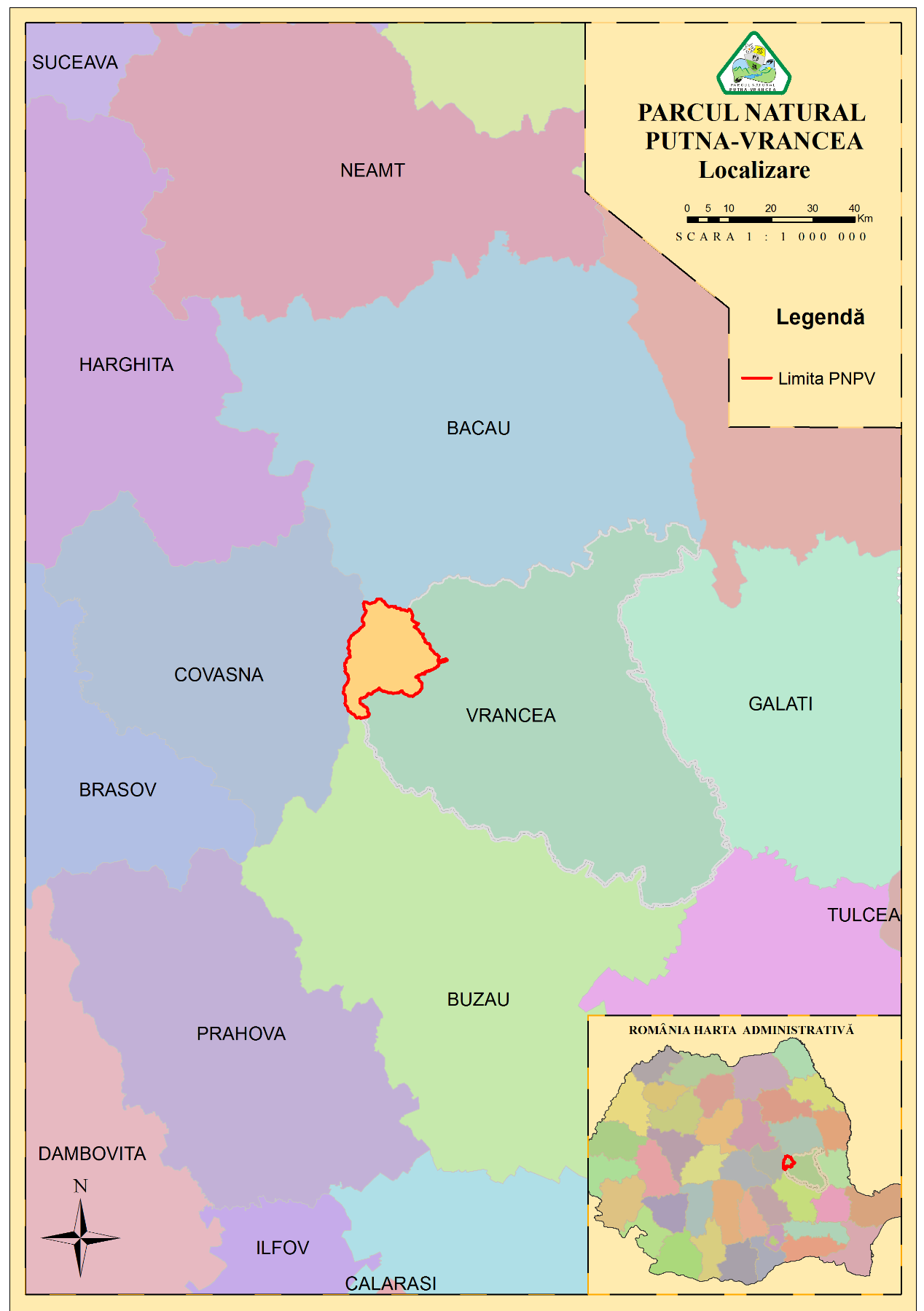 Anexa nr. 2 la Planul de managementLimita Administrativă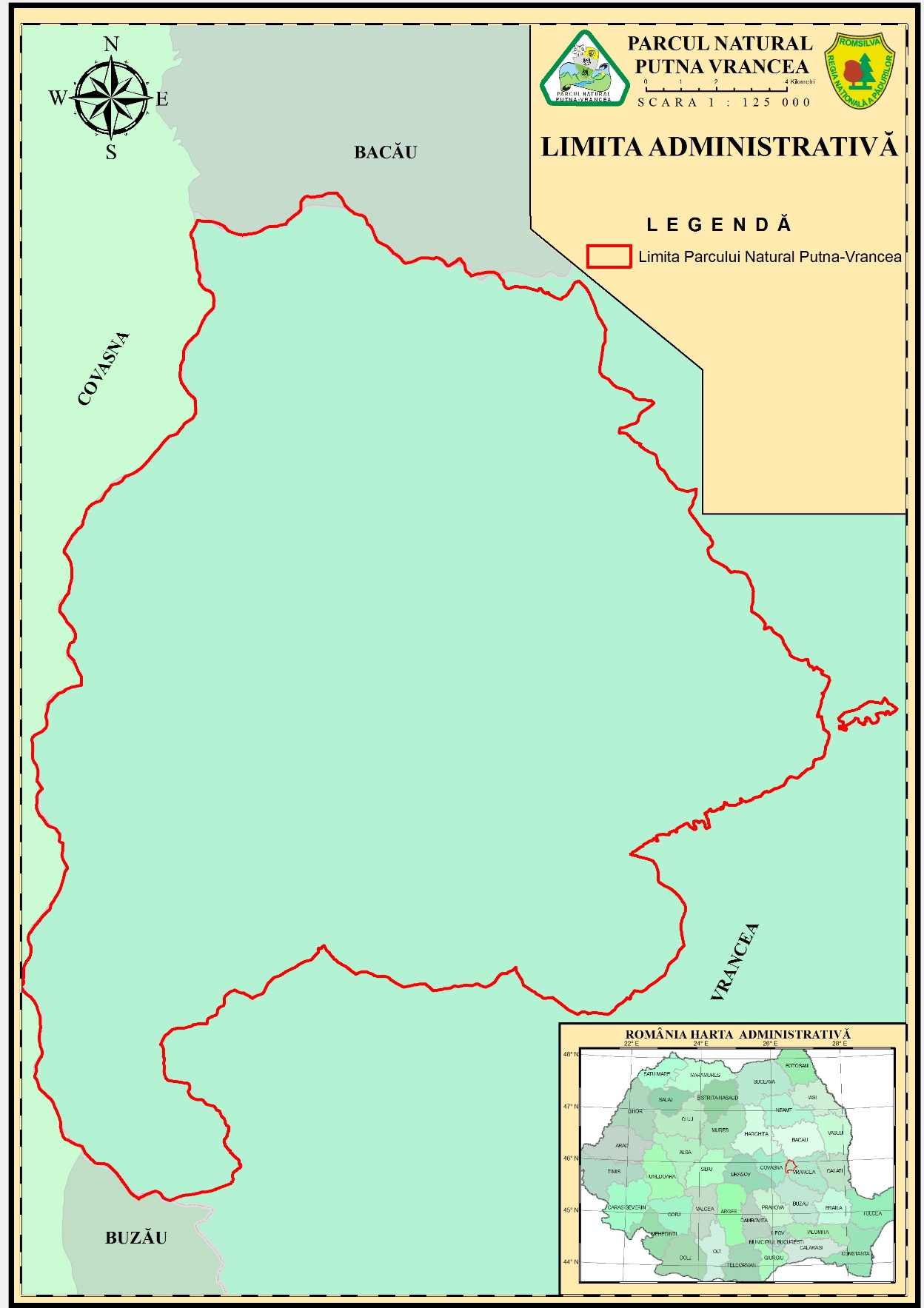 Anexa nr. 3 la Planul de managementUnităţile Administrativ-Teritoriale de pe teritoriul Parcului Natural Putna-Vrancea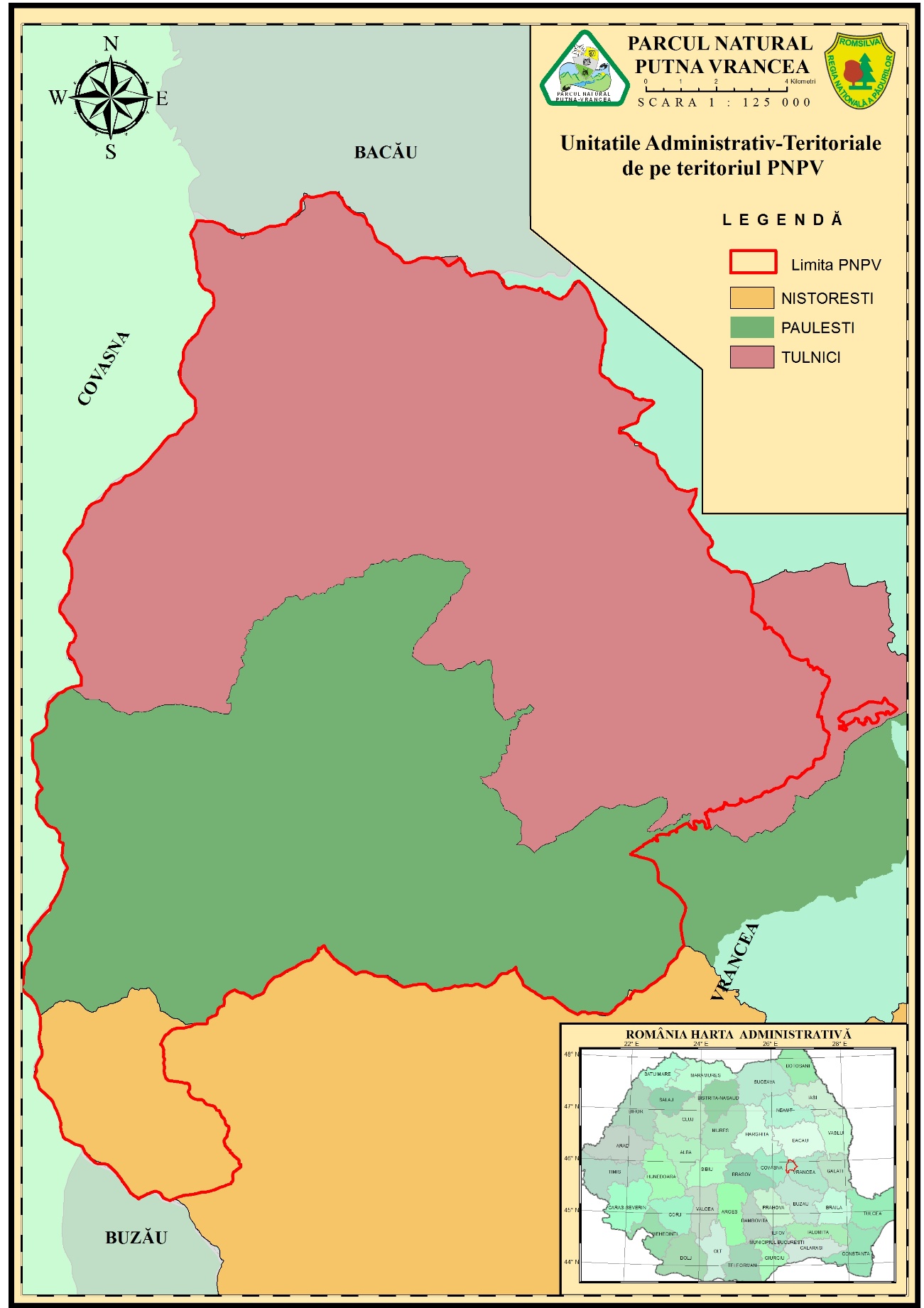 Anexa nr. 4 la Planul de managementCorespondența bornelor silvice situate pe limita Parcului Natural Putna-VranceaAnexa nr. 5 la Planul de managementZonarea Parcului Natural Putna-Vrancea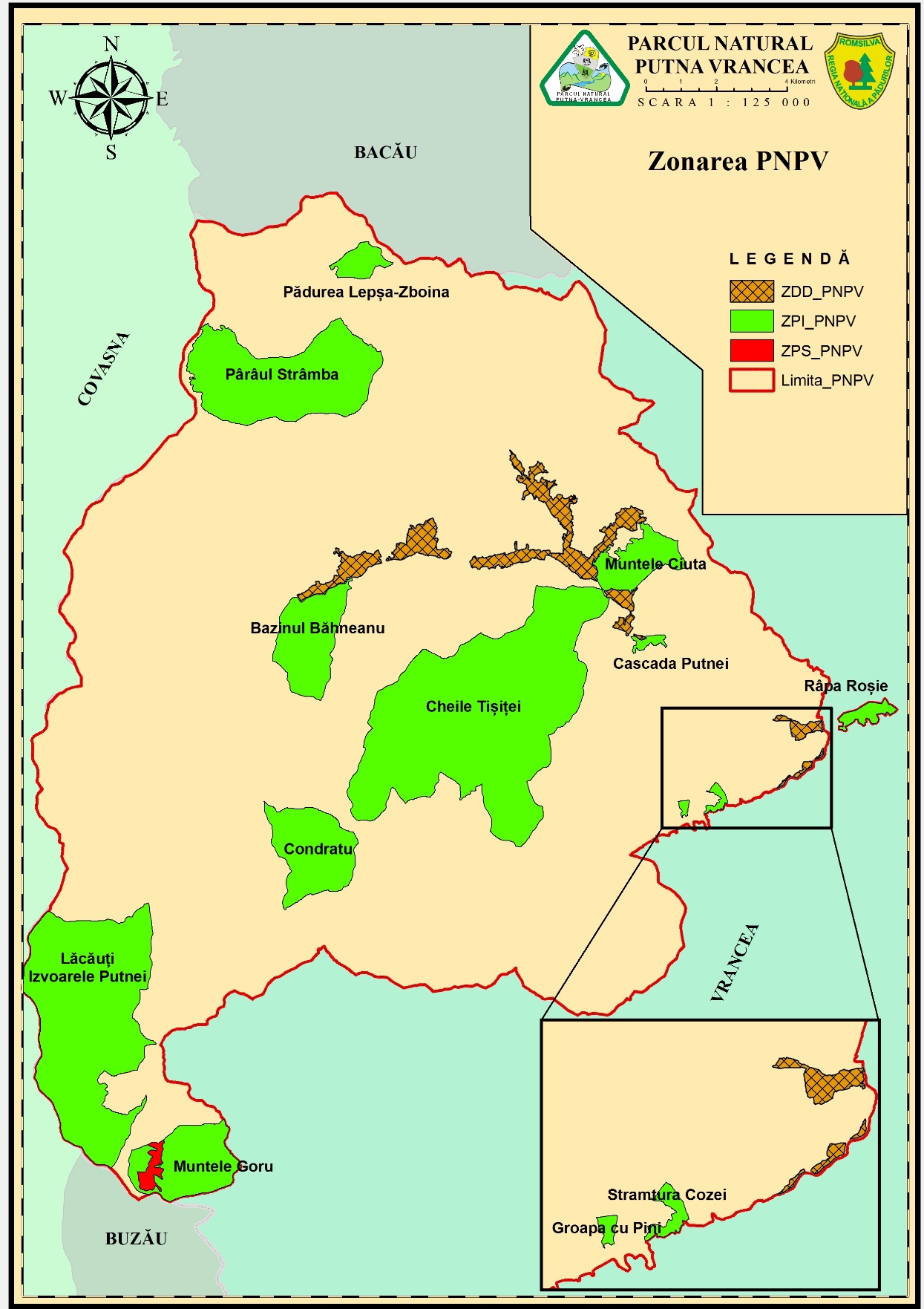 Anexa nr. 6 la Planul de managementDescrierea Zonei de Protecţie Strictă 	Zona de Protecție Strictă este parte din fosta zonă de conservare specială Muntele Goru.A fost constituită la limita superioară a vârfului Goru, zonă de gol alpin acoperită cu vegetație de jneapăn - Pinus mugo şi grohotiș, cuprinzând parcelele forestiere 15N%, 16N, 23D%, 24N, 25N1, 28B, 28C, 29C, 29D și 30B din UP III Mordanu, Ocolul Silvic Focșani. Suprafaţa totală a ZPS este de 55,40 ha, determinată în GIS.Anexa nr. 7 la Planul de managementDescrierea Zonei de Protecție Integrală 	Zona de protecție integrală din cadrul Parcului Natural Putna-Vrancea cuprinde următoarele parcelele forestiere:Bazinul Băhneanu:  1-11 Obştea PăuleştiCheile Tişiţei:  1-26, 161-169, 176-182 din cadrul UP II Tișița, Ocolul Silvic Soveja şi parcelele forestiere 19, 54-57 Obştea Vidra -Tichiriş, 36-72 Obştea Hăulișca, 67-69 şi 76-84 Obştea Păuleşti, 28-33 Obştea Condratu.Condratu: 18,19 şi  42-48  din Obştea Condratu şi de la 63 la 68 din Obştea Viişoara.Zona Lăcăuţi Izvoarele Putnei: 34-51 şi 56-65 din UP III Mordanu, Ocolul Silvic Focșani , 65-73 şi 96-113 din Obștea Negrilești, 121-126 UP VI, Obștea Tulnici.Muntele Goru: 13-30 din UP III Mordanu, Ocolul Silvic Focșani, cu excepția unităților amenajistice specificate în zona de protecție strictă Goru.Pârâul Strâmba: 33-65 UP III, Obştea Tulnici.Pădurea Lepşa-Zboina: 98 A, 99A, 100 A şi 101 B din Obștea Condratu.Muntele Ciuta:  62-69 din carul UP I Obştea Tulnici.Groapa cu Pini:  1B şi 1C din Obştea Coza.Strâmtura Coza: cuprinde parcelele forestiere 15 şi 48 din Obștea Coza.Cascada Putnei: 55A şi N din UP I Obştea Tulnici, 32 B şi C, 33 B, 34 E şi N şi 39 C din Obştea Coza.Râpa Roşie: 58 şi 59 Obștea Coza, în afara limitelor parcului.Descrierea limitelor şi delimitarea zonelor de protecție integrală a fost realizată pe baza hărţilor şi amenajamentelor silvice din 1992 pentru Ocolul Silvic Tulnici, 1993 pentru Ocolul Silvic Lepșa şi Ocolul Silvic Năruja, realizate de Institutul de Cercetări şi Amenajări Silvice - Stațiunea Brașov, actualizate la nivelul anului 2015.Anexa nr. 8 la Planul de managementZone de dezvoltare durabilăZDD Greșu 1Limita de nord	Zona de dezvoltare durabilă porneşte de la intersecţia fondului forestier cu păşunea de la marginea satului Greşu, urmărind limita pădurii, spre est, prin bornele:12,132 din UP IV Greşu. Apoi limita ZDD se orientează către nord, pe un drum secundar ce vine din DN 2D. ZDD îşi schimbă direcţia către est, pe drumul secundar, iar la terminarea acestuia, limita este pe linia de demarcaţie a fâneţelor de păşunea împădurită. La apariţia fâneţelor în faţa liniei de demarcare, aceasta se continuă pe hotarul dintre doi proprietari, marcat de un şir de arbori, ajungând până la pr. Greşului. Se continuă pe firul apei, în aval, până mai jos de podul de pe drumul forestier, apoi traversează pr. Greşu în dreptul bornei ce delimitează păşunea de proprietari. Din acest punct, limita ZDD urmează cu fidelitate limita dintre păşune şi proprietari. 	Limita de est	ZDD se continuă pe limita ultimei proprietăţi din sat Greşu, spre sud, până la drumul naţional DN 2D, pe care îl urmează spre vest, până în dreptul bornei păşunii împădurite, îl traversează şi urmează limita păşunii împădurite până în albia Râului Putna.	Limita de sud	Limita ZDD urmează cu fidelitate, de la est la vest ,spre amonte, albia Râului Putna, cu excepţia suprafeţelor de teren ce sunt ocupate cu pâlcuri de aninişuri şi alte specii forestiere care nu sunt cuprinse în zona de dezvoltare durabilă a activităţilor umane.	Limita de vest	Urmăreşte Râul Putna de la sud la nord, traversează DN 2D şi se închide în limita fondului forestier.ZDD Greşu Călin-Dogărie	Limita de nord	Porneşte pe marginea DN 2D, de la vest la est, pe partea stângă a drumului, ajunge în dreptul primelor construcţii pe care le ocoleşte până sub linia de înaltă tensiune, pe o direcţie sud-nord. De aici limita ZDD urmăreşte vegetaţia din lungul pârâului, apoi ocoleşte trupul de vegetaţie forestieră şi ajunge în limita păşunii, delimitată cu vopsea galbenă. Din acest punct limita ZDD urmăreşte limita păşuni, marcată cu culoare galbenă pe o direcţie vest-est, până ce ajunge să intersecteze drumul de servitute.  Limita de est	De la intersecţia cu drumul de servitute, pe direcţia nord-sud, urmăreşte acest drum, până imediat după prima curbă de 90°, unde este şi prima locuinţă. De aici, ocoleşte construcţiile pe la baza taluzului ce este acoperit de tufărişuri, pe direcţia vest-est, ajungând la un pârâu. De la pârâu, coboară spre sud, pe marginea acestuia până la intersecţia cu drumul de acces. ZDD porneşte pe drumul de acces, apoi urmăreşte baza taluzului, pe o direcţie vest-est, a primului platou de la drumul naţional. După aceea limita coboară la DN 2D, în dreptul podeţului.  Limita de sud	Se continuă de la podeţ, pe firul pârâului, ocolind platforma gaterului, pe malul Râului Putna. Din acest punct limita ZDD urmăreşte malul stâng tehnic al R. Putna, pe direcţia est-vest.Limita de vest	În dreptul ultimei construcţii, limita ZDD se îndreaptă spre nord, din malul stâng tehnic al R. Putna, pe limita gardului proprietăţii, până la drumul de servitute. Din acest punct se îndreaptă spre ultimul stâlp de electricitate, spre est, apoi se continuă spre nord până în DN 2D.ZDD Lepşa	Limita de nord 	Începe din DN 2D, din zona numită Neteda, de lângă prima locuinţă de pe partea stângă, pe direcţia vest-est. Urmăreşte limita acestei proprietăţi, spre nord, apoi se continuă spre est până la intersecţia cu un pârâu. Urmează cursul pârâului spre amonte până la baza taluzului cu vegetaţie forestieră. Din acest loc limita ZDD este pe la baza taluzului, între vegetaţia forestieră şi fâneţe. Apoi se continuă pe limita fondului forestier prin bornele silvice: 114, 120, 125, 122, 124, 126 din UP IV Greşu. Din borna 126 din UP IV Greşu limita ZDD îşi schimbă direcţia către nord, tot pe limita fondului forestier, trecând prin bornele 2, 1, 152, 4, 6, 153, 8, 155, 10, 12 şi 156 din UP III Lepşa-Macradău. La intersecţia pădurii cu pr. Lepşa, la borna 156, limita se îndreaptă către sud pe malul drept tehnic al pr. Lepşa, spre aval, până la drumul de acces ce coboară în pr. Lepşa, de unde limita îşi schimbă direcţia pe acest drum, traversează drumul auto forestier Lepşa Axial, ocoleşte proprietăţile din enclave şi terenul administrativ unde se găsesc cantonul Lepşuleţ şi cabana Lepşuleţ, pe limita fondului forestier, părăsind terenul administrativ pe calea de acces spre cabana Lepşuleţ din drumul naţional 2L. De la această intersecţie, limita ZDD se continuă spre nord, pe DN 2L până în dreptul bornei silvice 78/II din UP I Mociaru. De la această bornă, limita se continuă către sud, ocolind proprietăţile private, pe limita fondului forestier, prin bornele silvice 66/II, 69/II, iar de aici pe DN 2L până în dreptul anexei din incinta Mănăstirii Lepşa. Limita ZDD se continuă pe lângă anexa mănăstirii, ocoleşte suprafaţa arabilă a mănăstirii şi se continuă pe drumul de acces în curtea acesteia. După ce ocoleşte toate construcţiile mănăstirii până la pârâu, traversează poiana până ajunge la borna silvică 33/II, apoi 32/II, 31/II, 380, 12/II, 12. Din borna 12 îşi schimbă direcţia, tot pe limita fondului forestier, prin bornele silvice: 144, 142, 222.	Limita de est	De la borna 219, limita ZDD coboară spre sud pe limita pădurii  până la bornele silvice 105 şi 103 care este în marginea DN 2D. 	Limita de sud	Traversează DN 2D, ocolind pâlcul de anin, pe lângă proprietatea hotelului Tresor, limita ZDD urmează apoi malul stâng tehnic al Râului Putna, spre amonte, iar la podul de pe Frenţa, trece pe partea dreaptă tehnic, incluzând toate construcţiile existente, după care revine pe malul stâng. 	Limita de vest	La confluenţa pârâului cu R. Putna, de pe malul stâng, limita ZDD urmează pârâul până în DN 2D, apoi se uneşte cu punctul de plecare.ZDD Ciuta-Porcu        	  	Limita de nord	Porneşte din borna silvică 237, se continuă apoi pe limita fondului forestier prin bornele 356, 355 şi 98 din UP I Mociaru.	Limita de est	Din borna 98 din UP I Mocearu, limita ZDD ocoleşte proprietăţile private, pe limita fondului forestier, până la borna 96 din acelaşi UP. De aici se continuă pe DN 2D până la podul peste Râul Putna, trece pe malul drept tehnic, urmărindu-l până la pensiunea Casa Tisaru.Limita de sud	De la pensiunea Casa Tisaru se îndreaptă spre vest, pe limita pădurii, prin borna silvică 189 din UP Coza.	Limita de vest	Din borna 189 din UP Coza, limita ZDD se continuă pe limita pădurii ajungând la borna 193, apoi este pe drumul auto forestier Tişiţa până la ultimul drum de acces la dreapta. De aici traversează R. Putna pe partea stângă şi se închide în borna silvică 237 din UP I Mociaru.ZDD Coza 1	Limita de nord	De la borna silvică 47 din UP I Mociaru, limita ZDD porneşte spre est pe limita pădurii trecând prin borna 44, până la confuenţa R. Putna cu pr. Coza.	Limita de est 	De la confluenţă, limita urmează pr. Coza, în amonte, pe malul stâng tehnic, spre sud, până la fondul forestier, borna 138 UP Coza.	Limita de sud	Din borna 138 urmăreşte limita fondului forestier prin bornele silvice: 140, 473 UP Coza, până la poiană.	Limita de vest	Se continuă spre nord, pe marginea poienii, pe partea estică a acesteia, ajunge la R. Putna, îl traversează şi intersectează drumul de acces, pe care îl urmăreşte spre vest până la trupul de pădure de pe partea dreaptă, la borna 155 din UP I Mociaru. De aici limita ZDD este spre nord până la borna 44ZDD Coza 2	Cuprinde toate construcţiile dintre apa pr. Coza şi fondul forestier.ZDD Coza 3	Cuprinde toate construcţiile dintre apa pr. Coza, păşune şi fondul forestier.ZDD Coza 4	Cuprinde toate construcţiile dintre apa pr. Coza şi fondul forestier.Anexa nr. 9 la Planul de managementRezervaţiile naturale din Parcului Natural Putna-Vrancea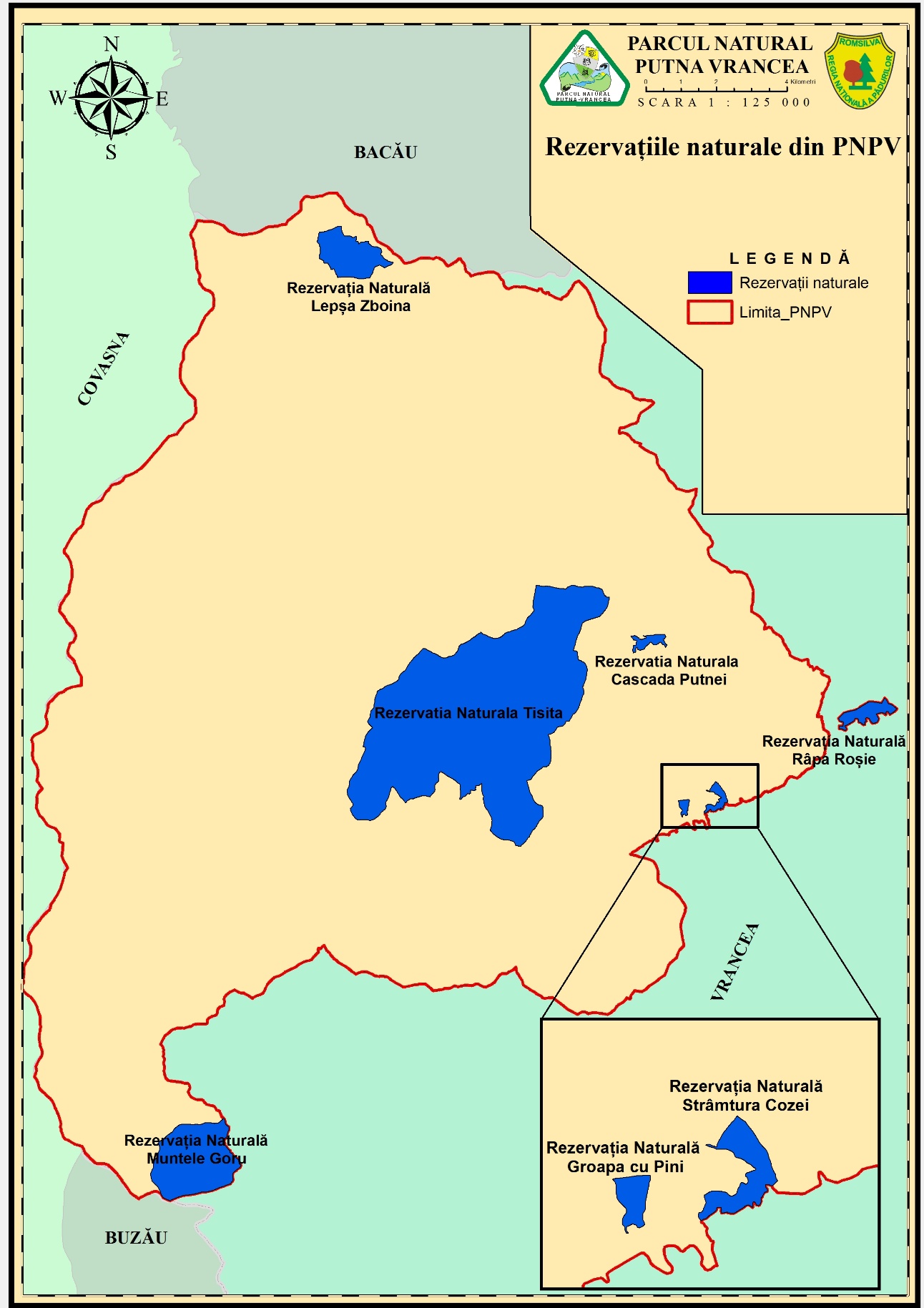 Anexa nr. 10 la Planul de managementStraturi geologice din Parcului Natural Putna-Vrancea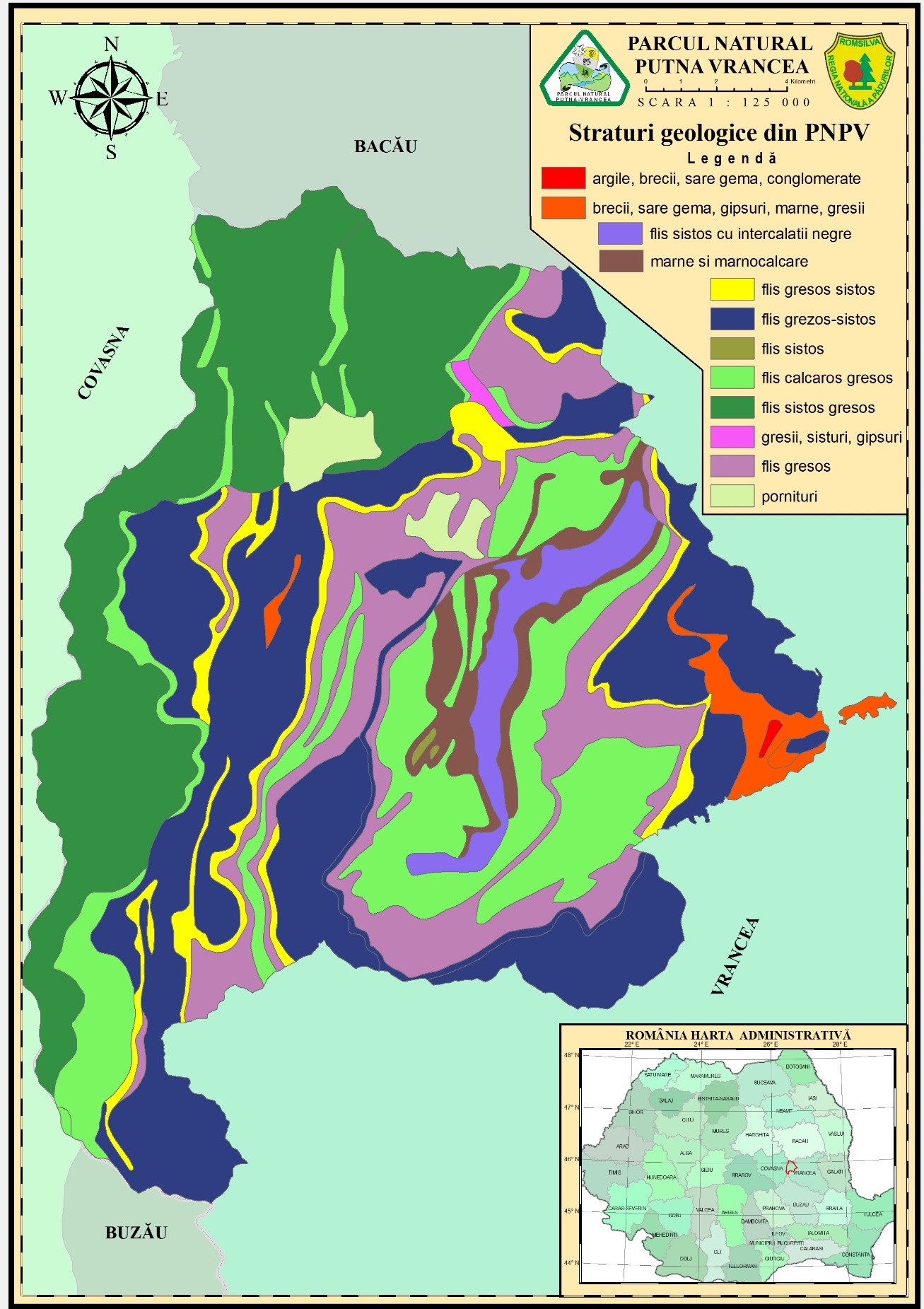 Anexa nr. 11 la Planul de managementTipuri de soluri identificate pe teritoriul Parcului Natural Putna-VranceaAnexa nr. 12 la Planul de managementTipuri de sol identificate pe raza Parcului Natural Putna-Vrancea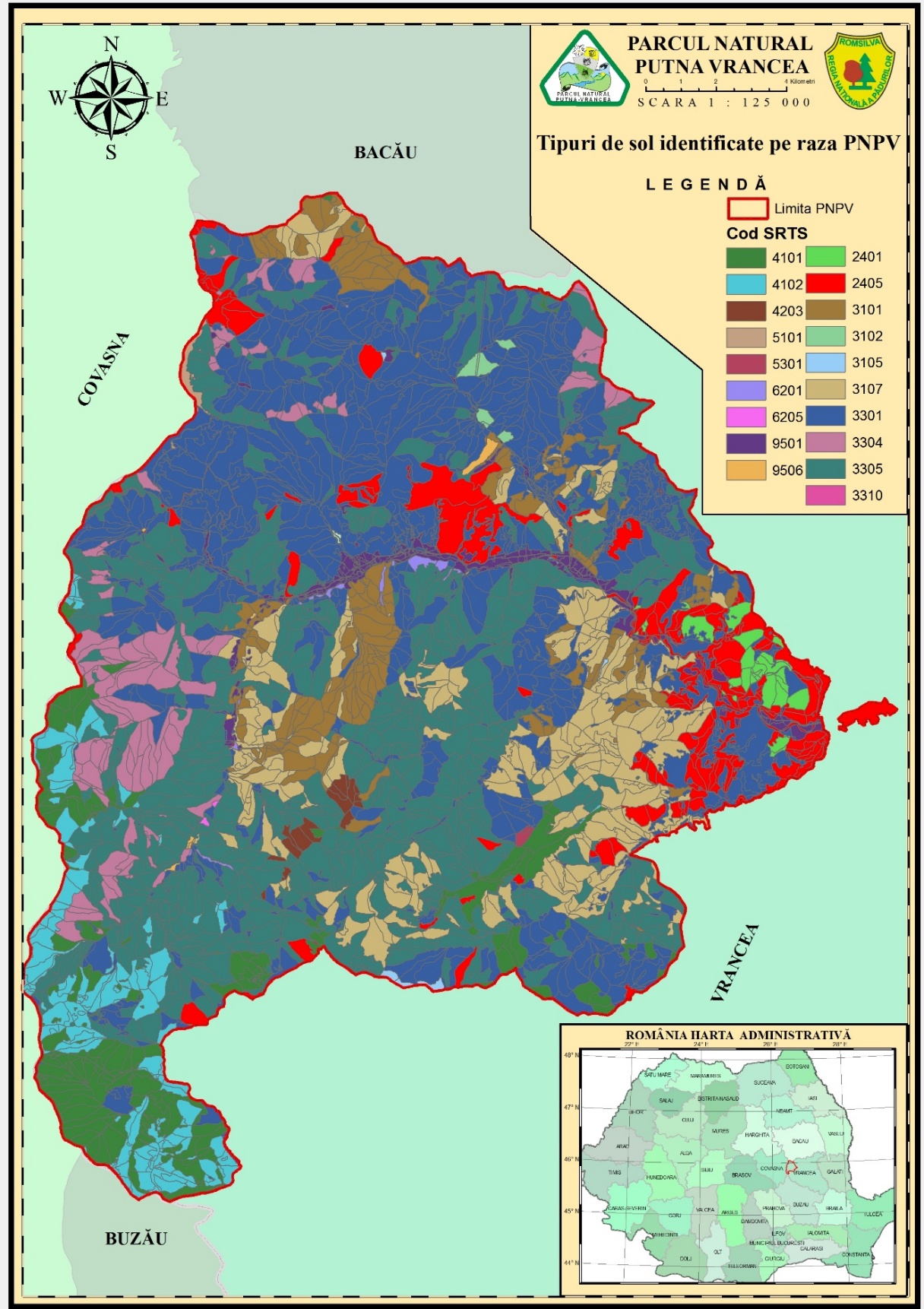 Anexa nr. 13 la Planul de managementLista plantelor vasculare din Parcul Natural Putna-VranceaAnexa nr. 14 la Planul de managementSpecii de faună identificate pe teren în Parcul Natural Putna-VranceaAnexa nr. 15 la Planul de managementHabitate de pe raza Parcului Natural Putna-Vrancea,  conform clasificării Natura 2000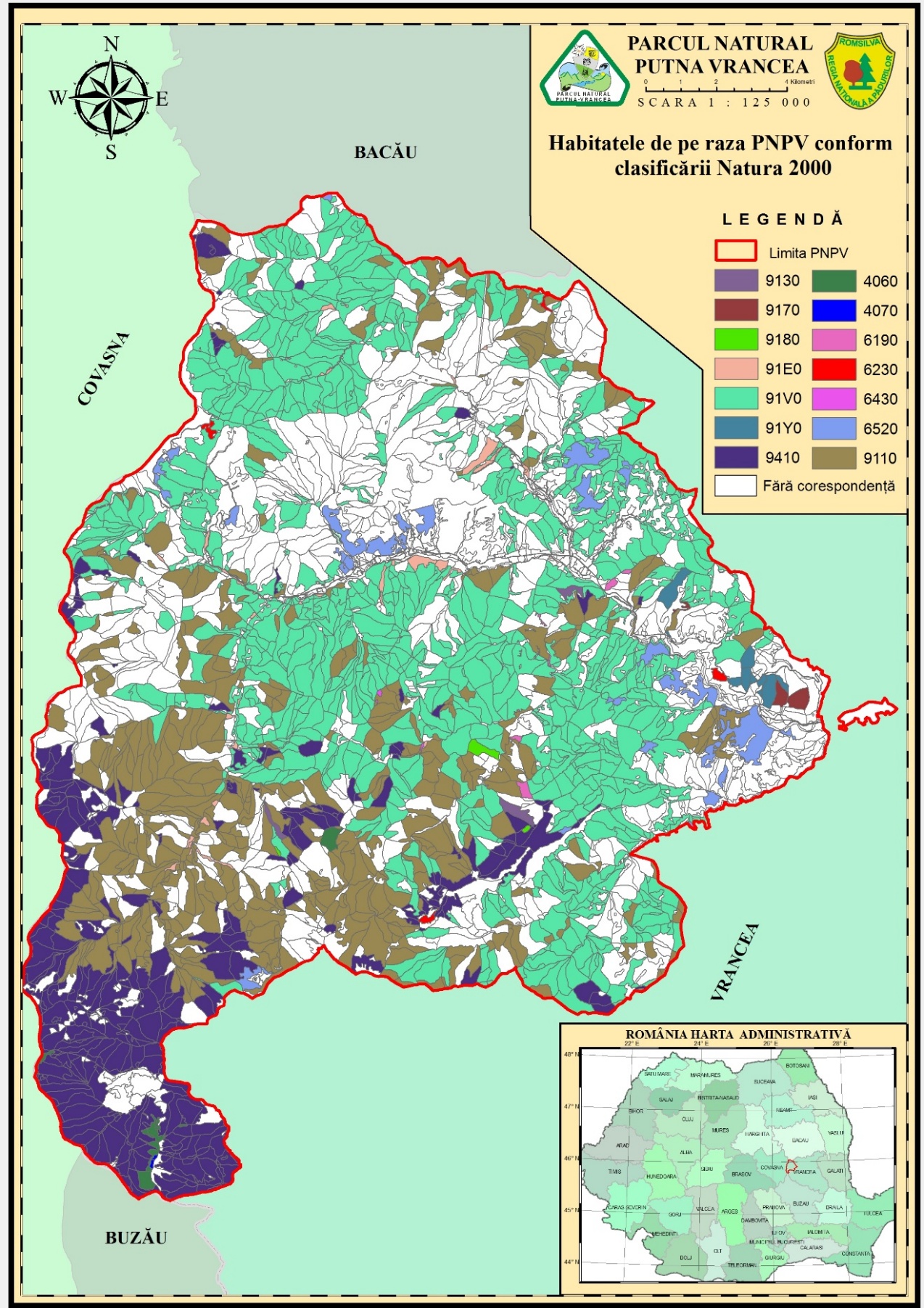 Anexa nr. 16 la Planul de managementHabitate de pe raza Parcului Natural Putna-Vrancea,  conform clasificării naţionale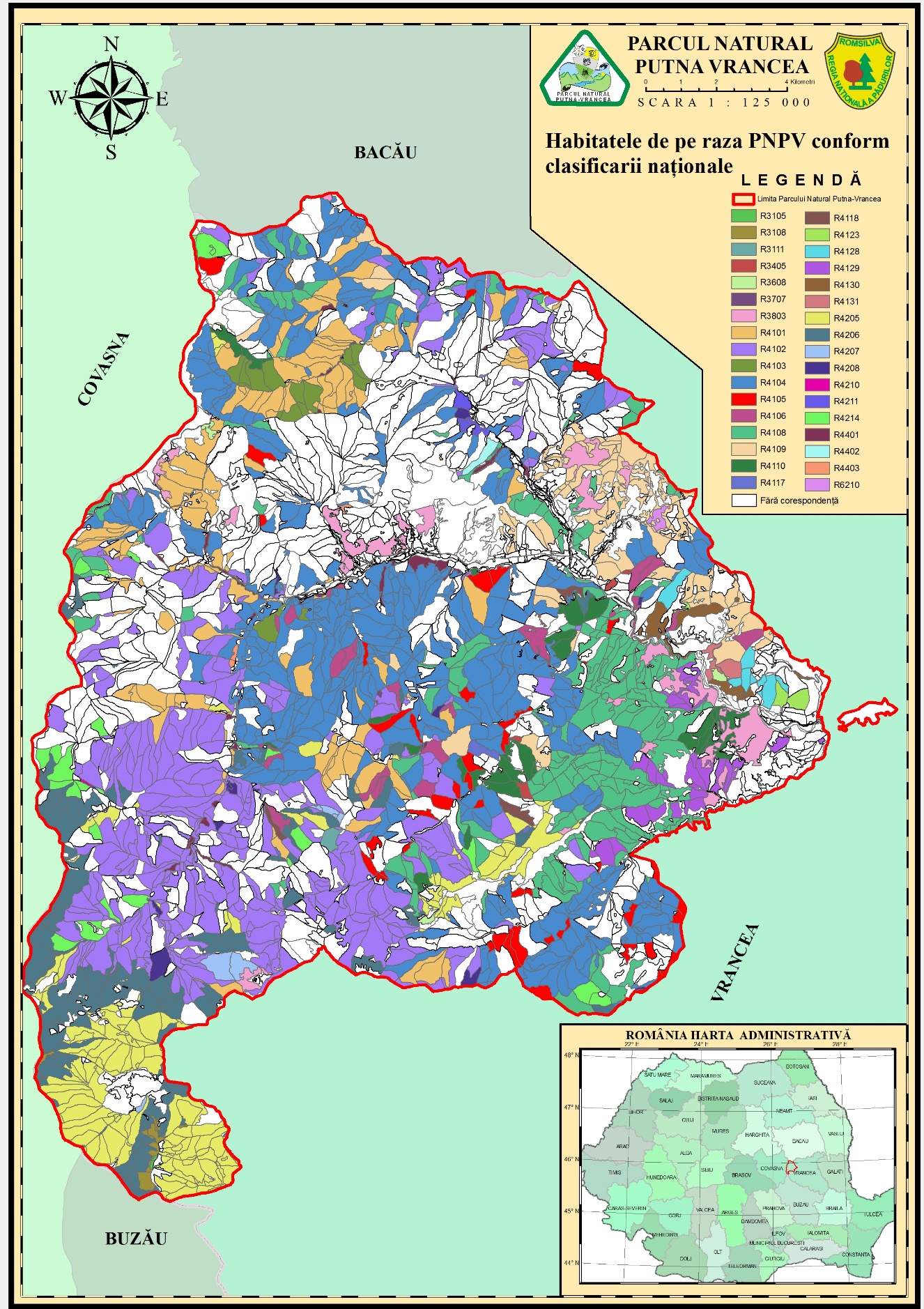 Anexa nr. 17 la Planul de managementStatutul și starea de conservare a habitatelor de importanță comunitară existente pe raza Parcului Natural Putna-VranceaAnexa nr. 18 la Planul de managementCategorii de proprietari din PNPV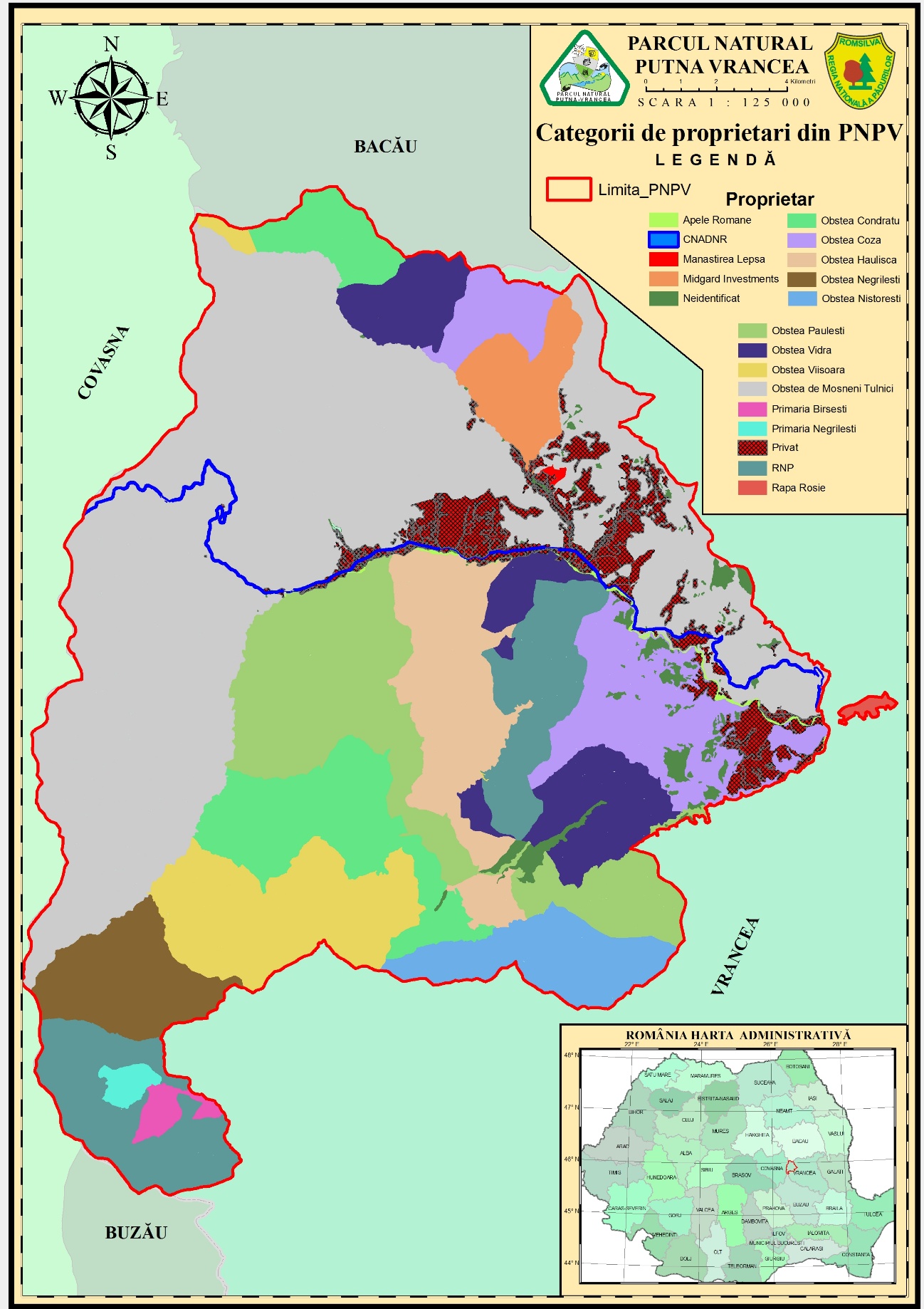 Anexa nr. 19 la Planul de managementBugetul necesar Administrației Parcului Natural Putna-Vrancea pentru implementarea acțiunilor din Planul de managementAnexa nr. 2Regulamentul Parcului Natural Putna-Vrancea și al siturilor Natura 2000 ROSCI0208 Putna-Vrancea și ROSPA0088 Munții Vrancei1. Zonarea şi managementul Parcului Natural Putna-VranceaArt. 1.a) Zonarea internă a Parcul Natural Putna-Vrancea cuprinde:1.   zona de protecţie strictă Muntele Goru cu suprafaţa de 55,40ha; zonele de protecţie integrală, în număr de 12 şi cu o suprafaţă de 7.563,68ha;zona de management durabil cu suprafaţa de 29.877,57 ha; zona de dezvoltare durabilă a activităţilor umane cu suprafaţa de 618,93 ha.b) Descrierea suprafețelor și harta cu limitele zonării interne se regăsesc în anexele planului de management.Art. 2. Prezentul Regulament cuprinde regulile specifice care trebuie aplicate în PNPV pentru atingerea măsurilor de management specifice pentru parcul natural şi situl Natura 2000. Art. 3. a) Responsabilitatea aplicării regulamentului PNPV revine structurii de administrare a PNPV cât şi tuturor instituțiilor cu atribuții în domeniul protecţiei mediului.b) Administraţia PNPV, denumită în continuare APNPV organizează şi efectuează activităţi specifice, conform planului de management, monitorizează activitățile și se asigură că toate activităţile de pe raza PNPV să fie în concordanţă cu planul de management şi cu legislaţia în vigoare, asigurând un management unitar al parcului.Art. 4. a)Activitatea APNPV este îndrumată de un Consiliu Știinţific, denumit în continuare CȘ, cu rol de autoritate științifică, pe teritoriul ariei naturale protejate.b) Emiterea de avize de către APNPV pentru planuri/proiecte/activităţi în aria naturală protejată şi, după caz, în vecinătatea acesteia se face în baza Hotărârii Consiliului Ştiinţific. c) Consiliul Ştiinţific stabilește activităţile specifice pentru care administrația parcului poate emite direct avize.Art. 5. Pe teritoriul PNPV şi în vecinătatea acestuia se interzice desfăşurarea de activităţi care pot genera un impact negativ asupra mediului, în absenţa actelor de reglementare specifice. Art. 9. Participarea factorilor interesaţi în managementul PNPV se asigură numai prin intermediul Consiliului Consultativ de Administrare al PNPV, numit în continuare CCA.Art. 6. Pentru avizarea activităţilor, planurilor, proiectelor care urmează să se desfășoare sau care au ca localizare teritoriul fizic al PNPV sau părţi din acesta, petenţii trebuie să depună la administraţia parcului o solicitare scrisă care să conţină datele de contact ale petentului, descrierea activităţii, planului sau proiectului propuse spre avizare precum şi o hartă a localizării acestuia. De asemenea vor fi anexate de petenţi copii ale documentelor relevante cu privire la activitatea, planul sau proiectul propuse. În funcţie de tipul solicitării, APNPV va remite petenţilor solicitări de informaţii suplimentare.2.  Reglementarea activităților din Parcul Natural Putna-VranceaArt. 7. În cazul încălcării legislaţiei privind regimul ariilor naturale protejate, a normelor specifice, a regulamentului sau planului de management al PNPV, precum şi în cazul încălcării legislaţiei specifice din domeniile protecției mediului, silviculturii, agriculturii, pisciculturii, cinegeticii, regimului construcţiilor, APNPV aplică sancțiuni în conformitate cu prevederile legale în vigoare privind ariile naturale protejate şi sesizează organele în drept, în legătură cu alte domenii, de a lua măsuri conform competențelor și împuternicirilor atribuite administrației.2.1. Activități de silvicultură, de gospodărire a fondului cinegetic şi piscicolArt. 8.(1) Structurile silvice de administrare sunt obligate să transmită anual către APNPV situația aplicării amenajamentelor silvice de pe suprafețele de fond forestier pe care le au în administrare, deoarece amenajamentele silvice fac parte din planul de management.(2) Modalitatea de verificare a amplasării masei lemnoase este următoarea:Până la 1 decembrie a fiecărui an se trimite APNPV amplasarea masei lemnoase ce se va autoriza spre exploatare în anul următor;Punerea în valoare se face numai după stabilirea condiţiilor specifice de către APNPV, pentru fiecare partidă ce urmează a fi constituită, se va efectua verificarea actelor de punere în valoare de instituțiile și persoanele abilitate;Se vor stabili de către APNPV condițiile ce trebuie respectate la exploatare, condiții ce vor fi menționate în autorizațiile de exploatare forestieră;(3) Drumurile noi de tractor vor fi executate numai după avizul APNPV. (4) Pe terenurile care fac parte din fondul forestier național inclus în PNPV se execută numai lucrările prevăzute în amenajamentele silvice actualizate conform legislaţiei privind ariile naturale protejate în vigoare şi a Planului de Management al PNPV. Aprobarea amenajamentelor silvice se face în urma avizării acestora de către APNPV.Art. 9. Alte lucrări în afara celor prevăzute în amenajamentele silvice se execută cu avizul APNPV, avizul CMN, precum şi aprobarea autorităţilor publice centrale care răspund de silvicultură şi de mediu.Art. 10.În zonele  de protecţie integrală şi protecţie strictă nu se execută lucrări de exploatare a pădurilor, personalul silvic efectuând doar paza acestor păduri, prevenire a înmulţirii în masă a dăunătorilor forestieri, stingerea incendiilor.Art. 11. (1) Acţiunile de evaluare a speciilor cinegetice şi de interpretare a rezultatelor se fac de către gestionarii fondurilor de vânătoare, cu participarea APNPV și înștiințarea prealabilă a autorității centrale în teritoriu care răspunde de silvicultură și cinegetic. Gestionarul fondului de vânătoare are obligaţia de a anunţa cu o săptămână înainte APNPV despre intenţia de organizare a evaluării populaţiilor speciilor de interes cinegetic, urmând să se ajungă la un acord comun în privinţa datei evaluării. (2) Modalitatea de avizare a cotelor de recoltă:a) se centralizează datele evaluării, se vizează de APNPV, pe fiecare fond cinegetic în parte;b) gestionarul fondului cinegetic propune cotele de recoltă pentru sezonul de vânătoare următor şi le înaintează APNPV;c)  APNPV prezintă şi supune aprobării propunerile gestionarului fondurilor cinegetice Consiliului Știinţific.Art. 12. La autorizarea fiecărei acţiuni de vânătoare, gestionarul va solicita avizul APNPV. Art. 13. Aprobarea cotelor de recoltă la speciile de interes cinegetic se face numai după obţinerea avizului APNPV.Art. 14.a) Acţiunile de vânătoare şi pescuit sportiv pe teritoriul zonelor de protecţie strictă şi protecţie integrală sunt interzise.b) Este interzisă realizarea complexelor de creştere în regim intensiv a speciilor care constituie obiectul vânătorii.c) Se interzice desfăşurarea de activități și realizarea de instalații/construcţii/împrejmuiri care împiedică libera circulaţie a faunei sălbatice în cuprinsul PNPV în afara zonelor de dezvoltare durabilă.Art. 15. APNPV monitorizează populaţiile din speciile de faună sălbatică. APNPV are dreptul de a interveni în sensul restricţionării perioadei de recoltare la anumite specii.Art. 16. Amplasarea punctelor de hrănire şi administrarea hranei complementare pentru speciile care constituie obiectul vânătorii se fac cu avizul APNPV, în baza planului de management al PNPV.Art. 17. APNPV organizează şi desfășoară acţiuni de pază a capitalului natural de pe raza parcului, independent sau împreună cu organele abilitate prin lege pe diferite domenii: silvicultură, agricultură, vânătoare, piscicultură, disciplina în construcţii etc.Art. 18. Exploatarea masei lemnoase din păşunile împădurite de pe raza PNPV se face numai după obţinerea avizului APNPV.Art. 19.Creşterea în cultură a altor organisme acvatice decât cele indigene este permisă numai cu avizul APNPV, în condiţiile impuse de către aceasta.Art. 20. (1) Pe teritoriul PNPV se instituie zone ihtiofaunistice de protecţie: Pârâul Tişiţa, pe întregul bazin hidrografic, Râul Putna, sectorul cuprins între obârșie şi confluența cu Pârâul Ostog, Pârâul Lepşa, sectorul cuprins între obârşie şi confluenţa cu Pârâul Vulpii.(2) În zonele de protecţie ihtiofaunistice se interzic:pescuitul de orice natură;  realizarea de lucrări care împiedică migrarea, reproducerea sau pun în pericol existența populaţiilor piscicole, cum ar fi îngustarea/bararea cursului apei, exploatare sau depunere de nisip şi pietriș, fără avizul APNPV.efectuarea de lucrări de barare a cursurilor apelor fără a fi prevăzute cu sisteme de scări funcţionale de traversare pentru peşti ;efectuarea de lucrări în zona malurilor, precum şi tăierea arborilor şi arbuștilor de pe mal la o distanță mai mică de , fără avizul APNPV;exploatarea sau transferarea unor volume semnificative de apă care afectează condiţiile de habitat.Art. 21. Modificarea limitelor sau delimitarea şi descrierea de noi zone de protecţie ihtiofaunistică se vor face la propunerea APNPV.Art. 22. a) Lucrările de amenajare a cursurilor de apă se desfăşoară cu avizul APNPV. Lucrările de corectare a torenţilor, de construire, reparare sau modificare a barajelor se vor face numai cu avizul APNPV.b) În cazul în care pe cursurile de apă unde se amplasează lucrările prevăzute la litera a), unde există specii de peşti, se vor realiza studii privind asigurarea debitelor minime în aval de lucrările cu caracter hidrotehnic permanent, menite să asigure supravieţuirea, migrarea şi reproducerea speciilor de peşti şi a altor viețuitoare acvatice.2.2.Alte activități2.2.1. PășunatulArt. 23. Terenurile evidenţiate ca păşuni şi fâneţe se pot folosi pentru pășunat rațional cu animale domestice, cultivarea plantelor de nutreț în vederea obținerii de masă verde, fân sau semințe, pentru amenajarea perdelelor de protecţie a pajiștilor, lucrărilor de îmbunătățiri funciare pentru creșterea potențialului de producție, dacă nu sunt localizate în interiorul zonelor de protecţie strictă sau protecţie integrală şi pe baza unor studii de impact asupra mediului în cazul îmbunătățirilor funciare.Art. 24. Pe teritoriul PNPV, în zonele de protecţie integrală, utilizarea rațională a pajiștilor pentru cosit şi/sau păşunat este permisă numai cu animalele domestice proprietatea membrilor comunităţilor ce dețin pășuni în interiorul parcului, pe suprafeţele, în perioadele şi cu speciile şi efectivele aprobate de administraţia parcului, astfel încât să nu fie afectate habitatele naturale şi speciile de floră şi faună prezente; pășunatul în Parcul Natural Putna-Vrancea se supune următoarelor reglementări:păşunatul pe terenurile încadrate ca păşuni pe teritoriul Parcul Natural Putna-Vrancea este permis pentru animalele proprietate a membrilor comunităţilor locale  cu respectarea încărcăturii de animale pe unitatea de suprafaţă stabilită prin studii pastorale şi a normelor sanitar veterinare în vigoare;păşunatul este interzis în fondul forestier ;se permite păşunatul cu bovine şi cabaline pe suprafeţele stabilite de comun acord cu  APNPV şi precizate în contract;amplasarea stânelor şi a adăposturilor pastorale, care să fie  adaptate specificului montan şi încadrate în peisaj, este permisă numai cu avizul APNPV;este interzisă amplasarea locurilor de târlire în imediata apropiere a pâraielor, izvoarelor ;    numărul admis de câini se stabileşte prin contractul de păşunat, în funcţie de numărul de oi din fiecare turmă, în limitele prevăzute de Legea nr. 407/2006, cu modificările şi completările ulterioare. Câinii vor avea obligatoriu jujee conform Ordinului nr.187/2001 al MAAP. Pentru fiecare câine este obligatoriu să se prezinte adeverinţă de vaccinare. Nerespectarea acestor obligaţii duce la aplicarea de sancțiuni și combaterea acestora ca dăunători;trecerea prin fond forestier şi trecerea la apă se face cu respectarea reglementărilor în vigoare, în baza contractului încheiat cu administratorii/proprietarii de pădure;este interzisă folosirea de către turmele de oi a traseelor turistice şi staționarea în imediata vecinătate a cabanelor şi/sau locurilor de popas cu excepția zonelor de traversare stabilite prin planul de management.Art. 25. APNPV monitorizează activitatea de păşunat pentru stabilirea impactului acestei activităţi asupra florei şi faunei din PNPV şi pentru stabilirea unor eventuale restricții în zonele afectate.2.2.2. Captarea  surselor de apăArt. 26. Realizarea de noi captări sau modernizarea celor existente se face cu avizul APNPV şi avizul CMN (dacă este cazul) din cadrul Academiei Române, pe baza celorlalte aprobări legale, conform legislaţiei din domeniu.Art. 27.Reparaţiile obiectivelor hidrotehnice se fac cu aviz APNPV, iar intervențiile în urma calamităților se comunică imediat APNPV.Art. 28. În perimetrul zonelor de protecţie pentru captările de apă destinate potabilizării pentru consumul în cadrul comunităţilor se aplică prevederile legale în vigoare referitoare la protecția surselor de apă.2.2.3. AgriculturăArt. 29. Pe teritoriul PNPV şi în vecinătatea acestuia, la o distanță stabilită prin lege, se interzice cultivarea şi/sau testarea de soiuri şi varietăți de plante modificate genetic.Art. 30. APNPV are obligaţia de a promova principiile agriculturii ecologice în scopul diminuării impactului lucrărilor agricole şi a culturilor cu caracter intensiv asupra florei spontane şi faunei.Art. 31. APNPV are obligaţia de a monitoriza efectul utilizării substanțelor chimice toxice în agricultură, pe raza PNPV, în scopul preîntâmpinării apariției unor acumulări de compuși de degradare, şi de a lua măsuri în vederea combaterii acestui fenomen mergând până la interzicerea folosirii anumitor produse chimice pe anumite suprafețe de teren. ConstrucțiiArt. 32. Realizarea de construcţii în zonele de protecţie strictă, protecţie integrală şi management durabil ale PNPV este interzisă, excepție făcând cele care vizează siguranța națională, interesul național deosebit, cercetarea științifică şi administrarea ariei naturale protejate, dacă întrunesc toate celelalte condiții legale în vigoare.Art. 33. Pe teritoriul PNPV construcțiile civile, industriale şi agricole, indiferent de beneficiarul şi/sau proprietarul terenului se vor realiza în zonele de dezvoltare durabilă ale parcului în conformitate cu prevederile Planurilor de Urbanism Zonal şi General care trebuie să aibă avizul administraţiei parcului.Art. 34.  În cazul construcţiilor existente în zonele tampon respectiv a zonei de management durabil, realizate cu respectarea legislaţiei se permite întreţinerea sau refacerea lor, în caz de distrugere, fără posibilitatea extinderii, cu avizul administraţiei ariei naturale protejate, dat în baza hotărârii Consiliului Ştiinţific.Menținerea în stare de funcționare a infrastructurii de transport şi cea de furnizare a utilităților publice existente, realizate cu respectarea prevederilor legale, cu avizul administraţiei ariei naturale protejate în baza hotărârii Consiliului Ştiinţific.Art. 35. Realizarea de construcţii în Parcul Natural Putna-Vrancea în zonele de intravilan ale localităților se face cu respectarea încadrării în peisajul natural/antropica preexistent  şi a legislaţiei de mediu privind evacuarea apelor uzate şi a deșeurilor menajere. Proprietarii şi/sau administratorii construcţiilor existente pe suprafaţa Parcului Natural Putna-Vrancea care nu respectă legislaţia de mediu privind evacuarea apelor uzate şi a deșeurilor menajere vor fi sancționate, în caz de neconformare, în termen de 6 luni de la aprobarea prezentului regulament.Art. 36. Autorizarea lucrărilor de construcție în extravilan în zonele de dezvoltare durabilă se face cu avizul APNPV în urma analizării studiilor de impact asupra mediului.Art. 37. Avizul APNPV este obligatoriu în vederea aprobării planurilor de urbanism de pe raza PNPV.Art. 38. APNPV are dreptul să verifice existența autorizațiilor de mediu pentru obiective realizate pe suprafaţa parcului şi să sesizeze instituţiile abilitate în cazul în care se constată încălcări ale prevederilor acestora.Art. 39. Lucrările de deschidere şi/sau modernizare a instalațiilor de alimentare cu energie electrică, gaz metan, telefonie şi a altor asemenea, aflate în perimetrul PNPV se vor face cu avizul APNPV. Reparațiile capitale ale instalațiilor de alimentare cu energie electrică, gaz metan, telefonie şi altor asemenea se vor face cu avizul APNPV, iar intervențiile în urma calamităților vor fi comunicate imediat APNPV.Art. 40. Lucrările de deschidere şi/sau modernizare a drumurilor comunale, județene, naționale și/sau forestiere din perimetrul PNPV se vor face cu avizul APNPV, iar intervențiile în urma calamităților vor fi comunicate imediat APNPV.3. Cercetarea științificăArt. 41. Cercetarea științifică în cuprinsul PNPV este promovată şi susținută de către APNPV.Art. 42. Activitatea de cercetare în cuprinsul PNPV se desfăşoară cu avizul APNPV.Art. 43. Activitatea de cercetare ştiinţifică efectuată de persoane sau instituții terțe se realizează pe baza unui protocol de colaborare. Rezultatele cercetării vor fi aduse obligatoriu la cunoștință APNPV şi vor fi păstrate în baza de date de specialitate în vederea asigurării unei activităţi eficiente de conservare.Art. 44. APNPV stabileşte măsurile necesare în vederea menținerii şi îmbunătățirii stării de conservare, a speciilor de floră şi faună strict ocrotite de pe suprafaţa PNPV.Art. 45. APNPV susține acțiunile de evaluare şi monitorizare a habitatelor şi speciilor de interes comunitar şi ia măsurile necesare menținerii statutului favorabil de conservare al acestora.Art. 46. Introducerea de specii alohtone este interzisă fără avizul APNV.Art. 47.Reconstrucţia ecologică a habitatelor deteriorate se face pe baza unui studiu științific avizat de APNPV.Art. 48. În cazul apariției unor specii invazive de plante şi animale, care periclitează integritatea ecosistemelor se vor lua măsuri de stopare şi eliminare a acestora pe baza documentațiilor avizate de CȘ.4. Turism, reguli de vizitareArt. 49.În PNPV sunt permise activităţi de turism şi de educaţie, cu respectarea regulilor de vizitare a parcului, potrivit prezentului Regulament şi actelor normative în vigoare.Art. 50. Camparea este permisă în afara zonelor de protecţie integrală şi protecţie strictă, în locurile de campare stabilite de autoritățile locale, cu avizul APNPV.Art. 51.Întreţinerea marcajelor turistice, deschiderea de noi trasee şi amplasarea panourilor indicatoare şi informative se face doar cu avizul APNPV.Art. 52. Aprinderea focurilor pe teritoriul PNPV, în extravilan se reglementează astfel:aprinderea focurilor în pădure este interzisă. Se permite utilizarea grătarelor proprii în spații semnalizate şi inscripționate corespunzător de către APNPV. Se vor respecta normele de prevenire şi stingere a incendiilor;se interzice tăierea, ruperea sau scoaterea din rădăcini a arborilor, precum şi folosirea celor doborâți sau rupți de fenomene naturale, a tufișurilor pentru foc.Art. 53. Se interzice tăierea, ruperea sau scoaterea din rădăcini a arborilor, puieților sau lăstarilor, precum şi însușirea celor rupți sau doborâți de fenomene naturale sau de către alte persoane în scopul construirii de adăposturi, amenajări, etc.Art. 54. Accesul/vizitarea în zonele de protecţie integrală Tișița și Cascada Putnei se face doar în baza biletului de vizitare, cu excepția proprietarilor şi administratorilor de terenuri, administratorului parcului precum şi a împuterniciților acestora.(1) Valoarea biletului de vizitare se propune de către APNPV şi se avizează de către autoritatea publică centrală pentru protecția mediului şi pădurilor, conform prevederilor Ordonanței de urgenta a Guvernului nr. 57/2007 privind regimul ariilor naturale protejate, conservarea habitatelor naturale, a florei şi faunei sălbatice, aprobată cu modificări şi completări prin Legea nr. 49/2011, şi se percepe la punctul de acces şi control Gura Tișiței și scările de acces la Cascada Putnei.(2) Alte excepții de la plata tarifului de vizitare se stabilesc în propunerea de stabilire a prețului de vizitare.Art. 55.(1) Vizitarea zonei de protecţie integrală Tişiţa este permisă numai pe traseele turistice marcate cu semne convenționale.(2) Abaterea de la traseele menționate la alineatul (1) este permisă pentru: patrulări ale persoanelor autorizate de APNPV, cu delegații eliberate de APNPV;membrii serviciilor publice Salvamont în acţiuni de salvare, patrulări sau antrenamente;personal silvic în exercitarea atribuțiunilor de serviciu;personal de însoțire a animalelor la păşunat;pentru cercetători, cu aprobare scrisă de la APNPV;voluntari angajați de APNPV, cu aprobare scrisă de la APNPV.Art. 56. Regimul deșeurilor în extravilan, pe teritoriul PNPV, se reglementează astfel:este interzisă abandonarea şi/sau incinerarea deșeurilor de orice fel pe teritoriul PNPV. Deșeurile vor fi evacuate în locuri special amenajate;administratorii şi/sau proprietarii terenurilor aflate în perimetrul PNPV au obligaţia de a igieniza permanent suprafeţele afectate de abandonul deșeurilor, a resturilor menajere şi a altor asemenea, şi în același timp de a-şi lua măsuri de prevenire a poluării mediului pe proprietățile lor ;administratorii unităților care îşi desfăşoară activitatea în parc îşi vor evacua deşeurile, vor încheia contracte de prestări servicii cu societăţi specializate.Art. 57. Mijloacele fonice au obligativitatea de a respecta nivelul fonic legal admis conform legislației în vigoare în cuprinsul parcului.Art. 58. Este strict interzisă distrugerea sau degradarea panourilor informative şi indicatoarelor, precum şi a plăcilor, stâlpilor sau a semnelor de marcaj de pe traseele turistice.Art. 59. Este interzisă degradarea adăposturilor, podețelor, observatoarelor sau a oricăror altor construcţii sau amenajări de pe teritoriul PNPV.Art. 60. Spălarea autovehiculelor în apele naturale din perimetrul PNPV este interzisă.Art. 61. Fotografierea sau filmarea în punctele de observare a faunei sălbatice stabilite şi amenajate în mod special se face în baza unui tarif ce se achită la administratorul parcului, tarif avizat de către Ministerul Mediului, Apelor și Pădurilor. Art. 62. În extravilan, competițiile și manifestările cu caracter sportiv şi/sau cultural se organizează cu avizul APNPV. 5. Prevederi speciale privind biodiversitateaArt. 63. Nerespectarea măsurilor de conservare pentru specii şi habitate de interes comunitar/național stabilite prin reglementări specifice şi/sau prin planul de management al parcului este strict interzisă.Art. 64. Se interzice colectarea de plante, roci, fosile, capturarea de animale sau părţi din acestea în stare proaspătă sau uscată, din PNPV, fără avizul APNPV precum și distrugerea, degradarea patrimoniului natural.Art. 65. Colectarea de specii de floră, colectarea de roci, minerale, fosile, etc., se face doar cu scop științific şi numai cu avizul APNPV.Art. 66. Este interzisă desfăşurarea activităţilor de tip comerț ambulant în cuprinsul PNPV fără avizul APNPV .5. SancțiuniArt. 67. Încălcarea dispozițiilor prezentului regulament atrage după caz răspunderea disciplinară, contravențională, penală, materială sau civilă conform legislaţiei în vigoare.Art. 68. (1) Verificarea respectării prezentului Regulament se face de către personalul APNPV şi de către împuterniciți ai acesteia sau alte instituții abilitate în conformitate cu prevederile legale în vigoare.(2) Administraţia aplică sancțiuni pe baza legislaţiei de mediu şi a celei referitoare la arii naturale protejate, iar pentru alte domenii sesizează organele în drept, conform legii.6. Dispoziții finaleArt. 69. Prezentul regulament se aprobă de către autoritatea publică centrală pentru protecţia mediului şi pădurilor conform legislației în vigoare.Art. 70. Prezentul Regulament poate fi modificat la propunerea APNPV, cu avizul Consiliului Ştiinţific şi aprobarea autorității publice centrale pentru protecţia mediului şi pădurilor.Punct de intrareDrum de accesLocalitatea de intersectare a drumurilorlimită de județdrum național DN2DOjdulaTabăra Gălăciucdrum național DN2DTulniciDealul Coașadrum național DN2LSovejaGura Goruluidrum auto forestier fe 004HerăstrăuLăcăuțidrum tafComandăuZboinadrum auto forestier fe 005Mănăstirea CașinGălăciucdrum auto forestier fe 008SovejaFundăturădrum auto forestier fe 001PăuleștiCozadrum comunal dc 68TulniciTipul zoneiSuprafațăha - Suprafața PNPV% -Zona de protecție strictă55,400,24Zone de protecție integrală7563,6819,75Zone de management durabil29877,5778,39Zone de dezvoltare durabilă a activităților umane618,931,62Total 38115,58100Denumirea zoneiSuprafață –ha-Muntele Goru440,91Lăcăuți- Izvoarele Putnei1829,24Condratu490,51Strâmtura Coza23,63Râpa Roșie60,02Cascada Putnei26,17Cheile Tișiței2781,81Bazinul Băhneanu441,47Muntele Ciuta260,61Pârâul Stâmba1096,23Pădurea Lepșa-Zboina103,29Groapa cu Pini     9,79Total 7563,68Nr. crt.Rezervații naturaleSuprafața conformLegea nr. 5/2000 privind aprobarea Planului de amenajare a teritoriului naţional - Secţiunea a III-a -zone protejateSuprafațădupă Hotărârea Guvernului nr. 2151/2004 privind instituirea regimului de arie naturală protejată pentru noi zoneSuprafața în GIS1.Pădurea Lepșa-Zboina210,7-183,522.Cascada Putnei10,0-26,173.Tișița307,02.726,02781,84.Muntele Goru388,1-403,785.Groapa cu Pini11,1-9,786.Strâmtura – Coza15,0-23,627.Râpa Roșie – Dealul Morii49,6-60,01SpecieDenumirepopularăCod EUNISHN2k*MotivPOPULAȚIE*Statut de conservare*Statut de conservare*Statut de conservare*Statut de conservare*SpecieDenumirepopularăCod EUNISHN2k*MotivPOPULAȚIE*PopConIzoGloCypripedium calceoluspapucul doamnei19029170Anexa II Directivei HabitateRCACBTozzia alpina subsp. Carpathicaiarba gâtului411691E0anexa II a Directivei HabitateVCBCBCampanula serrataclopoțelul4070623064306520anexa II a Directivei HabitateRCBCBTypha minimapapura2322-Lista roșie a plantelor vasculare din RomâniaPBTypha shuttleworthiipapura2323-Lista roșie a plantelor vasculare din RomâniaPBPinus mugojneapănul--rarăPCBCBTaxus baccatatisa--rarăPCBCBTrollius europaeusbulbucul de munte--rarăPCBCBLeontopodium alpinumfloarea de colț-91806190rarăPCBCBSpeciaDenumire popularăCod EUNISMotivPopulaţieStarea de conservareStarea de conservareStarea de conservareStarea de conservareSpeciaDenumire popularăCod EUNISMotivPopulaţiePopConsIzoGloMyotis myotisliliac comun1324Protejata prin Directiva Habitate 92/43/CEE (anexa II), OUG 57/2007 privind regimul ariilor naturale protejate, conservarea habitatelor naturale, a florei și faunei sălbaticePCBCCCanis lupus*lup1352Protejata prin Directiva Habitate 92/43/CEE (anexa II), OUG 57/2007 privind regimul ariilor naturale protejate, conservarea habitatelor naturale, a florei și faunei sălbatice35-60iBACCUrsus arctos*urs1354Protejata prin Directiva Habitate 92/43/CEE (anexa II), OUG 57/2007 privind regimul ariilor naturale protejate, conservarea habitatelor naturale, a florei și faunei sălbatice70-110iBACCLutra lutravidră1355Protejata prin Directiva Habitate 92/43/CEE (anexa II), OUG 57/2007 privind regimul ariilor naturale protejate, conservarea habitatelor naturale, a florei și faunei sălbaticeCCBCCLynx lynxrâs1361Protejata prin Directiva Habitate 92/43/CEE (anexa II), OUG 57/2007 privind regimul ariilor naturale protejate, conservarea habitatelor naturale, a florei și faunei sălbatice20-25iBACCFelis silvestrispisică sălbatică1363Protejata prin Directiva Habitate 92/43/CEE (anexa IV), OUG 57/2007 privind regimul ariilor naturale protejate, conservarea habitatelor naturale, a florei și faunei sălbaticePBACCRupicapra rupicapracapră neagră1369Protejata prin Directiva Habitate 92/43/CEE (anexa V), OUG 57/2007 privind regimul ariilor naturale protejate, conservarea habitatelor naturale, a florei și faunei sălbatice200iBACCMicrotus arvalisșoarecele de câmp5721PCBCCMyoxus glispârș comun2616Conventia privind conservarea vietii salbatice si a habitatelor naturale din Europa, adoptata la Berna la 19 septembrie 1979,  Anexa IIIPCBCCDryomys nitedulapârș de pădure1342Protejata prin Directiva Habitate 92/43/CEE (anexa IV), OUG 57/2007 privind regimul ariilor naturale protejate, conservarea habitatelor naturale, a florei și faunei sălbaticePCBCCApodemus flavicollisșoarece gulerat5549PCBCCMuscardinus avellanariuspârș de alun1341Protejata prin Directiva Habitate 92/43/CEE (anexa IV), OUG 57/2007 privind regimul ariilor naturale protejate, conservarea habitatelor naturale, a florei și faunei sălbaticePCBCCSciurus vulgarisveveriță2607Conventia privind conservarea vietii salbatice si a habitatelor naturale din Europa, adoptata la Berna la 19 septembrie 1979, Anexa IIIPCBCCMus musculusșoarece de casă5738PCBCCClethrionomys glareolusșoarece scurmător5606PCBCCSpeciaDenumire popularăCod EUNISMotivPopulatiestarea de conservarestarea de conservarestarea de conservarestarea de conservareSpeciaDenumire popularăCod EUNISMotivPopulatiePopConsIzoGloAegolius funereusminunițăA223Protejată prin Legea  nr. 13/1993 pentru aderarea Romaniei la Conventia privind conservarea vietii salbatice si a habitatelor naturale din Europa adoptata la Berna la 19 septembrie 1979, Directiva Păsări, Legea nr. 197/2007 pentru modificarea și completarea Legii vânătorii și a protecției fondului cinegetic nr. 407/2006, OUG 57/2007 privind regimul ariilor naturale protejate, conservarea habitatelornaturale, a florei şi faunei sălbatice, aprobată cu modificări şi completări prin Legea nr. 49/2011 - anexa 3. Este considerată rară la nivel național.PBBCBAegypius monachusvultur negruA079Dispărut din RomâniaAlcedo atthispescăraș albastruA229Protejată prin Directiva Păsări, Legea 13/1993 pentru aderarea Romaniei la Conventia privind conservarea vietii salbatice si a habitatelor naturale din Europa adoptata la Berna la 19 septembrie 1979 anexa II, Legea 197/2007 pentru modificarea și completarea Legii vânătorii și a protecției fondului cinegetic nr. 407/2006, OUG 57/2007 privind regimul ariilor naturale protejate, conservarea habitatelor naturale, a florei şi faunei sălbatice, aprobată cu modificări şi completări prin Legea nr. 49/2011 .VDCCCAquila chrysaetosacvilă de munteA091Protejată prin Legea 13/1993 pentru aderarea Romaniei la Conventia privind conservarea vietii salbatice si a habitatelor naturale din Europa adoptata la Berna la 19 septembrie 1979 Anexa 11, Legea 13/1998 privind conservarea speciilor migratoare de animale sălbatice, Convenția Bonn, Anexa II, Directiva Păsări, Legea 197/2007 pentru modificarea și completarea Legii vânătorii și a protecției fondului cinegetic nr. 407/2006, Anexa 2, OUG 57/2007 privind regimul ariilor naturale protejate, conservarea habitatelor naturale, a florei şi faunei sălbatice, aprobată cu modificări şi completări prin Legea nr. 49/2011 - anexa 3. Periclitată la nivel național. Monument al naturiiVDCCCAquila heliacaacvilă de câmpA404Statut de conservare european: nefavorabil UE25, nefavorabil PanE; categoria SPEC 1; tendința populației: R**; IUCN UE25: <5000p, IUCN PanE: C1; Directiva Păsări: Anexa I; Legea 13/1993 pentru aderarea Romaniei la Conventia privind conservarea vietii salbatice si a habitatelor naturale din Europa adoptata la Berna la 19 septembrie 1979, Anexa 11; Convenția de Bonn: Anexa 1/11.VDCCCAquila pomarinaacvilă țipătoare micăA089Protejată prin Legea 13/1993 pentru aderarea Romaniei la Conventia privind conservarea vietii salbatice si a habitatelor naturale din Europa adoptata la Berna la 19 septembrie 1979, Anexa 11, Legea 13/1998 privind privind conservarea speciilor migratoare de animale sălbatice, Convenția Bonn, Anexa II, Directiva Păsări, Legea 197/2007 pentru modificarea și completarea Legii vânătorii și a protecției fondului cinegetic nr. 407/2006, Anexa 2, OUG 57/2007 privind regimul ariilor naturale protejate, conservarea habitatelor naturale, a florei şi faunei sălbatice, aprobată cu modificări şi completări prin Legea nr. 49/2011, anexa 3. Vulnerabilă la nivel național.PCBCBAsio flammeusciuf de câmpA222Statut de conservare european: nefavorabil UE25, nefavorabil PanE; categoria SPEC 3; tendința populației: D; IUCN UE25: MRD; Directiva Păsări: Anexa I; Convenția de la Berna: Anexa II.PCBCBBonasa bonasiaieruncăA104Protejată prin Legea 13/1993 pentru aderarea Romaniei la Conventia privind conservarea vietii salbatice si a habitatelor naturale din Europa adoptata la Berna la 19 septembrie 1979, , anexa 3, Directiva Păsări, OUG 57/2007 privind regimul ariilor naturale protejate, conservarea habitatelor naturale, a florei şi faunei sălbatice, aprobată cu modificări şi completări prin Legea nr. 49/2011 anexa 5C.PBBCBCiconia ciconiabarzăA031Protejată prin Legea 13/1993 pentru aderarea Romaniei la Conventia privind conservarea vietii salbatice si a habitatelor naturale din Europa adoptata la Berna la 19 septembrie 1979, anexa 2, Legea 13/1998 privind conservarea speciilor migratoare de animale sălbatice, Convenția Bonn, anexa II, Directiva Păsări, Legea 197/2007 pentru modificarea și completarea Legii vânătorii și a protecției fondului cinegetic nr. 407/2006, Anexa 2, Legea 89/2000 privind conservarea păsărilor de apă migratoare african-eurasiatice — anexa 2, OUG 57/2007 privind regimul ariilor naturale protejate, conservarea habitatelor naturale, a florei şi faunei sălbatice, aprobată cu modificări şi completări prin Legea nr. 49/2011 anexa 3. Vulnerabilă la nivel național PDCCCCiconia nigrabarză neagrăA030Protejată prin Legea 13/1993 pentru aderarea Romaniei la Conventia privind conservarea vietii salbatice si a habitatelor naturale din Europa adoptata la Berna la 19 septembrie 1979, Anexa II, Legea 13/1998 Convenția Bonn, Anexa II, Directiva Păsări 2009/147/EC, Legea 197/2007 pentru modificarea și completarea Legii vânătorii și a protecției fondului cinegetic nr. 407/2006, OUG 57/2007 privind regimul ariilor naturale protejate, conservarea habitatelor naturale, a florei şi faunei sălbatice, aprobată cu modificări şi completări prin Legea nr. 49/2011 anexa 3.PDCCCCircaetus gallicusşerparA080Statut de conservare european: favorabil UE25, nefavorabil PanE; categoria SPEC 3; tendința populației: S; Directiva Păsări: Anexa I; Convenția de la Berna: Anexa II; Convenția de Bonn: Anexa 11.VCBCBDendrocopos leucotosciocănitoare cu spate albA239Protejată prin Legea 13/1993 pentru aderarea Romaniei la Conventia privind conservarea vietii salbatice si a habitatelor naturale din Europa adoptata la Berna la 19 septembrie 1979, anexa 2, Directiva Păsări 2009/147/EC, OUG 57/2007 privind regimul ariilor naturale protejate, conservarea habitatelor naturale, a florei şi faunei sălbatice, aprobată cu modificări şi completări prin Legea nr. 49/2011 anexa 3.PCBCBDendrocopos mediusciocănitoare de stejarA238Protejată prin Legea 13/1993 pentru aderarea Romaniei la Conventia privind conservarea vietii salbatice si a habitatelor naturale din Europa adoptata la Berna la 19 septembrie 1979, anexa 2,Directiva Păsări 2009/147/EC, OUG 57/2007 privind regimul ariilor naturale protejate, conservarea habitatelor naturale, a florei şi faunei sălbatice, aprobată cu modificări şi completări prin Legea nr. 49/2011 anexa 3.PCBCBDendrocopos syriacusciocănitoare de grădiniA429Este specie protejată prin Legea 13/1993 pentru aderarea Romaniei la Conventia privind conservarea vietii salbatice si a habitatelor naturale din Europa adoptata la Berna la 19 septembrie 1979, anexa 2, Directiva Păsări 2009/147/EC, OUG 57/2007 privind regimul ariilor naturale protejate, conservarea habitatelor naturale, a florei şi faunei sălbatice, aprobată cu modificări şi completări prin Legea nr. 49/2011  anexa 3.CCBCBDryocopus martiusciocănitoare neagrăA236Este specie protejată prin Legea 13/1993 pentru aderarea Romaniei la Conventia privind conservarea vietii salbatice si a habitatelor naturale din Europa adoptata la Berna la 19 septembrie 1979, anexa 2, Directiva Păsări 2009/147/EC, OUG 57/2007 privind regimul ariilor naturale protejate, conservarea habitatelor naturale, a florei şi faunei sălbatice, aprobată cu modificări şi completări prin Legea nr. 49/2011 anexa 3.PCBCBFalco peregrinusşoim călătorA103Protejată prin Legea 13/1993 pentru aderarea Romaniei la Conventia privind conservarea vietii salbatice si a habitatelor naturale din Europa adoptata la Berna la 19 septembrie 1979, Anexa II, Legea 13/1998 Convenția Bonn, Anexa 11, Directiva Păsări 2009/147/EC, Legea 197/2007 pentru modificarea și completarea Legii vânătorii și a protecției fondului cinegetic nr. 407/2006Anexa 2, OUG 57/2007 privind regimul ariilor naturale protejate, conservarea habitatelor naturale, a florei şi faunei sălbatice, aprobată cu modificări şi completări prin Legea nr. 49/2011  anexa 3.PBBCBFicedula albicollismuscar guleratA321Este specie protejată prin Directiva Păsări, Legea 13/1993 pentru aderarea Romaniei la Conventia privind conservarea vietii salbatice si a habitatelor naturale din Europa adoptata la Berna la 19 septembrie 1979, Legea 197/2007 pentru modificarea și completarea Legii vânătorii și a protecției fondului cinegetic nr. 407/2006, OUG 57/2007 privind regimul ariilor naturale protejate, conservarea habitatelor naturale, a florei şi faunei sălbatice, aprobată cu modificări şi completări prin Legea nr. 49/2011  RCBCBFicedula parvamuscar micA320Este specie protejată prin Directiva Păsări, Legea 197/2007 Legea vânătorii, Legea 13/1993 pentru aderarea Romaniei la Conventia privind conservarea vietii salbatice si a habitatelor naturale din Europa adoptata la Berna la 19 septembrie 1979, Anexa II, OUG 57/2007 privind regimul ariilor naturale protejate, conservarea habitatelor naturale, a florei şi faunei sălbatice, aprobată cu modificări şi completări prin Legea nr. 49/2011RCBCBGlaucidium passerinumciuvicăA217Este specie protejată prin Legea 13/1993 pentru aderarea Romaniei la Conventia privind conservarea vietii salbatice si a habitatelor naturale din Europa adoptata la Berna la 19 septembrie 1979, anexa 2, Legea 13/1998 pentru aderarea României la Convenţia privind conservarea speciilor migratoare de animale sălbatice, adoptată laBonn la 23 iunie 1979, anexa II, Directiva Păsări 
2009/147/EC, Legea 197/2007 pentru modificarea și completarea Legii vânătorii și a protecției fondului cinegetic nr. 407/2006, anexa 2, OUG 57/2007 privind regimul ariilor naturale protejate, conservarea habitatelor naturale, a florei şi faunei sălbatice, aprobată cu modificări şi completări prin Legea nr. 49/2011  anexa 3. Este considerată rară la nivel național PCBCBHieraaetus pennatusacvilă micăA092Statut de conservare european: nefavorabil UE25, nefavorabil PanE; categoria SPEC 3; tendința populației: R; IUCN UE25: <5000p; Directiva Păsări: Anexa I; Legea 13/1993 pentru aderarea Romaniei la Conventia privind conservarea vietii salbatice si a habitatelor naturale din Europa adoptata la Berna la 19 septembrie 1979: Anexa II; Convenția de Bonn: Anexa 11.RCBCCLanius colluriosrâncic roșiaticA338Este specie protejată prin Directiva Păsări, Legea 197/2007 Legea vânătorii, Legea 13/1993 pentru aderarea Romaniei la Conventia privind conservarea vietii salbatice si a habitatelor naturale din Europa adoptata la Berna la 19 septembrie 1979, Anexa II, OUG 57/2007 privind regimul ariilor naturale protejate, conservarea habitatelor naturale, a florei şi faunei sălbatice, aprobată cu modificări şi completări prin Legea nr. 49/2011  .RCBCBLullula arboreaciocârlie de pădureA246Este specie protejată prin Directiva Păsări 2009/147/EC, Legea 197/2007 Legea vânătorii, Legea 13/1993 pentru aderarea Romaniei la Conventia privind conservarea vietii salbatice si a habitatelor naturale din Europa adoptata la Berna la 19 septembrie 1979, Anexa III, OUG 57/2007 privind regimul ariilor naturale protejate, conservarea habitatelor naturale, a florei şi faunei sălbatice, aprobată cu modificări şi completări prin Legea nr. 49/2011.CCBCCMilvus milvusgaia roșieA074Statut de conservare european: nefavorabil UE25, nefavorabil PanE; categoria SPEC 2; tendința populației: D; IUCN UE25: MRD; Directiva Păsări: Anexa I; Legea 13/1993 pentru aderarea Romaniei la Conventia privind conservarea vietii salbatice si a habitatelor naturale din Europa adoptata la Berna la 19 septembrie 1979: Anexa II; Convenția de BonnPCCBCPernis apivorusviesparA072Protejată prin Legea 13/1993 pentru aderarea Romaniei la Conventia privind conservarea vietii salbatice si a habitatelor naturale din Europa adoptata la Berna la 19 septembrie 1979, Anexa II, Legea 13/1998 Convenția Bonn, Anexa II, Directiva Păsări, Legea 197/2007 pentru modificarea și completarea Legii vânătorii și a protecției fondului cinegetic nr. 407/2006, anexa 2— vânarea interzisă, OUG 57/2007 privind regimul ariilor naturale protejate, conservarea habitatelor naturale, a florei şi faunei sălbatice, aprobată cu modificări şi completări prin Legea nr. 49/2011 anexa 3. Este considerată specie vulnerabilă la nivel național.RCBCCPicoides tridactylusciocănitoarea cu trei degeteA241Este specie protejată prin Legea 13/1993 pentru aderarea Romaniei la Conventia privind conservarea vietii salbatice si a habitatelor naturale din Europa adoptata la Berna la 19 septembrie 1979, anexa 2, Directiva Păsări, OUG 57/2007 privind regimul ariilor naturale protejate, conservarea habitatelor naturale, a florei şi faunei sălbatice, aprobată cu modificări şi completări prin Legea nr. 49/2011  anexa 3.PCBCBPicus canusghionoaie surăA234Este specie protejată prin Legea 13/1993 pentru aderarea Romaniei la Conventia privind conservarea vietii salbatice si a habitatelor naturale din Europa adoptata la Berna la 19 septembrie 1979, anexa 2, Directiva Păsări 2009/147/EC, OUG 57/2007 privind regimul ariilor naturale protejate, conservarea habitatelor naturale, a florei şi faunei sălbatice, aprobată cu modificări şi completări prin Legea nr. 49/2011  anexa 3.PCBCBStrix uralensishuhurez mareA220Este specie protejată prin Legea 13/1993 pentru aderarea Romaniei la Conventia privind conservarea vietii salbatice si a habitatelor naturale din Europa adoptata la Berna la 19 septembrie 1979, anexa 2, Directiva Păsări 2009/147/EC, OUG 57/2007 privind regimul ariilor naturale protejate, conservarea habitatelor naturale, a florei şi faunei sălbatice, aprobată cu modificări şi completări prin Legea nr. 49/2011 anexa 3, Legea 197/2007 pentru modificarea și completarea Legii vânătorii și a protecției fondului cinegetic nr. 407/2006, anexa 2.PCBCBSylvia nisoriasilvie porumbacăA307Protejată prin Directiva Păsări 2009/147/EC, Legea 197/2007 Legea vânătorii, Legea 13/1993 pentru aderarea Romaniei la Conventia privind conservarea vietii salbatice si a habitatelor naturale din Europa adoptata la Berna la 19 septembrie 1979, Anexa II, OUG 57/2007 privind regimul ariilor naturale protejate, conservarea habitatelor naturale, a florei şi faunei sălbatice, aprobată cu modificări şi completări prin Legea nr. 49/2011.PCBCBTetrao urogalluscocoș de munteA108Protejată prin Legea 13/1993 pentru aderarea Romaniei la Conventia privind conservarea vietii salbatice si a habitatelor naturale din Europa adoptata la Berna la 19 septembrie 1979, anexa 3, Directiva Păsări, OUG 57/2007 privind regimul ariilor naturale protejate, conservarea habitatelor naturale, a florei şi faunei sălbatice, aprobată cu modificări şi completări prin Legea nr. 49/2011  anexa 3, 5C, 5E, Legea 197/2007 pentru modificarea și completarea Legii vânătorii și a protecției fondului cinegetic nr. 407/2006PBBCBSpeciaDenumirea popularăCod EUNISMotivPopulatieStarea de conservareStarea de conservareStarea de conservareStarea de conservareSpeciaDenumirea popularăCod EUNISMotivPopulatiePopConsIzoGloSalamandrasalamandră2351Legea 13/1993 pentru aderarea Romaniei la Conventia privind conservarea vietii salbatice si a habitatelor naturale din Europa adoptata la Berna la 19 septembrie 1979, anexa III, Directiva Habitate anexa IVB.PBBCBTriturus cristatustriton crestat1166Directiva Habitate 92/43/CEE anexa II si IV, Legea 13/1993 pentru aderarea Romaniei la Conventia privind conservarea vietii salbatice si a habitatelor naturale din Europa adoptata la Berna la 19 septembrie 1979, anexa II, OUG 57/2007 privind regimul ariilor naturale protejate, conservarea habitatelor naturale, a florei şi faunei sălbatice, aprobată cu modificări şi completări prin Legea nr. 49/2011anexa III, IV.RCBCCLissotriton montandonitriton carpatic2001Legea 13/1993 pentru aderarea Romaniei la Conventia privind conservarea vietii salbatice si a habitatelor naturale din Europa adoptata la Berna la 19 septembrie 1979, anexa II, OUG 57/2007 anexa III, IV.RCBCCIchthyosaura alpestristriton de munteLegea 13/1993 pentru aderarea Romaniei la Conventia privind conservarea vietii salbatice si a habitatelor naturale din Europa adoptata la Berna la 19 septembrie 1979, anexa III, Directiva Habitate 92/43/CEE anexa IVB.PCBCCLissotriton vulgaristriton comun2357Legea 13/1993 pentru aderarea Romaniei la Conventia privind conservarea vietii salbatice si a habitatelor naturale din Europa adoptata la Berna la 19 septembrie 1979,  anexa III, Directiva Habitate 92/43/CEE anexa IVB.CCBCBBombina variegataizvoraș cu burta galbenă1193Directiva Habitate 92/43/CEE anexa II si IV, Legea 13/1993 pentru aderarea Romaniei la Conventia privind conservarea vietii salbatice si a habitatelor naturale din Europa adoptata la Berna la 19 septembrie 1979, anexa II, OUG 57/2007 privind regimul ariilor naturale protejate, conservarea habitatelor naturale, a florei şi faunei sălbatice, aprobată cu modificări şi completări prin Legea nr. 49/2011 anexa III, IVCCBCBPelobates fuscusbroască de pământ brună1197OUG 57/2007 anexa III, IV, Directiva Habitate 92/43/CEE anexa IV, Legea 13/1993 pentru aderarea Romaniei la Conventia privind conservarea vietii salbatice si a habitatelor naturale din Europa adoptata la Berna la 19 septembrie 1979, anexa II.P?Bufobroască râioasă brună2361Legea 13/1993 pentru aderarea Romaniei la Conventia privind conservarea vietii salbatice si a habitatelor naturale din Europa adoptata la Berna la 19 septembrie 1979, anexa III.PCBCBEpidalea viridisbroască râioasă verdeOUG 57/2007 anexa IV, Legea 13/1993 pentru aderarea Romaniei la Conventia privind conservarea vietii salbatice si a habitatelor naturale din Europa adoptata la Berna la 19 septembrie 1979, anexa II, OUG 57/2007 privind regimul ariilor naturale protejate, conservarea habitatelor naturale, a florei şi faunei sălbatice, aprobată cu modificări şi completări prin Legea nr. 49/2011 anexa IV.P?Hyla arboreabrotăcel1203OUG 57/2007 anexa IV, Legea 13/1993 pentru aderarea Romaniei la Conventia privind conservarea vietii salbatice si a habitatelor naturale din Europa adoptata la Berna la 19 septembrie 1979, anexa II, Directiva Habitate 92/43/CEE anexa IV.P?Rana temporariabroască roșie de munte1213Directiva Habitate 92/43/CEE anexa V, Legea 13/1993 pentru aderarea Romaniei la Conventia privind conservarea vietii salbatice si a habitatelor naturale din Europa adoptata la Berna la 19 septembrie 1979anexa III, OUG 57/2007 privind regimul ariilor naturale protejate, conservarea habitatelor naturale, a florei şi faunei sălbatice, aprobată cu modificări şi completări prin Legea nr. 49/2011 anexa VPCBCBPelophylax ridibundusbroască mare de lac1212Legea 13/1993 pentru aderarea Romaniei la Conventia privind conservarea vietii salbatice si a habitatelor naturale din Europa adoptata la Berna la 19 septembrie 1979, anexa III, Directiva Habitate 92/43/CEE anexa V, OUG 57/2007 privind regimul ariilor naturale protejate, conservarea habitatelor naturale, a florei şi faunei sălbatice, aprobată cu modificări şi completări prin Legea nr. 49/2011 anexa VCBBCBLacerta agilisșopârlă1261OUG 57/2007 privind regimul ariilor naturale protejate, conservarea habitatelor naturale, a florei şi faunei sălbatice, aprobată cu modificări şi completări prin Legea nr. 49/2011anexa IVCCBCBZootoca viviparașopârlă de munte5910OUG 57/2007 privind regimul ariilor naturale protejate, conservarea habitatelor naturale, a florei şi faunei sălbatice, aprobată cu modificări şi completări prin Legea nr. 49/2011 anexa IV, Legea 13/1993 pentru aderarea Romaniei la Conventia privind conservarea vietii salbatice si a habitatelor naturale din Europa adoptata la Berna la 19 septembrie 1979, anexa III, Directiva Habitate 92/43/CEE anexa IVA.CCBCBAnguis fragilisșarpe de sticlă2432Legea 13/1993 pentru aderarea Romaniei la Conventia privind conservarea vietii salbatice si a habitatelor naturale din Europa adoptata la Berna la 19 septembrie 1979, anexa II.PCBCBCoronella austriacașarpele de alun1283OUG 57/2007 privind regimul ariilor naturale protejate, conservarea habitatelor naturale, a florei şi faunei sălbatice, aprobată cu modificări şi completări prin Legea nr. 49/2011 anexa IVA, Legea 13/1993 pentru aderarea Romaniei la Conventia privind conservarea vietii salbatice si a habitatelor naturale din Europa adoptata la Berna la 19 septembrie 1979, anexa II, Directiva Habitate 92/43/CEE anexa IV.PCBCBNatrix natrixșarpe de casă2469Legea 13/1993 pentru aderarea Romaniei la Conventia privind conservarea vietii salbatice si a habitatelor naturale din Europa adoptata la Berna la 19 septembrie 1979, anexa III.CCBCBNatrix tessellatașarpe de apă1292OUG 57/2007 privind regimul ariilor naturale protejate, conservarea habitatelor naturale, a florei şi faunei sălbatice, aprobată cu modificări şi completări prin Legea nr. 49/2011, anexa IV, Legea 13/1993 pentru aderarea Romaniei la Conventia privind conservarea vietii salbatice si a habitatelor naturale din Europa adoptata la Berna la 19 septembrie 1979, anexa II, Directiva Habitate 92/43/CEE anexa IVA.CCBCBVipera berusviperă comună2473Legea 13/1993 pentru aderarea Romaniei la Conventia privind conservarea vietii salbatice si a habitatelor naturale din Europa adoptata la Berna la 19 septembrie 1979, anexa III, Directiva Habitate 92/43/CEE anexa IVB.CCBCBSpeciaCod EUNISMotivPopulațieStarea de conservareStarea de conservareStarea de conservareStarea de conservareSpeciaCod EUNISMotivPopulațiePopConsIzoGloCottus gobio1163anexa II la Directiva HabitatePCBCCGobio uranoscopus1122anexa II la Directiva HabitatePCCCCNr. crt.HabitatCod  Natura 2000AcoperireRăspândire1.Tufărișuri cu jneapăn - Pinus mugo și rododendron – Rhododendron myrtifolium4070*0.01%Vârful Goru2.Pajiști montane de Nardus stricta și Viola declinata, bogate în specii pe substraturi silicioase6230*0.71%Vârful Goru, Lăcăuți, Golul Lepșei, Muntele Coza3.Păduri sud-est carpatice de frasin - Fraxinus excelsior, paltin - Acer pseudoplatanus, ulm - Ulmus glabra cu Lunaria rediviva9180*0.07%Versantul sud-estic al Muntelui Coza, versanții văii râului Putna, până la intrarea în localitatea Lepșa, versantul estic al Culmii Via Draci și al Culmii Munțișoarele4.Păduri aluviale cu Alnus glutinosa şi Fraxinus excelsior - Alno-Padion, Alnion incanae, Salicion albae91E00.4%Suprafețe reduse în lungul albiilor majore a pâraielor Tișița Mică, Tișita Mare și Lepșa5.Pajiști sud-est carpatice de Trisetum flavescens și Alchemilla vulgaris65203.02%Zona de contact a Culmii Fântâna lui Bucur–Omagul cu depresiunea Negrilești, bazinetele intramontane Greșu și Lepșa, Poienile Cănele, Dealul Munceluș, Dealul Doagelor, Pârâul Strei6.Păduri de Quercus petraea şi carpen - Carpinus betulus de tip Galio-Carpinetum91700.14%Sporadic pe raza PNPV, în etajul pădurilor de amestec, până la altitudinea de 1000 m.7.Păduri sud-est carpatice de fag - Fagus sylvatica și brad - Abies alba cu Vaccinium myrtillus911017.11%Dealul Doagelor, Vârful Pietricele, Vârful Gomoiu, bazinul pârâului Strâmba, Culmea Mociarului, versanții estici ai Masivelor Mușat și Hârtan.8.Păduri dacice de stejar Quercus robur şi carpen Carpinus betulus91Y00.34%Întâlnit frecvent pe raza PNPV, în etajul pădurilor de amestec până la altitudinea de , cu excepția arealelor cu inversiune termică9.Păduri sud-est carpatice de  Picea abies, Fagus sylvatica și Abies alba cu Pulmonaria rubra91V034.24%Frecvent întâlnit în tot PNPV, până la altitudinea de 10.Păduri dacice de Fagus sylvatica și Carpinus betulus cu Dentaria bulbifera91300.15%Întâlnit frecvent până la altitudinea de 800 m11.Păduri sud-est carpatice de Picea abies cu Oxalis acetosella941010.9%Frecvent în etajul boreal12.Comunități sud-est carpatice de buruienișuri înalte cu Senecio subalpinus și ștevia stânelor - Rumex alpinus64300.02%Frecvent întâlnit în zonele unde sunt amplasate stâne: Muntele Coza, Gura Cristianului, Pietricica, Golul Lepșei, Trei Hotare și Golul Macradăului13.Tufărișuri alpine şi boreale40600.22%Suprafețe considerabile în Muntele Goru, Muntele Condratu, Muntele Lăcăuți, Vârful Zburătura, Zboina Neagră, Vârful Mușat și Vârful Hârtanu.14.Pajiști panonice de stâncării - Stipo-Festucetalia pallentis61900.35%Suprafețe reduse în Vârful Lăcăuți și Vârful GoruNr. Crt.Denumire habitatCod ROAcoperireDistribuție1.Tufărișuri sud-est carpatice de jneapăn - Pinus mugo, cu smirdar - Rhododendron myrtifoliumR31050.01%Vârful Goru2.Tufărișuri sud-est carpatice de ienupăr pitic - Juniperus sibiricaR31080.16%Suprafețe considerabile în Muntele Goru, Muntele Lăcăuți3.Tufărişuri sud-est carpatice de afin - Vaccinium myrtillusR31110.07%Suprafețe considerabile în Muntele Condratu, Vârful Mușat, Vârful Hârtanu, Vârful Zburătura,  Zboina Neagră4.Pajiști daco-getice de Festuca pallens și Melica ciliataR34030.02%Suprafețe reduse în Vârful Lăcăuți și Vârful Goru5.Pajişti sud-est carpatice de Sesleria heufleriana şi Helianthemum canumR34050.34%Suprafețe reduse în Vârful Lăcăuți, Vârful Goru și Zboina Neagră6.Pajiști sud-est carpatice de Scorzonera rosea și Festuca nigrescensR36080.71%Vârful Goru, Lăcăuți, Golul Lepșei, Muntele Coza7.Comunități sud-est carpatice de buruienișuri înalte cu Telekia speciosa și Petasites hybridusR37070.01%Frecvent întâlnit în zonele unde sunt amplasate stâne: Muntele Coza, Gura Cristianului, Pietricica, Golul Lepșei, Trei Hotare, Golul Macradăului8.Comunități dacice cu Deschampsia caespitosa și Agrostis stoloniferaR37120.01%În lungul văilor din etajul nemoral: Cheile Tișiței, Pârâul Alunu, Pârâul Lespezi, Pârâul Condratu, Pârâul Lepșa, Pârâul Mioarele9.Pajiști antropice de Juncus tenuis și Trifolium repensR37140.01%Frecvent întâlnit în zonele unde sunt amplasate stâne: Muntele Coza, Gura Cristianului, Pietricica, Golul Lepșei, Trei Hotare, Golul Macradăului10.Pajiști sud-est carpatice de Agrostis capillaris și Festuca rubraR38033.02%Zona de contact a Culmii Fântâna lui Bucur–Omagul cu depresiunea Negrilești, bazinetele intramontane Greșu și Lepșa, Poienile Cănele, Dealul Munceluș, Dealul Doagelor, Pârâul Strei11.Păduri sud-est carpatice de molid - Picea abies, fag - Fagus sylvatica şi brad - Abies alba cu Pulmonaria rubraR41015.48%Frecvent întâlnit în tot parcul până la altitudinea de 12.Păduri sud-est carpatice de molid - Picea abies, fag - Fagus sylvatica şi brad - Abies alba cu Hieracium rotundatumR410213.60%Dealul Doagelor, Vârful Pietricele, Vârful Gomoiu, bazinul pârâului Strâmba, Culmea Mociarului, versanții estici ai Masivelor Mușat și Hârtan13.Păduri sud-est carpatice de molid - Picea abies, fag - Fagus sylvatica şi brad - Abies alba cu Leucanthemum waldsteiniiR41030.74%Sporadic întâlnit în tot parcul până la altitudinea de 14.Păduri sud-est carpatice de fag - Fagus sylvatica şi brad - Abies alba cu Pulmonaria rubraR410417.63%Sporadic întâlnit în tot parcul până la altitudinea de 15.Păduri sud-est carpatice de fag - Fagus sylvatica şi brad - Abies alba cu Festuca drymeiaR41051.36%Frecvent pe raza PNPV, în etajul pădurilor de amestec până la altitudinea de 16.Păduri sud-est carpatice de fag - Fagus sylvatica şi brad - Abies alba cu Hieracium rotundatumR41060.90%Întâlnit frecvent pe raza PNPV, în etajul pădurilor de amestec până la altitudinea de , cu excepția arealelor cu inversiune termică17.Păduri sud-est carpatice de fag - Fagus sylvatica şi brad - Abies alba cu Leucanthemum waldsteiniiR41087.20%Dealul Doagelor, Vârful Pietricele, Vârful Gomoiu, bazinul pârâului Strâmba, Culmea Mociarului, versanții estici ai Masivelor Mușat și Hârtan18.Păduri sud-est carpatice de fag - Fagus sylvatica cu Symphytum cordatumR41093.20%Sporadic pe toată suprafața PNPV, în etajul pădurilor de amestec până la altitudinea de 19.Păduri sud-est carpatice de fag - Fagus sylvatica cu Festuca drymeiaR41101.24%Masive montane înalte: versantul sud-estic al muntelui Condratu, Culmea Alunu, Tisarul Mare, Piatra Ciutei20.Păduri sud-est carpatice de frasin - Fraxinus excelsior, paltin - Acer pseudoplatanus şi ulm - Ulmus glabra cu Lunaria redivivaR41170.07%Versantul sud-estic al Muntelui Coza, versanții văii râului Putna până la intrarea în localitatea Lepșa, versantul estic al Culmii Via Draci și al Culmii Muntișoarele21.Păduri dacice de fag - Fagus sylvatica şi carpen - Carpinus betulus cu Dentaria bulbiferaR41180.15%Întâlnit frecvent până la altitudinea de 800 m22.Păduri dacice de gorun - Quercus petraea, fag - Fagus sylvatica şi carpen - Carpinus betulus cu Carex pilosaR41230.14%Sporadic pe raza PNPV, în etajul pădurilor de amestec până la altitudinea de 1000 m23.Păduri getice - dacice de gorun - Quercus petraea cu Dentaria bulbiferaR41280.34%Întâlnit frecvent pe raza PNPV, în etajul pădurilor de amestec până la altitudinea de  , cu excepția arealelor cu inversiune termică24.Păduri dacice de gorun - Quercus petraea şi fag - Fagus sylvatica cu Festuca drymeiaR41290.94%Întâlnit frecvent pe raza PNPV, în etajul pădurilor de amestec până la altitudinea de  , cu excepția arealelor cu inversiune termică25.Păduri dacice de gorun - Quercus petraea şi fag - Fagus sylvatica cu Lembotropis nigricansR41300.36%Întâlnit frecvent pe raza PNPV, în etajul pădurilor de amestec până la altitudinea de  , cu excepția arealelor cu inversiune termică26.Păduri dacice de gorun - Quercus petraea şi fag - Fagus sylvatica cu Vaccinium — CallunaR41310.13%Întâlnit frecvent pe raza PNPV, în etajul pădurilor de amestec până la altitudinea de  , cu excepția arealelor cu inversiune termică27.Păduri sud-est carpatice de molid - Picea abies cu Oxalis acetosellaR42054.92%Frecvent în etajul boreal28.Păduri sud-est carpatice de molid - Picea abies şi brad - Abies alba cu Hieracium rotundatumR42064.30%Frecvent în etajul boreal29.Păduri sud-est carpatice de molid - Picea abies şi brad - Abies alba cu Hylocomium splendensR42070.28%Frecvent în etajul boreal30.Păduri sud-est carpatice de molid - Picea abies şi brad - Abies alba cu Luzula sylvaticaR42080.28%Frecvent în etajul boreal31.Păduri sud-est carpatice de molid - Picea abies cu Sphagnum sp.R42100.01%Frecvent în etajul boreal32.Păduri sud-est carpatice de molid - Picea abies şi brad - Abies alba cu Pulmonaria rubraR42110.12%Frecvent în etajul boreal33.Păduri sud-est carpatice de molid - Picea abies şi fag - Fagus sylvatica cu Hieracium rotundatumR42141.1%Frecvent în etajul boreal34.Păduri sud-est carpatice de anin alb - Alnus incana cu Telekia specioasaR44010.33%Suprafețe reduse în lungul albiilor majore a pâraielor Tișița Mică, Tișita Mare și Lepșa35. Păduri dacice - getice de lunci colinare de anin negru - Alnus glutinosa cu Stellaria nemorumR44020.07%Suprafețe reduse în lungul albiilor majore a pâraielor Tișița Mică, Tișita Mare și Lepșa36.Păduri danubian- panonice de anin negru - Alnus glutinosa cu Iris pseudacorusR44030.03%Suprafețe reduse în lungul albiilor majore a pâraielor Tișița Mică, Tișita Mare și Lepșa37.Comunități sud-est carpatice pe stânci silicioase cu Asplenium trichomanes ssp. trichomanes si Poa nemoralisR62100.08%Frecvent întâlnite în Muntele Coza, Golul Cozei, Pietricica, Golul Lepșei, Trei Hotare, Golul MacradăuluiNr.crt.AdministratorSuprafață -ha1.Ocolul Silvic Soveja1267,662.Ocolul Silvic Focșani1441,88TOTALTOTAL2709,54Nr.crt.ProprietarSuprafață -ha1.Obștea de Moșneni Tulnici13.033,482.Obștea Coza2.301,383.Obștea Păulești3.516,224.Obștea Hăulișca2.051,185.Obștea Negrilești1.268,316.Obștea Nistorești1.037,967.Obștea Vidra-Tichiriș2.027,088.Obștea Viișoara2.187,439.Obștea Condratu2.502,21TOTALTOTAL29.925,25Nr.crt.ProprietarSuprafață -ha1.Proprietate individuală1024,762.Mănăstirea Lepșa18,0TOTALTOTAL1042,76Nr.crt.ProprietarStructura de administrareSuprafața-ha-% din suprafață PNPV1.StatOcolul Silvic Soveja1.267,663,332.StatOcolul Silvic Focșani1.441,883,783.Obștea NegrileștiAsociația Obștilor Văii PutnaOcolul Silvic Tulnici1.268,313,334.Obștea PăuleștiAsociația Obștilor Văii PutnaOcolul Silvic Tulnici3.516,229,235.Obștea CozaAsociația Obștilor Văii PutnaOcolul Silvic Tulnici2.301,386,046.Obștea ViișoaraAsociația Obștilor Văii PutnaOcolul Silvic Tulnici2.187,435,747.Obștea VidraAsociația Obștilor Văii PutnaOcolul Silvic Tulnici2.027,085,328.Obștea CondratuAsociația Obștilor Văii PutnaOcolul Silvic Tulnici2.502,216,569.Obștea HăulișcaAsociația Obștilor Văii PutnaOcolul Silvic Tulnici2.051,185,3810.Midgard InvestmentsAsociația Obștilor Văii PutnaOcolul Silvic Tulnici857,912,2511.Obștea NistoreștiAsociația Obștilor Văii PutnaOcolul Silvic Tulnici1.037,962,7212.Obștea de Moșneni TulniciOcolul Silvic Obștea Tulnici 13.033,4834,1913.Proprietate individualăOcolul Silvic Obștea Tulnici 166,850,4414.Mănăstirea LepșaOcolul Silvic Obștea Tulnici 18,00,05TOTALTOTALTOTAL33.617,6488,36Nr.crt.ProprietarAdministratorAnul amenajării1.StatOcolul Silvic Soveja20132.StatOcolul Silvic Focșani20133.Obștea de Moșneni TulniciOcolul Silvic Obștea Tulnici20144.Obștea CozaAsociația Obștilor Văii PutnaOcolul Silvic Tulnici20125.Obștea PăuleștiAsociația Obștilor Văii PutnaOcolul Silvic Tulnici20126.Obștea HăulișcaAsociația Obștilor Văii PutnaOcolul Silvic Tulnici20127.Obștea ViișoaraAsociația Obștilor Văii PutnaOcolul Silvic Tulnici20128.Obștea Vidra-TichirișAsociația Obștilor Văii PutnaOcolul Silvic Tulnici20129.Obștea CondratuAsociația Obștilor Văii PutnaOcolul Silvic Tulnici201210.Obștea NegrileștiAsociația Obștilor Văii PutnaOcolul Silvic Tulnici201211.Obștea NistoreștiAsociația Obștilor Văii PutnaOcolul Silvic Tulnici2012Hoteluri aflate în circuit turistic pe raza  PNPV, în anul 2018Hoteluri aflate în circuit turistic pe raza  PNPV, în anul 2018Hoteluri aflate în circuit turistic pe raza  PNPV, în anul 2018Hoteluri aflate în circuit turistic pe raza  PNPV, în anul 2018Hoteluri aflate în circuit turistic pe raza  PNPV, în anul 2018Nr. crt.LocalitateaDenumireaNr. steleNumărul camere1.LepșaTresor2542LepșaS.C.Streiutour SRLîn construcție-Total locuriTotal locuriTotal locuriTotal locuri54Cabane silvice aflate în circuit turistic pe raza  PNPV,   în anul 2018Cabane silvice aflate în circuit turistic pe raza  PNPV,   în anul 2018Cabane silvice aflate în circuit turistic pe raza  PNPV,   în anul 2018Cabane silvice aflate în circuit turistic pe raza  PNPV,   în anul 2018Nr. crt.LocalitateaDenumireaNumărul locurilor de cazare1.LepșaCabana Lepșulet182.LepșaCabana Cheile Tișiței4Total LocuriTotal LocuriTotal Locuri22Tabere de copii aflate în circuit turistic pe raza  PNPV, în anul 2018Tabere de copii aflate în circuit turistic pe raza  PNPV, în anul 2018Tabere de copii aflate în circuit turistic pe raza  PNPV, în anul 2018LocalitateaDenumireaNumărul locurilor de cazareTulniciTabara de copii și tineret Gălăciuc200TOTAL LOCURITOTAL LOCURI200Pensiuni aflate în circuit turistic pe raza  PNPV, în anul 2018Pensiuni aflate în circuit turistic pe raza  PNPV, în anul 2018Pensiuni aflate în circuit turistic pe raza  PNPV, în anul 2018Pensiuni aflate în circuit turistic pe raza  PNPV, în anul 2018Pensiuni aflate în circuit turistic pe raza  PNPV, în anul 2018Nr. crt.AdresaDenumireMargareteNr. camere1.Greșu Casa Albert5132.GreșuPensiunea Dalia393.GreșuPensiunea Casa Lucian3124.GreșuPensiunea Complex Sporu1125.GreșuPensiunea Santa Lucia3106.GreșuPensiunea Flora2167.LepșaPensiunea Cheile Tișiței3108.LepșaPensiunea Casa Tisaru4159.LepșaPensiunea Dana 331510.LepșaPensiunea Amicii Miei31011.LepșaPensiunea Lina4-12.LepșaPensiunea Piatra Ciutei2513.LepșaPensiunea Lepșa--14.LepșaPensiunea Tresor22715.LepșaPensiunea Streiu31016.LepșaPensiunea Monte Carlo--17.LepșaVila Poiana--18.LepșaVila Charis--19.LepșaVila Grande21020.LepșaPensiunea Casa Blanca5621.LepșaPensiunea Casa Raluca3722.LepșaHanu Lepșa-623.LepșaPensiunea Fiica Piteresei41224.LepșaVila Oana2625.LepșaPensiunea Madona3-26.LepșaCabana Dorina1-27.Lepșa Pensiunea Rossvillas31028.LepșaPensiunea Norocel1629.LepșaVila Jollie31230.LepșaPensiunea Bianca32031.LepșaPensiunea Diana31732.LepșaPensiunea Laura22033.LepșaPensiunea Montana21634.LepșaPensiunea Knorr Haus21635.LepșaPensiunea Memo21036.LepșaPensiunea Andra 21037.LepșaPensiunea Norocel21038.LepșaPensiunea Ruxandra2839.LepșaPensiunea Cascada Putnei22140.LepșaPensiunea Alice21241.LepșaPensiunea Frenta21242.LepșaPensiunea Andreea2843.LepșaPensiunea Daria21944.LepșaPensiunea Barlogul Urșilor23245.LepșaPensiunea Angela Pâslaru3846.LepșaPensiunea Piatra Porcului21347.LepșaPensiunea Ștef2948.LepșaPensiunea Marele Urs21549.LepșaPensiunea Gârleanu21650.LepșaPensiunea Casa cu Lei 2651.LepșaPensiunea Casa Albă21152.LepșaPensiunea Belvedere2853.LepșaPensiunea Antistres2854.LepșaPensiunea Pușa21055.LepșaPensiune Damatis318Total camere = 579Total camere = 579Total camere = 579Total camere = 579Total camere = 579Numărul de locuri și de unități de cazare în Parcul Natural Putna-Vrancea, în anul 2018Numărul de locuri și de unități de cazare în Parcul Natural Putna-Vrancea, în anul 2018Numărul de locuri și de unități de cazare în Parcul Natural Putna-Vrancea, în anul 2018Numărul de locuri și de unități de cazare în Parcul Natural Putna-Vrancea, în anul 2018Numărul de locuri și de unități de cazare în Parcul Natural Putna-Vrancea, în anul 2018Numărul de locuri și de unități de cazare în Parcul Natural Putna-Vrancea, în anul 2018Numărul de locuri și de unități de cazare în Parcul Natural Putna-Vrancea, în anul 2018Numărul de locuri și de unități de cazare în Parcul Natural Putna-Vrancea, în anul 2018Numărul de locuri și de unități de cazare în Parcul Natural Putna-Vrancea, în anul 2018Numărul de locuri și de unități de cazare în Parcul Natural Putna-Vrancea, în anul 2018Numărul de locuri și de unități de cazare în Parcul Natural Putna-Vrancea, în anul 2018Tipuri de unități de cazareNumăr locuriNr.unități ********************Tipuri de unități de cazareNumăr locuriNr.unități Nr. unitățiNr. LocuriNr. unitățiNr. locuriNr. unitățiNr. locuriNr.unitățiNr. locuriHoteluri542001540000Pensiuni49434115263406107132Cabane222222000000Tabăra școlară Gălăciuc20011200000000Total770394237273946107132Nr.crt.Denumire TraseuSemn MarcajAmplasare1.Dn-2d- Vf. Mușat – Vf. Lăcăuțibandă roșieMuntele Lăcăuți2.Vf. Lăcăuți – Vf. Goru – Zăbalacruce albastrăMuntele Goru3.Dn-2d - " Casa Lu Neagu" – Pr. Bradului – Șaua Poienițapunct roșuValea Putnei4.Dn - 2d – Loc. Coza – Tătaru – Cristianu – Dealu Negru - Șaua Tișiței – Poiana Șindrilițabandă roșieMuntele Coza5.Golici – Cascada Mioarele (Din Horn) – Pr. Alunupunct galbenValea Coza6.Poiana Sindrilița – Pr. Zăbăluța – Mîrdanu – Vf. Lăcăuțitriunghi albastruMuntele Mîrdanu7.Gura Tișiței – Culmea Cireșu – Vf. Tisaru - Nou Deschispunct albastruMuntele Tisaru8.Gura Tișitei – Vf. Cristianu – Șaua Geamănatriunghi roșuValea Tișiței9.Loc. Soveja - Dragomira – Vf. Zboina Neagra - Cabana Zboinacruce roșieMuntele ZboinaNr.crt.Denumire fond Nr. fond Suprafațătotală - haSuprafațăîn parc -haGestionar% din suprafața PNPV1.Pietrosu1813.7571.368Asociația Valea Neagră10%2.Condratu1917.42517.425AOVP Ocolul Silvic Tulnici100%3.Lepșa2011.0579.135AVPS LR Hunters83%4.Macradău2110.18710.187AVPS Dunărea 2007100%TOTALTOTALTOTAL52.42638.115ACTIVITĂȚIPrioritateLIMITE/ ȚINTĂAn1An1An2An2An3An3An4An4An5An5Parteneri pentru implementareIndicatoriACTIVITĂȚIPrioritateLIMITE/ ȚINTĂH1H2H1H2H1H2H1H2H1H2Parteneri pentru implementareIndicatori5.1.1.Inventariere și cartare5.1.1.Inventariere și cartare5.1.1.Inventariere și cartare5.1.1.Inventariere și cartare5.1.1.Inventariere și cartare5.1.1.Inventariere și cartare5.1.1.Inventariere și cartare5.1.1.Inventariere și cartare5.1.1.Inventariere și cartare5.1.1.Inventariere și cartare5.1.1.Inventariere și cartare5.1.1.Inventariere și cartare5.1.1.Inventariere și cartare5.1.1.Inventariere și cartare5.1.1.Inventariere și cartareAcțiunea 1.1.1Inventarierea și cartarea elementelor de biodiversitate de pe raza PNPV, pentru care nu s-au realizat astfel de studiiIIIHabitate/specii de interes conservativAPM Vrancea, ICAS Focșani,  ONG-uri, Universitatea din București, Univ. Al.I. Cuza IașiNumăr habitate/speciiAcțiunea 1.1.2Inventarierea și cartarea elementelor de peisaj de interes științific și turisticIIIIdentificare elemente de peisajAPM Vrancea, ICAS Focșani, ONG-uri, UniversitățiListă elemente de peisaj5.1.2. Monitorizarea stării de conservare5.1.2. Monitorizarea stării de conservare5.1.2. Monitorizarea stării de conservare5.1.2. Monitorizarea stării de conservare5.1.2. Monitorizarea stării de conservare5.1.2. Monitorizarea stării de conservare5.1.2. Monitorizarea stării de conservare5.1.2. Monitorizarea stării de conservare5.1.2. Monitorizarea stării de conservare5.1.2. Monitorizarea stării de conservare5.1.2. Monitorizarea stării de conservare5.1.2. Monitorizarea stării de conservare5.1.2. Monitorizarea stării de conservare5.1.2. Monitorizarea stării de conservare5.1.2. Monitorizarea stării de conservareAcțiunea 1.2.1. Monitorizarea habitatelor, cu prioritate a acelora care prezintă interes conservativ comunitar și naționalIEvaluarea stării de conservareAPM Vrancea, ICAS Focșani, ONG-uri, UniversitățiNumăr de habitateAcțiunea 1.2.2.Monitorizarea speciilor prădătoare, cu prioritate a acelora care prezintă interes conservativ comunitar și naționalIEvaluarea numărului de exemplare, evaluarea stării de conservareAPM Vrancea, ICAS Focșani, gestionari fonduri cinegetice, ONG-uri, Universitatea din București, Univ. Al.I. Cuza IașiNumăr de speciiAcțiunea 1.2.3.Monitorizarea speciilor pradă, cu prioritate a acelora care prezintă interes conservativ comunitar și naționalIEvaluarea numărului de exemplare, evaluarea stării de conservareAPM Vrancea, ICAS Focșani, gestionari fonduri cinegetice, ONG-uri, Universitatea din București, Univ. Al.I. Cuza IașiNumăr de speciiAcțiunea 1.2.4.Monitorizarea speciilor de plante de interes conservativICartarea suprafețelor, evaluare stării de conservareAPM Vrancea, ICAS Focșani, ONG-uri, UniversitățiNumăr de speciiACTIVITĂȚIPrioritateLIMITE/ ȚINTĂAn1An1An2An2An3An3An4An4An5An5Parteneri pentru implementareIndicatoriIndicatoriACTIVITĂȚIPrioritateLIMITE/ ȚINTĂH1H2H1H2H1H2H1H2H1H2Parteneri pentru implementareIndicatoriIndicatoriAcțiunea 1.2.5.Monitorizarea și managementul bolilor infecțioase ce pot afecta carnivorele  mari și speciile pradăIIEvaluarea stării de sănătate a carnivorelor mari și a speciilor pradăAPM Vrancea, Garda Forestieră Focșani, ANSVSANr cazuri infectateNr de carnivore mari monitorizateNr cazuri infectateNr de carnivore mari monitorizateAcțiunea 1.2.6.Monitorizarea și eliminarea oricăror forme de specii invazive din spațiul PNPV IIdentificare organisme cu potențial invaziv, diminuarea suprafețelor ocupate de acesteaAPM Vrancea, Garda Națională de Mediu – Comisariatul Județean Vrancea, Garda Forestieră Focșani, ONG-uri, UniversitățiSuprafață/hectarSuprafață/hectarAcțiunea 1.2.7.Monitorizarea habitatelor acvaticeIEvaluarea stării de conservare a  habitatelor acvaticeAPM Vrancea, ICAS Focșani, Direcția Silvică Vrancea, ONG-uri, UniversitățiCursuri de apă/ kilometriCursuri de apă/ kilometriAcțiunea 1.2.8.Realizarea unor stații de monitorizare a mediului în PNPVIIIMonitorizarea factorilor de mediu: temperatură, precipitații, etc.APM Vrancea, UniversitățiNumăr de stațiiNumăr de stațiiAcțiunea 1.2.9.Monitorizarea  speciilor de interes conservativ ucise de traficul rutier în PNPVIIIIdentificarea speciilor moarte de traficul rutierONG-uri, voluntariNumăr de cazuriNumăr de cazuri5.1.3. Pază, implementare, reglementări și măsuri5.1.3. Pază, implementare, reglementări și măsuri5.1.3. Pază, implementare, reglementări și măsuri5.1.3. Pază, implementare, reglementări și măsuri5.1.3. Pază, implementare, reglementări și măsuri5.1.3. Pază, implementare, reglementări și măsuri5.1.3. Pază, implementare, reglementări și măsuri5.1.3. Pază, implementare, reglementări și măsuri5.1.3. Pază, implementare, reglementări și măsuri5.1.3. Pază, implementare, reglementări și măsuri5.1.3. Pază, implementare, reglementări și măsuri5.1.3. Pază, implementare, reglementări și măsuri5.1.3. Pază, implementare, reglementări și măsuri5.1.3. Pază, implementare, reglementări și măsuri5.1.3. Pază, implementare, reglementări și măsuri5.1.3. Pază, implementare, reglementări și măsuriAcțiunea 1.3.1.Reglementarea și controlul activităților de recoltare, colectare, exploatare și comercializare a speciilor de floră și faună sălbatică cât și a altor resurse naturale de pe teritoriul PNPV care fac obiectul unor măsuri de managementIEmitere avize pentru activitățile respective, efectuarea de patrule ale personalului APNPVGarda Națională de Mediu – Comisariatul Județean Vrancea , Garda Forestieră Focșani, Jandarmeria Montană, IPJ Vrancea,  APM VranceaNumăr avize emise, număr patruleNumăr de controale realizateNumăr avize emise, număr patruleNumăr de controale realizateAcțiunea 1.3.2.Delimitarea temporară de zone prioritare pentru conservarea  și concentrarea acțiunilor de conservare pe aceste spațiiIIIdentificarea acestor zone și restricționarea activităților cu impactAPM Vrancea, ONG-uri, UniversitățiNumăr zoneNumăr zoneAcțiunea 1.3.3.Patrulări pentru conservarea elementelor de peisaj din spațiul PNPV, cu privire specială asupra acelora care prezintă interes turistic și științificIEfectuarea de patrule ale APNPVGarda Națională de Mediu – Comisariatul Județean Vrancea, Garda Forestieră Focșani, Jandarmeria Montană, IPJ VranceaNumăr patruleNumăr patruleAcțiunea 1.3.4.Verificarea/asigurarea respectării statutului zonelor de protecție integrală/strictăIEfectuarea de patrule ale APNPVGarda Națională de Mediu – Comisariatul Județean Vrancea, Garda Forestieră Focșani, Jandarmeria Montană, IPJ VranceaNumăr patruleNumăr patruleAcțiunea 1.3.5.Organizarea de întâlniri în vederea creării  unui management forestier adaptat obiectivelor de conservare ale PNPVIAdaptarea tehnicilor și tehnologiilor de recoltare lemn, gestionare durabilă a fondului forestierAPM Vrancea,  Garda Forestieră Focșani , ICAS Focșani, DS Focșani, ONG-uri,   Garda Națională de Mediu – Comisariatul Județean VranceaNumăr întâlniri cu reprezentanți ai administratorilor, agenților economiciNumăr de amenajamente silvice revizuite/realizate cu respectarea prevederilor PMNumăr întâlniri cu reprezentanți ai administratorilor, agenților economiciNumăr de amenajamente silvice revizuite/realizate cu respectarea prevederilor PMAcțiunea 1.3.6.Organizarea de întâlniri cu instituțiile abilitate în scopul implementării prevederilor legale în raza PNPVIIIColaborări și protocoale cu instituții ale statului pentru atingerea scopului de management APM Vrancea,  Garda Națională de Mediu – Comisariatul Județean Vrancea, Garda Forestieră Focșani, Jandarmeria Montană, IPJ VranceaNumăr întâlniri/protocoale cu aceste instituțiiNumăr de acțiuni comune realizateNumăr întâlniri/protocoale cu aceste instituțiiNumăr de acțiuni comune realizateAcțiunea 1.3.7.Combaterea braconajului în PNPVIDiminuarea cazurilor de braconaj la speciile de interes comunitarGarda Națională de Mediu – Comisariatul Județean Vrancea , Garda Forestieră Focșani, Jandarmeria Montană, IPJ VranceaNumăr cazuri identificateNumăr cazuri identificateAcțiunea 1.3.8.Adaptarea tehnicilor de exploatare și a numărului de animale la capacitatea de suport a suprafețelor destinate pășunatului fără a descuraja activitățile pastoraleIIEmitere avize pentru pășunat în conformitate cu capacitatea de suport a pajiștiiAPIA Vrancea, proprietari de pășuniNumăr avizeNumăr avizeAcțiunea 1.3.9.PUG-uri și PUZ-uri corelate cu măsurile de conservareILimita intravilanelor să fie cel mul egală cu limita zonelor de dezvoltare durabilăAPM Vrancea, Primăriile Tulnici, Păulești și Nistorești, Oficiul de Cadastru VranceaPUG-uri și PUZ-uri corelate cu zonareaPUG-uri și PUZ-uri corelate cu zonarea5.1.4. Managementul datelor5.1.4. Managementul datelor5.1.4. Managementul datelor5.1.4. Managementul datelor5.1.4. Managementul datelor5.1.4. Managementul datelor5.1.4. Managementul datelor5.1.4. Managementul datelor5.1.4. Managementul datelor5.1.4. Managementul datelor5.1.4. Managementul datelor5.1.4. Managementul datelor5.1.4. Managementul datelor5.1.4. Managementul datelor5.1.4. Managementul datelor5.1.4. Managementul datelorAcțiunea 1.4.1.Actualizarea permanentă a bazei de date GIS a PNPV cu informații obținute în urma  monitorizărilorICompletarea bazei de date GIS existente cu informațiile obținute din monitorizăriANANP, APM Vrancea, ONG-uriANANP, APM Vrancea, ONG-uriNumăr introduceri în baza de dateAcțiunea 1.4.2.Actualizarea permanentă a bazei de date GIS a PNPV cu informații privind evoluția  stării de conservare a habitatelor din PNPVICompletarea bazei de date GIS existente cu informațiile privind starea de conservare a habitatelorANANP, APM Vrancea, ONG-uriANANP, APM Vrancea, ONG-uriNumăr introduceri în baza de dateAcțiunea 1.4.3.Realizarea unei baze de date privind starea elementelor de peisajIIICrearea unei secțiuni în baza de date GIS pentru starea elementelor de peisaj ANANP, APM Vrancea, ONG-uri, firmeANANP, APM Vrancea, ONG-uri, firmeO secțiune separată în baza de date5.1.5. Reintroducere specii extincte5.1.5. Reintroducere specii extincte5.1.5. Reintroducere specii extincte5.1.5. Reintroducere specii extincte5.1.5. Reintroducere specii extincte5.1.5. Reintroducere specii extincte5.1.5. Reintroducere specii extincte5.1.5. Reintroducere specii extincte5.1.5. Reintroducere specii extincte5.1.5. Reintroducere specii extincte5.1.5. Reintroducere specii extincte5.1.5. Reintroducere specii extincte5.1.5. Reintroducere specii extincte5.1.5. Reintroducere specii extincte5.1.5. Reintroducere specii extincte5.1.5. Reintroducere specii extincteAcțiunea 1.5.1.Reintroducerea unor specii dispărute: Gypaetus barbatus- zăganIIIÎmbunătățirea stării de conservare a habitatelor specifice speciilor respectiveMinisterul Mediului, APM Vrancea, ONG-uriMinisterul Mediului, APM Vrancea, ONG-uriNumăr indivizi5.1.6. Reconstrucție ecologică5.1.6. Reconstrucție ecologică5.1.6. Reconstrucție ecologică5.1.6. Reconstrucție ecologică5.1.6. Reconstrucție ecologică5.1.6. Reconstrucție ecologică5.1.6. Reconstrucție ecologică5.1.6. Reconstrucție ecologică5.1.6. Reconstrucție ecologică5.1.6. Reconstrucție ecologică5.1.6. Reconstrucție ecologică5.1.6. Reconstrucție ecologică5.1.6. Reconstrucție ecologică5.1.6. Reconstrucție ecologică5.1.6. Reconstrucție ecologică5.1.6. Reconstrucție ecologicăAcțiunea 1.6.1.Reconstrucția ecologică a zonei umede Lepșa PotokIIRefacerea zonei umede din punctul Lepșa PotokProprietarii terenurilor,  ANANP, APM Vrancea, ONG-uri, firme  Proprietarii terenurilor,  ANANP, APM Vrancea, ONG-uri, firme  Suprafață/ hectareAcțiunea 1.6.2.Reabilitarea ecologică a zonelor de târlireIIReaducerea la tipul de habitat natural a locurilor de târlireAPIA Vrancea, proprietari de pășuni, APM Vrancea, ONG-uriAPIA Vrancea, proprietari de pășuni, APM Vrancea, ONG-uriSuprafață/ hectareAcțiunea 1.6.3.Construirea de cascade podite în vederea îmbunătățirii condițiilor habitatelor acvaticeIConstruire de cascade poditeANPA, POPAM, ONG-uri, Direcția Silvică VranceaANPA, POPAM, ONG-uri, Direcția Silvică VranceaNumăr de cascadeACTIVITĂȚIPrioritateLIMITE/ ȚINTĂAn1An1An2An2An3An3An4An4An5An5Parteneri pentru implementareIndicatoriACTIVITĂȚIPrioritateLIMITE/ ȚINTĂH1H2H1H2H1H2H1H2H1H2Parteneri pentru implementareIndicatori5.2.1. Infrastructura de vizitare5.2.1. Infrastructura de vizitare5.2.1. Infrastructura de vizitare5.2.1. Infrastructura de vizitare5.2.1. Infrastructura de vizitare5.2.1. Infrastructura de vizitare5.2.1. Infrastructura de vizitare5.2.1. Infrastructura de vizitare5.2.1. Infrastructura de vizitare5.2.1. Infrastructura de vizitare5.2.1. Infrastructura de vizitare5.2.1. Infrastructura de vizitare5.2.1. Infrastructura de vizitare5.2.1. Infrastructura de vizitare5.2.1. Infrastructura de vizitareAcțiunea 2.1.1. Realizarea unui centrude vizitareIUn centru de vizitare în sat LepșaANANP, Ministerul Mediului, APM Vrancea, ONG-uriUn centru vizitareAcțiunea 2.1.2. Realizarea a douăpuncte de informare turisticăIIDouă puncte de informareANANP, Ministerul Mediului, APM Vrancea, ONG-uriDouă puncte de informareAcțiunea 2.1.3. Întreținerea traseelorturistice din PNPVIIIMenținerea în stare bună a traseelor montaneSalvamont Vrancea, ONG-uri, firmeNumăr trasee întreținuteAcțiunea 2.1.4. Crearea, amplasareaşi mentenanța indicatoarelor şi panourilor informative pentru vizitatoriIIInformare corespunzătoare a turiștilorONG-uriNumăr panouri montate / reparateAcțiunea 2.1.5. Întreținereași amenajarea de noi poteci tematice în PNPVIIRealizarea unor alternative pentru turiștiONG-uriNumăr poteci tematice noi / reabilitate5.2.2. Servicii, facilități de vizitare și promovare5.2.2. Servicii, facilități de vizitare și promovare5.2.2. Servicii, facilități de vizitare și promovare5.2.2. Servicii, facilități de vizitare și promovare5.2.2. Servicii, facilități de vizitare și promovare5.2.2. Servicii, facilități de vizitare și promovare5.2.2. Servicii, facilități de vizitare și promovare5.2.2. Servicii, facilități de vizitare și promovare5.2.2. Servicii, facilități de vizitare și promovare5.2.2. Servicii, facilități de vizitare și promovare5.2.2. Servicii, facilități de vizitare și promovare5.2.2. Servicii, facilități de vizitare și promovare5.2.2. Servicii, facilități de vizitare și promovare5.2.2. Servicii, facilități de vizitare și promovare5.2.2. Servicii, facilități de vizitare și promovareAcțiunea 2.2.1.Amenajarea de spații de campareIRealizarea unui loc de campare în sat LepșaONG-uri Spațiu campareAcțiunea 2.2.2. Însoțireagrupurilor de turiști în PNPVIIIOrganizare de trasee cu ghiziGhizi locali autorizați, ONG-uriNumăr grupuri însoțiteAcțiunea 2.2.3. Servicii de cazareIIIOferire spații de cazare pentru turiștiProprietari de pensiuni, hoteluriVenituri propriiNumăr de turiști cazați5.2.3. Managementul vizitatorilor5.2.3. Managementul vizitatorilor5.2.3. Managementul vizitatorilor5.2.3. Managementul vizitatorilor5.2.3. Managementul vizitatorilor5.2.3. Managementul vizitatorilor5.2.3. Managementul vizitatorilor5.2.3. Managementul vizitatorilor5.2.3. Managementul vizitatorilor5.2.3. Managementul vizitatorilor5.2.3. Managementul vizitatorilor5.2.3. Managementul vizitatorilor5.2.3. Managementul vizitatorilor5.2.3. Managementul vizitatorilor5.2.3. Managementul vizitatorilorAcțiunea 2.3.1. Managementul vizitatorilor  la principalele puncte de atracție din parcIControlul accesului la cele două Rezervații Naturale – Cascada Putnei și TișițaONG-uri,   Garda Națională de Mediu – Comisariatul Județean VranceaVenituri proprii și număr vizitatoriACTIVITĂȚIPrioritateLIMITE/ ȚINTĂAn1An1An2An2An3An3An4An4An5An5Parteneri pentru implementareIndicatoriACTIVITĂȚIPrioritateLIMITE/ ȚINTĂH1H2H1H2H1H2H1H2H1H2Parteneri pentru implementareIndicatori5.3.1. Tradiții și comunități5.3.1. Tradiții și comunități5.3.1. Tradiții și comunități5.3.1. Tradiții și comunități5.3.1. Tradiții și comunități5.3.1. Tradiții și comunități5.3.1. Tradiții și comunități5.3.1. Tradiții și comunități5.3.1. Tradiții și comunități5.3.1. Tradiții și comunități5.3.1. Tradiții și comunități5.3.1. Tradiții și comunități5.3.1. Tradiții și comunități5.3.1. Tradiții și comunități5.3.1. Tradiții și comunitățiAcțiunea 3.1.1.Promovarea meșteșugurilor şi tradițiilor locale prin organizare de târguri IIRealizare târguri în zona LepșaPrimării, ONG-uri, meșteri populari, Consiliul JudețeanNumăr târguriAcțiunea 3.1.2.Realizarea unor întâlniri cu producătorii locali, autorități locale pentru încurajarea realizării unor centre de producție și comercializare a produselor din zonăIProducătorii să beneficieze de informații pentru a putea să-și dezvolte afacerilePrimării, ONG-uri, Direcția Agricolă Vrancea, Grupul de acțiune locală Țara Vrancei, producători localiNumăr întâlniri5.3.2. Conștientizare și comunicare5.3.2. Conștientizare și comunicare5.3.2. Conștientizare și comunicare5.3.2. Conștientizare și comunicare5.3.2. Conștientizare și comunicare5.3.2. Conștientizare și comunicare5.3.2. Conștientizare și comunicare5.3.2. Conștientizare și comunicare5.3.2. Conștientizare și comunicare5.3.2. Conștientizare și comunicare5.3.2. Conștientizare și comunicare5.3.2. Conștientizare și comunicare5.3.2. Conștientizare și comunicare5.3.2. Conștientizare și comunicare5.3.2. Conștientizare și comunicareAcțiunea 3.2.1.Actualizarea periodică a paginilor de web și facebook a PNPVIPostarea pe pagina web și facebook de evenimente, articole, etc.ONG-uri, firme IT, voluntariNumăr actualizăriACTIVITĂȚIPrioritateLIMITE/ ȚINTĂAn1An1An2An2An3An3An4An4An5An5Parteneri pentru implementareIndicatoriACTIVITĂȚIPrioritateLIMITE/ ȚINTĂH1H2H1H2H1H2H1H2H1H2Parteneri pentru implementareIndicatoriAcțiunea 3.2.2. Acțiuni de promovare: interviuri, articole, conferințe de presă IConștientizare prin mass mediaANANP, APM Vrancea, ONG-uriNumăr acțiuni de promovareAcțiunea 3.2.3. Realizare materialede promovareIDiseminare informații prin distribuire de materiale de promovareANANP, APM Vrancea, ONG-uri, voluntariNumăr materiale promovare distribuiteAcțiunea 3.2.4. Organizarea de întâlniri  cu gestionariifondului forestier și cinegeticIIArmonizarea metodelor de gestionare a fondului forestier și cinegeticANANP, APM Vrancea, ONG-uri, Garda Forestieră, gestionari/administratoriNumăr întâlniriAcțiunea 3.2.5. Promovarea voluntariatului în PNPVIIImplicarea comunității în activitatea de conservareONG-uri, localniciNumăr voluntari5.3.3. Educație ecologică5.3.3. Educație ecologică5.3.3. Educație ecologică5.3.3. Educație ecologică5.3.3. Educație ecologică5.3.3. Educație ecologică5.3.3. Educație ecologică5.3.3. Educație ecologică5.3.3. Educație ecologică5.3.3. Educație ecologică5.3.3. Educație ecologică5.3.3. Educație ecologică5.3.3. Educație ecologică5.3.3. Educație ecologică5.3.3. Educație ecologicăAcțiunea 3.3.1. Dezvoltarea unui program de educație ecologicăîn instituțiile de învățământ din zona PNPVIRealizarea unui program de educație ecologicăInstituții de învățământ, ONG-uri Un programAcțiunea 3.3.2. Implementarea unui program de educație ecologicăîn instituţiile de învăţământ din zona PNPVIICreșterea gradului de cunoștințe cu privire la educația ecologicăInstituții de învățământ, ONG-uriNumăr acțiuniAcțiunea 3.3.3. Colaborarea APNPVcu comunităţile locale în cadrul unor acțiuni de protecţie a mediului: colectare/depozitare deşeuri, infrastructură şi alteleIICreșterea gradului de colectare selectivă a deșeurilorAutorități locale, membrii comunității, instituții de învățământ, ONG-uriNumăr protocoaleNumăr de acțiuni realizateAcțiunea 3.3.4.  Implicarea ONG-urilor și  a instituțiilor de învățământ  în acțiuni de sprijinire a obiectivelor PNPVIIIColaborarea cu ONG-uri și instituții de învățământ pentru atingerea obiectivelor de conservareInstituții de învățământ, ONG-uriNumăr protocoaleACTIVITĂȚIPrioritateLIMITE/ ȚINTĂAn1An1An2An2An3An3An4An4An5An5Parteneri pentru implementareIndicatoriACTIVITĂȚIPrioritateLIMITE/ ȚINTĂH1H2H1H2H1H2H1H2H1H2Parteneri pentru implementareIndicatori5.4.1. Echipament și infrastructură de funcționare5.4.1. Echipament și infrastructură de funcționare5.4.1. Echipament și infrastructură de funcționare5.4.1. Echipament și infrastructură de funcționare5.4.1. Echipament și infrastructură de funcționare5.4.1. Echipament și infrastructură de funcționare5.4.1. Echipament și infrastructură de funcționare5.4.1. Echipament și infrastructură de funcționare5.4.1. Echipament și infrastructură de funcționare5.4.1. Echipament și infrastructură de funcționare5.4.1. Echipament și infrastructură de funcționare5.4.1. Echipament și infrastructură de funcționare5.4.1. Echipament și infrastructură de funcționare5.4.1. Echipament și infrastructură de funcționare5.4.1. Echipament și infrastructură de funcționareAcțiunea 4.1.1.  Dotarea cu echipamentul şi  tehnică adecvată, inclusiv cuautovehicule de teren pentru patrulare şi întreținerea acestoraIIDotare adecvată pentru implementarea Planului de managementPrograme de finanțare, RNP RomsilvaNumăr echipamente și tehnică5.4.2. Personal conducere, coordonare, administrare5.4.2. Personal conducere, coordonare, administrare5.4.2. Personal conducere, coordonare, administrare5.4.2. Personal conducere, coordonare, administrare5.4.2. Personal conducere, coordonare, administrare5.4.2. Personal conducere, coordonare, administrare5.4.2. Personal conducere, coordonare, administrare5.4.2. Personal conducere, coordonare, administrare5.4.2. Personal conducere, coordonare, administrare5.4.2. Personal conducere, coordonare, administrare5.4.2. Personal conducere, coordonare, administrare5.4.2. Personal conducere, coordonare, administrare5.4.2. Personal conducere, coordonare, administrare5.4.2. Personal conducere, coordonare, administrare5.4.2. Personal conducere, coordonare, administrareAcțiunea 4.2.1. Organizarea de întâlniri periodice aleConsiliului Ştiinţific și Consiliului Consultativ de AdministrareIRealizarea a cel puțin două întâlniri anualeComunitatea localăNumăr ședințe CȘ/CCAAcțiunea 4.2.2. Adaptarea organigrameiadministraţiei PNPV şi distribuirea responsabilităţilorIIGestionarea eficientă a resursei umaneRNP RomsilvaNumăr modificări organigramăAcțiunea 4.2.3. Identificarea şi obţinereade noi surse de finanţare pentru susţinerea în continuare a activităţilorIAccesarea de proiecte în vederea finanțării activităților din planul de managementPrograme de finanțare, ONG-uriNumăr proiecteAcțiunea 4.2.4. Organizarea de întâlniri periodice privind ariile protejateIIÎmbunătățirea calității managementuluiRNP Romsilva, ANANP, alți administratori Număr întâlniri5.4.3. Documente strategice și de planificare. elaborarea Planului anual de lucru, programul anual de cercetare științifică, planul de monitorizare al vizitatorilor5.4.3. Documente strategice și de planificare. elaborarea Planului anual de lucru, programul anual de cercetare științifică, planul de monitorizare al vizitatorilor5.4.3. Documente strategice și de planificare. elaborarea Planului anual de lucru, programul anual de cercetare științifică, planul de monitorizare al vizitatorilor5.4.3. Documente strategice și de planificare. elaborarea Planului anual de lucru, programul anual de cercetare științifică, planul de monitorizare al vizitatorilor5.4.3. Documente strategice și de planificare. elaborarea Planului anual de lucru, programul anual de cercetare științifică, planul de monitorizare al vizitatorilor5.4.3. Documente strategice și de planificare. elaborarea Planului anual de lucru, programul anual de cercetare științifică, planul de monitorizare al vizitatorilor5.4.3. Documente strategice și de planificare. elaborarea Planului anual de lucru, programul anual de cercetare științifică, planul de monitorizare al vizitatorilor5.4.3. Documente strategice și de planificare. elaborarea Planului anual de lucru, programul anual de cercetare științifică, planul de monitorizare al vizitatorilor5.4.3. Documente strategice și de planificare. elaborarea Planului anual de lucru, programul anual de cercetare științifică, planul de monitorizare al vizitatorilor5.4.3. Documente strategice și de planificare. elaborarea Planului anual de lucru, programul anual de cercetare științifică, planul de monitorizare al vizitatorilor5.4.3. Documente strategice și de planificare. elaborarea Planului anual de lucru, programul anual de cercetare științifică, planul de monitorizare al vizitatorilor5.4.3. Documente strategice și de planificare. elaborarea Planului anual de lucru, programul anual de cercetare științifică, planul de monitorizare al vizitatorilor5.4.3. Documente strategice și de planificare. elaborarea Planului anual de lucru, programul anual de cercetare științifică, planul de monitorizare al vizitatorilor5.4.3. Documente strategice și de planificare. elaborarea Planului anual de lucru, programul anual de cercetare științifică, planul de monitorizare al vizitatorilor5.4.3. Documente strategice și de planificare. elaborarea Planului anual de lucru, programul anual de cercetare științifică, planul de monitorizare al vizitatorilorAcțiunea 4.3.1.  Încheierea unorparteneriate cu ONG-uri, instituții de învățământ în vederea dezvoltării activităților științificeIIDezvoltarea activităților științifice în PNPVInstituții de învățământ, ONG-uri Număr parteneriateAcțiunea 4.3.2.   Elaborareaplanului  de monitorizare a biodiversităţiiIPlanificarea activității de monitorizareInstituții de învățământ, ONG-uriPlan de monitorizareAcțiunea 4.3.3.Revizuirea periodică a Strategiei de vizitare a PNPVIIRevizuirea Strategiei de vizitare a PNPV în funcție de necesitățiAutorități locale, ONG-uriNumăr revizuiri5.4.4. Instruire personal5.4.4. Instruire personal5.4.4. Instruire personal5.4.4. Instruire personal5.4.4. Instruire personal5.4.4. Instruire personal5.4.4. Instruire personal5.4.4. Instruire personal5.4.4. Instruire personal5.4.4. Instruire personal5.4.4. Instruire personal5.4.4. Instruire personal5.4.4. Instruire personal5.4.4. Instruire personal5.4.4. Instruire personalAcțiunea 4.4.1. Stabilirea necesităţilor de instruire şi participarea la programe de training adecvateIICalificare personalONG-uri, RNP Romsilva, Instituții de învățământNumăr cursuriActivitățiIndicatoriRealizatRealizatRealizatRealizatRealizatRealizatRealizatRealizatRealizatRealizatActivitățiIndicatoriAn IAn IAn IIAn IIAn IIIAn IIIAn IVAn IVAn VAn VActivitățiIndicatoridanudanudanudanudanu6.1.1. Inventariere și cartare6.1.1. Inventariere și cartare6.1.1. Inventariere și cartare6.1.1. Inventariere și cartare6.1.1. Inventariere și cartare6.1.1. Inventariere și cartare6.1.1. Inventariere și cartare6.1.1. Inventariere și cartare6.1.1. Inventariere și cartare6.1.1. Inventariere și cartare6.1.1. Inventariere și cartare6.1.1. Inventariere și cartareAcțiunea 1.1.1 Inventarierea și cartarea elementelor de biodiversitate de pe raza PNPV, pentru care nu s-au realizat astfel de studiiNumăr habitate/speciiAcțiunea 1.1.2 Inventarierea și cartarea elementelor de peisaj de interes științific și turisticListă elemente de peisaj6.1.2. Monitorizarea stării de conservare6.1.2. Monitorizarea stării de conservare6.1.2. Monitorizarea stării de conservare6.1.2. Monitorizarea stării de conservare6.1.2. Monitorizarea stării de conservare6.1.2. Monitorizarea stării de conservare6.1.2. Monitorizarea stării de conservare6.1.2. Monitorizarea stării de conservare6.1.2. Monitorizarea stării de conservare6.1.2. Monitorizarea stării de conservare6.1.2. Monitorizarea stării de conservare6.1.2. Monitorizarea stării de conservareAcțiunea 1.2.1. Monitorizarea habitatelor, cu prioritate a acelora care prezintă interes conservativ comunitar și naționalNumăr de habitateAcțiunea 1.2.2. Monitorizarea speciilor prădătoare, cu prioritate a acelora care prezintă interes conservativ comunitar și naționalNumăr de speciiAcțiunea 1.2.3. Monitorizarea speciilor de pradă, cu prioritate a acelora care prezintă interes conservativ comunitar și naționalNumăr de speciiAcțiunea 1.2.4. Monitorizarea speciilor de plante de interes conservativNumăr de speciiAcțiunea 1.2.5. Monitorizarea și managementul bolilor infecțioase ce pot afecta carnivorele  mari și speciile pradăNumăr cazuri infectateNumăr de carnivore mari monitorizateActivitățiIndicatoriRealizatRealizatRealizatRealizatRealizatRealizatRealizatRealizatRealizatRealizatActivitățiIndicatoriAn IAn IAn IIAn IIAn IIIAn IIIAn IVAn IVAn VAn VActivitățiIndicatoridanudanudanudanudanuAcțiunea 1.2.6. Monitorizarea și eliminarea oricăror forme de organisme cu potențial invaziv din spațiul PNPV Suprafață/hectarAcțiunea 1.2.7. Monitorizarea habitatelor acvaticeCursuri de apă/ kilometriAcțiunea 1.2.8. Realizarea unor stații de monitorizare a mediului în PNPVNumăr de stațiiAcțiunea 1.2.9. Monitorizarea  speciilor de interes conservativ ucise de traficul rutier în PNPVNumăr de cazuri6.1.3. Pază, implementare, reglementări și măsuri6.1.3. Pază, implementare, reglementări și măsuri6.1.3. Pază, implementare, reglementări și măsuri6.1.3. Pază, implementare, reglementări și măsuri6.1.3. Pază, implementare, reglementări și măsuri6.1.3. Pază, implementare, reglementări și măsuri6.1.3. Pază, implementare, reglementări și măsuri6.1.3. Pază, implementare, reglementări și măsuri6.1.3. Pază, implementare, reglementări și măsuri6.1.3. Pază, implementare, reglementări și măsuri6.1.3. Pază, implementare, reglementări și măsuri6.1.3. Pază, implementare, reglementări și măsuriAcțiunea 1.3.1. Reglementarea și controlul activităților de recoltare, colectare, exploatare și comercializare a speciilor de floră și faună sălbatică cât și a altor resurse naturale de pe teritoriul PNPV care fac obiectul unor măsuri de managementNumăr avize emiseAcțiunea 1.3.1. Reglementarea și controlul activităților de recoltare, colectare, exploatare și comercializare a speciilor de floră și faună sălbatică cât și a altor resurse naturale de pe teritoriul PNPV care fac obiectul unor măsuri de managementNumăr patruleAcțiunea 1.3.1. Reglementarea și controlul activităților de recoltare, colectare, exploatare și comercializare a speciilor de floră și faună sălbatică cât și a altor resurse naturale de pe teritoriul PNPV care fac obiectul unor măsuri de managementNumăr de controale realizateAcțiunea 1.3.2. Delimitarea temporară de zone prioritare pentru conservarea  și concentrarea acțiunilor de conservare pe aceste spațiiNumăr zoneAcțiunea 1.3.3. Conservarea elementelor de peisaj din spațiul PNPV, cu privire specială asupra acelora care prezintă interes turistic și științificNumăr patruleActivitățiIndicatoriRealizatRealizatRealizatRealizatRealizatRealizatRealizatRealizatRealizatRealizatActivitățiIndicatoriAn IAn IAn IIAn IIAn IIIAn IIIAn IVAn IVAn VAn VActivitățiIndicatoridanudanudanudanudanuAcțiunea 1.3.4. Verificarea/asigurarea respectării statutului zonelor de protecție integrală/strictăNumăr patruleAcțiunea 1.3.5. Stimularea creării  unui management forestier adaptat obiectivelor de conservare ale PNPVNumăr întâlniri cu reprezentanți ai administratorilor, agenților economiciAcțiunea 1.3.5. Stimularea creării  unui management forestier adaptat obiectivelor de conservare ale PNPVNumăr de amenajamente silvice revizuite/realizate cu respectarea prevederilor PMAcțiunea 1.3.6. Colaborarea cu instituţiile abilitate, în scopul implementării prevederilor legale în raza PNPVNumăr întâlniri/protocoale cu aceste instituțiiAcțiunea 1.3.6. Colaborarea cu instituţiile abilitate, în scopul implementării prevederilor legale în raza PNPVNumăr de acțiuni comune realizateAcțiunea 1.3.7. Combaterea braconajului în PNPVNumăr cazuri identificateAcțiunea 1.3.8. Adaptarea tehnicilor de exploatare și a numărului de animale la capacitatea de suport a suprafețelor destinate pășunatului fără a descuraja activitățile pastoraleNumăr avizeAcțiunea 1.3.9. Limitarea extinderii intravilanelor prin corelarea PUG-urilor cu masurile de conservarePUG-uri corelate cu zonarea Acțiunea 1.3.9. Limitarea extinderii intravilanelor prin corelarea PUG-urilor cu masurile de conservarePUZ-uri corelate cu zonareaActivitățiIndicatoriRealizatRealizatRealizatRealizatRealizatRealizatRealizatRealizatRealizatRealizatActivitățiIndicatoriAn IAn IAn IIAn IIAn IIIAn IIIAn IVAn IVAn VAn VActivitățiIndicatoridanudanudanudanudanu6.1.4. Managementul datelor6.1.4. Managementul datelor6.1.4. Managementul datelor6.1.4. Managementul datelor6.1.4. Managementul datelor6.1.4. Managementul datelor6.1.4. Managementul datelor6.1.4. Managementul datelor6.1.4. Managementul datelor6.1.4. Managementul datelor6.1.4. Managementul datelor6.1.4. Managementul datelorAcțiunea 1.4.1. Actualizarea permanentă a bazei de date GIS a PNPV cu informații obținute în urma  monitorizărilorNumăr introduceri în baza de dateAcțiunea 1.4.2. Actualizarea permanentă a bazei de date GIS a PNPV cu informații privind evoluția  stării de conservare a habitatelor din PNPVNumăr introduceri în baza de dateAcțiunea 1.4.3. Realizarea unei baze de date privind starea elementelor de peisajO secțiune separată în baza de date6.1.5. Reintroducere specii extincte6.1.5. Reintroducere specii extincte6.1.5. Reintroducere specii extincte6.1.5. Reintroducere specii extincte6.1.5. Reintroducere specii extincte6.1.5. Reintroducere specii extincte6.1.5. Reintroducere specii extincte6.1.5. Reintroducere specii extincte6.1.5. Reintroducere specii extincte6.1.5. Reintroducere specii extincte6.1.5. Reintroducere specii extincte6.1.5. Reintroducere specii extincteAcțiunea 1.5.1. Reintroducerea unor specii dispăruteNumăr specii6.1.6. Reconstrucție ecologică6.1.6. Reconstrucție ecologică6.1.6. Reconstrucție ecologică6.1.6. Reconstrucție ecologică6.1.6. Reconstrucție ecologică6.1.6. Reconstrucție ecologică6.1.6. Reconstrucție ecologică6.1.6. Reconstrucție ecologică6.1.6. Reconstrucție ecologică6.1.6. Reconstrucție ecologică6.1.6. Reconstrucție ecologică6.1.6. Reconstrucție ecologicăAcțiunea 1.6.1. Reconstrucția ecologică a zonei umede Lepșa PotokSuprafață/ hectareAcțiunea 1.6.2. Reabilitarea ecologică a zonelor de târlireSuprafață/ hectare Acțiunea 1.6.3. Îmbunătățirea condițiilor habitatelor acvaticeNumăr de cascadeActivitățiIndicatoriRealizatRealizatRealizatRealizatRealizatRealizatRealizatRealizatRealizatRealizatActivitățiIndicatoriAn IAn IAn IIAn IIAn IIIAn IIIAn IVAn IVAn VAn VActivitățiIndicatoridanudanudanudanudanu6.2.1. Infrastructura de vizitare6.2.1. Infrastructura de vizitare6.2.1. Infrastructura de vizitare6.2.1. Infrastructura de vizitare6.2.1. Infrastructura de vizitare6.2.1. Infrastructura de vizitare6.2.1. Infrastructura de vizitare6.2.1. Infrastructura de vizitare6.2.1. Infrastructura de vizitare6.2.1. Infrastructura de vizitare6.2.1. Infrastructura de vizitare6.2.1. Infrastructura de vizitareAcțiunea 2.1.1. Realizarea unui centru de vizitareUn centru vizitareAcțiunea 2.1.2. Realizarea a două puncte de informare turisticăDouă puncte de informareAcțiunea 2.1.3. Întreținerea traseelor turistice din PNPVNumăr trasee întreținuteAcțiunea 2.1.4. Crearea, amplasarea și mentenanța indicatoarelor şi panourilor informative pentru vizitatoriNumăr panouri montate Acțiunea 2.1.4. Crearea, amplasarea și mentenanța indicatoarelor şi panourilor informative pentru vizitatoriNumăr panouri reparateAcțiunea 2.1.5. Întreținerea și amenajarea de noi poteci tematice în PNPVNumăr poteci tematice noi Acțiunea 2.1.5. Întreținerea și amenajarea de noi poteci tematice în PNPVNumăr poteci tematice reabilitate6.2.2. Servicii, facilități de vizitare și promovare6.2.2. Servicii, facilități de vizitare și promovare6.2.2. Servicii, facilități de vizitare și promovare6.2.2. Servicii, facilități de vizitare și promovare6.2.2. Servicii, facilități de vizitare și promovare6.2.2. Servicii, facilități de vizitare și promovare6.2.2. Servicii, facilități de vizitare și promovare6.2.2. Servicii, facilități de vizitare și promovare6.2.2. Servicii, facilități de vizitare și promovare6.2.2. Servicii, facilități de vizitare și promovare6.2.2. Servicii, facilități de vizitare și promovare6.2.2. Servicii, facilități de vizitare și promovareAcțiunea 2.2.1. Amenajarea de spații de campareSpațiu campareAcțiunea 2.2.2. Însoțirea grupurilor de turiști în PNPVNumăr grupuri însoțite Acțiunea 2.2.3. Servicii de cazareVenituri propriiAcțiunea 2.2.3. Servicii de cazareNumăr de turiști cazați6.2.3. Managementul vizitatorilor6.2.3. Managementul vizitatorilor6.2.3. Managementul vizitatorilor6.2.3. Managementul vizitatorilor6.2.3. Managementul vizitatorilor6.2.3. Managementul vizitatorilor6.2.3. Managementul vizitatorilor6.2.3. Managementul vizitatorilor6.2.3. Managementul vizitatorilor6.2.3. Managementul vizitatorilor6.2.3. Managementul vizitatorilor6.2.3. Managementul vizitatorilorAcțiunea 2.3.1. Managementul vizitatorilor la principalele puncte de atracție din parcVenituri proprii Acțiunea 2.3.1. Managementul vizitatorilor la principalele puncte de atracție din parcNumăr vizitatoriActivitățiIndicatoriRealizatRealizatRealizatRealizatRealizatRealizatRealizatRealizatRealizatRealizatActivitățiIndicatoriAn IAn IAn IIAn IIAn IIIAn IIIAn IVAn IVAn VAn VActivitățiIndicatoridanudanudanudanudanu6.3.1. Tradiții și comunități6.3.1. Tradiții și comunități6.3.1. Tradiții și comunități6.3.1. Tradiții și comunități6.3.1. Tradiții și comunități6.3.1. Tradiții și comunități6.3.1. Tradiții și comunități6.3.1. Tradiții și comunități6.3.1. Tradiții și comunități6.3.1. Tradiții și comunități6.3.1. Tradiții și comunități6.3.1. Tradiții și comunitățiAcțiunea 3.1.1. Promovarea meşteşugurilor şi tradiţiilor locale prin organizare de târguri Număr târguriAcțiunea 3.1.2. Realizarea unor întâlniri cu producătorii locali, autorități locale pentru încurajarea realizării unor centre de producție și comercializare a produselor din zonăNumăr întâlniriActivitățiIndicatoriRealizatRealizatRealizatRealizatRealizatRealizatRealizatRealizatRealizatRealizatActivitățiIndicatoriAn IAn IAn IIAn IIAn IIIAn IIIAn IVAn IVAn VAn VActivitățiIndicatoridanudanudanudanudanu6.3.2. Conștientizare și comunicare6.3.2. Conștientizare și comunicare6.3.2. Conștientizare și comunicare6.3.2. Conștientizare și comunicare6.3.2. Conștientizare și comunicare6.3.2. Conștientizare și comunicare6.3.2. Conștientizare și comunicare6.3.2. Conștientizare și comunicare6.3.2. Conștientizare și comunicare6.3.2. Conștientizare și comunicare6.3.2. Conștientizare și comunicare6.3.2. Conștientizare și comunicareAcțiunea 3.2.1. Actualizarea periodică a paginilor de web și Facebook a PNPVNumăr actualizăriAcțiunea 3.2.2. Acțiuni de promovare: interviuri, articole, conferințe de presă, etc.Număr acțiuni de promovareAcțiunea 3.2.3. Realizare materiale de promovareNumăr materiale promovare distribuiteAcțiunea 3.2.4. Întâlniri cu gestionarii fondului forestier și cinegeticNumăr întâlniriAcțiunea 3.2.5. Promovarea voluntariatului în PNPVNumăr voluntari6.3.3. Educație ecologică6.3.3. Educație ecologică6.3.3. Educație ecologică6.3.3. Educație ecologică6.3.3. Educație ecologică6.3.3. Educație ecologică6.3.3. Educație ecologică6.3.3. Educație ecologică6.3.3. Educație ecologică6.3.3. Educație ecologică6.3.3. Educație ecologică6.3.3. Educație ecologicăAcțiunea 3.3.1. Dezvoltarea unui program de educaţie ecologică în instituţiile de învăţământ din zona PNPVUn programAcțiunea 3.3.2. Implementarea unui program de educaţie ecologică în instituţiile de învăţământ din zona PNPVNumăr acțiuni Acțiunea 3.3.3. Colaborarea APNPV cu comunităţile locale în cadrul unor acțiuni de protecţie a mediului: colectare/depozitare deşeuri, infrastructură şi alteleNumăr protocoaleAcțiunea 3.3.3. Colaborarea APNPV cu comunităţile locale în cadrul unor acțiuni de protecţie a mediului: colectare/depozitare deşeuri, infrastructură şi alteleNumăr de acțiuni realizateActivitățiIndicatoriRealizatRealizatRealizatRealizatRealizatRealizatRealizatRealizatRealizatRealizatActivitățiIndicatoriAn IAn IAn IIAn IIAn IIIAn IIIAn IVAn IVAn VAn VActivitățiIndicatoridanudanudanudanudanuAcțiunea 3.3.4. Implicarea ONG-urilor și a instituțiilor de învățământ  în acțiuni de sprijinire a obiectivelor PNPVNumăr protocoaleActivitățiIndicatoriRealizatRealizatRealizatRealizatRealizatRealizatRealizatRealizatRealizatRealizatActivitățiIndicatoriAn IAn IAn IIAn IIAn IIIAn IIIAn IVAn IVAn VAn VActivitățiIndicatoridanudanudanudanudanu6.4.1. Echipament și infrastructură de funcționare6.4.1. Echipament și infrastructură de funcționare6.4.1. Echipament și infrastructură de funcționare6.4.1. Echipament și infrastructură de funcționare6.4.1. Echipament și infrastructură de funcționare6.4.1. Echipament și infrastructură de funcționare6.4.1. Echipament și infrastructură de funcționare6.4.1. Echipament și infrastructură de funcționare6.4.1. Echipament și infrastructură de funcționare6.4.1. Echipament și infrastructură de funcționare6.4.1. Echipament și infrastructură de funcționare6.4.1. Echipament și infrastructură de funcționareAcțiunea 4.1.1. Dotarea cu echipamentul şi tehnică adecvată, inclusiv cu autovehicule de teren pentru patrulare şi întreținerea acestoraNumăr echipamente și tehnică6.4.2. Personal conducere, coordonare, administrare6.4.2. Personal conducere, coordonare, administrare6.4.2. Personal conducere, coordonare, administrare6.4.2. Personal conducere, coordonare, administrare6.4.2. Personal conducere, coordonare, administrare6.4.2. Personal conducere, coordonare, administrare6.4.2. Personal conducere, coordonare, administrare6.4.2. Personal conducere, coordonare, administrare6.4.2. Personal conducere, coordonare, administrare6.4.2. Personal conducere, coordonare, administrare6.4.2. Personal conducere, coordonare, administrare6.4.2. Personal conducere, coordonare, administrareAcțiunea 4.2.1. Întâlniri periodice ale Consiliului Ştiinţific și Consiliului Consultativ de AdministrareNumăr ședințe CȘAcțiunea 4.2.1. Întâlniri periodice ale Consiliului Ştiinţific și Consiliului Consultativ de AdministrareNumăr ședințe CCAAcțiunea 4.2.2. Adaptarea organigramei administraţiei PNPV şi distribuirea responsabilităţilorNumăr modificări organigramăActivitățiIndicatoriRealizatRealizatRealizatRealizatRealizatRealizatRealizatRealizatRealizatRealizatActivitățiIndicatoriAn IAn IAn IIAn IIAn IIIAn IIIAn IVAn IVAn VAn VActivitățiIndicatoridanudanudanudanudanuAcțiunea 4.2.3. Identificarea şi obţinerea de noi surse de finanţare pentru susţinerea în continuare a activităţilorNumăr proiecteAcțiunea 4.2.4. Întâlniri periodice privind ariile protejate: RNP, ANANP, MM şi alteleNumăr întâlniri6.4.3. Documente strategice și de planificare6.4.3. Documente strategice și de planificare6.4.3. Documente strategice și de planificare6.4.3. Documente strategice și de planificare6.4.3. Documente strategice și de planificare6.4.3. Documente strategice și de planificare6.4.3. Documente strategice și de planificare6.4.3. Documente strategice și de planificare6.4.3. Documente strategice și de planificare6.4.3. Documente strategice și de planificare6.4.3. Documente strategice și de planificare6.4.3. Documente strategice și de planificareAcțiunea 4.3.1. Încheierea unor parteneriate cu ONG-uri, instituții de învățământ, în vederea dezvoltării activităților științificeNumăr parteneriateAcțiunea 4.3.2. Elaborarea  Planului  de monitorizare a biodiversităţiiPlan de monitorizare Acțiunea 4.3.3. Revizuirea periodică a Strategiei de vizitare a PNPVNumăr revizuiri6.4.4. Instruire personal6.4.4. Instruire personal6.4.4. Instruire personal6.4.4. Instruire personal6.4.4. Instruire personal6.4.4. Instruire personal6.4.4. Instruire personal6.4.4. Instruire personal6.4.4. Instruire personal6.4.4. Instruire personal6.4.4. Instruire personal6.4.4. Instruire personalAcțiunea 4.4.1. Stabilirea necesităţilor de instruire şi participarea la programe de training adecvateNumăr cursuriUP/proprietarBorne vechiBorne noiLimita de nordLimita de nordLimita de nordCoza172202Coza171207Coza168208Coza167211Coza166212Coza120213Limita de estLimita de estLimita de estPăuleşti103175Păuleşti129 bis220Păuleşti223 bis243Păuleşti130 bis213Păuleşti127 bis209Păuleşti132 bis215Păuleşti95 bis264Păuleşti70 bis256Păuleşti69 bis255Limita de sudLimita de sudLimita de sudPăuleşti146 bis229Nistoreşti240188Nistoreşti153186Nistoreşti151184Nistoreşti150 bis181Nistoreşti491182Nistoreşti169 bis183Nistoreşti182 bis174Nistoreşti184 bis158Nistoreşti188 bis159Nistoreşti16136Nistoreşti18132Nistoreşti20129Nistoreşti22128Nistoreşti24125Nistoreşti26124Nistoreşti28121Nistoreşti89 bis120Nistoreşti30119Nistoreşti107113Negrileşti148247Negrileşti149248Negrileşti152251Negrileşti258252ProprietarNumăr parcelă vecheNumăr parcelă nouăBazinul BăhneanuBazinul BăhneanuBazinul BăhneanuObştea Păuleşti1A,B1A1C, %E1B1F1C1%E1E10G10FCheile TişiţeiCheile TişiţeiCheile TişiţeiObştea Vidra-Tichiriş17019171%54172%55174%5617557Obştea Hăulişca98369937100381013910240103411044210543106441074510846109471414814249143501445114552146531475414855149561505715158152591536015461155621566315764158651596616067171%68172%69173701747117572Obștea Păulești110671116811269132761337713478135791368013781138821398314084Obştea Condratu118281192912030121311223212333CondratuCondratuCondratuObştea Condratu881889194142424343444445454646474748Obştea Viişoara826383648465856686678768Zona Lăcăuţi – Izvoarele PutneiZona Lăcăuţi – Izvoarele PutneiZona Lăcăuţi – Izvoarele PutneiStat 1023410335104361053710638107391084010941110421114311244113451144611547116481174911850119511085610757106581055910460103611026210163100649965Obştea Negrileşti90659166926793689469957096719772987310096101971029810399104100105101106102107103108104109105110106111107112108113109114110115111116112117113Muntele GoruMuntele GoruMuntele GoruStat 76137714781579168017811882198320842185228623872488258926962897299830Groapa cu PiniGroapa cu PiniGroapa cu PiniObştea Coza1301Srâmtura CozaSrâmtura CozaSrâmtura CozaObştea Coza1601513248Cascada PutneiCascada PutneiCascada PutneiObştea Coza180B,C32B,C181B33B182E,N34E,N187C39CRâpa RoşieRâpa RoşieRâpa RoşieObştea Coza2015820259Nr. crt.Tip solCod SRTS% suprafaţa parcului1.Luvisol tipic24010.87%2.Luvisol litic24052.88%3.Eutricombisol tipic31015.64%4.Eutricombisol molic31020.22%5.Eutricombisol marnic31050.16%6.Eutricombisol litic310710.11%7.Districambisol tipic330133.73%8.Districambisol prespodic33044.49%9.Districambisol litic330528.89%10.Criptopodzol litic33100.00%11.Prepodzol tipic41016.46%12.Prepodzol litic41024.04%13.Prepodzol histic42030.43%14.Humosiosol tipic51010.18%15.Gleiosol eutric53010.05%16.Aluviosol distric95011.75%17.Aluviosol subprundic95060.11%Nr. crt.Familia și speciaStatut I.U.C.N.Răspândire în PNPVObservațiiPARMELIACEAECetraria islandica Ach.GoruCLADONIACEAECladonia rangiferina Web.GoruUSNEACEAEAlectoria ochroleuca Mass.GoruThamnolia vermicularis Schaer.GoruLYCOPODIACEAEHuperzia selago MartinsLăcăuţi, Izvoarele Putnei, Tişiţa Mică, Cheile TişiţeiLycopodium annotinum L.Izvoarele Putnei, CondratuEQUISETACEAEEquisetum arvense L.Izvoarele PutneiEquisetum fluviatile L.Tişiţa MicăEquisetum hyemale L.Izvoarele PutneiEquisetum palustre L.Zboina NeagrăEquisetum pratense Ehrh.Cheile TişiţeiEquisetum sylvaticus L.Zboina NeagrăEquisetum telmateia Ehrh.Cheile TişiţeiPOLYPODIACEAEAsplenium ruta-murariae L.Cheile Tişiţei, TisaruAsplenium trichomanes L.Cheile Tişiţei, TisaruAsplenium viridis Huds.Cheile Tişiţei, TisaruAthyrium filis-femina Roth.Lăcăuţi, Izvoarele Putnei, Cheile Tişiţei, Zboina NeagrăBotrychium lunaria Sw.GoruCystopteris fragilis Bernh.Condratu, Cheile Tişiţei, Tisaru, Zboina NeagrăAsplenium montana Lam.Lăcăuţi, Coza, Tişiţa Mică, Cheile TişiţeiDryopteris carthusiana dilatata BeldieIzvoarele Putnei, TisaruDryopteris cristata A. GrayTisaruDryopteris filis-mas Schott.Izvoarele Putnei, Cheile Tişiţei, TisaruDryopteris robertiana Crist.Izvoarele Putnei, Cheile Tişiţei, TisaruPhegopteris polypodioides FeeIzvoarele PutneiPhyllitis scolopendrium Newm.Izvoarele PutneiPolypodium vulgare L.Cheile Tişiţei, Zboina NeagrăPolystichum aculeatum Roth.Izvoarele Putnei, TisaruPteridium aquilinium Kuhn.Cheile Tişiţei, Zboina NeagrăPINACEAEAbies alba Miller.Lăcăuţi, Goru, Condratu, Tişiţa, Zboina NeagrăPicea abies Karst. menționată în Directiva Habitate și OUG nr. 57/2007, privind regimul ariilor naturale protejate, conservarea habitatelor naturale, a florei și faunei sălbatice, Anexa IILăcăuţi, Goru, Condratu, Tişiţa, Zboina NeagrăPinus sylvestris L.rarCoza, Tisaru, Cheile Tişiţei, GălăciucPinus mugo ( Scop.) Willd.menționată în Directiva Habitate și OUG nr. 57/2007, privind regimul ariilor naturale protejate, conservarea habitatelor naturale, a florei și faunei sălbatice, Anexa IIGoruCUPRESSACEAEJuniperus communis L.menționată în Directiva Habitate și OUG nr. 57/2007, privind regimul ariilor naturale protejate, conservarea habitatelor naturale, a florei și faunei sălbatice, Anexa IIGoru, Condratu, Tisaru, Cheile Tişiţei,Zboina NeagrăJuniperus nana Willd.Goru, Coza, Tisaru, Cheile TişiţeiJuniperus sibirica Lodd.Goru, LăcăuţiTAXACEAETaxus baccata L.vulnerabil, rarCheile Tişiţei, Tisaru, Tişiţa MicăSALICACEAEPopulus tremula L.Cheile Tişiţei, Zboina NeagrăSalix caprea L.Condratu, Plaiul Între Tişiţe, Zboina NeagrăSalix cinerea L.Cheile Tişiţei, Zboina NeagrăSalix eleagnos Scop.menționată în Directiva Habitate și OUG nr. 57/2007, privind regimul ariilor naturale protejate, conservarea habitatelor naturale, a florei și faunei sălbatice, Anexa IICheile Tişiţei, Zboina NeagrăSalix fragilis L.Cheile Tişiţei, Zboina NeagrăSalix purpurea L.Tişiţa MicăBETULACEAEAlnus glutinosa Gartnermenționată în Directiva Habitate și OUG nr. 57/2007 privind regimul ariilor naturale protejate, conservarea habitatelor naturale, a florei și faunei sălbatice, Anexa IITişiţa Mică şi Mare, CheileTişiţei, Zboina NeagrăSalix incana Moench.menționată în Directiva Habitate și OUG nr. 57/2007 privind regimul ariilor naturale protejate, conservarea habitatelor naturale, a florei și faunei sălbatice, Anexa IITişiţa Mică şi Mare, CheileTişiţei, Zboina NeagrăSalix viridis ( Chaix ) DCmenționată în Directiva Habitate și OUG nr. 57/2007 privind regimul ariilor naturale protejate, conservarea habitatelor naturale, a florei și faunei sălbatice, Anexa IILăcăuţi, Izvoarele Putnei, Tisaru, Zboina NeagrăBetula pendula Roth.Izvoarele Putnei, Cheile Tişiţei, Tisaru, Zboina NeagrăSalix pubescens Ehrh.Zboina NeagrăCarpinus betulus L.Plaiul Între Tişiţe, Tisaru, Zboina NeagrăCorylus avellana L.Coza, Tişiţa Mică şi Mare, Tisaru, Zboina NeagrăFAGACEAEFagus sylvatica L.menționată în Directiva Habitate și OUG nr. 57/2007 privind regimul ariilor naturale protejate, conservarea habitatelor naturale, a florei și faunei sălbatice, Anexa IIIzvoarele Putnei, Coza, Cheile Tişiţei, Zboina NeagrăQuercus petraea Liehl.Cascada Putnei, Zboina NeagrăULMACEAEUlmus glabra Huds.Cheile Tişiţei, Zboina NeagrăURTICACEAEParietaria officinalis L.Cheile Tişiţei, Zboina NeagrăUrtica dioica L.comună, larg răspândităSANTALACEAEThesium alpinum L.Izvoarele Putnei, Cheile Tişiţei, Zboina NeagrăThesium linophyllon L.Cheile Tişiţei, Tisaru, Zboina NeagrăARISTOLOCHIACEAEAsarum europaeum L.Cheile Tişiţei, Zboina NeagrăPOLYGONACEAEPolygonum aviculare L.Cheile Tişiţei, Zboina NeagrăPolygonum bistorta L.Lăcăuţi, Izvoarele Putnei, CozaPolygonum mite Schrk.CozaPolygonum persicaria L.CozaPolygonum viviparum L.CozaRumex acetosa L.Lăcăuţi, Izvoarele Putnei, CheileTişiţei, Zboina NeagrăRumex acetosella L.Lăcăuţi, Izvoarele Putnei, CheileTişiţei, Zboina NeagrăRumex alpinus L.Lăcăuţi, Izvoarele Putnei, Cheile Tişiţei, Zboina NeagrăRumex arifolius All.Goru, Lăcăuţi, Condratu, Coza, TisaruRumex crispus L.Cheile Tişiţei, Zboina NeagrăRumex obtusifolius L.Lăcăuţi, Izvoarele Putnei,CHENOPODIACEAEChenopodium bonus-henricus L.Lăcăuţi, Izvoarele PutneiCARYOPHYLLACEAECerastium arvense L.LăcăuţiCerastium caespitosum Gilib.Goru, Lăcăuţi, CozaCerastium fontanum Baumg.rarGoruDianthus carthusianorum L.Cheile Tişiţei, Tisaru, Ciuta, Zboina NeagrăCerastium kitaibelii spiculifolius Schur.endemic în România, rarCoza, CheileTişiţei, Tisaru, CiutaCerastium membranaceus Borb.Lăcăuţi, Coza,Cheile Tişiţei,Cerastium superbus L.Coza, Cheile Tişiţei, Tisaru, CiutaCerastium tenuifolius Schur.endemic în România, neameninţatCoza, Cheile Tişiţei, Tisaru, CiutaLychnis flos-cuculi L.Cheile Tişiţei, Zboina NeagrăMinuartia verna Hiern.rarCheile Tişiţei, Zboina NeagrăMinuartia verna ssp. gerardii Craebn.Coza,Minuartia gerardii HayGoruMoehringia trinervia Clairv.Lăcăuţi, Coza,Cheile Tişiţei, Zboina NeagrăSagina procumbens L.Goru, Lăcăuţi, Coza, Tişiţa MicăScleranthus annuus L.Tişiţa MicăSilene alba E.H.L. KrauseCheile Tişiţei, Zboina NeagrăSilene dubia Herb.endemic în RomâniaIzvoarele Putnei, Cheile TişiţeiSilene transsilvanica Schur.endemic în RomâniaCheile Tişiţei, Zboina NeagrăSilene heuffeli SoóCoza, Cheile Tişiţei, Zboina NeagrăSilene italica Pers.Cheile Tişiţei, Zboina NeagrăSilene vulgaris GurkoLăcăuţi, Cheile Tişiţei, Zboina NeagrăStellaria alsine Grimm.GoruStellaria aquatica Scop.Goru, Lăcăuţi, Condratu, CozaStellaria graminea L.Cheile Tişiţei, Zboina NeagrăStellaria holostea L.Lăcăuţi, Izvoarele PutneiStellaria media L.Cheile Tişiţei, Zboina NeagrăStellaria nemorum L.Lăcăuţi, Izvoarele Putnei, Cheile Tişiţei, Zboina NeagrăViscaria vulgaris Bernh.Goru, Lăcăuţi, Condratu, CozaRANUNCULACEAEActea spicata L.Izvoarele Putnei, Cheile TişiţeiAconitum moldavicum Hacq.endemic în RomâniaTişiţa Mică, Cheile TişiţeiAconitum tauricum Wulf.CheileTişiţei, Zboina NeagrăAconitum toxicum Rchb.endemic în RomâniaCheileTişiţei, Zboina NeagrăAconitum vulparia Rchb.CheileTişiţei, Zboina NeagrăAnemone narcissiflora L.GoruAnemone nemorosa L.Izvoarele Putnei, Cheile Tişiţei, Zboina NeagrăAnemone ranunculoides L.CheileTişiţei, Zboina NeagrăCaltha palustris ssp. laetha HagiIzvoarele Putnei,Coza,Clematis alpina Mill.Coza, Tişiţa Mică şi Mare, Zboina NeagrăClematis recta L.Coza,Clematis vitalba L.specie comună, larg răspândităHepatica transsilvanica Fuss.endemic în România, neameninţatTişiţa Mică, CheileTişiţei, Tisaru, Zboina NeagrăIsopyrum thalictroides L.Cheile Tişiţei, Zboina NeagrăRanunculus acris L.Condratu, Cheile Tişiţei, Zboina NeagrăRanunculus acris ssp.strigulosus Schur.CozaRanunculus carpaticus Herb.endemic în România, rarLăcăuţi, Izvoarele Putnei, Coza, Cheile Tişiţei, Zboina NeagrăRanunculus cassubicus L.CozaRanunculus ficaria L.CozaRanunculus nemorosus DCCozaRanunculus oreophylus MBCozaRanunculus platanifolius L.Lăcăuţi, Izvoarele Putnei, Coza, CheileTişiţei, Zboina NeagrăRanunculus repens L.Izvoarele Putnei, Cheile Tişiţei, Zboina NeagrăThalictrum aquilegiifolium L.Izvoarele Putnei, Cheile Tişiţei, Zboina NeagrăThalictrum foetidum L.Cheile TişiţeiTrollius europaeus L.rarCoza, Zboina NeagrăPAPAVERACEAEChelidonium majus L.Cheile TişiţeiCorydalis bulbosa Pers.Cheile TişiţeiCorydalis bulbosa ssp.marschalliana Chat.Coza, Între Tişiţe, Cheile TişiţeiCorydalis solida Clairv.Coza, Între Tişiţe, Tişiţa Mică, Cheile TişiţeiCRUCIFERAEAlliaria peţiolata Cavara & GrandeCheile Tişiţei, Zboina NeagrăAlyssum montanum L.menționată în Directiva Habitate și OUG nr. 57/2007 privind regimul ariilor naturale protejate, conservarea habitatelor naturale, a florei și faunei sălbatice, Anexa IICheile Tişiţei, Zboina NeagrăAlyssum murale L.menționată în Directiva Habitate și OUG nr. 57/2007 privind regimul ariilor naturale protejate, conservarea habitatelor naturale, a florei și faunei sălbatice, Anexa IITişiţa MicăAlyssum saxatile L.menționată în Directiva Habitate și OUG nr. 57/2007 privind regimul ariilor naturale protejate, conservarea habitatelor naturale, a florei și faunei sălbatice, Anexa IICoza, Cheile Tişiţei, TisaruArabis hirsuta Scop.Cheile Tişiţei, Zboina NeagrăArabis turrita L.Tişiţa MicăBarbarea vulgaris R.Br.Tişiţa MicăBerteroa incana DCTişiţa Mare, Cheile Tişiţei, Zboina NeagrăBunias orientale L.Tişiţa MicăCapsella bursa-pastoris MedikusTişiţa Mică, Cheile Tişiţei, Zboina NeagrăCardamine amara L.Izvoarele PutneiCardamine bulbifera L.Izvoarele Putnei, Cheile Tişiţei, Zboina NeagrăCardamine glandulogera O. Schwartzendemic în RomâniaCheile Tişiţei, Zboina NeagrăCardamine impatiens L.Cheile Tişiţei, Zboina NeagrăCardamine pratensis L.Lăcăuţi, Izvoarele Putnei, Cheile Tişiţei, Zboina NeagrăCardaminopsis arenosa HazekCheile Tişiţei, Zboina NeagrăCardaminopsis halleri ssp. ovirensis Thell.Izvoarele PutneiErysimum diffusum Ehrh.Coza, TisaruErysimum odoratum Ehrh.Coza, Cheile Tişiţei, Tisaru, Zboina NeagrăErysimum repandum L.CozaErysimum witmannii Zav.CozaLunaria rediviva L.Cheile Tişiţei, Zboina NeagrăRoripa sylvestris Bess.Cheile Tişiţei, Zboina NeagrăSisymbrium officinalis Scop.Coza, Cheile Tişiţei, Zboina NeagrăErysimum orientale Torn.CozaErysimum strictissimum L.Tişiţa MicăCISTACEAEHelianthemum hirsutum Thuill.Zboina NeagrăCRASSULACEAESedum annuum L.menționată în Directiva Habitate și OUG nr. 57/2007 privind regimul ariilor naturale protejate, conservarea habitatelor naturale, a florei și faunei sălbatice, Anexa IICoza, Cheile TişiţeiSedum atratum L.Tişiţa Mică, Cheile Tişiţei, TisaruSedum hispanicum JuslenCoza, Cheile Tişiţei, Zboina NeagrăSedum maximum Hoffm.Coza, Cheile Tişiţei, Zboina NeagrăSedum telephium ssp. fabaria Koch.Coza,Cheile TişiţeiSempervivum zeleborii Schot.Coza, Cheile TişiţeiSAXIFRAGACEAEChrysosplenium alternifolium L.Izvoarele Putnei, Cheile Tişiţei, Zboina NeagrăParnasia palustris L.Condratu, Coza, Tisaru, Zboina NeagrăRibes alpinum L.Coza, Tisaru, Zboina NeagrăRibes grossularia L.Cheile Tişiţei, Zboina NeagrăRibes nigrum L.Coza, Tisaru, Zboina NeagrăSaxifraga cuneifolia L.Cheile Tişiţei, Zboina NeagrăSaxifraga paniculata L.Cheile Tişiţei, Zboina NeagrăROSACEAEAgrimonia eupatoria L.CheileTişiţei, Zboina NeagrăCerasus avium Moench.Cheile Tişiţei, Zboina Neagră, Coaşa, MacradăuCrataegus monogyna Jacq.Cheile Tişiţei, Cascada P.,Coaşa, GreşuAlchemilla vulgaris L.Lăcăuţi, Izvoarele Putnei, Cheile Tişiţei, Zboina NeagrăAlchemilla mollia Rothm.LăcăuţiAlchemilla monticola OpizLăcăuţi, Tişiţa MicăFilipendula ulmaria MaximCheile Tişiţei, Zboina NeagrăFilipendula vulgaris Moench.Cheile TişiţeiFragaria vesca L.Coza, Tişiţa Mică şi Mare, Tisaru, Zboina NeagrăFragaria viridis L.Coza, Tişiţa Mică şi Mare, Tisaru, Zboina NeagrăGeum rivale L.Cheile Tişiţei, Zboina NeagrăGeum urbanum L.Cheile Tişiţei, Zboina NeagrăPotentilla argentea L.Cheile Tişiţei, Zboina NeagrăPotentilla aurea L.Lăcăuţi, GoruPotentilla anserina L.Cheile Tişiţei, Zboina NeagrăPotentilla chrysantia Trev.Tişiţa MicăPotentilla chrysantia ssp.thuringiaca Beldieendemic în RomâniaCozaPotentilla erecta RäuschelLăcăuţi, TisaruPotentilla patula W. & K.Cheile Tişiţei, Zboina NeagrăPotentilla recta L.Cheile Tişiţei, Zboina NeagrăPotentilla reptans L.Cheile Tişiţei, Zboina NeagrăPotentilla ternata C. Koch.Goru, LăcăuţiRosa canina L.Cheile Tişiţei, Zboina NeagrăRosa pendulina L.Cheile TişiţeiRosa tomentosa L.Izvoarele Putnei, Tişiţa MicăRubus caesius L.Condratu, Coza, Tisaru, Zboina Neagră, CoaşaRubus hirtus L.Cheile TişiţeiRubus idaeus L.Lăcăuţi, Izvoarele Putnei, Cheile Tişiţei, Zboina NeagrăSanguisorba minor Scop.Cheile Tişiţei, Zboina NeagrăSanguisorba officinalis L.Cheile Tişiţei, Zboina NeagrăSorbus aucuparia L.Lăcăuţi, Izvoarele Putnei, Cheile Tişiţei, Zboina NeagrăSorbus torminalis Cr.Cheile Tişiţei, Tisaru, Zboina NeagrăSpiraea ulmifolia Scop.Cheile Tişiţei, Tisaru, Zboina Neagră, CiutaPyrus piraster L.Cheile Tişiţei, Tisaru, Zboina Neagră, CiutaFABACEAEAnthyllis vulneraria L.Cheile Tişiţei, Zboina NeagrăAstragalus cicer L.Cheile Tişiţei, Zboina NeagrăAstragalus glycyphyllus L.Cheile Tişiţei, Zboina NeagrăAstragalus monspesulanus L.Tişiţa MareAstragalus onobrychis L.Tişiţa MareCoronilla varia L.Cheile Tişiţei, Zboina NeagrăCytisus hirsutus L.Cheile Tişiţei, Zboina NeagrăGenista tinctoria L.Cheile Tişiţei, Zboina NeagrăGenista sagittalis L.Zboina NeagrăLathyrus pratensis L.Cheile Tişiţei, Zboina NeagrăLathyrus sylvestris L.Zboina NeagrăLathyrus tuberosus L.Cheile TişiţeiLathyrus vernus L.Cheile Tişiţei, Zboina NeagrăLotus corniculatus L.Lăcăuţi, Cheile Tişiţei, Zboina NeagrăMedicago lupulina L.Cheile Tişiţei, Zboina NeagrăMelilotus officinalis L.Cheile Tişiţei, Zboina NeagrăOnobrychis viciifolia Scop.Cheile TişiţeiOnonis arvensis L.Cheile Tişiţei, Tisaru, Zboina NeagrăTrifolium alpestre L.Coza, Tişiţa Mare, Tisaru, Zboina NeagrăTrifolium aureum L.Cheile Tişiţei, Zboina NeagrăTrifolium hybridum L.Tişiţa MareTrifolium montanum L.Cheile Tişiţei, Zboina NeagrăTrifolium pannonicum Jacq.Cheile Tişiţei, Zboina NeagrăTrifolium parviflorumLăcăuţi, Izvoarele Putnei, Cheile TişiţeiTrifolium pratense L.Cheile Tişiţei, Zboina NeagrăTrifolium repens L.Lăcăuţi, Coza,Tişiţa Mică şi Mare, Zboina NeagrăVicia cracca L.Coza, Tişiţa Mare, Tisaru, Zboina NeagrăVicia sylvatica L.Tişiţa Mare, Cheile Tişiţei, Zboina NeagrăOXALIDACEAEOxalis acetosella L.larg răspândităHYPERICACEAEHypericum acutum Moench.Goru, Lăcăuţi, Izvoarele PutneiHypericum alpigenum Kit.Goru, Lăcăuţi, Izvoarele PutneiHypericum hirsutum L.Cheile TişiţeiHypericum maculatum Cr.Goru, Lăcăuţi, Izvoarele PutneiHypericum perforatum L.Condratu, între Tişiţe, Tisaru, Ciuta, Zboina NeagrăHypericum richerii grisebachii Nym.CozaGERANIACEAEErodium cicutarium L`Herit.Cheile TişiţeiGeranium pratense L.Cheile Tişiţei, Zboina NeagrăGeranium pratense L.Lăcăuţi, Izvoarele Putnei, Cheile Tişiţei, Zboina NeagrăGeranium robertianum L.larg răspândităLINACEAELinum catharticum L.Tişiţa Mare, Cheile Tişiţei, Zboina NeagrăPOLYGALACEAEPolygala major Jacq.Zboina NeagrăPolygala vulgaris L.Cheile TişiţeiEUPHORBIACEAEEuphorbia amygdaloides L.Izvoarele Putnei, Cheile Tişiţei, Zboina NeagrăEuphorbia carniolica Jacq.Izvoarele Putnei, Cheile TişiţeiEuphorbia cyparissias L.Cheile Tişiţei, Tisaru, Zboina NeagrăEuphorbia stricta L.Cheile Tişiţei, TisaruEuphorbia villosa W. & K.Cheile Tişiţei, TisaruMercurialis perennis L.Cheile Tişiţei, Zboina NeagrăCELASTRACEAEEuonymus europaea L.Cheile Tişiţei, Tisaru, Zboina NeagrăEuonymus verrucosa Scop.între Tişiţe, Cheile Tişiţei, Tisaru, Zboina NeagrăBALSAMINACEAEImpatiens noli-tangere L.Tişiţa Mică şi Mare, Cheile Tişiţei, TisaruACERACEAEAcer campestre L.Cheile Tişiţei, Zboina NeagrăAcer platanoides L.Cheile Tişiţei, Zboina NeagrăAcer pseudoplatanus L.Izvoarele Putnei, Coza, Tişiţa, Cheile Tişiţei, Zboina NeagrăRHAMNACEAERhamnus frangula L.Cheile Tişiţei, Zboina NeagrăRhamnus cathartica L.Condratu, Coza, Cheile Tişiţei, Tisaru, Zboina NeagrăRhamnus tinctoria W. & K.Tişiţa Mică şi Mare, CheileTişiţeiTILIACEAETilia cordata Mill.Cheile Tişiţei, Zboina NeagrăMALVACEAEAlthaea officinalis L.Cheile TişiţeiVIOLACEAEViola arvensis Murr.Cheile Tişiţei, Zboina NeagrăViola bielziana Schur.endemic în RomâniaCheile Tişiţei, Tisaru, Zboina NeagrăViola biflora L.Goru, LăcăuţiViola declinata W. & K.Lăcăuţi, Tişiţa MicăViola hirta L.Cheile Tişiţei, Tisaru, Zboina NeagrăViola odorata L.Tişiţa Mică şi Mare, Cheile Tişiţei, TisaruViola reichenbachiana Jord.Tişiţa Mică şi Mare, Cheile Tişiţei, Tisaru, Zboina NeagrăViola tricolor L.Tişiţa Mică şi Mare, Cheile Tişiţei, Tisaru, Zboina NeagrăTAMARICACEAEMyricaria germanica L.menționată în Directiva Habitate și OUG nr. 57/2007 privind regimul ariilor naturale protejate, conservarea habitatelor naturale, a florei și faunei sălbatice, Anexa IITişiţa MicăTHYMELAEACEAEDaphne mezereum L.Izvoarele Putnei, Tişiţa Mică, Cheile Tişiţei, Tisaru, Zboina NeagrăONAGRACEAECircaea alpina L.Goru, LăcăuţiCircaea lutetiana L.TisaruEpilobium angustifolium L.Cheile Tişiţei, TisaruCircaea hirsutum L.Cheile Tişiţei, TisaruCircaea montanum L.Cheile Tişiţei, TisaruARALIACEAEHedera helix L.Tişiţa Mică, CheileTişiţei, Zboina NeagrăAPIACEAE (UMBELLIFERAE)Aegopodium podagraria L.Izvoarele Putnei, Cheile Tişiţei, Zboina NeagrăAngelica archangelica L.vulnerabilTisaruCircaea sylvestris L.Cheile Tişiţei, Zboina NeagrăAnthriscus sylvestris Hoff.Cheile Tişiţei, Zboina NeagrăAstrantia major L.Lăcăuţi, Izvoarele Putnei, Cheile Tişiţei, Zboina NeagrăBupleurum falcatum L.Cheile Tişiţei, Zboina NeagrăCarum carvi L.Lăcăuţi, Izvoarele Putnei, Cheile Tişiţei, Zboina NeagrăChaerophyllum aromaticum K.Cheile Tişiţei, Zboina NeagrăChaerophyllum aureum L.Cheile Tişiţei, Zboina NeagrăChaerophyllum cicutaria Vill.Lăcăuţi, Izvoarele Putnei, Cheile Tişiţei, Zboina NeagrăChaerophyllum hirsutum L.GoruCnidium silaifolium Simk.CheileTişiţei, Zboina NeagrăConium maculatum L.Tișița MicăDaucus carota L.Cheile Tişiţei, Zboina NeagrăEryngium campestre L.Cheile Tişiţei, Zboina NeagrăEryngium planum L.Cheile Tişiţei, Zboina NeagrăHeracleum sphondylium L.Cheile Tişiţei, Zboina NeagrăLaserpitium latifolium L.Tişiţa MicăMalabaila graveolens Hoff.Cheile TişiţeiPeucedanum oreoselinum Moench.Cheile Tişiţei, Zboina NeagrăPeucedanum austriacum Koch.CozaPimpinella major Huds.Cheile TişiţeiPimpinella saxifraga L.Cheile Tişiţei, Zboina NeagrăSanicula europaea L.Cheile TişiţeiSeseli annuum L.CozaSeseli gracile W. & K.taxoni subendemici,rarCozaSeseli libanotis Koch.Cheile Tişiţei, Zboina NeagrăTorilis japonica DCCheile Tişiţei, Zboina NeagrăCORNACEAECornus mas L.Cheile Tişiţei, TisaruCornus sanguineum L.Cheile Tişiţei, TisaruPYROLACEAEMonotropa hypopitys L.Izvoarele PutneiOrthilia secunda HouseCheile Tişiţei, Zboina NeagrăPyrola rotundifolia L.Zboina NeagrăPyrola uniflora L.TisaruERICACEAECalluna vulgaris Hall.Goru, Lăcăuţi, Coza, Condratu, TisaruVaccinium gaultheroides BigelowGoru, CondratuVaccinium myrtillus L.Goru, Lăcăuţi, Coza, Condratu, TisaruVaccinium oxyccocus L.rarCondratuVaccinium uliginosum L.rarLăcăuţi, Izvoarele Putnei, CondratuVaccinium vitis-idaea L.Goru, Lăcăuţi, Condratu , Tisaru , EMPETRACEAEEmpetrum hermafroditum Hag.GoruPRIMULACEAECortusa mattioli L.CozaLysimachia nummularia L.Cheile TişiţeiLysimachia vulgaris L.Cheile Tişiţei , Zboina NeagrăPrimula acaulis Grufb.Cheile TişiţeiPrimula elatior Hill.LăcăuţiPrimula officinalis Hill.Tişiţa Mică şi Mare , Cheile Tişiţei , Zboina NeagrăSoldanella major S. Pawl.Goru , LăcăuţiSoldanella montana Willd.Goru , LăcăuţiOLEACEAEFraxinus excelsior L.Tişiţa Mică , Cheile Tişiţei , Zboina NeagrăLigustrum vulgareTişiţa Mică , Cheile Tişiţei , Zboina NeagrăSyringa vulgaris L.TisaruGENTIANACEAECentaurium erythracea Rafn.Cheile Tişiţei , Zboina NeagrăGentiana asclepiadea L.larg răspândităGentiana austriaca A. et J. Kern.Tişiţa Mică , Cheile TişiţeiGentiana ciliata L.Coza , Cheile Tişiţei , Zboina NeagrăGentiana cruciata L.Coza , Cheile Tişiţei , Tisaru , Zboina NeagrăGentiana orbicularis Schur.Coza , TisaruGentiana praecox A. et J. Kern.Lăcăuţi , Coza , Cheile Tişiţei , Tisaru , ZboinaGentiana utriculosa L.Tişiţa Mică , Cheile TişiţeiASCLEPIADACEAECynanchum vincetoxicum Pers.Tişiţa Mare , Cheile Tişiţei , Zboina NeagrăCONVOLVULACEAEConvolvulus arvensis L.Cheile Tişiţei , Zboina NeagrăBORAGINACEAEAnchusa officinalis L.Cheile TişiţeiAnchusa procera Bess.Tişiţa MicăCynoglossum officinalis L.Cheile Tişiţei , Zboina NeagraEchium vulgare L.Coza , Tişiţa Mică şi Mare , CheileTişiţei , ZboinaLappula squarrosa Dumort.Tişiţa Mică şi Mare , Cheile Tişiţei , ZboinaLithospermum officinale L.Tişiţa Mică şi Mare , Cheile Tişiţei , ZboinaMyosotis arvensis Hill.Tişiţa Mică şi Mare , Cheile Tişiţei , ZboinaMyosotis scorpioides L.Tişiţa Mică şi Mare , Cheile Tişiţei , ZboinaMyosotis sylvatica Hoffm.Lăcăuţi , Izvoarele Putnei , Cheile Tişiţei , Zboina N.Pulmonaria mollis Wulf. Ex Horn.Cheile TişiţeiPulmonaria officinalis L.Izvoarele Putnei , Cheile Tişiţei , Zboina NeagrăPulmonaria rubra Schott.Cheile TişiţeiSymphytum cordatum V. & K.menționată în Directiva Habitate și OUG nr. 57/2007 privind regimul ariilor naturale protejate, conservarea habitatelor naturale, a florei și faunei sălbatice , Anexa IIendemic în RomâniaLăcăuţi , Izvoarele Putnei , Cheile Tişiţei , Zboina NeagraSymphytum officinalis L.Tişiţa Mică şi Mare , Cheile Tişiţei , ZboinaSymphytum tuberosum L.Lăcăuţi , IzvoarelePutnei , Cheile Tişiţei , Zboina NeagraVERBENACEAEVerbena officinalis L.Cheile TişiţeiLABIATAEAjuga genevensis L.Tişiţa Mare , Cheile Tişiţei , Tisaru , Zboina NeagraAjuga reptans L.IzvoarelePutnei , Coza , Cheile Tişiţei , Tisaru , Zboina NBallota nigra L.Tişiţa Mare , Cheile Tişiţei , Tisaru , Zboina NeagraBetonica officinalis L.Cheile TişiţeiCalamintha acinos Clairv.CozaCalamintha alpina Lam.CozaCalamintha clinopodium Brntham.Coza , Tişiţa Mică şi Nare , Cheile TişiţeiCalamintha sylvatica Bromf.CozaGaleopsis ladanum L.menționată în Directiva Habitate și OUG nr. 57/2007 privind regimul ariilor naturale protejate, conservarea habitatelor naturale, a florei și faunei sălbatice , Anexa IICheile Tişiţei , Zboina NeagrăGaleopsis speciosa Mill.Cheile Tişiţei , Zboina NeagrăGaleopsis tetrahit L.Cheile Tişiţei , Zboina NeagrăGlecoma hederacea ssp. hirsuta Hern.Cheile Tişiţei , Zboina NeagrăLamium album L.Lăcăuţi , Tişiţa Mică , Cheile Tişiţei , Zboina NeagraLamium amplexicaule L.Tişiţa Mică .Lamium galeobdolon L.IzvoarelePutnei , Cheile Tişiţei , Tisaru , Zboina NLamium maculatum L.Tişiţa Mare , Cheile Tişiţei , Zboina NeagraLamium purpureum L.Tişiţa Mare , Cheile Tişiţei , Zboina NeagraLeonurus cardiaca L.Zboina NeagrăLycopus europaeus L.Cheile Tişiţei , Zboina NeagrăMelittis melissophylum L.Tişiţa Mare , Cheile Tişiţei.Mentha aquatica L.Coza , Tişiţa Mică şi Nare , Cheile TişiţeiMentha arvensis L.Condratu , Coza , Tisaru , Zboina NeagrăMentha longifolia Nath.Coza , Tişiţa Mică şi Nare , Cheile TişiţeiMentha pulegium L.Cheile TişiţeiNepeta cataria L.Cheile TişiţeiNepeta pannonica L.Zboina NeagrăOriganum vulgare L.Coza , Tişiţa Mică şi Nare , Cheile TişiţeiParis quadrifolia L.Goru , Lăcăuţi , Coza , TisaruPrunella grandiflora SchollerCheile Tişiţei , Zboina NeagrăPrunella vulgaris L.Izvoarele Putnei , Cheile Tişiţei , Zboina NeagrăSalvia glutinosa L.Izvoarele Putnei , Cheile Tişiţei , Zboina NeagrăSalvia verticillata L.Cheile TişiţeiScutellaria altissima L.Cheile Tişiţei Tisaru , Zboina NeagrăStachys sylvatica L.Cheile Tişiţei , Tisaru , Zboina NeagrăStachys recta L.Cheile Tişiţei , Tisaru , Zboina NeagrăTeucrium chamaedrys L.Cheile Tişiţei , Zboina NeagrăTeucrium montanum L.Cheile TişiţeiThymus alpestris Tausch.Coza , Tişiţa Mică şi Nare , Cheile TişiţeiThymus comosus Heuff.endemic în RomâniaCoza , Tişiţa Mică şi Nare , Cheile TişiţeiThymus pannonicus All.Cheile Tişiţei , TisaruThymus pulegioides L.Goru , Lăcăuţi , Coza , TisaruSOLANACEAEAtropa belladona L.Cheile Tişiţei , Zboina NeagraPhysalis alkekengi L.Cheile Tişiţei.Solanum dulcamara L.Cheile Tişiţei , Zboina NeagraSCROPHULARIACEAEDigitalis grandiflora Mill.Cheile Tişiţei , Zboina NeagrăDigitalis lanata Ehrh.larg răspânditEuphrasia stricta Wolff.Cheile Tişiţei , Zboina NeagrăEuphrasia tatarica Fisch.Cheile Tişiţei , Zboina NeagrăLinaria vulgaris L.Cheile Tişiţei , Zboina NeagrăLathraea squamaria L.Coza , Tişiţa Mică , Zboina NeagrăMelampyrum pratense L.Zboina NeagraMelampyrum sylvaticum L.Lăcăuţi , Cheile Tişiţei , Zboina NeagrăOdontites serotina Dum.Tişiţa Mică , Cheile Tişiţei , Zboina NeagraRhinanthus angustifolius Gmal. em SoóCheile Tişiţei , Zboina NeagrăRhinanthus minor L.Cheile Tişiţei , Zboina NeagrăRhinanthus rumelicus Velen.Cheile Tişiţei , Zboina NeagrăScrophularia nodosa L.Tişiţa MicăVerbascum blattaria L.Tişiţa Mică , Cheile Tişiţei , Zboina NeagraVerbascum lychnitis L.Cheile Tişiţei , Zboina NeagrăVerbascum phlomoides L.Tişiţa Mică , Cheile Tişiţei , Zboina NeagraVeronica arvensis L.Cheile Tişiţei , Zboina NeagrăVeronica Chamaedris L.Lăcăuţi , Cheile Tişiţei , Zboina NeagrăVeronica montana Jusl.Cheile Tişiţei , Zboina NeagrăVeronica officinalis L.Lăcăuţi , Izvoarele Putnei , Cheile Tişiţei , Zboina NeagrăVeronica serpyllifolia L.Lăcăuţi , Izvoarele Putnei , Coza , Cheile Tişiţei , TisaruVeronica teucrium L.Cheile Tişiţei , Zboina NeagrăVeronica urticifolia Jacq.Izvoarele Putnei , Cheile Tişiţei , Tisaru , Zboina NeagrăPLANTAGINACEAEPlantago lanceolata L.Cheile Tişiţei , Zboina NeagrăPlantago major L.Cheile Tişiţei , Zboina NeagrăPlantago media L.Cheile Tişiţei , Zboina NeagrăRUBIACEAEAsperula cynanchica L.Cheile Tişiţei , Zboina NeagrăAsperula odorata L.Cheile Tişiţei , Zboina NeagrăCruciata glabra Ehrend.Lăcăuţi , Cheile Tişiţei , Zboina NeagrăGalium anisophyllum Vill.Cheile Tişiţei , Tisaru , Zboina NeagrăGalium aparine L.Cheile Tişiţei , Tisaru , Zboina NeagrăGalium flavicans Borb.Tişiţa MicăGalium mollugo L.Cheile Tişiţei , Zboina NeagrăGalium palustre L.Tişiţa MicăGalium schultesii VestCheile Tişiţei , Zboina NeagrăGalium verus L.Tişiţa Mică şi Mare , Cheile Tişiţei , Zboina NeagrăCAPRIFOLIACEAELonicera coerulea L.Tişiţa Mică , Cheile TişiţeiLonicera xylosteum L.Cheile Tişiţei , Tisaru , Zboina NeagrăSambuccus ebulus L.larg răspânditSambuccus nigra L.Izvoarele Putnei , Tişiţa Mică şi Mare , TisaruSambuccus racemosa L.Cheile Tişiţei , Tisaru , Zboina NeagrăViburnum opulus L.Cheile Tişiţei , Tisaru , Zboina NeagrăViburnum opulus L.Coza , Tişiţa Mică , Cheile TişiţeiVALERIANACEAEValeriana montana L.Cheile Tişiţei , Zboina NeagrăValeriana officinalis L.Cheile Tişiţei , Zboina NeagrăValeriana tripteris L.Izvoarele Putnei , Cheile Tişiţei , Zboina NeagrăDIPSACADEAECephalaria pilosa Gren. et Gord.Tişiţa MicăDipsacus laciniatus L.Cheile Tişiţei , Zboina NeagrăDipsacus sylvester Huds.Cheile Tişiţei , Zboina NeagrăKnautia arvensis Coult.Cheile Tişiţei , Zboina NeagrăScabiosa columbaria L.Cheile Tişiţei , Zboina NeagrăScabiosa ochroleuca L.Cheile Tişiţei , Zboina NeagrăCAMPANULACEAECampanula abietina Griseb.CozaCampanula bononiensis L.CozaCampanula carpatica Jacq.endemic în RomâniaCozaCampanula cervicaria L.Cheile TişiţeiCampanula glomerata L.Cheile Tişiţei , Tisaru , Zboina NeagrăCampanula napuligera Schur.Goru , LăcăuţiCampanula persicifolia L.Cheile TişiţeiCampanula patula L.Cheile TişiţeiCampanula rapunculoides L.Goru , v. Zăbalei , Cheile TişiţeiCampanula rotundifolia ssp polymorpha Vit.endemic în RomâniaGoru , Lăcăuţi , IzvoarelePutnei , Condratu , TisaruCampanula sibirica L.Coza , Cheile Tişiţei , Tisaru , Zboina NeagrăCampanula trachelium L.Lăcăuţi , Cheile Tişiţei , Tisaru , Zboina NeagrăPhyteuma orbiculare L.Cheile Tişiţei , Zboina NeagrăASTERACEAE Achillea distans V. & K.Lăcăuţi , Cheile TişiţeiAchillea millefolium L.Lăcăuţi , Coza , Cheile Tişiţei , Tisaru , Zboina NeagrăAntenaria dioica Gaertn.Lăcăuţi , Coza , Goru , Cheile Tişiţei , Zboina NeagrăAnthemis tinctoria L.Cheile Tişiţei , Zboina NeagrăArctium lappa L.Tişiţa Mică şi Mare , Cheile Tişiţei , Zboina NeagrăArctium tomentosum Mill.Cheile Tişiţei , Zboina NeagrăArtemisia absinthium L.Cheile Tişiţei , Zboina NeagrăArtemisia vulgaris L.Cheile Tişiţei , Zboina NeagrăAster amellus L.Cheile Tişiţei , Zboina NeagrăBellis perennis L.larg răspânditCarduus acanthoides L.Cheile Tişiţei , Zboina NeagrăCarduus glaucus Baumg.Tişiţa MicăCarduus personata Jacq.Cheile Tişiţei , Zboina NeagrăCarlina acaulis L.Lăcăuţi , Coza , Cheile Tişiţei , Tisaru , Zboina NeagrăCarlina intermedia Schur.Cheile Tişiţei , Zboina NeagrăCarlina vulgaris L.Coza , Tişiţa Mare , Cheile Tişiţei , Tisaru , ZboinaCentaurea jacea L.Cheile Tişiţei , Zboina NeagrăCentaurea melanocalathia Borb.endemic în RomâniaGoruCentaurea micranthos Gmel.Cheile Tişiţei , Zboina NeagrăCentaurea phrygia L.Cheile Tişiţei , Zboina NeagrăCentaurea scabiosa L.Coza , Cheile Tişiţei , Zboina NeagrăCentaurea triumphetti ssp pinnatifida Schur.endemic în România ,  rarCoza , Tisaru , Cheile TişiţeiChrysanthemum corymbosum L.Tişiţa Mică şi Mare , Cheile Tişiţei , Zboina NeagrăChrysanthemum leucanthemum L.Cheile Tişiţei , Zboina NeagrăChrysanthemum rotundifolium W. et K.endemic în RomâniaLăcăuţi , IzvoarelePutnei , Între TişiţeCicerbita alpina Wallr.Izvoarele PutneiCichorium intybus L.Tişiţa Mică , Cheile TişiţeiCirsium arvense Scop.Coza , Tisaru , Cheile Tişiţei , Zboina NeagrăCirsium eriiophorum ssp decussatum Jankataxoni subendemiciCozaCirsium erisithales Scop.Coza , Cheile Tişiţei , Zboina NeagrăCirsium furiens Gris. & Sch.Coza , Cheile Tişiţei , Zboina NeagrăCirsium oleraceum Scop.Coza , Cheile Tişiţei , Zboina NeagrăCirsium palustre Scop.IzvoarelePutnei , Coza , Tişiţa Mare , Cheile TişiţeiCirsium pannonicum Link.Coza , Cheile Tişiţei , Zboina NeagrăCirsium rivulare All.CozaCirsium vulgare Ten.Coza , Cheile Tişiţei , Zboina NeagrăCirsium waldsteinii RouyTişiţa MicăCrepis biennis L.Cheile Tişiţei , Zboina NeagrăCrepis praemorsa Tausch.Cheile Tişiţei , Zboina NeagrăCrepis foetida ssp rhoeadifolia Schinz. Et Kchinz et Kall.Zboina NeagrăDoronicum austriacum Jacq.Lăcăuţi , IzvoarelePutnei , Cheile Tişiţei , Zboina NeagrăErigeron acris ssp angulosus VaccariTişiţa Mică , Cheile Tişiţei , Zboina NeagrăErigeron annuus Pers.Cheile Tişiţei , Zboina NeagrăEupatorium cannabicum L.Cheile Tişiţei , Zboina NeagrăGnaphalium sylvaticum L.Lăcăuţi , Cheile Tişiţei , Zboina NeagrăGnaphalium uliginosum L.LăcăuţiHieracium alpinum L.Lăcăuţi , Goru , Coza , TisaruHieracium bifidum Kit.Izvoarele PutneiHieracium echioides Lumm.Cheile Tişiţei , Zboina NeagrăHieracium murorum L.Cheile Tişiţei , Zboina NeagrăHieracium pilosella L.Cheile TişiţeiHieracium piloselloides Vill.Tişiţa MicăHieracium umbellatum L.Izvoarele Putnei , Cheile Tişiţei , Zboina NeagrăHypochoeris maculata L.Cheile Tişiţei , Zboina NeagrăHypochoeris uniflora Vill.LăcăuţiInula britannica L.Cheile Tişiţei , Zboina NeagrăInula helenium L.Cheile Tişiţei , Zboina NeagrăInula salicina L.Cheile Tişiţei , Zboina NeagrăHomogyne alpina Cass.LăcăuţiLapsana communis L.Cheile TişiţeiLeontodon asper Poir.Cheile Tişiţei , Zboina NeagrăLeontodon autumnalis L.Cheile Tişiţei , Zboina NeagrăLeontodon hispidus L.Cheile Tişiţei , Zboina NeagrăLeontopodium alpinum Cass.vulnerabil , rarCoza , Cheile TişiţeiMycelis muralis Dum.Izvoarele Putnei , Cheile Tişiţei , Zboina NeagrăPetasites album Gaertn.larg răspânditPetasites hybridus Gaertn.Cheile Tişiţei , Zboina NeagrăPicris hieracioides L.Cheile Tişiţei , Zboina NeagrăPrenanthes purpurea L.Izvoarele PutneiScorzonera rosea W. & K.Lăcăuţi , Cheile Tişiţei , Zboina NeagrăSenecio capitatus var. leiocarpus Cuf.CozaSenecio doria Nath.Cheile Tişiţei , Zboina NeagrăSenecio doria ssp umbrosum SoóCozaSenecio erucifolius L.Coza , Tisaru , Zboina NeagrăSenecio fuchsii Gmel.LăcăuţiSenecio jacobaea L.Cheile Tişiţei , Zboina NeagrăSenecio nemorensis L.Izvoarele Putnei , Cheile Tişiţei , Zboina NeagrăSenecio squalidus L.Cheile TişiţeiSolidago virgaurea L.Lăcăuţi , Cheile TişiţeiSonchus arvensis L.Cheile Tişiţei , Zboina NeagrăSonchus asper Hill.Cheile TişiţeiTanacetum vulgare L.Cheile Tişiţei , Zboina NeagrăTaraxacum alpinum Hegetschw.Lăcăuţi , Izvoarele PutneiTaraxacum officinalis Web. in Wigg.larg răspânditTelekia speciosa Baumg.larg răspânditTripleurospermum inodorum Sch.Tişiţa Mică şi Mare , Cheile Tişiţei , Zboina NeagrăTussilago farfara L.larg răspânditAgropyron intermedium P. Beauv.Cheile Tişiţei , Tisaru , Zboina NeagrăPOACEAE ( GRAMINEE )Agropyron intermedium P. Beauv.Cheile Tişiţei , Tisaru , Zboina NeagrăAgrostis stolonifera L.Cheile Tişiţei , Tisaru , Zboina NeagrăAgrostis tenuis L.Cheile Tişiţei , Tisaru , Zboina NeagrăAlopecurus pratensis L.menționată în Directiva Habitate și OUG nr. 57/2007 privind regimul ariilor naturale protejate, conservarea habitatelor naturale, a florei și faunei sălbatice, Anexa IICheile Tişiţei , Tisaru , Zboina NeagrăAnthoxantium odoratum L.Lăcăuţi , Cheile Tişiţei , Zboina NeagrăArrhenantherium elatius J.& C. Presl.Cheile Tişiţei , Zboina NeagrăBrachypodium sylvaticum P. Beauv.Cheile Tişiţei , Zboina NeagrăBriza media L.Cheile Tişiţei , Zboina NeagrăBromus inermis LayasTişiţa MicăBromus mollis L.Tişiţa MicăCalamagrostis arundinacea Roth.larg răspândităCalamagrostis villosa J.F. Gmel.Lăcăuţi , Izvoarele PutneiCynosurus cristatus L.Cheile Tişiţei , Zboina NeagrăDactylis glomerata L.Lăcăuţi , Izvoarele Putnei , Cheile Tişiţei , Zboina NeagrăDeschampsia caespitosa P. Beauv.Lăcăuţi , Izvoarele Putnei , Cheile Tişiţei , Zboina NeagrăFestuca altissima All.Coza , Cheile Tişiţei , TisaruFestuca arundinacea Schreb.Coza , Cheile Tişiţei , TisaruFestuca cinerea Vill.Cheile Tişiţei , Zboina NeagrăFestuca cinerea ssp pallens Stohr.Cheile Tişiţei , Zboina NeagrăFestuca gigantea Vill.Cheile Tişiţei , Zboina NeagrăFestuca ovina L.Zboina NeagrăFestuca pratensis Huds.Cheile Tişiţei , Zboina NeagrăFestuca rubra L.Cheile Tişiţei , Zboina NeagrăFestuca rupicola Hueff.Tişiţa MicăFestuca supina Schur.Goru , Lăcăuţi , Condratu , CozaFestuca valesiaca Schleich.Cheile Tişiţei , Zboina NeagrăHelictotrichon decorum Henrardendemic în RomâniaLăcăuţiHolcus lanatus L.Cheile Tişiţei , Zboina NeagrăKoeleria macrantha J.A. & J.H. Schult.Tişiţa Mică , Cheile Tişiţei , Zboina NeagrăLolium perenne L.Cheile TişiţeiGliceria plicata Fries.Zboina NeagrăMelica ciliata L.Cheile TişiţeiMelica nutans L.Cheile Tişiţei , Zboina NeagrăMelica uniflora Retz.Lăcăuţi , Cheile Tişiţei , Zboina NeagrăNardus stricta L.menționată în Directiva Habitate și OUG nr. 57/2007 privind regimul ariilor naturale protejate, conservarea habitatelor naturale, a florei și faunei sălbatice, Anexa IIGoru , LăcăuţiPhleum montanum K. Koch.Cheile Tişiţei , Zboina NeagrăPhleum pratense L.Cheile Tişiţei , Zboina NeagrăPoa alpina L.LăcăuţiPoa annua L.Goru , Lăcăuţi , Cheile Tişiţei , Zboina NeagrăPoa annua ssp varia Gaud.Coza , TisaruPoa bulbosa L.CozaPoa chaixii Vill.CozaPoa compressa L.Cheile Tişiţei , Zboina NeagrăPoa nemoralis Richt.Cheile Tişiţei , Zboina NeagrăPoa nemoralis ssp rehmanni A.& G.endemic în RomâniaCheile Tişiţei , Tisaru , Zboina NeagrăPoa pratensis ssp angustifolia Gaud.Cheile Tişiţei , Zboina NeagrăPoa trivialis L.Cheile TişiţeiMolinia caerulea Munch.menționată în Directiva Habitate și OUG nr. 57/2007 privind regimul ariilor naturale protejate, conservarea habitatelor naturale, a florei și faunei sălbatice , Anexa IIZboina NeagrăSesleria heuffeliana Schur.Goru , Coza , TisaruTrisetum flavescens P. Beauv.Cheile Tişiţei , Zboina NeagrăCYPERACEAECarex digitata L.Cheile Tişiţei , Zboina NeagrăCarex distans L.Tişiţa MicăCarex divulsa Stokes.Cheile Tişiţei , Zboina NeagrăCarex flacca Schreb.Cheile Tişiţei , Zboina NeagrăCarex flava L.Tişiţa MicăCarex hirta L.Cheile Tişiţei , Zboina NeagrăCarex humilis Leyss.Cheile Tişiţei , Zboina NeagrăCarex leporina L.Tişiţa MicăCarex pallescens L.Tişiţa MicăCarex pallescens L.Tişiţa MicăCarex pendula Huds.Cheile Tişiţei , Zboina NeagrăCarex pilosa Scop.Cheile Tişiţei , Zboina Neagră , LăcăuţiCarex remota Grubf.Zboina NeagrăCarex riparia Curt.Zboina NeagrăCarex rostrata StokesZboina NeagrăCarex sempervirens Vill.Cheile TişiţeiCarex sylvatica Huds.Cheile Tişiţei , Zboina NeagrăCarex vulpina L.Cheile Tişiţei , Zboina NeagrăEleocharis palustris R. Br.Cheile Tişiţei , Zboina NeagrăEriophorum latifolium HoppeZboina NeagrăScirpus sylvaticum L.Cheile Tişiţei , Zboina NeagrăJUNCACEAEJuncus articulatus L.Cheile Tişiţei , Zboina NeagrăJuncus effusus L.Cheile Tişiţei , Zboina NeagrăJuncus gerardi Lois.Cheile Tişiţei , Zboina NeagrăJuncus inflexus L.Tişiţa MicăJuncus tenuis Villd.Tişiţa MicăJuncus trifidus L.GoruLuzula campestris Lam. & DCLăcăuţi , Zboina NeagrăLuzula luzuloides Dandy & Wilmott.larg răspândităLuzula spicata Lam. & DCGoruLuzula sylvatica Gaud.Lăcăuţi , Izvoarele Putnei , Cheile Tişiţei , Zboina NeagrăLILLIACEAEAllium montanum F. W. SchmidtCheile TişiţeiAllium ursinum L.Tişiţa Mică şi Mare , Zboina NeagrăAnthericum ramosum L.Cheile TişiţeiAsparagus tenuifolius Lam.Cheile TişiţeiCalchium autumnale L , Cheile TişiţeiGagea lutea Ker. - Gaud.Între Tişiţe , Tişiţa Mică şi Mare , Cheile TişiţeiLilium martagon L.Între Tişiţe , Tişiţa Mică şi Mare , Cheile TişiţeiParis quadrifolia L.Cheile TişiţeiPolygonatum multiflorum All.Cheile Tişiţei , Zboina NeagrăPolygonatum odoratum DruceCheile Tişiţei , Zboina NeagrăPolygonatum verticilatum All.Izvoarele Putnei , Cheile Tişiţei , Zboina NeagrăMuscari racemosus Mill.GoruMuscari tenuiflorum Tausch.GoruScilla bifolia L.Tişiţa Mică şi Mare , Zboina NeagrăVeratrum album L.larg răspândită în jurul stânelorIRIDACEAECroccus heuffelianus Herb.LăcăuţiGladiolus imbricatus L.Zboina NeagrăGladiolus hungarica V. & K.Zboina NeagrăGladiolus ruthenica Ker.-Gaud.Zboina NeagrăORCHIDACEAECephalanthera damasonicum Drucemenționată în Directiva Habitate și OUG nr. 57/2007 privind regimul ariilor naturale protejate, conservarea habitatelor naturale, a florei și faunei sălbatice, Anexa IIneameninţatCheile TişiţeiCephalanthera rubra L.C. Rich.menționată în Directiva Habitate și OUG nr. 57/2007 privind regimul ariilor naturale protejate, conservarea habitatelor naturale, a florei și faunei sălbatice, Anexa IICheile TişiţeiCoenoglosum virida Hartm.GoruGoodyera repens R. Br.GoruCypripedium calceolus Lmenționată în Directiva Habitate și OUG nr. 57/2007 privind regimul ariilor naturale protejate, conservarea habitatelor naturale, a florei și faunei sălbatice, Anexa II , III şi 4Arar , vulnerabilCheile TişiţeiEpipactis helleborine Cr.rarCheile TişiţeiGymnadenia conopea R. Br.Cheile TişiţeiGymnadenia odoratissima Rich.Cheile TişiţeiLeuchoris albida L. MeyLăcăuţiListera ovata R. Br.Goru , Coza , Tisaru Cheile Tişiţei , Orchis maculata L.Goru , Cheile Tişiţei , Zboina NeagrăOrchis morio L.Cheile Tişiţei , Zboina NeagrăOrchis sambuccina L.Zboina NeagrăPlatanthera bifolia L.C. Rich.Izvoarele Putnei , Cheile TişiţeiTraunsteinera globosa Rchb.Zboina NeagrăAMARILLIDACEAEGalanthus nivalis L.menționată în OUG nr. 57/2007 privind regimul ariilor naturale protejate, conservarea habitatelor naturale, a florei și faunei sălbatice, Anexa 5Avulnerabillarg răspânditNr. crt.Ordinul și speciaStatut I.U.C.N.Răspândire în PNPVNEVERTEBRATENEVERTEBRATENEVERTEBRATENEVERTEBRATEGASTEROPODALaciniaria elata Rossm.nepericlitatValea Lepşei, Muntele CoaşaLaciniaria gulo Blz.nepericlitatValea Lepşei, Muntele CoaşaLaciniaria jugularis BlznepericlitatZboina NeagrăCochlodina orthostoma MenkenepericlitatCoaşa, Zboina NeagrăArion subfuscus Drap.nepericlitatLepşuleţArion circumscriptus Johnst.nepericlitatLepşuleţSuccinea vranceana GrossuendemicCheile TişiţeiMastus venerabilis Pfeiff.endemicCheile TişiţeiMastus alpicola Kimakowiczendemic Cheile TişiţeiBalea jugularis Vest.endemic Cheile TişiţeiVestia elata Rossm.endemicCheile TişiţeiDaudebardia dacica Grossuendemic Cheile TişiţeiLehmania vrancensis Lupu endemicCheile TişiţeiLehmania macroflagelata Gr.et L.nepericlitatCheile TişiţeiBielzia coerulens Blz.nepericlitatCheile TişiţeiDeroceras vranceanus Grossuendemic în:Cheile Tişiţei, GreşuDeroceras sturanyi Sim.nepericlitatCheile TişiţeiCampilea faustina Rossm.nepericlitatCheile TişiţeiCepaea vindobonensis Pfeiff.nepericlitatcomunHelix lutescens Rossm.nepericlitatValea Zăbalei, Cheile TişiţeiNEUROPTERAMicromus angulatus Steph.nepericlitatGoru, Lepşa, Cheile Tişiţei, Wesmaelius subnebulosus Steph.nepericlitatLepşa, Zboina NeagrăHemerobius marginatus Steph.nepericlitatGoru, Coza, Zboina NeagrăChrysopa perla L.nepericlitatcomunăMECOPTERAPanorpa alpina Ramb.nepericlitatrară, Lăcăuţi, GoruPanorpa pseudoalpina nepericlitatZboina Neagră, CoaşaPanorpa germanica L.nepericlitatCascada PutneiPanorpa communis L.nepericlitatcomunăTRICHOPTERAHydropsyche tabacarui Botoşăneanunepericlitatrară, Cheile TişiţeiHydropsyche tabacarui Botoşăneanu bulbiferanepericlitatCheile TişiţeiHydropsyche tabacarui Botoşăneanu instabilisnepericlitatCheile TişiţeiMicrasema minimumnepericlitatCheile TişiţeiDrusus brunneus StevennepericlitatCheile TişiţeiPotamophzlax cingulatus Steph.nepericlitatCheile Tişiţei Potamophzlax latipennisnepericlitatCheile TişiţeiOecismus monedulanepericlitatCheile TişiţeiPlectrocnemia conspersa Curt.nepericlitatîn Putna şi afluenţiPLECOPTERABrachyptera seticornis Klap.nepericlitatîn Putna şi afluenţiNemurella pictetti Klap.nepericlitatîn Putna şi afluenţiORTHOPTERAPoecilimon schmidti Fiebernepericlitatlizieră păduri de amestecPoecilimon fussi Brunn. V Watt.nepericlitatpajişti mezofileLeptophyes albovittata Koll.nepericlitatlizieră păduri de amestecMaeconema varia Fabr.nepericlitatlizieră păduri de amestecTettigonia cantans Fuesslynepericlitatpajişti mezofileTettigonia viridissima L.nepericlitatpajişti mezofilePholidoptera griseoaptera De Geernepericlitatlizieră păduri de amestecPholidoptera fallax Fisch.nepericlitatpajişti mezofilePholidoptera transsylvanica Fisch.nepericlitatpajişti mont. superioarePachytrachis gracilis Brunn. V Watt.nepericlitatlizieră păduri de amestecRhacocleis germanica Herr.-Schaff.nepericlitatlizieră păduri de amestecMetrioptera grisea Fabr.nepericlitatpajişti mezofileMetrioptera montana Koll.nepericlitatpajişti mezofileMetrioptera brachyptera L.nepericlitatpajişti mont. superioareMetrioptera roeselii Hagen.nepericlitatpajişti higrofileDecticus verrucivorus L.nepericlitatpajişti mezofileEphippiger ephippiger Latreillenepericlitatlizieră păduri de amestecGryllus campestris L.nepericlitatpajişti mezofileGryllotalpa gryllotalpa L.nepericlitatpajişti mezofileTetrix subulata L,nepericlitatpajişti higrofileEuthystira brachyptera Ocskaynepericlitatlizieră păduri de amestecAcryptera fusca Pallasnepericlitatpajişti mezofileMecostethus grossus L.nepericlitatpajişti higrofileStenobothrus lineatus Panzernepericlitatpajişti montane mezofileOmocestus ventralis Zett.nepericlitatpajişti montane mezofileOmocestus viridulus L.nepericlitatpajişti mont. superioareStauroderus scalaris Fisch. De Waldh.nepericlitatpajişti mezofileChorthippus brunneus Thunb.nepericlitatpajişti montane mezofileChorthippus albomarginatus De Geernepericlitatpajişti montane mezofileChorthippus longicornis Latreillenepericlitatpajişti montane mezofileChorthippus montanus Charp.nepericlitatpajişti higrofileEuchorthippus declivus Brisoutnepericlitatpajişti higrofileODONATACalopteryx virgo L.nepericlitatcomun lângă pâraieCalopteryx splendens Harrisnepericlitatcomun lângă pâraieLestes viridis Van der Lindennepericlitatcomun lângă pâraieLestes dryas Kirbynepericlitatcomun lângă pâraiePlatycnemis pennipes Pall.nepericlitatcomun lângă pâraieIschnura pumilio Charp.nepericlitatcomun lângă pâraieAeschna grandis L.vulnerabilărară, lângă pâraieAeschna cyanea Müllervulnerabilărară, lângă pâraieSympetrum sanguineum MüllernepericlitatcomunHETEROPTERADolycoris baccarum L.nepericlitatMuntele CozaEurydema oleraceus L.nepericlitatCascada PutneiCarpocoris purpureipennis De GeernepericlitatCascada Putnei, Muntele CozaSyromastes marginatus L.nepericlitatIzvoarele Putnei, Zboina NeagrăMonalocoris filicis L.nepericlitatZboina NeagrăMacrolophus nubilus H.-S.nepericlitatCascada PutneiStenodema holstatum Fabr.nepericlitatZboina Neagră, Cascada PutneiStenodema sericans Fieb.nepericlitatCheile TişiţeiStenodema laevigatum L.nepericlitatCascada PutneiCalocoris affinis H.-S.nepericlitatZboina NeagrăCalocoris biclavatus H.-S.nepericlitatZboina NeagrăExolygus punctatus Zett.nepericlitatCascada Putnei, Zboina NeagrăOrthops kalmi L.nepericlitatCascada PutneiPlagiognathus arbustorum Fabr.nepericlitatZboina NeagrăChlamydatus pulicarius Fall.nepericlitatCascada PutneiAnthocoris nemorum L.nepericlitatLepşa, Zboina NeagrăNabis brevis Schltz.nepericlitatZboina NeagrăNabis rugosus L.nepericlitatGălăciuc, Cascada PutneiMelanocoryphus albomaculatus GoezenepericlitatMuntele CozaCymus glandicolor Hahn.nepericlitatGălăciuc, Cascada PutneiCoryzus hyoscyami L.nepericlitatGălăciuc, Cascada PutneiRhopalus parumpunctatus Schill.nepericlitatCheile Tişiţei, Muntele CozaStictopleurus crassicornis L.nepericlitatvalea Putnei şi afluenţiRubiconia intermedia Wff.nepericlitatCheile Tişiţei, Muntele CozaPolymeus carpathicus Horv.nepericlitatCheile Tişiţei, Muntele CozaCapsodes lineolatus Bru.nepericlitatCheile Tişiţei, Muntele CozaCharagochilus weberi Wgn.nepericlitatCheile Tişiţei, Muntele CozaHYMENOPTERASirex gigas L.nepericlitatCascada PutneiAmmophila sabulosa L.nepericlitatCascada PutneiCephus pygmaeus L.nepericlitatZboina NeagrăTenthredopsis tischbeini Friv.nepericlitatZboina NeagrăTenthredopsis nasata L.nepericlitatZboina NeagrăTenthredopsis arcuatanepericlitatZboina Neagră, LepşaAthalia rosae L.nepericlitatcomunăMacrophya crassula KI,nepericlitatZboina Neagră, LepşaPachynematus incompletus Zadd.nepericlitatLăcăuţiCOLEOPTERACicindela silvicola DejeannepericlitatMuntele Coza, Cascada PutneiCarabus gigas L.vulnerabilZb. Frumoasă, Cheile TişiţeiCarabus cancelatusvulnerabilCheile TişiţeiAnthaxia semicupreavulnerabilCheile TişiţeiAnthaxia fulgurans L.nepericlitatCascada Putnei, Zăbala NeagrăAdelocera murinanepericlitatCascada Putnei, Zăbala NeagrăCoccinella 7-punctata LnepericlitatcomunăCoccinella qunquepunctata L.nepericlitatCheile Tişiţei, Cascada PutneiAdalia bipunctata L.nepericlitatCheile TişiţeiCetonia aurata L.nepericlitatCheile TişiţeiLiocola lugubrisvulnerabilCheile Tişiţei, rarPotosia metalicavulnerabilCheile TişiţeiSaperda scalarisnepericlitatCheile TişiţeiEpicometes hirta PodanepericlitatcomunăAnisoplia segetum Herb.nepericlitatcomunăTrichius fasciatus L.nepericlitatIzvoarele Putnei, Goru, Cheile TişiţeiPrionus coriarius L.nepericlitatCascada Putnei, Zboina NeagrăPachyta quadrimaculata L.nepericlitatCheile TişiţeiJudolia sexmaculata L.nepericlitatMuntele Coza, Cheile TişiţeiStrangalia quadrifasciata L.nepericlitatGoru, Lăcăuţi, Cheile TişiţeiStrangalia maculata PodanepericlitatIzvoarele PutneiStenopterus rufus L.nepericlitatMuntele CozaRosalia alpina L. menționată în Directiva 92/43/CEE a Consiliului din 21 mai 1992 privind conservarea habitatelor naturale și a speciilor de faună și floră  sălbatică, anexa 2 şi în  Ordonanţa de urgenţă  a Guvernului nr. 57 /2007 privind regimul ariilor naturale protejate, conservarea habitatelor naturale, a florei și faunei sălbatice, anexele 3 şi 4ApericlitatăGoru, Lăcăuţi, Cheile TişiţeiPlagionotus floralis Pall.nepericlitatZb. Frumoasă, Cheile TişiţeiDorcadion fulvum Sc.nepericlitatMuntele Coza, Cheile TişiţeiMonochamus sartor Fabr.nepericlitatIzvoarele Putnei, Goru, Cheile TişiţeiLucanus cervus L.menționată în Directiva 92/43/CEE a Consiliului din 21 mai 1992 privind conservarea habitatelor naturale și a speciilor de faună și floră  sălbatică, anexa 2 şi în Ordonanţa de urgenţă  a Guvernului nr. 57 /2007 privind regimul ariilor naturale protejate, conservarea habitatelor naturale, a florei și faunei sălbatice, anexele 3 şi 4AvulnerabilCascada PutneiLeptinotarsa decemlineata Saynepericlitatcomună: Goru,Lăcăuţi,etc.Agelastica alni L.nepericlitatcomunăCopris lunarisnepericlitatcomunăGeotrupes spinigernepericlitatcomunăPolyphylla fullonepericlitatrară, Cheile TişiţeiCerambyx cerdo L.menționată în Directiva 92/43/CEE a Consiliului din 21 mai 1992 privind conservarea habitatelor naturale și a speciilor de faună și floră  sălbatică, anexa 2 şi în Ordonanţa de urgenţă  a Guvernului nr. 57 /2007 privind regimul ariilor naturale protejate, conservarea habitatelor naturale, a florei și faunei sălbatice, anexele 3 şi 4AvulnerabilCascada P., Cheile TişiţeiNicrophorus vespilloidesnepericlitatCheile Tişiţei, comunOxythyrea funestanepericlitatCheile TişiţeiLEPIDOPTERAZygaena purpuralis Brünn.periclitatCheile Tişiţei,Muntele Ciuta, CoaşaZygaena filipendulae L.periclitatCheile Tişiţei,Muntele Ciuta, CoaşaCossus cossus L.nepericlitatLepşaTortrix viridana L.nepericlitatCh Tişiţei,Muntele Ciuta, LepşaPlaptyptila nemoralis ZellernepericlitatCheile Tişiţei,Muntele Ciuta, CoaşaMarasmarcha lunaedactyla HoworthnepericlitatCh Tişiţei,Muntele Ciuta, LepşaPyrausta sanguinalis L.nepericlitatCheile Tişiţei,Muntele Ciuta, CoaşaPericallia matronula L. menționată în Ordonanţa de urgenţă  a Guvernului nr. 57 /2007 privind regimul ariilor naturale protejate, conservarea habitatelor naturale, a florei și faunei sălbatice, anexa 4BvulnerabilCh Tişiţei,Muntele Ciuta, Malacosoma neustria Abbott & SmithnepericlitatCheile Tişiţei,Muntele Ciuta, CoaşaLasiocampa quercus Roch.nepericlitatCheile Tişiţei,Muntele Ciuta, CoaşaOdonestis pruni HytternepericlitatCheile Tişiţei, Muntele Ciuta, GreşuMimas tiliae L.nepericlitatCheile Tişiţei, Ciuta, LepşaSmerinthus ocellatus L.nepericlitatCheile Tişiţei, Ciuta, LepşaLaothoe populi L.nepericlitatCheile Tişiţei,Ciuta,Lepşa,GreşuHyloicus pinastri L.nepericlitatCheile Tişiţei, Ciuta, LepşaMacroglossum stellatarum L.nepericlitatCheile Tişiţei, Muntele Ciuta, GreşuHyles euphorbiae L.nepericlitatCheile Tişiţei,Muntele Ciuta, CoaşaDeilephila elpenor L.nepericlitatCheile Tişiţei, Ciuta, LepşaDeilephila porcellus L.nepericlitatCheile Tişiţei,Muntele Ciuta, CoaşaParnassius mnemosyne wagneri Brykmenționată în Directiva 92/43/CEE a Consiliului din 21 mai 1992 privind conservarea habitatelor naturale și a speciilor de faună și floră sălbatică, anexele 3A şi 4A şi în Ordonanţa de urgenţă  a Guvernului nr. 57 /2007 privind regimul ariilor naturale protejate, conservarea habitatelor naturale, a florei și faunei sălbatice, anexa 4AvulnerabilCheile Tişiţei, Ciuta, LepşaPapilio machaon L.vulnerabilIzvoarele Putnei, Cheile Tişiţei, LepşaLeptidea sinapis L.nepericlitatVârful Zăbalei, Cheile Tişiţei, GreşuAnthocaris cardamines L.nepericlitatVârful Zăbalei, Goru, Cheile Tişiţei, Pontia daplidice L.nepericlitatZboina Neagră, Cheile TişiţeiPieris napi meridionalis HeynenepericlitatVârful ZăbaleiPieris napi bryoniae Hbn.vulnerabilMuntele CozaPieris brassicae L.nepericlitatCheile Tişiţei, Ciuta, LepşaPieris rapae L.nepericlitatCheile Tişiţei, Muntele Ciuta, GreşuColias croceus  FourcroynepericlitatVf. Zăbalei, Coza, Cheile TişiţeiCoilas hyale L.nepericlitatMuntele CozaGonopteryx rhamni L.nepericlitatCheile Tişiţei, vârful Zăbalei, NărujaHamearis lucina L.nepericlitatMuntele CiutaLycaena phlaeas Small.nepericlitatMuntele CiutaLycaena hippothoe L.F. periclitat CoaşaMaculinea arion L.menționată în Directiva 92/43/CEE a Consiliului din 21 mai 1992 privind conservarea habitatelor naturale și a speciilor de faună și floră   sălbatică, anexa 4 şi în Ordonanţa de urgenţă  a Guvernului nr. 57 /2007 privind regimul ariilor naturale protejate, conservarea habitatelor naturale, a florei și faunei sălbatice, anexa 4AvulnerabilCheile TişiţeiPolyommatus icarus Rott.nepericlitatCheile Tişiţei, Muntele Ciuta, GreşuPolyommatus bellargus Rott.nepericlitatCheile Tişiţei, Muntele Ciuta, LepşaApatura iris L.vulnerabilrară, în Cheile TişiţeiApatura ilia Den & Schiff.periclitatrară, în Cheile TişiţeiLimenitis populi L.periclitatrară, în Izvoarele Putnei, Cheile TişiţeiLimenitis camilla L. vulnerabilCheile Tişiţei, Ciuta, LepşaNymphalis antiopa L.vulnerabilfrecventă, Dealu Negru, Cheile TişiţeiNymphalis polychloros L.vulnerabilFoarte rară, Cheile Tişiţei, vârful NărujeiInachis io L.nepericlitatspecie comună, frecventăAglais urticae L.nepericlitatspecie comună, frecventăPolygonia c-album L.nepericlitatspecie comună, frecventăNeptis rivularis Scop.nepericlitatspecie comună, frecventăMelitaea phoebe Den. & Schiff.nepericlitatrar, Zboina Neagră, CoaşaMelitaea athalia Rottemburgnepericlitatfrecventă, Cheile Tişiţei, GreşuPararge aegeria tircis ZellernepericlitatCheile Tişiţei, CiutaPararge aegeria egerides Scop.nepericlitatrelativ rar, Cheile Tişiţei, Vârful Zăbalei Lasiommata megera L.nepericlitatcomună, Cheile Tişiţei, LepşaCoenonympha arcania L.nepericlitatcomună, Cheile Tişiţei, LepşaCoenonympha glycerion Borkh.nepericlitatcomună, Cheile Tişiţei, GreşuCoenonympha pamphilus L.nepericlitatcomună Cheile Tişiţei, CoaşaManiola jurtina L.nepericlitatcomunăErebia ligea L.nepericlitatCheile Tişiţei, LepşaMelanargia galathea L.nepericlitatGreşu, Lepşa, CoaşaLasiomata megaera L.nepericlitatCheile Tişiţei, Coaşa, LepşaChortobius amyntas Podanepericlitatrar, Muntele CozaSatyrus arethusa Esp.nepericlitatrar, Cheile TişiţeiErebia aethiops Esp.nepericlitatIzvoarele Putnei, Cheile Tişiţei, LepşaDIPTERARhagio maculatus Deg.nepericlitatCascada PutneiBombylius major L.nepericlitatCoaşa, GoruParapenium flavitarsis Meig.nepericlitatGălăciuc, valea PutneiCheilosia canicularis Panz.nepericlitatZboina Neagră, LepşaCheilosia soror Zett.nepericlitatCascada PutneiSphegina clumipes Pall.nepericlitatCascada Putnei, LepşaEoysyrphus balteatus De GeernepericlitatCheile Tişiţei, Coaşa,Goru,GreşuPyrophaena rosarum Fabr.nepericlitatrară, în Zboina NeagrăPlatychirus angustatus Zett.nepericlitatGălăciuc, valea PutneiPlatychirus peltatusnepericlitatZboina Neagră, Golul LepşeiSyrphus  albostriatus Fallen.nepericlitatZboina NeagrăSyrphus annulipenis Zett.nepericlitatZboina NeagrăSyrphus compositarum Verr.nepericlitatZboina NeagrăSyrphus grossulariae Mg.nepericlitatZboina Neagră, Goru, TişiţaSyrphus lapponicus Zett.nepericlitatGălăciuc, valea PutneiSyrphus luniger Mg.nepericlitatZboina NeagrăSyrphus venustus Mg.nepericlitatCascada PutneiSyrphus torvus Ost. SackennepericlitatGolul Lepşei, Zboina Neagră, GălăciucSyrphus vitripennis Mg.nepericlitatCascada Putnei, Gălăciuc,Parasyrphus lineolus Zett.nepericlitatCoaşaSyrphus vittiger Zett.nepericlitatCheile Tişiţei, CoaşaMegasyrphus annulipes Zett.nepericlitatCheile TişiţeiScaeva pyrastri L.nepericlitatZboina Neagră, Golul LepşeiDidea alneti Fall.nepericlitatZboina NeagrăDidea fasciata Macquart.nepericlitatZboina NeagrăDidea intermedia LoewnepericlitatCheile Tişiţei, nouă în MoldovaDidea fasciata Macquart.nepericlitatZboina NeagrăDidea intermedia LoewnepericlitatCheile Tişiţei, nouă în MoldovaChrysotoxum festivum L.nepericlitatGolul` LepşeiChrysotoxum octomaculatum Curt.nepericlitatZboina Neagră, Cascada PutneiChrysotoxum arcuatum L.nepericlitatCheile TişiţeiSyritta pipens L.nepericlitatLepşa, GreşuXylota tarda Mg.nepericlitatZboina Neagră,Xylota abiens MeigennepericlitatCheile TişiţeiXylota segnis L.nepericlitatCheile Tişiţei, GreşuXylota sylvarum L.nepericlitatCheile Tişiţei, GreşuXylota xanthocnema CollinnepericlitatCheile Tişiţei, nouă în MoldovaArctophila fulva Harris.nepericlitatGoru, Lăcăuţi, Zboina NeagrăEristalis jugorum Egger.nepericlitatGoru, Lăcăuţi, Zboina NeagrăEristalomyia  tenax L.nepericlitatsinantropă, Lepşa, GreşuMerodon arimipes Rond.nepericlitatCascada PutneiMelangyna cincta FallennepericlitatCheile TişiţeiSphaerophora scripta L.nepericlitatCheile Tişiţei, Greşu, CoaşaPipiza bimaculata MeigennepericlitatCheile TişiţeiVolucella pellucens L.nepericlitatVERTEBRATEVERTEBRATEVERTEBRATEVERTEBRATEPEŞTIPEŞTIPEŞTIPEŞTISalmo trutta fario (L.)periclitatPutna, Tişiţa, Lepşa, ZăbalaSalmo gairdneri irideusPutna, specie potenţial invazivăSalvelinus fontinalisPutna, specie potenţial invazivăBarbus meridionalis petenyimenționată în Directiva 92/43/CEE a Consiliului din 21 mai 1992 privind conservarea habitatelor naturale și a speciilor de faună și floră  sălbatică, anexa 5 şi în Ordonanţa de urgenţă  a Guvernului nr. 57 /2007 privind regimul ariilor naturale protejate, conservarea habitatelor naturale, a florei și faunei sălbatice, anexa 3aval Cascada PutneiGobio obtusirostrisPutna, Tişiţa, Lepşa, ZăbalaChondrostoma nasusaval Cascada PutneiPhoxinus (L.)Putna, Tişiţa, Lepşa, ZăbalaLeuciscus cephalus (L.)aval Cascada PutneiAMFIBIENIAMFIBIENIAMFIBIENIAMFIBIENILisotriton montandoni Boul.menționată în Ordonanţa de urgenţă  a Guvernului nr. 57 /2007 privind regimul ariilor naturale protejate, conservarea habitatelor naturale, a florei și faunei sălbatice, anexele 3 şi 4AvulnerabilMuntele Ciuta, Cheile Tişiţei, LepşaSalamandra ssp. salamandra L.menționată în Directiva 92/43/CEE a Consiliului din 21 mai 1992 privind conservarea habitatelor naturale și a speciilor de faună și floră   sălbatică, anexa 3 şi în Ordonanţa de urgenţă  a Guvernului nr. 57 /2007 privind regimul ariilor naturale protejate, conservarea habitatelor naturale, a florei și faunei sălbatice, anexa 4Bvulnerabilmontan inferior, lângă pâraieTriturus vulgaris L.menționată în Directiva 92/43/CEE a Consiliului din 21 mai 1992 privind conservarea habitatelor naturale și a speciilor de faună și floră  sălbatică, anexa 4ameninţatzona montana inferioara, Putna, Zăbala Triturus cristatus Laur.menționată în Directiva 92/43/CEE a Consiliului din 21 mai 1992 privind conservarea habitatelor naturale și a speciilor de faună și floră    sălbatică, anexa 4 şi în Ordonanţa de urgenţă  a Guvernului nr. 57 /2007 privind regimul ariilor naturale protejate, conservarea habitatelor naturale, a florei și faunei sălbatice, anexele 3 şi 4Avulnerabilzona montana inferioara, Putna, Zăbala Bombina bombina (L.)menționată în Ordonanţa de urgenţă  a Guvernului nr. 57 /2007 privind regimul ariilor naturale protejate, conservarea habitatelor naturale, a florei și faunei sălbatice, anexele 3 şi 4Aameninţatzona montana inferioara, Putna, Zăbala Bombina variegata (L.)menționată în Ordonanţa de urgenţă  a Guvernului nr. 57 /2007 privind regimul ariilor naturale protejate, conservarea habitatelor naturale, a florei și faunei sălbatice, anexa 3 risc minimzona montana inferioara, Putna, Zăbala Rana dalmatina (Bonaparte)menționată în Directiva 92/43/CEE a Consiliului din 21 mai 1992 privind conservarea habitatelor naturale și a speciilor de faună și floră  sălbatică, anexa 4 şi în Ordonanţa de urgenţă  a Guvernului nr. 57 /2007 privind regimul ariilor naturale protejate, conservarea habitatelor naturale, a florei și faunei sălbatice, anexa 4AvulnerabilBazin superior Putna şi afluenţiRana temporaria Bon.vulnerabilBazin superior Putna şi afluenţiBufo L.menționată în Directiva 92/43/CEE a Consiliului din 21 mai 1992 privind conservarea habitatelor naturale și a speciilor de faună și floră sălbatică, anexa 4 şi în Ordonanţa de urgenţă  a Guvernului nr. 57 /2007 privind regimul ariilor naturale protejate, conservarea habitatelor naturale, a florei și faunei sălbatice, anexa 4Bameninţatzona montana inferioara Putna, Zăbala Hyla arborea L.menționată în Ordonanţa de urgenţă  a Guvernului nr. 57 /2007 privind regimul ariilor naturale protejate, conservarea habitatelor naturale, a florei și faunei sălbatice, anexa 4AvulnerabilCascada Putnei, Cheile Tişiţei, LepşaREPTILEREPTILEREPTILEREPTILELacerta agilismenționată în Directiva 92/43/CEE a Consiliului din 21 mai 1992 privind conservarea habitatelor naturale și a speciilor de faună și floră  sălbatică, anexa 4 şi în Ordonanţa de urgenţă  a Guvernului nr. 57 /2007 privind regimul ariilor naturale protejate, conservarea habitatelor naturale, a florei și faunei sălbatice, anexa 4Avulnerabilbazin superior Putna, Cheile TişiţeiLacerta viridismenționată în Directiva 92/43/CEE a Consiliului din 21 mai 1992 privind conservarea habitatelor naturale și a speciilor de faună și floră sălbatică, anexa 4 şi în Ordonanţa de urgenţă  a Guvernului nr. 57 /2007 privind regimul ariilor naturale protejate, conservarea habitatelor naturale, a florei și faunei sălbatice, anexa 4Avulnerabilbazin superior Putna, Cheile TişiţeiAnguis fragilismenționată în Ordonanţa de urgenţă  a Guvernului nr. 57 /2007 privind regimul ariilor naturale protejate, conservarea habitatelor naturale, a florei și faunei sălbatice, anexa 4Bvulnerabilbazin superior Putna, Cheile TişiţeiCoronella austriacamenționată în Directiva 92/43/CEE a Consiliului din 21 mai 1992 privind conservarea habitatelor naturale și a speciilor de faună și floră sălbatică, anexa 4 şi în Ordonanţa de urgenţă  a Guvernului nr. 57 /2007 privind regimul ariilor naturale protejate, conservarea habitatelor naturale, a florei și faunei sălbatice, anexa 4Avulnerabilbazin superior Putna, Cheile TişiţeiNatrixrisc minimLepşa, GreşuElaphe longissima (Laurenti)menționată în Directiva 92/43/CEE a Consiliului din 21 mai 1992 privind conservarea habitatelor naturale și a speciilor de faună și floră  sălbatică, anexa 4 şi în Ordonanţa de urgenţă  a Guvernului nr. 57 /2007 privind regimul ariilor naturale protejate, conservarea habitatelor naturale, a florei și faunei sălbatice, anexa 4AvulnerabilCheile TişiţeiVipera berus (L.)menționată în Ordonanţa de urgenţă  a Guvernului nr. 57 /2007 privind regimul ariilor naturale protejate, conservarea habitatelor naturale, a florei și faunei sălbatice, anexa 4BpericlitatăGoru, Dealu Negru, PorcuPĂSĂRIPĂSĂRIPĂSĂRIPĂSĂRIAquila pomarina Brehm.menţionată în Directiva 2009/147/CE a Parlamentului European și a Consiliului din 30 noiembrie 2009 privind conservarea păsărilor sălbatice, anexa 1 şi Ordonanţa de urgenţă  a Guvernului nr. 57 /2007 privind regimul ariilor naturale protejate, conservarea habitatelor naturale, a florei și faunei sălbatice, anexa 3vulnerabilCheile Tişiţei, Zboina Neagră, GoruButeo buteo L.Lepşa, Cheile Tişiţei, Coza, GoruButeo lagopus L.comunMilvus milvus L.menţionată în Directiva 2009/147/CE a Parlamentului European și a Consiliului din 30 noiembrie 2009 privind conservarea păsărilor sălbatice, anexa 1 şi Ordonanţa de urgenţă  a Guvernului nr. 57 /2007 privind regimul ariilor naturale protejate, conservarea habitatelor naturale, a florei și faunei sălbatice, anexa 3periclitatCheile Tişiţei, Zboina Neagră, GoruMilvus migrans L.menţionată în Ordonanţa de urgenţă  a Guvernului nr. 57 /2007 privind regimul ariilor naturale protejate, conservarea habitatelor naturale, a florei și faunei sălbatice, anexa 3critic p.rar, în Cheile Tişiţei, Zboina NeagrăAccipiter gentilis L.Lepşa, Greşu, TulniciAccipiter nisus L.Lepşa, Greşu, TulniciFalco tinnunculus L.LepşaPernis apivorus L.menţionată în Directiva 2009/147/CE a Parlamentului European și a Consiliului din 30 noiembrie 2009 privind conservarea păsărilor sălbatice, anexa 1 Tetrao urogallus L.menţionată în Directiva 2009/147/CE a Parlamentului European și a Consiliului din 30 noiembrie 2009 privind conservarea păsărilor sălbatice, anexele 1, 2 şi 3 şi Ordonanţa de urgenţă  a Guvernului nr. 57 /2007 privind regimul ariilor naturale protejate, conservarea habitatelor naturale, a florei și faunei sălbatice, anexele 3, 5C şi 5EMuntele Condratu, Goru, Lăcăuţi,Tetrastes bonasia (L.)menţionată în Ordonanţa de urgenţă  a Guvernului nr. 57 /2007 privind regimul ariilor naturale protejate, conservarea habitatelor naturale, a florei și faunei sălbatice, anexa 5CMuntele Tisaru, Ciuta, Condratu, GoruCrex crex L.menţionată în Ordonanţa de urgenţă  a Guvernului nr. 57 /2007 privind regimul ariilor naturale protejate, conservarea habitatelor naturale, a florei și faunei sălbatice, anexa 3vulnerabilCoaşa, Lepşa, GreșuCharadrius dubius L.LepşaScolopax rusticola L.menţionată în Ordonanţa de urgenţă  a Guvernului nr. 57 /2007 privind regimul ariilor naturale protejate, conservarea habitatelor naturale, a florei și faunei sălbatice, anexele 5C şi 5Erisc minimTulnici, LepşaActitis hypoleucosLepşaColumba oenas L.menţionată în Ordonanţa de urgenţă  a Guvernului nr. 57 /2007 privind regimul ariilor naturale protejate, conservarea habitatelor naturale, a florei și faunei sălbatice, anexa 5CvulnerabilValea ZăbaleiColumba palumbus Lmenţionată în Ordonanţa de urgenţă  a Guvernului nr. 57 /2007 privind regimul ariilor naturale protejate, conservarea habitatelor naturale, a florei și faunei sălbatice, anexa 5CTulniciStreptopelia turtur L.menţionată în Directiva 2009/147/CE a Parlamentului European și a Consiliului din 30 noiembrie 2009 privind conservarea păsărilor sălbatice, anexa 2 şi Ordonanţa de urgenţă  a Guvernului nr. 57 /2007 privind regimul ariilor naturale protejate, conservarea habitatelor naturale, a florei și faunei sălbatice, anexa 5CvulnerabilLepşaStreptopelia decaocto L.menţionată în Directiva 2009/147/CE a Parlamentului European și a Consiliului din 30 noiembrie 2009 privind conservarea păsărilor sălbatice, anexa 2 şi Ordonanţa de urgenţă  a Guvernului nr. 57 /2007 privind regimul ariilor naturale protejate, conservarea habitatelor naturale, a florei și faunei sălbatice, anexa 5Crisc minimValea ZăbaleiCuculus canorus L.larg răspânditAthene noctua L.menţionată în Ordonanţa de urgenţă a Guvernului nr. 57 /2007 privind regimul ariilor naturale protejate, conservarea habitatelor naturale, a florei și faunei sălbatice, anexa 4BLepşa, Greşu, TulniciBubo bubomenţionată în Ordonanţa de urgenţă  a Guvernului nr. 57 /2007 privind regimul ariilor naturale protejate, conservarea habitatelor naturale, a florei și faunei sălbatice, anexa 3vulnerabilbazin superior Putna, ZăbalaAsio otusLepşa, Greşu, Cheile TişiţeiStrix uralensismenţionată în Directiva 2009/147/CE a Parlamentului European și a Consiliului din 30 noiembrie 2009 privind conservarea păsărilor sălbatice, anexa 1Cheile Tişiţei, Zboina NeagrăCaprimulgus europaeusmenţionată în Ordonanţa de urgenţă  a Guvernului nr. 57 /2007 privind regimul ariilor naturale protejate, conservarea habitatelor naturale, a florei și faunei sălbatice, anexa 3Izvoarele PutneiApusLepşa, TulniciAlcedo atthismenţionată în Ordonanţa de urgenţă  a Guvernului nr. 57 /2007 privind regimul ariilor naturale protejate, conservarea habitatelor naturale, a florei și faunei sălbatice, anexa 3Cheile Tişiţei, ZăbalaUpupa epopsmenţionată în Ordonanţa de urgenţă  a Guvernului nr. 57 /2007 privind regimul ariilor naturale protejate, conservarea habitatelor naturale, a florei și faunei sălbatice, anexa 4BvulnerabilGreşuPicus viridismenţionată în Ordonanţa de urgenţă  a Guvernului nr. 57 /2007 privind regimul ariilor naturale protejate, conservarea habitatelor naturale, a florei și faunei sălbatice, anexa 4BvulnerabilCheile Tişiţei, Coaşa, ZăbalaPicus canusmenţionată în Ordonanţa de urgenţă  a Guvernului nr. 57 /2007 privind regimul ariilor naturale protejate, conservarea habitatelor naturale, a florei și faunei sălbatice, anexa 3Cheile Tişiţei, Zboina NeagrăPicoides tridactylus L.menţionată în Directiva 2009/147/CE a Parlamentului European și a Consiliului din 30 noiembrie 2009 privind conservarea păsărilor sălbatice, anexa 1Dendrocopus majorZboinaDendrocopus syriacusmenţionată în Ordonanţa de urgenţă  a Guvernului nr. 57 /2007 privind regimul ariilor naturale protejate, conservarea habitatelor naturale, a florei și faunei sălbatice, anexa 3Cheile TişiţeiDendrocopus leucotos (Bechst.)menţionată în Ordonanţa de urgenţă  a Guvernului nr. 57 /2007 privind regimul ariilor naturale protejate, conservarea habitatelor naturale, a florei și faunei sălbatice, anexa 3ZboinaDryocopus martius (L.)menţionată în Ordonanţa de urgenţă  a Guvernului nr. 57 /2007 privind regimul ariilor naturale protejate, conservarea habitatelor naturale, a florei și faunei sălbatice, anexa 3LepşaJynx torquilla L.menţionată în Ordonanţa de urgenţă  a Guvernului nr. 57 /2007 privind regimul ariilor naturale protejate, conservarea habitatelor naturale, a florei și faunei sălbatice, anexa 4BpericlitatLepşaGalerida cristatacomunAlauda arvensismenţionată în Ordonanţa de urgenţă  a Guvernului nr. 57 /2007 privind regimul ariilor naturale protejate, conservarea habitatelor naturale, a florei și faunei sălbatice, anexa 5CcomunLullula arboreamenţionată în Ordonanţa de urgenţă  a Guvernului nr. 57 /2007 privind regimul ariilor naturale protejate, conservarea habitatelor naturale, a florei și faunei sălbatice, anexa 3LepşaRipariacomunHirundo rusticaTulnici, Lepşa, GreşuDelicon urbicaîn localităţiAnthus trivialisAnthus spinolettaGoruMotacilla albamenţionată în Ordonanţa de urgenţă  a Guvernului nr. 57 /2007 privind regimul ariilor naturale protejate, conservarea habitatelor naturale, a florei și faunei sălbatice, anexa 4Bbazin superior Putna, ZăbalaMottacilla cinerea Tunst.menţionată în Ordonanţa de urgenţă  a Guvernului nr. 57 /2007 privind regimul ariilor naturale protejate, conservarea habitatelor naturale, a florei și faunei sălbatice, anexa 4Bvalea Putnei, ZăbalaMotacilla flavamenţionată în Ordonanţa de urgenţă  a Guvernului nr. 57 /2007 privind regimul ariilor naturale protejate, conservarea habitatelor naturale, a florei și faunei sălbatice, anexa 4BvulnerabilCheile Tişiţei, Zboina Neagră, GoruLanius collurioGoruSturnus vulgariscomunGarrulus glandariusmenţionată în Directiva 2009/147/CE a Parlamentului European și a Consiliului din 30 noiembrie 2009 privind conservarea păsărilor sălbatice, anexa 2 şi în Ordonanţa de urgenţă  a Guvernului nr. 57 /2007 privind regimul ariilor naturale protejate, conservarea habitatelor naturale, a florei și faunei sălbatice, anexa 5CLepşa, Coza, Cheile Tişiţei, ZăbalaPicamenţionată în Directiva 2009/147/CE a Parlamentului European și a Consiliului din 30 noiembrie 2009 privind conservarea păsărilor sălbatice, anexa 2 şi în Ordonanţa de urgenţă  a Guvernului nr. 57 /2007 privind regimul ariilor naturale protejate, conservarea habitatelor naturale, a florei și faunei sălbatice, anexa 5CTulnici, Lepşa, CozaNucifraga caryocatactes (L.)menţionată în Ordonanţa de urgenţă  a Guvernului nr. 57 /2007 privind regimul ariilor naturale protejate, conservarea habitatelor naturale, a florei și faunei sălbatice, anexa 4BvulnerabilIzvoarele Putnei, Goru, Zboina NeagrăCorvus corone cornixmenţionată în Ordonanţa de urgenţă  a Guvernului nr. 57 /2007 privind regimul ariilor naturale protejate, conservarea habitatelor naturale, a florei și faunei sălbatice, anexa 5CcomunCorvus corax L.menţionată în Ordonanţa de urgenţă  a Guvernului nr. 57 /2007 privind regimul ariilor naturale protejate, conservarea habitatelor naturale, a florei și faunei sălbatice, anexa 4BpericlitatGoru, Lăcăuţi ,Cheile Tişiţei, ZăbalaCinclus (L.)menţionată în Ordonanţa de urgenţă  a Guvernului nr. 57 /2007 privind regimul ariilor naturale protejate, conservarea habitatelor naturale, a florei și faunei sălbatice, anexa 4BvulnerabilZăbala, Putna, Tişiţa, LepşaTroglodytes troglodyteslarg răspânditPrunella collarisZboina Neagră, Izvoarele PutneiSylvia nisoriaLepşaSylvia nisoriaLepşaSylvia atricapillaTulnici, Lepşa Sylvia communisLepşaSylvia currucaTulnici, GălăciucPhylloscopus trochillusmenţionată în Ordonanţa de urgenţă  a Guvernului nr. 57 /2007 privind regimul ariilor naturale protejate, conservarea habitatelor naturale, a florei și faunei sălbatice, anexa 4BcomunPhylloscopus collybitamenţionată în Ordonanţa de urgenţă  a Guvernului nr. 57 /2007 privind regimul ariilor naturale protejate, conservarea habitatelor naturale, a florei și faunei sălbatice, anexa 4BcomunPhylloscopus sibilatrixmenţionată în Ordonanţa de urgenţă  a Guvernului nr. 57 /2007 privind regimul ariilor naturale protejate, conservarea habitatelor naturale, a florei și faunei sălbatice, anexa 4BLepşaReguluscomunFicedula albicollismenţionată în Ordonanţa de urgenţă  a Guvernului nr. 57 /2007 privind regimul ariilor naturale protejate, conservarea habitatelor naturale, a florei și faunei sălbatice, anexa 3LepşaFicedula parvamenţionată în Directiva 2009/147/CE a Parlamentului European și a Consiliului din 30 noiembrie 2009 privind conservarea păsărilor sălbatice, anexa 1LepşaPhoenicurus ochrurosmenţionată în Ordonanţa de urgenţă  a Guvernului nr. 57 /2007 privind regimul ariilor naturale protejate, conservarea habitatelor naturale, a florei și faunei sălbatice, anexa 4BLepşaSaxicola rubetraGoruSaxicola torquataGoru, LăcăuţiErithacus rubeculamenţionată în Ordonanţa de urgenţă  a Guvernului nr. 57 /2007 privind regimul ariilor naturale protejate, conservarea habitatelor naturale, a florei și faunei sălbatice, anexa 4Bvulnerabillarg răspânditTurdus viscivorusmenţionată în Directiva 2009/147/CE a Parlamentului European și a Consiliului din 30 noiembrie 2009 privind conservarea păsărilor sălbatice, anexa 2 şi în Ordonanţa de urgenţă  a Guvernului nr. 57 /2007 privind regimul ariilor naturale protejate, conservarea habitatelor naturale, a florei și faunei sălbatice, anexa 5Clarg răspânditTurdus torquatusbazin superior PutnaTurdus merulacomun Turdus pilarismenţionată în Ordonanţa de urgenţă  a Guvernului nr. 57 /2007 privind regimul ariilor naturale protejate, conservarea habitatelor naturale, a florei și faunei sălbatice, anexa 5CTurdus philomelosmenţionată în Ordonanţa de urgenţă  a Guvernului nr. 57 /2007 privind regimul ariilor naturale protejate, conservarea habitatelor naturale, a florei și faunei sălbatice, anexa 5CGreşu, Lepşa, Cheile TişiţeiParus aterlarg răspândit Parus coeruleusCheile Tişiţei Parus cristatuslarg răspânditParus lugubrisCheile Tişiţei Parus majorcomunSitta europaea L.menţionată în Ordonanţa de urgenţă  a Guvernului nr. 57 /2007 privind regimul ariilor naturale protejate, conservarea habitatelor naturale, a florei și faunei sălbatice, anexa 4Bvulnerabillarg răspânditTichodroma murariamenţionată în Ordonanţa de urgenţă  a Guvernului nr. 57 /2007 privind regimul ariilor naturale protejate, conservarea habitatelor naturale, a florei și faunei sălbatice, anexa 4BpericlitatCheile TişiţeiPasser domesticus L.risc minimlarg răspândităPaser montanusrisc minimlarg răspândităSerinus serinus L.menţionată în Ordonanţa de urgenţă  a Guvernului nr. 57 /2007 privind regimul ariilor naturale protejate, conservarea habitatelor naturale, a florei și faunei sălbatice, anexa 4BvulnerabilMuntele Coaşa, LepşaCarduelis carduelismenţionată în Ordonanţa de urgenţă  a Guvernului nr. 57 /2007 privind regimul ariilor naturale protejate, conservarea habitatelor naturale, a florei și faunei sălbatice, anexa 4BvulnerabilGreşu, LepşaLoxia curvirostraCondratu, Goru, Cheile TişiţeiEmberiza calandraGreşu, Lepşa, TulniciEmberiza citrinella L.LepşaEmberiza hortulana L.menţionată în Ordonanţa de urgenţă  a Guvernului nr. 57 /2007 privind regimul ariilor naturale protejate, conservarea habitatelor naturale, a florei și faunei sălbatice, anexa 3MAMIFEREMAMIFEREMAMIFEREMAMIFEREINSECTIVORAErinaceus europaeus L.risc redusTulnici, LepşaTalpa europaea L.menționată în Directiva 92/43/CEE a Consiliului din 21 mai 1992 privind conservarea habitatelor naturale și a speciilor de faună și floră sălbatică, anexa 2vulnerabilGolul LepşeiCrocidura suaveolens Pall.vulnerabilGolul Lepşei, CoaşaCrocidura leucodon Herm.vulnerabilGolul Lepşei, CoaşaNeomys fodiens (Pennant)menționată în Directiva 92/43/CEE a Consiliului din 21 mai 1992 privind conservarea habitatelor naturale și a speciilor de faună și floră  sălbatică, anexa 4periclitatCheile TişiţeiNeomys anomalus Cab.menționată în Directiva 92/43/CEE a Consiliului din 21 mai 1992 privind conservarea habitatelor naturale și a speciilor de faună și floră  sălbatică, anexa 4 şi în Ordonanţa de urgenţă  a Guvernului nr. 57 /2007 privind regimul ariilor naturale protejate, conservarea habitatelor naturale, a florei și faunei sălbatice, anexa 4BpericlitatIzvoarele PutneiSorex araneus L.Golul Lepşei, Golul CozeiSorex minutus L.Golu Lepşei, Golul CozeiCHIROPTERARhinolophus hipposideros Bechst.menționată în Directiva 92/43/CEE a Consiliului din 21 mai 1992 privind conservarea habitatelor naturale și a speciilor de faună și flora sălbatică, anexa 2 şi în Ordonanţa de urgenţă  a Guvernului nr. 57 /2007 privind regimul ariilor naturale protejate, conservarea habitatelor naturale, a florei și faunei sălbatice, anexele 2, 4AvulnerabilLepşa, GreşuPipistrellus pipistrellus Schr.menționată în Directiva 92/43/CEE a Consiliului din 21 mai 1992 privind conservarea habitatelor naturale și a speciilor de faună și floră  sălbatică, anexa 4 şi în Ordonanţa de urgenţă  a Guvernului nr. 57 /2007 privind regimul ariilor naturale protejate, conservarea habitatelor naturale, a florei și faunei sălbatice, anexa 4AvulnerabilLepşa, GreşuNyctalus noctua Schr.menționată în Directiva 92/43/CEE a Consiliului din 21 mai 1992 privind conservarea habitatelor naturale și a speciilor de faună și floră  sălbatică, anexa 4 şi în Ordonanţa de urgenţă  a Guvernului nr. 57 /2007 privind regimul ariilor naturale protejate, conservarea habitatelor naturale, a florei și faunei sălbatice, anexa 4AvulnerabilLepşa, GreşuEptesicus serotinus Schr.menționată în Directiva 92/43/CEE a Consiliului din 21 mai 1992 privind conservarea habitatelor naturale și a speciilor de faună și floră  sălbatică, anexa 4 şi în Ordonanţa de urgenţă  a Guvernului nr. 57 /2007 privind regimul ariilor naturale protejate, conservarea habitatelor naturale, a florei și faunei sălbatice, anexa 4AvulnerabilLepşa, GreşuVespertilio murinus L.menționată în Directiva 92/43/CEE a Consiliului din 21 mai 1992 privind conservarea habitatelor naturale și a speciilor de faună și floră sălbatică, anexa 4 şi în Ordonanţa de urgenţă  a Guvernului nr. 57 /2007 privind regimul ariilor naturale protejate, conservarea habitatelor naturale, a florei și faunei sălbatice, anexele 4A, 4BpericlitatLepşa, GreşuMyotis Borkh.menționată în Directiva 92/43/CEE a Consiliului din 21 mai 1992 privind conservarea habitatelor naturale și a speciilor de faună și floră sălbatică, anexa 4 şi în Ordonanţa de urgenţă  a Guvernului nr. 57 /2007 privind regimul ariilor naturale protejate, conservarea habitatelor naturale, a florei și faunei sălbatice, anexele 3, 4ApericlitatLepşa, GreşuRODENTIASciurus vulgarismenționată în Directiva 92/43/CEE a Consiliului din 21 mai 1992 privind conservarea habitatelor naturale și a speciilor de faună și floră  sălbatică, anexa 5B şi în Ordonanţa de urgenţă  a Guvernului nr. 57 /2007 privind regimul ariilor naturale protejate, conservarea habitatelor naturale, a florei și faunei sălbatice, anexa 5Brisc reduslarg răspândităGlis ( pârşul mare )vulnerabilrar, în pădurile de foioase Muscardinus avellanarius (pârş de alun )menționată în Directiva 92/43/CEE a Consiliului din 21 mai 1992 privind conservarea habitatelor naturale și a speciilor de faună și floră sălbatică, anexa 4 vulnerabilrar, în pădurile de foioaseMyoxus glis - pârşul cenuşiu menționată în Directiva 92/43/CEE a Consiliului din 21 mai 1992 privind conservarea habitatelor naturale și a speciilor de faună și floră    sălbatică, anexa 4vulnerabilrar, în pădurile de foioaseMicrotus arvalis (Pallas)risc redusGolu Lepşei, Golu Cozei, CoaşaMicrotus agrestis L.vulnerabilcomunMicrotus nivalis Mart.vulnerabilcomunARTIODACTYLASus scrofamenționată în Directiva 92/43/CEE a Consiliului din 21 mai 1992 privind conservarea habitatelor naturale și a speciilor de faună și floră sălbatică, anexa 4Bfără risclarg răspânditCervus elaphus (L.)menționată în Directiva 92/43/CEE a Consiliului din 21 mai 1992 privind conservarea habitatelor naturale și a speciilor de faună și floră  sălbatică, anexa 5Bvulnerabillarg răspânditCapreolus capreolus (L.)menționată în Directiva 92/43/CEE a Consiliului din 21 mai 1992 privind conservarea habitatelor naturale și a speciilor de faună și floră  sălbatică, anexa 5Bvulnerabillarg răspândităRupricapra rupricapra L.menționată în Directiva 92/43/CEE a Consiliului din 21 mai 1992 privind conservarea habitatelor naturale și a speciilor de faună și floră sălbatică, anexa 4, 5periclitatMuntele Tisaru, Ciuta, Coza, CondratuFISSIPEDIACanis lupus (L.)menționată în Directiva 92/43/CEE a Consiliului din 21 mai 1992 privind conservarea habitatelor naturale și a speciilor de faună și floră sălbatică, anexele 2,4 şi în Ordonanţa de urgenţă  a Guvernului nr. 57 /2007 privind regimul ariilor naturale protejate, conservarea habitatelor naturale, a florei și faunei sălbatice, anexele 3, 4Avulnerabillarg răspândit, rarVulpes vulpes (L.)menționată în Directiva 92/43/CEE a Consiliului din 21 mai 1992 privind conservarea habitatelor naturale și a speciilor de faună și floră  sălbatică, anexa 5B şi în Ordonanţa de urgenţă  a Guvernului nr. 57 /2007 privind regimul ariilor naturale protejate, conservarea habitatelor naturale, a florei și faunei sălbatice, anexa 5Brisc reduslarg răspândităUrsus arctos (L.)menționată în Directiva 92/43/CEE a Consiliului din 21 mai 1992 privind conservarea habitatelor naturale și a speciilor de faună și flora sălbatică, anexele 2, 4 şi în Ordonanţa de urgenţă  a Guvernului nr. 57 /2007 privind regimul ariilor naturale protejate, conservarea habitatelor naturale, a florei și faunei sălbatice, anexele 3, 4Avulnerabillarg răspânditLutra (L.)menționată în Directiva 92/43/CEE a Consiliului din 21 mai 1992 privind conservarea habitatelor naturale și a speciilor de faună și floră  sălbatică, anexele 2, 4 şi în Ordonanţa de urgenţă  a Guvernului nr. 57 /2007 privind regimul ariilor naturale protejate, conservarea habitatelor naturale, a florei și faunei sălbatice, anexele 3, 4AvulnerabilValea Putnei, Cheile Tişiţei, ZăbalaMeles meles (L.)menționată în Directiva 92/43/CEE a Consiliului din 21 mai 1992 privind conservarea habitatelor naturale și a speciilor de faună și floră sălbatică, anexa 5B şi în Ordonanţa de urgenţă  a Guvernului nr. 57 /2007 privind regimul ariilor naturale protejate, conservarea habitatelor naturale, a florei și faunei sălbatice, anexa 5Bvulnerabillarg răspândit, rarMartes martes (L.)menționată Ordonanţa de urgenţă  a Guvernului nr. 57 /2007, anexa 5Avulnerabillarg răspânditMustella putorius L.menționată în Directiva 92/43/CEE a Consiliului din 21 mai 1992 privind conservarea habitatelor naturale și a speciilor de faună și floră  sălbatică, anexa 5vulnerabilpăduri de foioase, Lepşa, GreşuMustella erminea L.menționată Ordonanţa de urgenţă  a Guvernului nr. 57 /2007 privind regimul ariilor naturale protejate, conservarea habitatelor naturale, a florei și faunei sălbatice, anexa 5Bvulnerabilrar, în pădurile de foioaseFelis sylvestris (Schreber)menționată în Directiva 92/43/CEE a Consiliului din 21 mai 1992 privind conservarea habitatelor naturale și a speciilor de faună și floră   sălbatică, anexa 4vulnerabillarg răspândită, rarăLynx (L.)menționată în Directiva 92/43/CEE a Consiliului din 21 mai 1992 privind conservarea habitatelor naturale și a speciilor de faună și floră  sălbatică, anexa 4vulnerabilMuntele Tisaru, Ciuta, Coza, CondratuTipul de HabitatSuprafața totală conform Formularului StandardSuprafața totală conform Formularului StandardSuprafața totală conform studiilor efectuateSuprafața totală conform studiilor efectuateReprezenSuprafața relativăConservareGlobalTipul de Habitatha%ha%tativitateSuprafața relativăConservareGlobal4070*: Tufărișuri cu jneapăn - Pinus mugo și rododendron – Rhododendron myrtifolium382.912700.7CCCC6230*: Pajiști montane de Nardus stricta și Viola declinata bogate în specii pe substraturi silicioase1.90.00528.70.075BCBB9180*: Păduri sud-est carpatice de frasin - Fraxinus excelsior, paltin - Acer pseudoplatanus, ulm - Ulmus glabra cu Lunaria rediviva38.20.13.70.01CCBBReprezentativitate:A: reprezentativitate excelentă; B: reprezentativitate bună; C: reprezentativitate semnificativă; D: habitat prezent în sit în proporție nesemnificativă Suprafaţa relativă: A: 100% > p > 15% B: 15% > p > 2% C: 2% > p > 0% Conservare: A: stare de conservare excelentă  B: stare de conservare bună C: stare de conservare medie sau redusă Evaluare globală: A:habitat excelent conservat, cu următorii indicatori: habitat cu structură excelentă, independent de gradul de conservare sau de posibilități de reabilitare, sau  habitat cu structură bine conservată şi cu potențial excelent de conservare a funcțiilor (indiferent de posibilitățile de reabilitare). B: habitat bine conservat, cu următorii indicatori: habitat cu structură bine conservată  şi cu potențial bun de conservare a funcțiilor (indiferent de posibilitățile de reabilitare), sau habitat cu structură bine conservată şi cu potențial bun (uneori chiar nefavorabil) de conservare a funcțiilor, dar cu posibilitatea de a fi reabilitate ușor sau cu efort mediu; habitat cu structură mediu degradată sau parțial degradată, însă cu potențial excelent de conservare a funcțiilor şi resaturabile ușor sau cu efort mediu; habitat cu structură mediu degradată sau parțial degradată, cu potențial bun de conservare a funcțiilor şi cu posibilitatea de a fi reabilitate ușor. C: habitat cu stare de conservare medie sau redusă, caracteristică acestuia fiind orice altă combinație a variantelor menționate la subcriteriile de evaluare a stării habitatului.Programe și sub-programeSumaleiP1 Managementul biodiversitățiiP1 Managementul biodiversității1.1. Inventariere și cartare140.000Acțiunea 1.1.1 Inventarierea și cartarea elementelor de biodiversitate de pe raza PNPV, pentru care nu s-au realizat astfel de studii100.000Acțiunea 1.1.2 Inventarierea și cartarea elementelor de peisaj de interes științific și turistic40.0001.2. Monitorizarea stării de conservare1.170.000Acțiunea 1.2.1. Monitorizarea habitatelor care prezintă interes conservativ comunitar și național300.000Acțiunea 1.2.2. Monitorizarea speciilor prădătoare care prezintă interes conservativ comunitar și național450.000Acțiunea 1.2.3. Monitorizarea speciilor pradă care prezintă interes conservativ comunitar și național200.000Acțiunea 1.2.4. Monitorizarea speciilor de plante de interes conservativ100.000Acțiunea 1.2.5. Monitorizarea și managementul bolilor infecțioase ce pot afecta carnivorele  mari și speciile pradă10.000Acțiunea 1.2.6. Monitorizarea și eliminarea oricăror forme de organisme cu potențial invaziv din spațiul PNPV30.000Acțiunea 1.2.7. Monitorizarea habitatelor acvatice25.000Acțiunea 1.2.8.  Realizarea unor stații de monitorizare a mediului în PNPV45.000Acțiunea 1.2.9. Monitorizarea  speciilor de interes conservativ ucise de traficul rutier în PNPV10.0001.3. Pază, implementare și măsuri specifice de protecție410.000Acțiunea 1.3.1. Controlul activităților de recoltare, colectare, exploatare și comercializare a speciilor de floră și faună sălbatică cât și a altor resurse naturale de pe teritoriul PNPV care fac obiectul unor măsuri de management150.000Acțiunea 1.3.2. Delimitarea temporară de zone prioritare pentru conservarea  și concentrarea acțiunilor de conservare pe aceste spații10.000Acțiunea 1.3.3. Conservarea elementelor de peisaj din spațiul PNPV, care prezintă interes turistic și științific50.000Acțiunea 1.3.4. Verificarea/asigurarea respectării statutului zonelor de protecție integrală/strictă80.000Acțiunea 1.3.7. Combaterea braconajului în PNPV10.000Acțiunea 1.3.8. Adaptarea tehnicilor de exploatare și a numărului de animale la capacitatea de suport a suprafețelor destinate pășunatului fără a descuraja activitățile pastorale5.000Acțiunea 1.3.9. Limitarea extinderii intravilanelor prin corelarea PUG-urilor și PUZ-urilor cu masurile de conservare5.0001.4. Managementul datelor180.000Acțiunea 1.4.1. Actualizarea permanentă a bazei de date GIS a PNPV cu informații obținute în urma  monitorizărilor50.0001.5. Reintroducere specii extincte900.000Acțiunea 1.5.1. Reintroducerea unor specii dispărute900.0001.6. Reconstrucție ecologică300.000Acțiunea 1.6.1. Reconstrucția ecologică a zonei umede Lepșa Potok30.000Acțiunea 1.6.2. Reabilitarea ecologică a zonelor de târlire45.000Subtotal 13.100.000P2 TurismP2 Turism2.1. Infrastructură de vizitare2.445.000Acțiunea 2.1.1. Realizarea unui centru de vizitare2.250.000Acțiunea 2.1.2. Realizarea a două puncte de informare turistică45.000Acțiunea 2.1.3. Întreținerea traseelor turistice din PNPV50.000Acțiunea 2.1.4. Crearea, amplasarea si mentenanța indicatoarelor şi panourilor informative pentru vizitatori50.000Acțiunea 2.1.5. Întreținerea și amenajarea de noi poteci tematice în PNPV50.0002.2. Servicii, facilități de vizitare și promovarea turismului100.000Acțiunea 2.2.1. Amenajarea de spații de campare30.000Subtotal 22.605.000P3 Conștientizare, conservare tradiții și comunități localeP3 Conștientizare, conservare tradiții și comunități locale3.1. Tradiții și comunități200.000Acțiunea 3.1.1. Promovarea meşteşugurilor şi tradiţiilor locale prin organizare de târguri150.000Acțiunea 3.1.2. Realizarea unor întâlniri cu producătorii locali, autorități locale pentru încurajarea realizării unor centre de producție și comercializare a produselor din zonă50.0003.2. Conștientizare și comunicare527.500Acțiunea 3.2.1. Actualizarea periodică a paginilor de web și facebook a parcului25.500Acțiunea 3.2.2. Acțiuni de promovare: interviuri, articole, conferințe de presă15.000Acțiunea 3.2.3. Realizare materiale de promovare450.000Acțiunea 3.2.4. Întâlniri cu gestionarii fondului forestier și cinegetic10.0003.3. Educație ecologică110.000Subtotal 3837.500P4 Management și AdministrareP4 Management și Administrare4.1. Echipament și infrastructură de funcționare450.000Acțiunea 4.1.1. Dotarea cu echipament şi tehnică adecvată, inclusiv cu autovehicule de teren pentru patrulare şi întreţinerea acestora450.0004.2. Personal conducere, coordonare, administrare130.000Acțiunea 4.2.1. Organizarea de întâlniri periodice ale Consiliului Ştiinţific și Consiliului Consultativ de Administrare45.0004.3. Documente strategice și de planificare65.0004.4. Instruire personal130.000Acțiunea 4.4.1. Stabilirea necesităţilor de instruire şi participarea la programe de training adecvate130.000Subtotal 4775.000Total costuri operaționale anuale7.317.500